     คำนำ	แผนพัฒนาท้องถิ่นสี่ปี  (พ.ศ. 2561-2564)   ฉบับนี้เป็นแผนพัฒนาเศรษฐกิจและสังคมของท้องถิ่นซึ่งเป็นการแปลงจากยุทธศาสตร์การพัฒนาองค์การบริหารส่วนตำบลเขาไพร  ไปสู่การปฏิบัติเพื่อให้บรรลุวัตถุประสงค์  เป้าหมาย  และจุดมุ่งหมายของการพัฒนาท้องถิ่นที่ได้กำหนดไว้ ซึ่งตลอดระยะเวลาที่ผ่านมาในการจัดทำแผนพัฒนานั้น  ก็ได้มุ่งเน้นแก้ไขปัญหาเพื่อสนองความต้องการของประชาชนในด้านต่างๆ โดยเฉพาะอย่างยิ่งที่เป็นปัญหาหลักและมีความจำเป็นเร่งด่วน  ภายใต้ข้อจำกัดด้านงบประมาณของท้องถิ่น		องค์การบริหารส่วนตำบลเขาไพรหวังเป็นอย่างยิ่งว่าแผนพัฒนาท้องถิ่นสี่ปี ฉบับนี้ซึ่งได้จัดทำขึ้น โดยมีเป้าหมายและแนวทางการพัฒนาที่สอดคล้องกับยุทธศาสตร์การพัฒนาขององค์การบริหารส่วนตำบลเขาไพร  อำเภอ  จังหวัด  นโยบายของกรม  นโยบายของกระทรวง  นโยบายของรัฐบาล  แผนพัฒนาเศรษฐกิจและสังคมแห่งชาติ  และนโยบายของผู้บริหารท้องถิ่นและความต้องการของประชาชน  ตลอดจนภารกิจต่าง ๆ ที่ท้องถิ่นจะต้องรับการถ่ายโอนจากส่วนกลางตามบทบัญญัติแห่งรัฐธรรมนูญ และพระราชบัญญัติกำหนดแผนและขั้นตอนการกระจายอำนาจให้แก่ท้องถิ่น  ซึ่งจะเป็นเครื่องมือในการพัฒนาองค์การบริหารส่วนตำบลเขาไพรให้มีความเจริญอย่างต่อเนื่องร่างแผนพัฒนาท้องถิ่นสี่ปี(พ.ศ.2561 – 2564)องค์การบริหารส่วนตำบลเขาไพร อำเภอรัษฎา จังหวัดตรังสารบัญเรื่อง		  						          		 หน้าส่วนที่ 1  สภาพทั่วไปข้อมูลพื้นฐานที่สำคัญขององค์การบริหารส่วนตำบลเขาไพร		1 - 9ส่วนที่ 2  สรุปผลการพัฒนาท้องถิ่นในปีที่ผ่านมา						10  -  17ส่วนที่ 3  ยุทธศาสตร์องค์กรปกครองส่วนท้องถิ่น / บัญชีโครงการพัฒนา			18 – 51ส่วนที่ 4  การนำแผนพัฒนาท้องถิ่นสี่ปีไปสู่การปฏิบัติ					52 - 100ส่วนที่ 5  การติดตาม ประเมินผล								101 - 106ส่วนที่ 1 สภาพทั่วไปและข้อมูลพื้นฐานที่สำคัญขององค์การบริหารส่วนตำบลเขาไพรตำบลเขาไพรแยกออกจากตำบลหนองบัว เมื่อ พ.ศ.๒๕๒๘ การตั้งชื่อมีที่มาจากพื้นที่ตำบลเขาไพรมีลักษณะเป็นพื้นที่ ที่มีป่าไม้ค่อนข้างหนาแน่นเขียวชอุ่ม และมีภูเขาสูง กำนันครื้น ดำสุข เป็นกำนันคนแรกของตำบล เดิมมีการปกครองแบ่ง เป็น ๔ หมู่บ้าน อยู่ในเขตการปกครองของอำเภอห้วยยอด ได้แก่ ม.๑ บ้านลำช้าง ม.๒ บ้านโหล๊ะท่อม ม. ๓ บ้านศาลาหลวงด้วง ม.๔ บ้านทอนเหรียน ต่อมาเมื่อเดือนมิถุนายน พ.ศ.๒๕๓๖ ได้แยกหมู่บ้านเป็นหมู่ที่ ๕ ชื่อบ้านควนไทรตอก ปัจจุบันตำบลเขาไพรตั้งอยู่ในเขตการปกครองของอำเภอรัษฎา จังหวัดตรัง อยู่ห่างจากอำเภอ ๕ ก.ม.	1.ด้านกายภาพ๑.1 ที่ตั้ง   องค์การบริหารส่วนตำบลเขาไพรตั้งอยู่เลขที่ ๑๓๔ หมู่ที่ ๒ บ้านโหล๊ะท่อม ตำบลเขาไพร อำเภอรัษฎา จังหวัดตรัง โดยตำบลเขาไพรตั้งอยู่ด้านทิศใต้ของอำเภอรัษฎาและอยู่ห่างจากอำเภอรัษฎาเป็นระยะทางประมาณ ๓.๕ กิโลเมตร และห่างจากอำเภอเมืองจังหวัดตรังเป็นระยะทาง ๕๕ กิโลเมตร  1.2 ลักษณะภูมิประเทศ มีลักษณะเป็นลูกคลื่นทิศตะวันออกของตำบลมีลักษณะเป็นภูเขาสูง ส่วนทิศตะวันตกเป็นที่ราบมีพื้นที่ทั้งสิ้น ประมาณ ๒๗.๘๐ ตารางกิโลเมตรหรือ ๑๗,๓๕๑ ไร่  สามารถแยกออกได้ดังนี้๑. พื้นที่ภูเขาสูงเป็นส่วนพื้นที่เขาบรรทัดอยู่ทิศตะวันออกซึ่งเป็นพื้นที่ป่าไม้ลาดเชิงซ้อนและเป็นลำธารมีพื้นที่ประมาณ ¼ ของพื้นที่ทั้งหมดอยู่ในหมู่ที่ ๑ และหมู่ที่ ๓๒. พื้นที่ราบสูง อยู่ทางทิศตะวันออกของตำบล ในพื้นที่หมู่ที่ ๕๓. ที่ดอนอยู่ในพื้นที่หมู่ที่ ๒ และพื้นที่หมู่ที่ ๔ ส่วนมากทำสวนยางพารา๔. ที่ราบต่ำอยู่บริเวณ หมู่ที่ ๔ ซึ่งเป็นพื้นที่นาทิศเหนือ		ติดกับ	ตำบลหนองบัว   อำเภอรัษฎาทิศใต้	       	ติดกับ	ตำบลหนองปรือ  อำเภอรัษฎาทิศตะวันออก		ติดกับ	ตำบลในเตา       อำเภอห้วยยอดทิศตะวันตก		ติดกับ	ตำบลคลองปาง   อำเภอรัษฎา1.3  ลักษณะภูมิอากาศ		ลักษณะภูมิอากาศไม่ร้อนจัดหรือหนาวจัด โดยมีอุณหภูมิเฉลี่ยทั้งปีประมาณ 29 องศาเซลเซียส แบ่งออกเป็น 2 ฤดู คือ		ฤดูร้อน           เริ่มตั้งแต่เดือนกุมภาพันธ์ – พฤษภาคม		ฤดูฝน             เริ่มตั้งแต่เดือนมิถุนายน – มกราคม1.4  ลักษณะของดินและการใช้ประโยชน์ ตำบลเขาไพรพื้นที่ส่วนใหญ่เป็นพื้นป่าไม้และภูเขาประชาชนในตำบลประกอบอาชีพทำสวนยางพารา สามารถแบ่งตามกลุ่มดินได้  3  กลุ่ม  คือ		1. กลุ่มดินปลูกยางพารา  เป็นพื้นที่ส่วนใหญ่  ประมาณร้อยละ  80  ของพื้นที่ทั้งตำบลกระจายอยู่หมู่ที่ 1, 3,		2. กลุ่มดินนา  ครอบคลุมพื้นที่ประมาณร้อยละ  10 อยู่ในหมู่ที่  2		3.  ดินกลุ่มไม้ผล  ครอบคลุมพื้นที่ประมาณร้อยละ 10 ของพื้นที่ทั้งตำบล  อยู่ในหมู่ที่  4,5		1.4.1 ความเหมาะสมของดินและข้อจำกัดพื้นที่องค์การบริหารตำบลเขาไพรสามารถแบ่งตามกลุ่มดินได้ดังนี้	กลุ่มดิน  53B,54B,26B,62,6,5,25b,25B,45B  ตามหน่วยแผนที่ดิน	กลุ่มดินที่ 53B,54B,26B  เป็นกลุ่มดินที่เหมาะสมในการปลูกพืชไร่  ไม้ผล  และพืช  เศรษฐกิจอื่น ๆ  ตลอดจนพืชผัก	กลุ่มดินที่  62  เป็นพื้นที่สูงชันหรือพื้นที่ภูเขา  ไม่เหมาะสมจะนำมาใช่ปลูกพืชเศรษฐกิจ  ควรสงวนไว้เป็นป่าไม้หรือพื้นที่ต้นน้ำลำธาร	กลุ่มดินที่  6,5  เป็นกลุ่มดินที่เหมาะสมในการปลูกข้าว  ในฤดูแล้งใช้ปลูกพืชล้มลุกหรือพืชผักได้	กลุ่มดินที่  25  เป็นกลุ่มดินที่ไม่ค่อยเหมาะสมในการปลูกข้าว  เนื่องจากเป็นดินตื้นมีลักษณะเป็นกรวดลูกรัง	กลุ่มดินที่  25b,25B  1เป็นกลุ่มดินที่เหมาะสมในการปลูกหญ้าแต่ไม่ค่อยเหมาะสมต่อการปลูกถ้ามีแหล่งน้ำอยู่ใกล้ไม้ยืนต้น  เนื่องจากเป็นดินตื้นบนกรวดลูกรัง  และมีการระบายน้ำค่อนข้างเลว	กลุ่มดินที่ 45 เป็นกลุ่มดินที่เหมาะสมในการปลูกไม้ผลไม้ยืนต้นบางชนิด  เช่น  ยางพารา  มะพร้าว  มะม่วงหิมพานต์  และสับปะรด  ซึ่งมีลักษณะเป็นดินตื้นที่เป็นดินปนกรวดลูกรัง1.5  ลักษณะของแหล่งน้ำ		(1.5.1) แหล่งน้ำตามธรรมชาติ ลำน้ำ,ลำธาร จำนวน  ๘ สาย		(1.5.2) แหล่งน้ำที่สร้างขึ้นเอง		- บ่อน้ำตื้น/สระน้ำ	จำนวน	๑๒	แห่ง		- บ่อบาดาล		จำนวน	๑๓	แห่ง		- ฝาย/ทำนบ/ผนังกั้นน้ำ	จำนวน	๘	แห่ง		- ประปาหมู่บ้าน/ภูเขา	จำนวน	๘	แห่ง		- ห้วย/หนอง/คลอง/บึง	จำนวน	๘	แห่ง		(1.5.3) ปริมาณน้ำฝนและการกระจายตัวของน้ำฝน			ปริมาณน้ำฝนในเขตองค์การบริหารส่วนตำบลเขาไพร  ฝนจะตกมากในช่วงเดือนกันยายน-เดือนพฤษภาคมส่วนการกระจายตัวของของน้ำฝนนั้น  จะมีฝนตกเฉลี่ยเกือบทั้งปี  โดยฝนจะตกมากตั้งแต่ปลายเดือนเมษายน  เพราะได้รับลมมรสุมตะวันตกเฉียงใต้  และจะทิ้งช่วงประมาณ  2-3  สัปดาห์  ในช่วงเดือนสิงหาคม  และฝนจะทิ้งช่วง  ในเดือนธันวาคมถึงต้นเดือนเมษายน  แต่ช่วงเดือนดังกล่าวมีฝนตกบ้างแต่ปริมาณไม่พอเพียงต่อการปลูกพืช1.6 ทรัพยากรธรรมชาติในพื้นที่ตำบลเขาไพรไม่มีทรัพยากรแร่ธาตุ มีพื้นที่ป่าไม้  มีพื้นที่สาธารณะแต่ถูกบุกรุกนำไปใช้ประโยชน์แล้ว  ได้แก่พื้นที่ ม.1,3,2.ด้านการเมือง/การปกครอง2.1 เขตการปกครองตำบลเขาไพร แบ่งเขตการปกครอง เป็น ๕ หมู่บ้าน2.2 การเลือกตั้ง		องค์การบริหารส่วนตำบลเขาไพร มีฐานะเป็นนิติบุคคล และเป็นราชการบริหารส่วนท้องถิ่น องค์ประกอบแบ่งได้  2  ส่วน  คือ		1. สภาองค์การบริหารส่วนตำบล  ทำหน้าที่นิติบัญญัติ และควบคุมฝ่ายบริหาร  ประกอบด้วย  สมาชิกสภาองค์การบริหารส่วนตำบล  ที่มาจากการเลือกตั้งจากประชาชนในหมู่บ้าน  จำนวน  10  คน  (หมู่บ้านละ 2  คน) อยู่ในตำแหน่งคราวละ  4  ปี  สภาองค์การบริหารส่วนตำบล  มีประธานสภา  1  คน  รองประธานสภา  1  คน  ซึ่งนายอำเภอแต่งตั้งจากสมาชิกสภาองค์การบริหารส่วนตำบล  ตามมติของสมาชิกสภาองค์การบริหารส่วนตำบล	2. คณะผู้บริหาร  ทำหน้าที่บริหารกิจการขององค์การบริหารส่วนตำบลตามกฎหมาย  ประกอบด้วยนายกองค์การบริหารส่วนตำบล  1  คน  รองนายกองค์การบริหารส่วนตำบล  2  คน  และเลขานุการนายกองค์การบริหารส่วนตำบล  จำนวน  1  คน  ซึ่งนายกองค์การบริหารส่วนตำบลเป็นผู้แต่งตั้ง3 ประชากร 	3.1 ข้อมูลเกี่ยวกับจำนวนประชากร	ประชากรทั้งสิ้น 3,008 คน แยกเป็นชาย  1,489 คน  หญิง 1,518  คน  ความหนาแน่นเฉลี่ยประชากร 247 คนต่อตารางกิโลเมตร  จำนวนครัวเรือน  930 ครัวเรือน  ประชากรส่วนใหญ่ตั้งบ้านเรือนอยู่บริเวณสองข้างทางถนนสายหลัก  โดยเฉพาะบริเวณสี่แยกบ้านต้นปรางและบริเวณศูนย์ราชการอำเภอรัษฏา  และกระจายในพื้นที่ที่ทำการเกษตรและสองข้างทางในพื้นที่     				3.2  ช่วงอายุและจำนวนประชากร ข้อมูลจากสำนักงานทะเบียนและบัตรอำเภอรัษฎา  จังหวัดตรัง  ณ  เดือน 30  กันยายน 25594 สภาพทางสังคม	(4.๑) การศึกษาตำบลเขาไพรมี โรงเรียนประถมศึกษา ๒ แห่งและศูนย์พัฒนาเด็กเล็กจำนวน ๒ แห่ง ดังนี้ 	4.2 สาธารณสุข สถานบริการ สาธารณสุขตำบลเขาไพรมีโรงพยาบาลส่งเสริมสุขภาพชุมชน และจำนวนอาสาสมัครสาธารณสุขประจำหมู่บ้าน ดังนี้	(๑) ข้อมูลคนพิการตำบลเขาไพรมีจำนวนผู้พิการรวมทั้งสิ้น ๕๑ คน แยกประเภทคนพิการดังนี้พิการทางการเคลื่อนไหวทางกาย		จำนวน	 ๓๓	คนพิการทางสติปัญญาและการเรียนรู้		จำนวน	 ๕	คนพิการทางจิตใจหรือพฤติกรรม		จำนวน	 ๔	คนพิการทางการมองเห็นจากสายตา		จำนวน	 ๖	คนพิการทางการได้ยินหรือสื่อความหมาย	จำนวน	 ๓	คน	(๒) จำนวนผู้สูงอายุตำบลเขาไพร (ข้อมูล ณ ๓๑ เมษายน ๒๕๕9) จำนวน ๒๓2 คน ดังนี้	(๓) ข้อมูลอันดับโรคในเขตตำบลเขาไพร ย้อนหลัง ๓ ปี	(๔).สถิติผู้ป่วยตามกลุ่มโรค	(๕) จำนวนผู้ป่วยเรื้อรังทั้งหมดโรคเบาหวาน จำนวน ๔๑  คนโรคความดันโลหิต จำนวน ๑๑๔ คนโรคเบาหวานและความดันโลหิตสูง จำนวน ๒๘ คนรวม ๑๘๓ คน	4.3  ความปลอดภัยในชีวิตและทรัพย์สิน มีศูนย์ประจำ อปพร. ตำบลเขาไพร จำนวน 1 แห่ง	4.4  สถาบันและองค์กรทางศาสนาตำบลเขาไพร  ประชากรส่วนใหญ่นับถือศาสนาพุทธ   ประมาณร้อยละ  99.99  ของจำนวนประชากรทั้งหมดในเขตองค์การบริหารส่วนตำบลเขาไพร และมีวัด จำนวน  1  แห่ง  คือ วัดทอนเหรียน ตั้งอยู่หมู่ที่ 2 	4.5 ยาเสพติดตำบลเขาไพร ได้ดำเนินกิจกรรมในการให้ความรู้  การรณรงค์ป้องกันและแก้ไขปัญหายาเสพติด  และการหาทุน เพื่อเป็นทุนในการดำเนินกิจกรรมต่างๆ5. ระบบบริการพื้นฐาน	5.1  การคมนาคมขนส่ง องค์การบริหารส่วนตำบลเขาไพร มีเส้นทางในการใช้คมนาคมทางบก ทั้งหมด ๒๒ สาย ความยาว ๕๐.๑๑๐ กิโลเมตร แบ่งออกเป็น		- ถนนลาดยาง   ระยะทาง	๒๑.๖๐๐		กิโลเมตร		- ถนนคอนกรีต  ระยะทาง	๔.๐๘๕			กิโลเมตร		- ถนนลูกรัง      ระยะทาง	๑๗.๙๒๕		กิโลเมตร		- ถนนหินคลุก   ระยะทาง	  ๖.๕๐๐		กิโลเมตร 	5.2  การไฟฟ้าการให้บริการไฟฟ้าในเขตองค์การบริหารส่วนตำบลเขาไพร  ได้รับบริการกระแสไฟฟ้าจากการไฟฟ้าส่วนภูมิภาคห้วยยอด สาขาย่อยรัษฎา ซึ่งประชากรส่วนใหญ่มีไฟฟ้าใช้อย่างทั่วถึง  ยกเว้นบางครัวเรือนที่กำลังก่อสร้าง	5.3 การประปาการประปาในเขตองค์การบริหารส่วนตำบลเขาไพร  เป็นประปาหมู่บ้านซึ่งอยู่ในความรับผิดชอบขององค์การบริหารส่วนตำบลเขาไพร ประมาณร้อยละ  99  ของครัวเรือนทั้งหมด  ส่วนที่เหลือใช้น้ำจากบ่อน้ำตื้นและแหล่งน้ำตามธรรมชาติ	5.4 การโทรคมนาคม			โทรศัพท์บ้าน/เคลื่อนที่			จำนวน    785 	แห่ง			อินเตอร์เน็ต				จำนวน     163	 แห่ง			เสียงตามสาย				จำนวน        1	 แห่ง6. ระบบเศรษฐกิจ	6.1 การเกษตร ประชากรส่วนใหญ่ประกอบอาชีพเกษตรกรรม ได้แก่ ทำสวนยางพารา สวนปาล์มน้ำมัน สวนผลไม้  ทั้งนี้การประกอบอาชีพยังต้องพึ่งพาจากธรรมชาติเป็นส่วนใหญ่  เนื่องจากอาชีพโดยส่วนใหญ่ของตำบลคลองปางเป็นอาชีพที่ยึดเอาทรัพยากรธรรมชาติเป็นวัตถุดิบเป็นหลักการทำสวนยางพารา ร้อยละ 92 ของพื้นที่ทำการเกษตรทั้งหมด ส่วนใหญ่จะปลูกยางพารา องค์การบริหารส่วนตำบลเขาไพร มีเกษตรกรปลูกยางพาราเป็นพืชเศรษฐกิจที่สำคัญอันดับหนึ่งของตำบล มีเนื้อที่ทั้งหมด  10,826 ไร่ จำนวน  650  ครัวเรือนการปลูกยางพาราของเกษตรกรส่วนใหญ่ใช้ยางพันธุ์ดีที่รัฐบาลส่งเสริม 100 เปอร์เซ็นต์ของพื้นที่ปลูกยางพาราทั้งหมด  ช่วงเวลากรีดยางแต่ละปี โดยเริ่มกรีดตั้งแต่เดือนเมษายน จนถึงเดือนกุมภาพันธุ์ ในช่วงที่มีฝนตกเดือนตุลาคม – พฤศจิกายน  จะมีวันกรีดได้ โดยเฉลี่ยเกษตรกรกรีดยางประมาณ  150 วัน ผลผลิตจะได้สูงในช่วงเดือนธันวาคมถึงกุมภาพันธ์  ระบบการกรีดส่วนใหญ่ใช้ระบบ 1 ใน 3 ส่วนของลำต้น โดยเฉลี่ย กรีด 3 วัน เว้น 1 วัน ผลผลิตเฉลี่ย 250 กิโลกรัม/ไร่/ปีปัญหาอุปสรรคในการทำสวนยางพารา	-ขาดการรวมกลุ่มในการปรับปรุงคุณภาพยางแผ่น	-ฝนตกชุกในบางปี ทำให้มีการกรีดยางน้อย	-ขาดแรงงานในการกรีดยาง	-ระบบการกรีดไม่ถูกต้อง	6.2  การประมง พื้นที่ในเขตองค์การบริหารส่วนตำบลเขาไพร มีแหล่งน้ำธรรมชาติ  แหล่งน้ำสาธารณะ บ่อดินของเกษตรกรกระจายอยู่ทุกหมู่บ้าน เกษตรกรนิยมเลี้ยงปลาน้ำจืด เลี้ยงกบ เพื่อไว้บริโภคในครัวเรือนแต่เกษตรกรส่วนใหญ่ยังขาดความรู้ด้านวิชาการ และประสบการณ์ ทำให้มีผลผลิตน้อยและด้อยคุณภาพ  	6.3 การปศุสัตว์ เกษตรกรเลี้ยงสัตว์ไว้เพื่อบริโภคในครัวเรือนหรือขายเพื่อเป็นรายได้เสริม สัตว์ที่เลี้ยงมีดังนี้	1.การเลี้ยงไก่ ส่วนใหญ่จะเป็นพันธุ์พื้นเมืองเลี้ยงปล่อยตามบริเวณบ้าน มีการเลี้ยงกันเกือบทุกครัวเรือน เพื่อบริโภคและขายในหมู่บ้าน ตำบล	2.การเลี้ยงไก่เนื้อ มีการเลี้ยงแบบเชิงธุรกิจ มีจำนวน  5 ราย ๆละ 2,000 ตัว เฉลี่ยรายได้ 40,000 บาท/ปี/ราย3.การเลี้ยงเป็ดไข่ เป็นรายได้เสริมและนำมาแปรรูป4.การเลี้ยงสุกร ส่วนใหญ่มีการเลี้ยงเพื่อขายเป็นรายได้เสริม ให้แก่พ่อค้าในตำบล และมีเกษตรกรที่เลี้ยงเป็นอาชีพ จำนวน  4 ราย5.การเลี้ยงวัว การเลี้ยงโดยวิธีล่ามเชือกให้กินหญ้าตามบริเวณบ้าน หรือหัวไร่ปลายนา เลี้ยงเพื่อขาย ไม่ได้ใช้แรงงาน โดยขายให้แก่พ่อค้าคนกลางที่เข้ามาซื้อตามหมู่บ้าน	6.4 การบริการ องค์การบริหารส่วนตำบลเขาไพร  ประชากรส่วนใหญ่ประกอบอาชีพทำการเกษตรเป็นหลัก  มีการค้าขายบ้างเพียงเล็กน้อยตามรายละเอียดข้อมูลดังนี้		ร้านค้าทั่วไป		จำนวน    10  แห่ง		สถานีบริการน้ำมัน	จำนวน     2  แห่ง		โรงงานผลิตยาง		จำนวน	๑๘	แห่ง		ฟาร์มหมู		จำนวน	๖	แห่ง		ฟาร์มไก่		จำนวน	๓	แห่ง    7.เศรษฐกิจพอเพียงท้องถิ่น (ด้านการเกษตรและแหล่งน้ำ)	7.1 ข้อมูลพื้นฐานของหมู่บ้านองค์การบริหารส่วนตำบลเขาไพร อำเภอรัษฎา จังหวัดตรัง จำนวนประชาชนทั้งหมด 3,007 คน ชาย 1,489คน หญิง 1,518 คน ครัวเรือนทั้งหมด 923 ครัวเรือน พื้นที่ทั้งหมด ๑๗,๓๕๑ ไร่	7.2 ข้อมูลการเกษตร1.ทำนา   1  ครัวเรือน   จำนวน 2 ไร่2. ทำสวน		-  สวนยางพารา		 553 ครัวเรือน 	จำนวน  9,765 ไร่		-  สวนปาล์มน้ำมัน	   33 ครัวเรือน  	จำนวน    600 ไร่		-  ไม้ผลไม้ยืนต้น		 35 ครัวเรือน 	จำนวน    317 ไร่3. ปลูกผัก      155  ครัวเรือน   จำนวน  155 ไร่4. ประมง         10 ครัวเรือน	7.3  ข้อมูลด้านแหล่งน้ำทางการเกษตรแหล่งน้ำธรรมชาติห้วย/ลำธาร	จำนวน 4 แห่ง ร้อยละจำนวนครัวเรือนที่เข้าถึง  45คลอง		จำนวน 1 แห่ง ร้อยละจำนวนครัวเรือนที่เข้าถึง  45หนองน้ำ/บึง	จำนวน 4 แห่ง ร้อยละจำนวนครัวเรือนที่เข้าถึง  30แหล่งน้ำที่มนุษย์สร้างขึ้นฝาย		จำนวน 4 แห่ง ร้อยละจำนวนครัวเรือนที่เข้าถึง  55สระ		จำนวน 5 แห่ง ร้อยละจำนวนครัวเรือนที่เข้าถึง  15	7.4  ข้อมูลด้านแหล่งน้ำกิน น้ำใช้ (หรือน้ำเพื่อการอุปโภค บริโภค)		-  บ่อบาดาลสาธารณะ	จำนวน 6 แห่ง ร้อยละจำนวนครัวเรือนที่เข้าถึง  15		-  บ่อน้ำตื้นสาธารณะ	จำนวน 4 แห่ง ร้อยละจำนวนครัวเรือนที่เข้าถึง    5		-  ประปาหมู่บ้าน	จำนวน 11 แห่ง ร้อยละจำนวนครัวเรือนที่เข้าถึง  85		-  บ่อน้ำตื้นส่วนตัว	จำนวน 10 แห่ง ร้อยละจำนวนครัวเรือนที่เข้าถึง    7		( ข้อมูลจาก  แบบสำรวจข้อมูลเพื่อจัดทำแผนพัฒนาเศรษฐกิจพอเพียงท้องถิ่น (ด้านการเกษตรและแหล่งน้ำ)  ปี 2559)8. ศาสนา ประเพณี วัฒนธรรม	8.1 การนับถือศาสนา		องค์การบริหารส่วนตำบลเขาไพร  ประชากรส่วนใหญ่นับถือศาสนาพุทธ ประมาณร้อยละ  99.99  ของจำนวนประชากรทั้งหมด และมีวัด จำนวน  1  แห่ง  คือ วัดทอนเหรียน ตั้งอยู่หมู่ที่  2  	8.2 ประเพณีและงานประจำปี องค์การบริหารส่วนตำบลเขาไพร มีประเพณีที่สืบต่อกันมา คือ ประเพณีวันสารทเดือนสิบ ประเพณีชักพระ การรดน้ำดำหัวผู้ใหญ่ ประเพณีลอยกระทง และประเพณีสำคัญทางศาสนาต่างๆ รวมทั้งมีการสืบสานศิลปะการเล่นกลองยาวอีกด้วย	8.3 ภูมิปัญญาท้องถิ่น ภาษาถิ่น ประชาชนในพื้นที่องค์การบริหารส่วนตำบลเขาไพร ใช้ภาษาใต้เป็นภาษาหลักและถือเป็นภาษาประจำถิ่น  ส่วนภูมิปัญญาท้องถิ่นยังมีประชาชนที่มีความรู้ ความสามารถ ถ่ายทอดความรู้ และประสบการณ์ ที่สั่งสมมาแต่บรรพบุรุษ สืบทอดจากรุ่นหนึ่งไปสู่อีกรุ่นหนึ่งเป็นความรู้ที่สามารถปรับให้เข้ากับยุคสมัยและสถานการณ์ปัจจุบัน โดยมีนักปราชญ์ต้นแบบอยู่หลายด้าน ส่วนที่ 2สรุปผลการพัฒนาท้องถิ่นตามแผนพัฒนาท้องถิ่น (พ.ศ.2557-2560)	1.สรุปผลการดำเนินงานตามงบประมาณที่ได้รับ และการเบิกจ่ายงบประมาณ ในปีงบประมาณ (พ.ศ.2557-2560)	องค์การบริหารส่วนตำบลเขาไพร ได้พัฒนาพื้นที่ในปีที่ผ่านมา โดยมีการขับเคลื่อนการพัฒนาทั้ง 6 ยุทธศาสตร์ ซึ่งมี จุดแข็ง(Strength) จุดอ่อน (Weakness) โอกาส (Opportunity)อุปสรรค (Treats) ในแต่ละยุทธศาสตร์ ดังนี้1.1 การสรุปสถานการณ์พัฒนา  SWOT Analysis (จุดแข็ง จุดอ่อน โอกาสและอุปสรรค)1) ด้านโครงสร้างพื้นฐาน ด้านสาธารณูปโภค และสาธารณูปการ	ผลการพัฒนาขององค์การบริหารส่วนตำบลในปีที่ผ่านมาได้มีการพัฒนาและช่วยแก้ปัญหาความเดือดร้อนและบรรเทาความต้องการของประชาชนในด้านโครงสร้างพื้นฐานด้านสาธารณูปโภคด้านแหล่งน้ำได้ระดับหนึ่งเนื่องจากมีข้อจำกัดด้านงบประมาณประกอบกับต้องรับผิดชอบพื้นที่ครอบคลุมทั้งองค์การบริหารส่วนตำบลจึงไม่สามารถแก้ไขปัญหาดังกล่าวให้หมดไปเพราะต้องใช้งบประมาณมาก แต่ความต้องการของประชาชนด้านนี้จึงมีอีกจำนวนมาก เช่น การก่อสร้าง ปรับปรุง ซ่อมแซมถนนและอื่นๆภายในชุมชนหมู่บ้านการขยายเขตไฟฟ้า ระบบประปา แหล่งน้ำเพื่อการเกษตรทำให้ไม่สามารถดำเนินการได้อย่างทั่วถึงตามแผนพัฒนาที่กำหนดไว้  จึงนำสภาพปัญหาและความต้องการที่เคยเสนอมา และดำเนินการจัดทำประชาคมเสนอปัญหาและความต้องการ บรรจุเข้าแผนยุทธศาสตร์การพัฒนาองค์การบริหารส่วนตำบลเพื่อนำไปจัดทำ แผนพัฒนาสามปีขององค์การบริหารส่วนตำบลแก้ไขในปีต่อไป2) ด้านเศรษฐกิจ 	รัฐบาลแก้ไขปัญหาด้านเศรษฐกิจมาโดยตลอด แต่ก็ไม่สามารถแก้ไขปัญหาทางด้านนี้ให้หมดไปเนื่องจากภาวะเศรษฐกิจตกต่ำต่อเนื่องมาหลายปี พืชผลทางการเกษตรตกต่ำ ขาดเงินทุนหมุนเวียนในภาคอุตสาหกรรมต้องลดการผลิตลดคนงาน ทำให้คนว่างงานเพิ่มมากขึ้น ไม่มีรายได้เลี้ยงดูครอบครัว องค์การบริหารส่วนตำบลได้มีการส่งเสริมอาชีพต่าง ๆ ให้ราษฎรมีรายได้เสริมเพื่อเพิ่มรายได้ให้กับครอบครัวสนับสนุนให้ประชาชนดำเนินงานตามแนวเศรษฐกิจพอเพียง ส่งเสริมการประกอบอาชีพให้กับราษฎรได้พัฒนาฝีมือและมีการรวมกลุ่มพัฒนาผลิตภัณฑ์โดยอาศัยภูมิปัญญาชาวบ้านเพื่อจัดหาธุรกิจขนาดย่อม จัดหาตลาดกลางร้านค้าชุมชน ศูนย์จำหน่าย ให้เกษตรกร กลุ่มอาชีพ นำสินค้ามาจำหน่ายและพัฒนาด้านเศรษฐกิจในทุกรูปแบบเพื่อสร้างชุมชนให้เข้มแข็งต่อไปในอนาคต3) ด้านสาธารณสุข	ปัญหาสุขภาพของประชาชนเป็นปัญหาที่สำคัญที่มีผลต่อการพัฒนาชุมชนหรือการพัฒนาประเทศซึ่งรัฐบาลก็ได้ให้ความสำคัญในการสร้างเสริมสุขภาพของประชาชนของชาติให้ทุกคนมีสุขภาพที่ดี หากไม่มีการดูแลรักษาสุขภาพของประชาชนอย่างทั่วถึงแล้วจะส่งผลทำให้เกิดปัญหาในภาพรวมของการพัฒนาในทุกด้าน ดังนั้นจึงต้องมีการเอาใจใส่ดูแลรักษาสุขภาพของประชาชนให้มีสุขภาพพลานามัยที่สมบูรณ์ ปราศจากโรคภัยไข้เจ็บ4) ด้านการศึกษา ศาสนาและวัฒนธรรม	ปัจจุบันปัญหาด้านการศึกษาเป็นปัญหาที่สำคัญที่จะต้องเร่งเสริมสร้างการเรียนรู้ให้แก่ประชากรเพื่อเป็นการพัฒนาศักยภาพของประชากรให้มีคุณภาพ สามารถพัฒนาตนเองให้เข้ากับยุค และสังคมที่เปลี่ยนแปลงตลอดเวลา หากไม่มีการส่งเสริมการเรียนรู้จะทำให้ประชากรตกเป็นผู้ด้อยโอกาสทางสังคมมีทางเลือกในการดำเนินชีวิตน้อยลง  จึงจำเป็นต้องมีการส่งเสริมการเรียนรู้ในทุกระดับตลอดจนรักษาขนบธรรมเนียมประเพณีที่เป็นเอกลักษณ์ของชุมชนให้คงอยู่ตลอดไป5) ด้านสังคม	ผลกระทบทางด้านเศรษฐกิจที่ผ่านมาและการแพร่ระบาดของยาเสพติดในปัจจุบัน ทำให้คุณภาพชีวิตของประชาชนไม่ดีเท่าที่ควรขาดการป้องกัน รักษา และการดูแลสุขภาพอนามัยของตนเอง ขาดโอกาสทางการศึกษา รวมทั้งสวัสดิการและกิจกรรมนันทนาการไม่เพียงพอ องค์การบริหารส่วนตำบล จึงได้มีการส่งเสริมความรู้และป้องกันการระบาดของยาเสพติดทั้งในเชิงรุกและเชิงรับ รณรงค์ส่งเสริมหมู่บ้านปลอดยาเสพติดพัฒนาคุณภาพชีวิตคนชรา ส่งเสริมให้เยาวชนและประชาชนใช้เวลาว่างให้เป็นประโยชน์ สร้างความเข้มแข็งของชุมชนในการป้องกันและแก้ไขปัญหาเอดส์ในองค์การบริหารส่วนตำบล รวมทั้งส่งเสริมการจัดการศึกษา มีการพัฒนาด้านเศรษฐกิจและสังคมไปพร้อม ๆ กันเพื่อให้ประชาชนมีคุณภาพชีวิตที่ดีขึ้น6) ด้านทรัพยากรธรรมชาติและสิ่งแวดล้อม	องค์การบริหารส่วนตำบลได้เล็งเห็นปัญหาด้านทรัพยากรธรรมชาติและสิ่งแวดล้อม โดยประชาชนยังขาดความรู้ความเข้าใจในการใช้ทรัพยากรธรรมชาติอย่างประหยัดและขาดจิตสำนึกในการบำรุงรักษาทรัพยากรธรรมชาติและสิ่งแวดล้อม ทำให้เกิดมลพิษต่าง ๆ ซึ่งองค์การบริหารส่วนตำบลได้ดำเนินการขุดลอกคลองระบายน้ำ กำจัดวัชพืช ซึ่งก็แก้ปัญหาได้ระดับหนึ่ง ในปัจจุบันจะต้องพัฒนาคุณภาพสิ่งแวดล้อมให้สมดุลต่อไป7) ด้านการเมืองการบริหาร	รัฐบาลได้มีการกระจายอำนาจสู่ท้องถิ่นเพื่อให้ประชาชนในท้องถิ่นได้เข้ามาบริหารจัดการและมีส่วนร่วมในการปกครองตนเองในรูปของกระบวนการประชาคมหมู่บ้าน มีการพัฒนาบุคลากรเพื่อให้ทันกับเทคโนโลยีที่ทันสมัย โดยจัดส่งบุคลากรไปศึกษาอบรมความรู้ในด้านต่าง ๆ เพื่อเพิ่มประสิทธิภาพในการทำงานรวมทั้งจัดหาเครื่องมือ วัสดุอุปกรณ์ เครื่องใช้ต่าง ๆ ให้สามารถปฏิบัติงานได้รวดเร็วและทันสมัย มีการเผยแพร่ประชาสัมพันธ์ผลการดำเนินงานให้ประชาชนได้รับทราบตามหลักธรรมาภิบาลด้วยความโปร่งใส ตรวจสอบได้และมีการส่งเสริมการบริหารงานท้องถิ่น  โดยใช้เทคนิคระบบสารสนเทศเพื่อความรวดเร็ว  ทั่วถึงและมุ่งเน้นผลสัมฤทธิ์การวิเคราะห์ศักยภาพ	เพื่อประเมินสภาพการพัฒนาในปัจจุบัน และโอกาสในการพัฒนาในอนาคตขององค์การบริหารส่วนตำบลเขาไพรเป็นการประเมินถึงโอกาสและภาวะคุกคามหรือข้อจำกัดเป็นสภาวะแวดล้อมภายนอกที่มีผลต่อการพัฒนาท้องถิ่น รวมถึงจุดแข็งและจุดอ่อนของท้องถิ่น อันเป็นสภาวะแวดล้อมภายในขององค์การบริหารส่วนท้องถิ่น โดยใช้เทคนิคการ SWOT analysis เพื่อพิจารณาศักยภาพการพัฒนาขององค์การบริหารส่วนตำบลเขาไพรในภาพรวม ดังนี้1. จุดแข็ง (S = STRENGTH)	ด้านการบริหารจัดการและความต้องการ ประชาชนมีความต้องการ ผู้นำ ผู้บริหาร สนับสนุน แนวคิดและกำหนดนโยบายการพัฒนาในด้านโครงสร้างพื้นฐานอย่างต่อเนื่อง  บุคลากร องค์การบริหารส่วนตำบลเขาไพร มีบุคลากรและอัตรากำลัง จำนวนและคุณวุฒิ อยู่ในระดับที่พร้อมที่จะดำเนินการตามนโยบายการบริหารงาน  งบประมาณ ต้นทุนการดำเนินงานด้านโครงสร้างพื้นฐาน โดยเฉลี่ยอยู่ในระดับที่สูงมาก โดยเฉพาะการก่อสร้างถนนคอนกรีตเสริมเหล็ก ส่วนต้นทุนอื่นๆขึ้นอยู่กับท้องตลาด  เทคนิคการทำงาน ส่วนมาก เป็นงานที่ไม่ต้องใช้เทคนิคและวิธีการทางานในระดับสูงนัก  งบประมาณ ต้นทุนการดำเนินงาน โดยเฉลี่ยอยู่ในระดับที่ไม่สูงมากด้านการบริหารจัดการ ผู้นำ ผู้บริหาร สนับสนุนแนวคิดและกำหนดนโยบายการพัฒนาในด้านสังคมและการศึกษาสาธารณสุขอย่างต่อเนื่อง  ด้านการบริหารจัดการ ผู้นำ ผู้บริหาร สนับสนุนแนวคิดและกำหนดนโยบายการพัฒนาในด้านการท่องเที่ยวและการจัดการทรัพยากรธรรมชาติสิ่งแวดล้อม  ด้านการบริหารจัดการผู้นำ ผู้บริหาร สนับสนุนแนวคิดและกำหนดนโยบายการพัฒนาในด้านตามแผนการกระจายอำนาจและโครงการอันเนื่องมาจากพระราชดาริ  ประชาชนได้รับประโยชน์ในโครงการอันเนื่องมาจากพระราชดาริมาก  มีศูนย์บริการประชาชนสายตรวจตำบล เจ้าหน้าที่ด้านความมั่นคงและมีการจัดตั้งอาสาสมัครป้องกันตนเองทุกหมู่บ้านเพื่อดูแลความสงบเรียบร้อยในตำบล  มีการจัดโครงการภายในที่เหมาะสมสอดคล้องกับภารกิจและชุมชน  มีการบริหารจัดการที่ยึดหลักธรรมมาภิบาล  มีทรัพยากรธรรมชาติที่เอื้อต่อการพัฒนาเป็นแหล่งท่องเที่ยว มีขนบธรรมเนียมประเพณีและวัฒนธรรมท้องถิ่นที่น่าให้ความสนใจ2. จุดอ่อน (W= WEAKNESS)	โครงการขนาดใหญ่ต้องใช้งบประมาณสูง องค์การบริหารส่วนตำบลไม่สามารถดำเนินโครงการได้  มีจำนวนโครงการที่ต้องการจำนวนมาก และไม่ทั่วถึง	ระบบฐานข้อมูลด้านเศรษฐกิจและความยากจนไม่ถูกต้อง ไม่ชัดเจนประชาชนให้ข้อมูลคลาดเคลื่อนประชาชนยังไม่สนใจ และไม่มีความจริงใจ หรือตั้งใจจริงในโครงการที่รัฐจัดให้ความช่วยเหลือ  ระบบฐานข้อมูลด้านสังคมและสาธารณสุข  ประชาชนยังขาดความสนใจในเรื่องการเมืองการปกครองประชาชนยังไม่เข้าใจบทบาทของตนเองในการพัฒนาท้องถิ่น  ประชาชนยังขาดความสนใจในเรื่องการจัดการทรัพยากรธรรมชาติ  ประชาชนได้รับผลประโยชน์จากการท่องเที่ยวค่อนข้างน้อย เนื่องจากไม่มีการเชื่อมโยงด้านการท่องเที่ยวในจังหวัด  ประชาชนยังขาดความสนใจในเรื่องการการรับผิดชอบร่วมมือกันในการบริหารประชาชนได้รับผลประโยชน์จากการทำอาชีพเสริมได้ค่อนข้างน้อยเนื่องจากไม่มีการเชื่อมโยงด้านการจำหน่ายผลิตภัณฑ์ในจังหวัด3. โอกาส (O= OPPORTUNITY)	รัฐธรรมนูญแห่งราชอาณาจักรไทย พ.ศ.2559 ให้การสนับสนุนการดำเนินงานของท้องถิ่น ไม่ว่าจะเป็นด้านเศรษฐกิจท้องถิ่น ระบบสาธารณูปโภค สาธารณูปการ เป็นต้น  พระราชบัญญัติกำหนดแผนและขั้นตอนการกระจายอำนาจให้แก่องค์กรปกครองส่วนท้องถิ่นมีหน้าที่ในการจัดระบบบริการสาธารณะ เพื่อประโยชน์ของประชาชนในท้องถิ่น โดยที่หน่วยงานส่วนกลางและส่วนภูมิภาค ส่งเสริมและสนับสนุนการถ่ายโอนภารกิจให้แก่องค์การบริหารส่วนตำบล  การแก้ไขปัญหาความยากจนเป็นยุทธศาสตร์การพัฒนาระดับชาติที่รัฐบาลส่งเสริมการแก้ไขปัญหาความยากจนเป็นยุทธศาสตร์การพัฒนาจังหวัดตรัง โอกาสที่จะได้ขอรับการสนับสนุนงบประมาณมีมาก  ยุทธศาสตร์การพัฒนาด้านการท่องเที่ยวและการจัดการทรัพยากรธรรมชาติสิ่งแวดล้อม เป็นยุทธศาสตร์การพัฒนาระดับชาติที่รัฐบาลส่งเสริม  ยุทธศาสตร์การพัฒนาด้านการท่องเที่ยวและการจัดการทรัพยากรธรรมชาติและสิ่งแวดล้อมเป็นยุทธศาสตร์การพัฒนา มีโอกาสได้รับการสนับสนุนมาก4. อุปสรรคหรือข้อจำกัด (T= THREAT)	โครงการที่ต้องใช้เทคโนโลยีสูง หรือความชำนาญเป็นพิเศษ องค์การบริหารส่วนตำบลเขาไพรยังไม่มีความชำนาญและบุคลากร  งบประมาณที่ได้รับการอุดหนุนไม่เพียงพอ การแก้ไขปัญหาด้านเศรษฐกิจและความยากจนเป็นงานที่ต้องอาศัยความร่วมมือจากหลายๆส่วนที่ต้องประสานงานกัน ถึงจะเกิดผลสัมฤทธิ์	ระเบียบกฎหมายที่เกี่ยวข้อง ค่อนข้างมากทำให้การดำเนินงานไม่คล่องตัวเกิดความล่าช้าในการทำงาน ประชาชนจึงเกิดความเบื่อหน่าย  การแก้ไขปัญหาด้านสังคมและการสาธารณสุขเป็นงานที่ต้องอาศัยความร่วมมือจากหลายๆส่วนที่ต้องประสานงานกัน ถึงจะเกิดผลสัมฤทธิ์การพัฒนาด้านการเมือง การบริหาร เป็นงานที่ต้องอาศัยความร่วมมือจากหลายๆส่วนที่ต้องประสานงานกัน ถึงจะเกิดผลสัมฤทธิ์	การพัฒนาด้านการเมือง การบริหาร เป็นงานที่ต้องอาศัยจิตสำนึก เกี่ยวกับการใช้ดุลพินิจส่วนบุคคล จึงเป็นงานที่ค่อนข้างจะคาดเดาผลงานได้ยาก ขาดการบูรณาการและการประสานงานที่ดีในหน่วยงานที่เกี่ยวข้องระดับจังหวัดยังขาดการเชื่อมโยงด้านการท่องเที่ยว และการกระจายผลประโยชน์ด้านการท่องเที่ยวยังไม่ทั่วถึง1.2 การประเมินผลการนำแผนพัฒนาไปปฏิบัติเชิงปริมาณ การพัฒนาที่ผ่านมาส่วนใหญ่จะเน้นในเรื่องของการพัฒนาด้านสังคมและคุณภาพชีวิตเพื่อส่งเสริมการอยู่ดีกินดีและแก้ไขปัญหาเดือดร้อนของประชากรในท้องถิ่นเป็นสำคัญและรองลงมาคือ การพัฒนาด้านโครงสร้างพื้นฐาน การพัฒนาประชาธิปไตยและการบริหารจัดการที่ดีรายงานผลการดำเนินงาน ปี ๒๕๕9 อบต.เขาไพร อ.รัษฎา จ.ตรัง1.3 การประเมินประสิทธิผลของแผนพัฒนาในเชิงคุณภาพ1. การพัฒนาระบบโครงสร้างพื้นฐานมีความสมบูรณ์มีคุณภาพได้มาตรฐานที่ทันสมัยพอสมควรสามารถเชื่อมโยงถนนระหว่างหมู่บ้านองค์การบริหารส่วนตำบลและอำเภอ ตอบสนองต่อการพัฒนาทางเศรษฐกิจและสังคม2. มีการพัฒนาด้านเศรษฐกิจและส่งเสริมอาชีพอย่างต่อเนื่อง ทั้งนี้เป็นไปตามศักยภาพที่อยู่บนพื้นฐานปรัชญาเศรษฐกิจแบบพอเพียง สามารถพึ่งตนเองได้บนฐานเศรษฐกิจชุมชน3. มีการฝึกอบรมอาสามาสมัครป้องกันภัยฝ่ายพลเรือน (อปพร.) ฝึกซ้อมแผนภัยต่างๆ และการฝึกอบรมเพื่อรณรงค์ป้องกันและปราบปรามยาเสพติดเป็นประจำทุกปีทำให้สามารถป้องกันและแก้ไขปัญหาได้อย่างรวดเร็วไม่ว่าจะเป็นด้านความมั่นคงปลอดภัยในชีวิตและทรัพย์สินและความเป็นระเบียบเรียบร้อยของชุมชน4. ประชาชนมีสุขภาพดีถ้วนหน้าสามารถเข้าถึงบริการสาธารณสุขขั้นพื้นฐานอันนำไปสู่การมีสุขภาพและคุณภาพชีวิตที่ดี มีหลักประกันได้รับการบริการสาธารณสุขที่ได้มาตรฐานอย่างทั่วถึงและเป็นธรรม5. มีการบริหารจัดการทรัพยากรธรรมชาติและสิ่งแวดล้อมอย่างเหมาะสมสามารถสร้างความสมดุลและมีใช้อย่างยั่งยืนโดยกระบวนการมีส่วนร่วมของชุมชนและท้องถิ่นและองค์กรต่างๆกับภาครัฐพอสมควร6. ประชาชนได้รับการศึกษาที่สอนให้คิดเป็น ทำเป็น แก้ปัญหาเป็น เพื่อประโยชน์ภูมิปัญญาท้องถิ่นมีคุณธรรม จริยธรรมอันดีงามพอสมควร7. มีการส่งเสริมและพัฒนาการกีฬาและนันทนาการแก่เยาวชน มีการจัดสวัสดิการแก่คนชรา ผู้พิการและผู้ด้อยโอกาสพอสมควรและได้รับการดูแลที่ทั่วถึงและเท่าเทียมกัน8. ระบบสาธารณูปโภคและสาธารณูปการ เช่น ไฟฟ้าสาธารณะ น้ำประปา ไม่สามารถแก้ไขปัญหาได้ดีเท่าที่ควรเนื่องจากขาดเครื่องมือเครื่องจักรกลที่ทันสมัยในการปฏิบัติงานจึงจำเป็นอย่างยิ่งที่ต้องแก้ไขปัญหาเร่งด่วนในอนาคต2. ผลที่ได้รับจากการดำเนินงานในปีงบประมาณ พ.ศ. 2557 – 2560	1. มีระบบโครงสร้างพื้นฐานที่สะดวกครบถ้วน2. การบริหารจัดการมีประสิทธิภาพ ตามหลักธรรมาภิบาล3. การมีส่วนร่วมของประชาชนในการพัฒนาท้องถิ่น4. ประชาชนดำเนินชีวิตตามแนวเศรษฐกิจพอเพียง5. ส่งเสริมการศึกษา อนุรักษ์ศิลปวัฒนธรรม และขนบธรรมเนียมประเพณี6. ประชาชนมีสุขภาพดี7. จัดการทรัพยากรธรรมชาติ และสิ่งแวดล้อม และควบคุมป้องกันไม่ให้เกิดมลพิษ8. ชุมชนมีความเป็นระเบียบเรียบร้อย ประชาชนมีความปลอดภัยในชีวิตและทรัพย์สิน9. ผู้สูงอายุ ผู้ด้อยโอกาส เด็ก เยาวชน  ได้รับดูแลอย่างทั่วถึง3. สรุปปัญหาอุปสรรคการดำเนินงานที่ผ่านมา1. งบประมาณมีจำนวนจำกัด  เมื่อเปรียบเทียบกับภารกิจที่ถ่ายโอน และความต้องการของประชาชน  โดยเฉพาะด้านโครงสร้างพื้นฐานที่จะต้องดำเนินการพัฒนาอีกมาก2. การเบิกจ่ายงบประมาณที่ได้รับการอุดหนุนเกิดการล่าช้าเนื่องจากระบบราชการ3. ทรัพยากรด้านเครื่องมือเครื่องใช้ไม่เพียงพอต่อการดำเนินงานขององค์กร4. บุคลากรประจำยังมีไม่เพียงพอในการบริการประชาชนและในการปฏิบัติหน้าขององค์กร5. ประชาชนยังขาดความรู้ความเข้าใจ  และไม่ให้ความสำคัญกับการทำแผนพัฒนาท้องถิ่น  ทำให้การปฏิบัติงานยังไม่สามารถแก้ไขปัญหาตอบสนองความต้องการให้กับประชาชนได้อย่างตรงจุด6. โครงการในแผนพัฒนาท้องถิ่นที่ได้บรรจุโครงการไว้ส่วนใหญ่ไม่สามารถนำมาตั้งในข้อบัญญัติงบประมาณรายจ่ายของแต่ละปีได้ทั้งหมดเนื่องจากงบประมาณมีน้อยทำให้ไม่สามารถแก้ไขปัญหาความต้องการของประชาชนได้อย่างเต็มที่ส่วนที่ 3ยุทธศาสตร์องค์กรปกครองส่วนท้องถิ่น1.ความสัมพันธ์ระหว่างแผนพัฒนาระดับมหาภาค1.1 แผนยุทธศาสตร์ชาติ 20 ปีการกำหนดให้มี “ ยุทธศาสตร์ชาติ ” เพื่อเป็นยุทธศาสตร์ในการพัฒนาประเทศในระยะยาวพร้อมกับการปฏิรูปและการพัฒนาระบบและกลไกการบริหารราชการแผ่นดินในการขับเคลื่อนยุทธศาสตร์ให้สามารถนำไปสู่การปฏิบัติอย่างจริงจัง จะช่วยยกระดับคุณภาพของประเทศไทยในทุกภาคส่วนและนำพาประเทศไทยให้หลุดพ้นหรือบรรเทาความรุนแรงของสภาพปัญหาที่เกิดขึ้นในปัจจุบันทั้งปัญหาทางเศรษฐกิจ ปัญหาความเหลื่อมล้ำ ปัญหาการทุจริตคอรัปชั่น และปัญหาความขัดแย้งในสังคม รวมถึงสามารถรับมือกับภัยคุกคามและบริหารจัดการกับความเสี่ยง ที่จะเกิดขึ้นในอนาคต  และสามารถเปลี่ยนผ่านประเทศกไทยไปพร้อมๆ กับการเปลี่ยนแปลงภูมิทัศน์ใหม่ของโลกได้ ซึ่งจะทำให้ประเทศไทยยังคงรักษาบทบาทสำคัญในเวทีโลก สามารถดำรงรักษา ความเป็นชาติที่มีความมั่นคงทางเศรษฐกิจ สังคมและวัฒนธรรม และคนไทยในประเทศมีความอยู่ดีมีสุขอย่างถ้วนหน้ากันวิสัยทัศน์ประเทศไทยมีความมั่นคง มั่งคั่ง ยั่งยืน เป็นประเทศพัฒนาแล้ว ด้วยการพัฒนาตามหลักปรัชญาเศรษฐกิจพอเพียงคติพจน์ประจำชาติมั่นคง มั่งคั่ง ยั่งยืนเป้าหมายความมั่นคง1 )มีความมั่นคงปลอดภัยจากภัยและการเปลี่ยนแปลงทั้งภายในประเทศและภายนอกประเทศ2) ความมั่นคงในทุกมิติ ทั้งมิติเศรษฐกิจ สังคม สิ่งแวดล้อมและการเมือง3) ความมั่นคงทางด้าน อาหาร พลังงาน และน้ำความมั่งคั่ง1 )ประเทศไทยมีการขยายตัวของเศรษฐกิจอย่างต่อเนื่องจนเข้าสู่กลุ่มประเทศรายได้สูง2) เศรษฐกิจมีความสามารถในการแข่งขันสูง3) ความสมบูรณ์ในทุนที่จะสามารถสร้างการพัฒนาต่อเนื่อง ได้แก่ ทุนมนุษย์ทุนทางปัญญา ทุนทางการเงินทุนที่เป็นเครื่องมือเครื่องจักร ทุนทางสังคม และทุนทรัพยากรธรรมชาติและสิ่งแวดล้อมความยั่งยืน1 )การพัฒนาที่สามารถสร้างความเจริญ รายได้ และคุณภาพชีวิตของประชาชนให้เพิ่มขึ้นอย่างต่อเนื่อง2) การผลิตและการบริโภคเป็นมิตรกับสิ่งแวดล้อม3) มุ่งประโยชน์ส่วนรวมอย่างยั่งยืนให้ความสำคัญกับการมีส่วนร่วมของประชาชนทุกภาคส่วนในสังคมกรอบแนวทางสำคัญ ของยุทธศาสตร์ชาติ1 )ยุทธศาสตร์ด้านความมั่นคง(1) การเสริมสร้างความมั่นคงของสถาบันหลักของชาติและการปกคอรงระบอบประชาธิปไตยอันมีพระมหากษัตริย์ทรงเป็นประมุข (2) การปฏิรูปกลไกการบริหารประเทศ(3) การป้องกันและแก้ไขการก่อความไม่สงบในจังหวัดชายแดนภาคใต้(4) การบริหารจัดการความมั่นคงชายแดนและชายฝั่งทะเล(5) การพัฒนาระบบ กลไก มาตรการและความร่วมมือระหว่างประเทศทุกระดับ (6) การพัฒนาเสริมสร้างศักยภาพการผนึกกาลังป้องกันประเทศและกองทัพ (7) การพัฒนาระบบการเตรียมพร้อมแห่งชาติ รักษาความมั่นคงของฐานทรัพยากรธรรมชาติ สิ่งแวดล้อม และการปกป้องรักษาผลประโยชน์แห่งชาติทางทะเล รวมทั้งเสริมสร้างความมั่นคงทางอาหารพลังงาน และน้ำ(8) การปรับกระบวนการท างานของกลไกที่เกี่ยวข้องจากแนวดิ่งสู่แนวระนาบมากขึ้น2) ยุทธศาสตร์ด้านการสร้างความสามารถในการแข่งขัน(1) สมรรถนะทางเศรษฐกิจ ได้แก่ รักษาเสถียรภาพทางเศรษฐกิจและสร้างความเชื่อมั่น ส่งเสริมการค้าและการลงทุนทั้งภาครัฐและเอกชน และพัฒนาประเทศสู่ความเป็นชาติการค้าเพื่อเป็นศูนย์กลางการค้าและได้ประโยชน์จากห่วงโซ่มูลค่าในภูมิภาคเพิ่มขึ้น(2) การพัฒนาภาคการผลิตและบริการ  ภาคเกษตร  ได้แก่ เสริมสร้างฐานการผลิตการเกษตรให้เข้มแข็งและยั่งยืน เพิ่มขีดความสามารถในการแข่งขันของภาคเกษตร พัฒนาสินค้าเกษตรและอาหารที่มีศักยภาพในการแข่งขัน และส่งเสริมเกษตรกรรายย่อยให้ปรับไปสู่รูปแบบเกษตรยั่งยืนที่เป็นมิตรกับสิ่งแวดล้อมและรวมกลุ่มเกษตรกรในการพัฒนาอาชีพที่เข้มแข็งภาคอุตสาหกรรม พัฒนาอุตสาหกรรมศักยภาพ ได้แก่ พัฒนาอุตสาหกรรมส่งออกที่มีศักยภาพสูง สร้างความเข้มแข็งให้กับผู้ประกอบการไทย และพัฒนาอุตสาหกรรมที่มีศักยภาพในอนาคต เป็นต้น และภาคบริการ พัฒนายกระดับผลิตภัณฑ์การท่องเที่ยวผลักดันประเทศไทยสู่การเป็นศูนย์กลางการให้บริการสุขภาพ และส่งเสริมธุรกิจบริการที่มีศักยภาพ (3) พัฒนาผู้ประกอบการและเศรษฐกิจชุมชนได้แก่ พัฒนาทักษะและองค์ความรู้ของผู้ประกอบการไทย พัฒนาและยกระดับผลิตภาพแรงงานเพื่อส่งเสริมขีดความสามารถในการแข่งขันของประเทศ พัฒนาวิสาหกิจขนาดกลางและขนาดย่อมสู่สากล ยกระดับศักยภาพของสินค้า หนึ่งตำบลหนึ่งผลิตภัณฑ์ (OTOP) ไทยให้ก้าวไกลสู่สากล และพัฒนาวิสาหกิจชุมชนและสถาบันเกษตรกร(4) การพัฒนาพื้นที่เศรษฐกิจพิเศษและเมืองโดยพัฒนาเขตเศรษฐกิจพิเศษชายแดน พัฒนาพื้นที่เศรษฐกิจบริเวณชายฝั่งทะเลตะวันออก พัฒนาระบบเมืองศูนย์กลางความเจริญของประเทศ และพัฒนาคลัสเตอร์อุตสาหกรรมและบริการที่มีศักยภาพในการขับเคลื่อนประเทศ(5) การลงทุนพัฒนาโครงสร้างพื้นฐานในด้านการขนส่ง ความมั่นคงและพลังงาน ระบบเทคโนโลยีสารสนเทศและการสื่อสาร และการวิจัยและพัฒนา(6) การเชื่อมโยงกับภูมิภาคและเศรษฐกิจโลกสร้างความเป็นหุ้นส่วนการพัฒนา กับประเทศในอนุภูมิภาค ภูมิภาค และนานา3) ยุทธศาสตร์การพัฒนาและเสริมสร้างศักยภาพคน(1) การพัฒนาศักยภาพคนตลอดช่วงชีวิตให้สนับสนุนการเจริญเติบโตของประเทศ โดยพัฒนาเริ่มตั้งแต่ในครรภ์และต่อเนื่องไปตลอดช่วงชีวิต(2) การยกระดับคุณภาพการศึกษาและการเรียนรู้ให้ มีคุณภาพ เท่าเทียมและทั่วถึง(3) การสร้างเสริมให้คนมีสุขภาวะที่ดี4) ยุทธศาสตร์ด้านการสร้างโอกาสความเสมอภาคและเท่าเทียมกันทางสังคม(1) การสร้างความมั่นคงและการลดความเหลื่อมล้าทางด้านเศรษฐกิจและสังคม
(2) การพัฒนาระบบบริการและระบบบริหารจัดการสุขภาพ
(3) การสร้างสภาพแวดล้อมและนวัตกรรมที่เอื้อต่อการดำรงชีวิตในสังคมสูงวัย
(4) การสร้างความเข้มแข็งของสถาบันทางสังคมและทุนทางวัฒนธรรมและความเข้มแข็งของชุมชน5) ยุทธศาสตร์ด้านการสร้างการเติบโตบนคุณภาพชีวิตที่เป็นมิตรกับสิ่งแวดล้อม(1) การจัดระบบอนุรักษ์ ฟื้นฟูและป้องกันการท าลายทรัพยากรธรรมชาติ(2) การวางระบบบริหารจัดการน้าให้มีประสิทธิภาพทั้ง 25 ลุ่มน้ำ เน้นการปรับระบบการบริหารจัดการอุทกภัยอย่างบูรณาการ(3) การพัฒนาและใช้พลังงานที่เป็นมิตรกับสิ่งแวดล้อมในทุกภาคเศรษฐกิจ(4) การพัฒนาเมืองอุตสาหกรรมเชิงนิเวศและเมืองที่เป็นมิตรกับสิ่งแวดล้อม6) ยุทธศาสตร์ด้านการปรับสมดุลและพัฒนาระบบการบริหารจัดการภาครัฐ(1) การปรับปรุงการบริหารจัดการรายได้และรายจ่ายของภาครัฐ(2) การพัฒนาระบบการให้บริการประชาชนของหน่วยงานภาครัฐ(3) การปรับปรุงบทบาท ภารกิจ และโครงสร้างของหน่วยงานภาครัฐ ให้มีขนาดที่เหมาะสม (4) การวางระบบบริหารงานราชการแบบบูรณาการ(5) การพัฒนาระบบบริหารจัดการกำลังคนและพัฒนาบุคลากรภาครัฐในการปฏิบัติราชการ (6) การต่อต้านการทุจริตและประพฤติมิชอบ (7) การปรับปรุงแก้ไขกฎหมาย ระเบียบ และข้อบังคับให้มีความชัดเจน ทันสมัย เป็นธรรม และสอดคล้องกับข้อบังคับสากลหรือข้อตกลงระหว่างประเทศ ตลอดจน พัฒนาหน่วยงานภาครัฐและบุคลากรที่มีหน้าที่เสนอความเห็นทางกฎหมายให้มีศักยภาพ1.2  แผนพัฒนาเศรษฐกิจและสังคมแห่งชาติ ฉบับที่ 12	แผนพัฒนาเศรษฐกิจและสังคมแห่งชาติ ฉบับที่ 12  ได้นำวิสัยทัศน์ของยุทธศาสตร์ชาติมาเป็นวิสัยทัศน์ของแผนพัฒนาเศรษฐกิจและสังคมแห่งชาติ  ฉบับที่ 12  และนำยุทธศาสตร์การพัฒนาทั้ง  6 ด้านที่กำหนดไว้ในยุทธศาสตร์ชาติมาเป็นแนวทางในการกำหนดยุทธศาสตร์การพัฒนาของแผนพัฒนาฯ ฉบับที่  12  ในลักษณะของการถ่ายทอดยุทธศาสตร์ระยะยาวลงสู่การปฏิบัติในช่วงเวลา  5  ปี โดยกำหนดยุทธศาสตร์ให้ตอบสนองกับบริบทการพัฒนาที่จะเกิดขึ้นในช่วง  5  ปีแรกของยุทธศาสตร์ชาติ  (พ.ศ. 2560  - 2564) เป็นสำคัญ โดยมีกรอบยุทธศาสตร์การพัฒนาของแผนพัฒนาเศรษฐกิจและสังคมแห่งชาติ  ฉบับที่  121. ยุทธศาสตร์การเสริมสร้างและพัฒนาศักยภาพทุนมนุษย์ พัฒนาคนทุกช่วงวัยเพื่อให้คนไทยเป็นคนดี คนเก่ง มีระเบียบวินัย และมีคุณภาพชีวิตที่ดี โดยเฉพาะการพัฒนาและดูแลผู้สูงอายุที่จะมีสัดส่วนสูงขึ้นในสังคมสูงวัยทั้งการสร้างงานที่เหมาะสม การฟื้นฟูและดูแลสุขภาพ2. ยุทธศาสตร์การสร้างความเป็นธรรมลดความเหลื่อมล้าในสังคม มุ่งเน้นการลดความเหลื่อมล้ำในทุกมิติเพื่อสร้างความปรองดองในสังคม การสร้างโอกาสให้ทุกคนในสังคมไทยสามารถเข้าถึงทรัพยากร แหล่งทุนในการประกอบอาชีพ เพื่อยกระดับรายได้และขับเคลื่อนเศรษฐกิจฐานราก3. ยุทธศาสตร์การสร้างความเข้มแข็งทางเศรษฐกิจและแข่งขันได้อย่างยั่งยืน ให้ความสำคัญกับการบริหารจัดการนโยบายการเงินและนโยบายการคลัง รวมถึงการปฏิรูปภาษีทั้งระบบเพื่อรักษาเสถียรภาพและเพิ่มประสิทธิภาพของระบบเศรษฐกิจ การปรับโครงสร้างทั้งห่วงโซ่คุณค่าในภาคเกษตรอุตสาหกรรม บริการ การลงทุน การพัฒนา  SMEs และเกษตรกรรุ่นใหม่4. ยุทธศาสตร์ด้านการเติบโตที่เป็นมิตรกับสิ่งแวดล้อมเพื่อการพัฒนาอย่างยั่งยืน มุ่งอนุรักษ์ฟื้นฟูสร้างความมั่นคงของฐานทรัพยากรธรรมชาติและสิ่งแวดล้อม สร้างสมดุลระหว่างการอนุรักษ์และการใช้ประโยชน์อย่างยั่งยืนและเป็นธรรม บริหารจัดการน้าให้มีประสิทธิภาพ5. ยุทธศาสตร์ด้านความมั่นคง ให้ความสำคัญกับความมั่นคงที่ส่งผลกระทบต่อการพัฒนาในทุกมิติ ทั้งมิติเศรษฐกิจ สังคม และสิ่งแวดล้อม ตลอดจนการพัฒนาศักยภาพให้ประเทศ6. ยุทธศาสตร์ด้านการเพิ่มประสิทธิภาพและธรรมาภิบาลในภาครัฐ เพื่อให้การบริหารจัดการภาครัฐมีความโปร่งใส มีประสิทธิภาพ มีความรับผิดชอบและตรวจสอบได้อย่างเป็นธรรม ประชาชนมีส่วนร่วม ประเทศปราศจากคอร์รัปชั่น มีการกระจายอำนาจ และแบ่งภารกิจรับผิดชอบที่เหมาะสมระหว่างส่วนกลาง ภูมิภาค และท้องถิ่น7. ยุทธศาสตร์ด้านการพัฒนาโครงสร้างพื้นฐานและระบบโลจิสติกส์ มุ่งเน้นการพัฒนากายภาพโครงสร้างพื้นฐานด้านการคมนาคมขนส่งการเชื่อมโยงเครือข่ายโทรคมนาคม และการบริหารจัดการโครงสร้างพื้นฐาน เพื่อสนับสนุนการพัฒนาพื้นที่เขตเศรษฐกิจพิเศษ พื้นที่เมือง การเชื่อมโยงการเดินทางและขนส่งสินค้าระหว่างประเทศ8. ยุทธศาสตร์ด้านวิทยาศาสตร์เทคโนโลยี วิจัย และนวัตกรรม ให้ความสำคัญกับการขับเคลื่อนการพัฒนาวิทยาศาสตร์ เทคโนโลยี วิจัย และนวัตกรรมต่อเนื่องจากแผนพัฒนาฯ ฉบับที่  11  ทั้งการเพิ่มการลงทุนวิจัยและพัฒนา และการปรับปรุงสภาพแวดล้อมของการพัฒนาวิทยาศาสตร์ฯ9. ยุทธศาสตร์การพัฒนาภาคเมือง และพื้นที่เศรษฐกิจ พัฒนาภาค เมืองและพื้นที่เศรษฐกิจสำคัญให้สอดคล้องกับทิศทางการพัฒนาประเทศ ศักยภาพ โอกาสและข้อจำกัดของพื้นที่รวมทั้งความต้องการของภาคีการพัฒนาที่เกี่ยวข้อง สร้างฐานเศรษฐกิจใหม่เพื่อรองรับการเข้าสู่ประชาคมเศรษฐกิจอาเซียน10. ยุทธศาสตร์ด้านการต่างประเทศ ประเทศเพื่อนบ้าน และภูมิภาค ประสานและพัฒนาความร่วมมือกันระหว่างประเทศทั้งในเชิงรุกและรับอย่างสร้างสรรค์ โดยมุ่งเน้นการดูแลการดำเนินงานตามข้อผูกพันและพันธกรณีตลอดจนมาตรฐานต่างๆ ที่ไทยมีความเกี่ยวข้องในฐานะประเทศสมาชิกทั้งในเวทีระดับโลก ระดับภูมิภาค และระดับอนุภูมิภาค1.3 แผนพัฒนาภาคใต้	ยุทธศาสตร์การพัฒนา		(1) การเสริมสร้างความเข้มแข็งภาคการผลิตหลักให้เจริญเติบโตได้อย่างต่อเนื่องและยั่งยืน โดยพัฒนาการเกษตรและอุตสาหกรรมแปรรูป  พัฒนาประสิทธิภาพและผลิตภาพการผลิตสินค้าอาหาร  พัฒนาการท่องเที่ยว		(2) ขยายฐานเศรษฐกิจเพื่อเพิ่มความหลากหลายของแหล่งสร้างรายได้และการจ้างงานให้แก่ ภาคโดยพัฒนาความร่วมมือกับประเทศเพื่อนบ้านภายใต้กรอบโครงการ JDS และกรอบโครงการ IMT-GT  พัฒนารองรับการขยายการลงทุนอุตสาหกรรมที่มีศักยภาพของประเทศ  และพัฒนาการคมนาคมขนส่งทางทะเล		(3) พัฒนาคนและสังคมให้มีคุณภาพและมีภูมิคุ้มกันที่ดีเพื่อเสริมสมรรถนะการพัฒนา โดยการพัฒนาความรู้ คุณธรรม และสุขภาวะ  การสร้างความมั่นคงในการดำรงชีวิตของคนจน คนด้อยโอกาสให้สามารถ พึ่งตนเองได้  การพัฒนาศักยภาพคนเพื่อเพิ่มผลิตภาพการผลิตและเพิ่มโอกาสด้านอาชีพและรายได้ และการอำนวยความเป็นธรรมและสร้างภูมิคุ้มกันแก่คนกลุ่มเสี่ยงเพื่อแก้ปัญหาความไม่สงบในจังหวัดชายแดนภาคใต้		(4) เสริมสร้างความเข้มแข็งทางเศรษฐกิจและสังคมระดับชุมชน โดยสร้างกระบวนการเรียนรู้ เพื่อสร้างความเข้มแข็งของชุมชนสู่การพึ่งตนเอง  พัฒนาเศรษฐกิจชุมชนโดยการเพิ่มโอกาสการมีรายได้จากทรัพยากรในท้องถิ่น  และส่งเสริมการใช้กระบวนการชุมชนเข้มแข็งเพื่อสร้างสันติสุขโดยเฉพาะการใช้กระบวนการชุมชนเข้มแข็งแก้ไขปัญหายาเสพติด		(5) ฟื้นฟูและบริหารจัดการทรัพยากรธรรมชาติและสิ่งแวดล้อมเพื่อรักษาสมดุลเชิงนิเวศน์อย่างยั่งยืน  โดยฟื้นฟูและอนุรักษ์ทรัพยากรธรรมชาติเพื่อรักษาความสมดุลเชิงนิเวศน์  สร้างความอุดมสมบูรณ์ทรัพยากรธรรมชาติให้เป็นฐานการผลิตอย่างยั่งยืน  และควบคุมคุณภาพสิ่งแวดล้อมเพื่อลดผลกระทบด้านคุณภาพชีวิตภาคใต้ 1.กลุ่มจังหวัดภาคใต้ฝั่งอ่าวไทยประกอบด้วย ชุมพร   สุราษฎร์ธานี  นครศรีธรรมราช และพัทลุง ควรเน้นการพัฒนาฐานอุตสาหกรรมแปรรูปผลผลิตจากปาล์มน้ำมัน พัฒนาการปลูกข้าวและการเลี้ยงปศุสัตว์  พัฒนาการเกษตรยั่งยืนเพื่อผลิตสินค้าเกษตรเชิงคุณภาพ  พัฒนาแหล่งท่องเที่ยวเชิงอนุรักษ์บริเวณชายฝั่งทะเล	2. กลุ่มจังหวัดภาคใต้ฝั่งอันดามัน ประกอบด้วย ระนอง พังงา  ภูเก็ต กระบี่ และตรัง ควรเน้นการรักษาความมีมนต์เสน่ห์ของศูนย์กลางการท่องเที่ยวทางทะเล เพิ่มความหลากหลายของกิจกรรมการท่องเที่ยวและการบริการ  พัฒนาแหล่งท่องเที่ยวชายฝั่งทะเลและบนบก และพัฒนาบุคลากรรองรับการท่องเที่ยว	3. กลุ่มจังหวัดภาคใต้ชายแดน  ประกอบด้วย สงขลา  สตูล  ปัตตานีและนราธิวาส  ควรเน้นการคุ้มครองความปลอดภัย  การอำนวยความเป็นธรรมเพื่อเสริมสร้างความเชื่อมั่นในอำนาจรัฐและสร้างภูมิคุ้มกันแก่คนกลุ่มเสี่ยงโดยเฉพาะการช่วยเหลือเยียวยาผู้ได้รับผลกระทบ  การเสริมสร้างความมั่นคงด้านอาชีพและรายได้แก่ผู้มีรายได้น้อย  การพัฒนาคุณภาพคนเพื่อสร้างโอกาสการมีงานทำและยกระดับคุณภาพชีวิตยุทธศาสตร์การพัฒนากลุ่มจังหวัดภาคใต้ฝั่งอันดามัน (ระนอง พังงา ภูเก็ต กระบี่ ตรัง)	วิสัยทัศน์	 การท่องเที่ยวทางทะเลที่มีคุณภาพระดับโลก บนฐานความเข้มแข็งของภาคเกษตรและชุมชนอย่างยั่งยืน	พันธกิจ (Mission)	1. พัฒนาและฟื้นฟูแหล่งท่องเที่ยวรวมถึงมาตรฐานการให้บริการการท่องเที่ยวสู่มาตรฐานสากล	2. พัฒนาโครงข่ายคมนาคมเพื่อสนับสนุนการท่องเที่ยวและภาคการเกษตรและเครือข่ายกับต่างประเทศ	3. สร้างความเชื่อมั่นในความปลอดภัยในชีวิตและทรัพย์สิน	4. สร้างเศรษฐกิจให้สมดุลเพื่อยกระดับความเป็นอยู่และมาตรฐานคุณภาพชีวิตของเกษตรกร ชุมชนและท้องถิ่น	5. ฟื้นฟู ดูแลและรักษาทรัพยากรธรรมชาติและสิ่งแวดล้อมสู่ความสมดุลของระบบนิเวศน์อย่างยั่งยืน	วัตถุประสงค์ (Objectives)	1. สร้างการเติบโตทางเศรษฐกิจ โดยเพิ่มขีดความสามารถการแข่งขันด้านการท่องเที่ยวและเพิ่มมูลค่าภาคเกษตร	2. สร้างความมั่นคงในอาชีพและรายได้ โดยเสริมสร้างศักยภาพของบุคลากร และความเข้มแข็งของชุมชน	3. เพื่ออนุรักษ์ ฟื้นฟู ทรัพยากรธรรมชาติและสิ่งแวดล้อมให้สมดุลอย่างยั่งยืนตัวชี้วัดและค่าเป้าหมาย  (KPI)ประเด็นยุทธศาสตร์ยุทธศาสตร์ที่ 1	:พัฒนาการท่องเที่ยวทางทะเลที่มีคุณภาพระดับโลก อย่างยั่งยืน	กลยุทธ์	1.1 กลยุทธ์พัฒนาปัจจัยพื้นฐานรองรับการขยายตัวด้านการท่องเที่ยวอย่างให้เพียงพอและเหมาะสมพัฒนาโครงสร้างพื้นฐานเชื่อมโยง การคมนาคม ทางบก ทางทะเลและทางอากาศ ให้ เพียงพอ ได้มาตรฐานความปลอดภัย พัฒนาระบบสาธารณูปโภค ระบบสารสนเทศ และสิ่งอำนวยความสะดวกในพื้นที่ให้เพียงพอเพิ่มประสิทธิภาพระบบป้องกันบรรเทาสาธารณภัยความปลอดภัยในชีวิตทรัพย์สิน ความปลอดภัยในการสัญจร ของประชาชนและนักท่องเที่ยว พัฒนาระบบเฝ้าระวังสุขอนามัย  การบริการด้านสาธารณสุขให้มีประสิทธิภาพและเพียงพอ	1.2 กลยุทธ์พัฒนาแหล่งท่องเที่ยวและกิจกรรมการท่องเที่ยวให้สอดรับกับอัตตลักษณ์อันดามันมีภูมิทัศน์สวยงาม สะอาด เชื่อมโยง วิถีชีวิต วัฒนธรรม และภูมิปัญญาท้องถิ่น พัฒนาฟื้นฟูแหล่งท่องเที่ยวให้สอดคล้องกับธรรมชาติ มีภูมิทัศน์สวยงาม สะอาด เรียบร้อย ฟื้นฟูเรื่องราว  ประวัติศาสตร์ วัฒนธรรม  วิถีชีวิต  ประเพณีของท้องถิ่น เพื่อสร้างความสนใจและความประทับใจให้กับผู้เยี่ยมเยือน ส่งเสริมการสร้างมูลค่าเพิ่มของสินค้า  ผลิตภัณฑ์ OTOP และการบริการผ่านเรื่องราวและทรัพยากรที่เป็นเอกลักษณ์ของท้องถิ่น	1.3 กลยุทธ์รักษาทรัพยากรธรรมชาติและสิ่งแวดล้อมให้อุดมสมบูรณ์อย่างยั่งยืน โดยกระบวนการมีส่วนร่วมของทุกภาคส่วนในพื้นที่ฟื้นฟูทรัพยากรป่าไม้และป่าชายเลน และทรัพยากรทางทะเลให้อุดมสมบูรณ์ เพื่อสร้างความสมดุลของระบบนิเวศ  โดยเฉพาะพื้นที่เพาะพันธุ์  อนุบาลและขยายพันธุ์สัตว์ทะเลเพิ่มประสิทธิภาพการบริหารจัดการขยะมูลฝอยและน้ำเสีย  ลดปริมาณขยะชุมชนและการปล่อยน้ำเสียลงสู่แหล่งน้ำธรรมชาติเพิ่มประสิทธิภาพการบริหารจัดการน้ำให้เพียงพอกับความต้องการของกลุ่มจังหวัด	1.4  กลยุทธ์พัฒนาศักยภาพบุคลากรภาคบริการแหล่งท่องเที่ยวส่งเสริมความร่วมมือในการพัฒนาคุณภาพบุคลากรด้านการท่องเที่ยว ทั้งระดับสากลและระดับชุมชน ให้มีมาตรฐานและมีจำนวนเพียงพอต่อความเติบโตในสาขาการท่องเที่ยวพัฒนาศักยภาพผู้ประกอบการท่องเที่ยวให้มีขีดความสามารถในการบริการจัดการท่องเที่ยวตามหลักธรรมาภิบาลฟื้นฟูทรัพยากรป่าไม้และป่าชายเลน และทรัพยากรทางทะเลให้อุดมสมบูรณ์ เพื่อสร้างความสมดุลของระบบนิเวศ  โดยเฉพาะพื้นที่เพาะพันธุ์  อนุบาลและขยายพันธุ์สัตว์ทะเลพัฒนาขีดความสามารถการบริการ  การบริหารจัดการด้านการท่องเที่ยวให้กับชุมชนสนับสนุนการเชื่อมโยงภาคธุรกิจเอกชนกับชุมชนดำเนินการด้านการท่องเที่ยว	1.5 กลยุทธ์บริหารจัดการให้เกิดความยั่งยืนเร่งสร้างมาตรการควบคุมจำนวนนักท่องเที่ยวในแหล่งท่องเที่ยวให้ได้มาตรฐานตามความสามารถรองรับ (CARRYING CAPACITY) สร้างเครือข่ายการจัดการความรู้ คู่สร้างจิตสำนึกในการท่องเที่ยวเชิงนิเวศ เพื่อพัฒนาการท่องเที่ยวยั่งยืน รวมถึงการพัฒนาระบบฐานข้อมูลเพื่อสนับสนุนการบริหารจัดการการท่องเที่ยวเสริมสร้างการใช้ประโยชน์จากทรัพยากรการท่องเที่ยวให้สมดุล โดยเน้นการบริหารจัดการระบบเชิงบูรณาการให้มีประสิทธิภาพ และเสริมสร้างบทบาทขององค์กรท้องถิ่นและภาคประชาชนในการจัดการสิ่งแวดล้อมเพิ่มประสิทธิภาพในการเสริมสร้างความปลอดภัยในชีวิตและทรัพย์สิน รวมถึงสุขอนามัย ด้านอาหารและโรคติดต่อ	1.6 กลยุทธ์พัฒนาด้านการตลาดและประชาสัมพันธ์เชื่องโยงเครือข่ายคู่ค้าทางการท่องเที่ยว การค้าและบริการ กับกลุ่มประเทศเพื่อนบ้านและประเทศคู่ค้าสำคัญพัฒนาระบบบริหารจัดการแบบบูรณาการ และสร้างกลไกตลาดที่มีศักยภาพสามารถแข่งขันในระดับสากลเพิ่มขึ้นประชาสัมพันธ์ข้อมูลของกลุ่มจังหวัดผ่านสื่อแขนงต่างๆ โดยเฉพาะระบบอินเตอร์เน็ต  เพื่อเสริมสร้างภาพลักษณ์อันดามันยุทธศาสตร์ที่ 2	:การสร้างมูลค่าเพิ่มให้สินค้าเกษตร ประมง และปศุสัตว์ ที่มีศักยภาพในพื้นที่เพื่อให้ชุมชนเกิดความเข้มแข็งอย่างยั่งยืน	กลยุทธ์ 	2.1 ปรับปรุงประสิทธิภาพการเพาะปลูก การประมงและปศุสัตว์ เพื่อเพิ่มผลผลิตและลดต้นทุนการผลิตเพิ่มประสิทธิภาพการผลิตทางการเกษตร โดยการลดต้นทุนจากปัจจัยการผลิตต่างๆ อาทิ การใช้ปุ๋ยอินทรีย์  พัฒนาหรือคัดเลือกพันธุ์พืชที่เหมาะสมกับพื้นที่เพื่อให้ได้ผลผลิตที่มีประสิทธิภาพพัฒนากระบวนการเพาะปลูก หรือเก็บเกี่ยวอย่างถูกต้องเหมาะสมเพื่อให้ได้ผลผลิตที่มีคุณภาพมากยิ่งขึ้นพัฒนาศักยภาพ การประมง และการเพาะเลี้ยงสัตว์น้ำมูลค่าสูงเร่งรัดพัฒนาระบบบริหารจัดการเกษตร ปศุสัตว์ และประมง ทำให้มีประสิทธิภาพ	2.2 นำนวัตกรรมมาต่อยอดสู่การพัฒนาการแปรรูป เพื่อเพิ่มและสร้างมูลค่าพัฒนาผลิตภัณฑ์ใหม่ที่เหมาะสมกับผลิตภัณฑ์และพื้นที่ โดยการนำผลงานวิจัยและนวัตกรรมใหม่มาประยุกต์ใช้เพื่อสร้างผลิตภัณฑ์ใหม่ๆ หรือนำวัสดุเหลือทิ้งจากกระบวนการการผลิต/แปรรูปมาใช้ให้เกิดประโยชน์ส่งเสริมให้เกิดกระบวนการบริหารจัดการโรงงาน/ผลิตภัณฑ์ต้นแบบ เพื่อพัฒนาผลิตภัณฑ์ใหม่ตามแนวทางและกระบวนการที่วางไว้ พัฒนาสินค้าประมง และสัตว์น้ำมูลค่าสูงเป็นผลิตภัณฑ์อุตสาหกรรม	2.3 ส่งเสริมศักยภาพด้านการตลาดให้เกษตรกรโดยเฉพาะการเข้าถึง/รับรู้ข้อมูลทางการตลาดรวบรวมข้อมูลเพื่อพัฒนาเป็นฐานข้อมูลทั้งด้านปริมาณผลผลิต ความต้องการของตลาด ราคา ฯลฯ เพื่อใช้มาวางแผนการเพาะปลูกและการผลิต เผยแพร่ความรู้ราคา การตลาด ยางพารา ปาล์ม โดยพัฒนาระบบเชื่อมโยงเครือข่ายเกษตรกร สถาบันเกษตรกร และบริหารจัดการเครือข่ายข้อมูล ด้านยางพารา ปาล์ม ครบวงจรเผยแพร่ข้อมูลข่าวสาร การตลาด ให้ทั่วถึง และ รวดเร็ว พัฒนาองค์ความรู้ในการวิเคราะห์ ประเมิน สถานการณ์ด้าน การตลาดส่งเสริมให้เกษตรใช้ข้อมูลด้านการตลาด ประกอบการตัดสินใจในการผลิตส่งเสริมการสร้างเครือข่ายสินค้าเกษตรในกลุ่มจังหวัดผลักดันสู่ศูนย์กลางการค้าเกษตรของภาคใต้ 	2.4  การส่งเสริมการรวมกลุ่มและให้องค์ความรู้ของแก่เกษตรกร และผู้ประกอบการเพื่อความเข้มแข็งสร้างเกษตรกรรุ่นใหม่ที่มีความรู้ทั้งทางทฤษฎีและการปฏิบัติเพื่อไปประกอบอาชีพเกษตรกรรม และเป็นแบบอย่างที่ดีแก่เกษตรกรรายอื่น เพื่อให้เกิดการพัฒนาการเกษตรที่ยั่งยืน พัฒนาสถาบันเกษตรกรให้มีขีดความสามารถในการดำเนินธุรกิจ และช่วยเหลือสมาชิกในด้านการผลิตและการตลาด โดยนำข้อมูลจากฐานข้อมูลที่ได้ในกลยุทธ์ที่ 3 มาถ่ายทอดและวางแผนการผลิต เชื่อมโยงเครือข่ายตลาดสินค้าเกษตรของสถาบันเกษตรกรในกลุ่มจังหวัดแผนพัฒนาจังหวัดตรัง	วิสัยทัศน์จังหวัดตรัง“ตรังเมืองแห่งความสุข บนฐานการเกษตร อุตสาหกรรมการเกษตร และการท่องเที่ยว ที่ได้มาตรฐานสากล”	พันธกิจของจังหวัดตรัง	1. มุ่งสร้างศักยภาพทางเศรษฐกิจ (ด้านเกษตรกรรม   อุตสาหกรรม  และการท่องเที่ยว) ให้มีความมั่งคั่งและมีความรับผิดชอบต่อสังคม	2. พัฒนาสังคม การศึกษา และคุณภาพชีวิตของประชาชนให้มีความมั่นคง สามารถดำรงชีวิตได้อย่าง มีคุณภาพ	3. บริหารจัดการทรัพยากรธรรมชาติให้ยั่งยืนและสร้างสิ่งแวดล้อมที่ดีบนความหลากหลายทาง ชีวภาพ	4. ส่งเสริมการขับเคลื่อนการพัฒนาตามปรัชญาเศรษฐกิจพอเพียงในทุกภาคส่วน	๕. เสริมสร้างธรรมาภิบาลในการบริหารจัดการภาครัฐ	เป้าประสงค์รวม๑. เศรษฐกิจของจังหวัดขยายตัวอย่างมั่นคงและยั่งยืน2. ยกระดับคุณภาพชีวิตของประชาชน สร้างความเข้มแข็งทางสังคมและส่งเสริมการศึกษาเรียนรู้อย่างมีคุณภาพ3. ฐานทรัพยากรธรรมชาติมีความสมบูรณ์และมีสิ่งแวดล้อมที่ดี ตลอดจนมีการบริหารจัดการแบบบูรณาการ	ประเด็นยุทธศาสตร์การพัฒนาจังหวัด (ตามลำดับความสำคัญ)1. สร้างฐานเศรษฐกิจของจังหวัดด้านเกษตรกรรม  อุตสาหกรรม  และการท่องเที่ยว ที่มั่งคั่งและยั่งยืน๒. ส่งเสริมและพัฒนาการท่องเที่ยวเชิงนิเวศน์ให้มีคุณภาพเพื่อสร้างรายได้ให้เติบโตอย่างต่อเนื่อง๓. เสริมสร้างความมั่นคงทางสังคม  พัฒนาคุณภาพชีวิตและการศึกษาเรียนรู้อย่างมีคุณภาพ๔. บริหารจัดการทรัพยากรธรรมชาติและสิ่งแวดล้อมอย่างเหมาะสมกับชุมชน/พื้นที่ และมีความ ยั่งยืนในอนาคต	เป้าประสงค์และกลยุทธ์ของแต่ละประเด็นยุทธศาสตร์ประเด็นยุทธศาสตร์ที่ ๑  สร้างฐานเศรษฐกิจของจังหวัดด้านเกษตรกรรมและอุตสาหกรรมที่มั่นคงและ ยั่งยืน	เป้าประสงค์	   ๑. รายได้จากการเกษตรเพิ่มขึ้น	   ๒. ผลผลิตทางอุตสาหกรรมและการเกษตรมีมูลค่าเพิ่มขึ้น	กลยุทธ์ 	   ๑. พัฒนาการผลิตและการตลาดสินค้าเกษตรที่สำคัญ	   ๒. ส่งเสริมเศรษฐกิจฐานรากให้มั่นคงตามแนวคิดเศรษฐกิจพอเพียง	   ๓. จัดหาแหล่งน้ำเพิ่มเติมสำหรับด้านการเกษตรอุปโภค-บริโภค	   ๔. ส่งเสริมและพัฒนาการแปรรูปสินค้าเกษตรที่สำคัญ	   ๕. ส่งเสริมธุรกิจขนาดกลาง ขนาดย่อม วิสาหกิจชุมชน และผู้ผลิตชุมชนประเด็นยุทธศาสตร์ที่ ๒  ส่งเสริมและพัฒนาการท่องเที่ยวเชิงนิเวศน์ให้มีคุณภาพเพื่อสร้างรายได้ให้เติบโตอย่างต่อเนื่อง	เป้าประสงค์	   ๑. รายได้จากการท่องเที่ยวเพิ่มขึ้น	กลยุทธ์	   ๑. พัฒนาแหล่งท่องเที่ยวให้ได้มาตรฐาน	   ๒. ส่งเสริมการมีส่วนร่วมของชุมชนในการบริหารจัดการท่องเที่ยว	   ๓. พัฒนาโครางสร้างพื้นฐานและสิ่งอำนวยความสะดวกเพื่อการท่องเที่ยว	   ๔. พัฒนาผลิตภัณฑ์ทางการท่องเที่ยวเพื่อเพิ่มศักยภาพในการแข่งขัน	   ๕. ส่งเสริมการประชาสัมพันธ์ การตลาดสมัยใหม่ และพัฒนาสื่อประชาสัมพันธ์ด้านการท่องเที่ยวอย่างเป็นระบบประเด็นยุทธศาสตร์ที่ ๓  เสริมสร้างความมั่นคงทางสังคม พัฒนาคุณภาพชีวิตและการศึกษาเรียนรู้อย่างมีคุณภาพ	เป้าประสงค์	   ๑. ตรังเป็นสังคมอยู่เย็นเป็นสุข	   ๒. ประชาชนมีรายได้และหลักประกันที่มั่นคง	   ๓. อัตราการตายด้วยโรคที่เป็นปัญหาสำคัญลดลง	   ๔. ประชาชนมีการศึกษาเรียนรู้และมีคุณภาพ	กลยุทธ์	   ๑. เสริมสร้างครอบครัวอบอุ่น ชุมชนเข้มแข็งปลอดภัย ปลอดยาเสพติดและอบายมุข	   ๒. เสริมสร้างสังคมคุณธรรม ศาสนธรรม และประเพณีวัฒนธรรม	   ๓. ส่งเสริมการจัดการเรียนรู้และใช้ภูมิปัญญาชาวบ้าน ในการขับเคลื่อนตำบลสร้างสุขให้ครบทุกพื้นที่ตำบล	   ๔. ส่งเสริมอาชีพและความมั่นคงทางเศรษฐกิจแก่ผู้มีรายได้น้อย	   ๕. ส่งเสริมและพัฒนาคุณภาพชีวิตกลุ่มเป้าหมายทุกช่วงวัย รวมถึงแรงงานในระบบและนอกระบบ แรงงานผู้สูงอายุ และแรงงานคนพิการ ได้รับการคุ้มครองตามกฎหมายและมีคุณภาพชีวิตที่ดี	   ๖. พัฒนาระบบสวัสดิการชุมชนให้เข้มแข็งครอบคลุมทั้งจังหวัด	   ๗. ส่งเสริมให้ผู้ประกอบการที่มีการจ้างแรงงานต่างด้าวดำเนินการตามกฎหมายอย่างเคร่งครัด	   ๘. ส่งเสริมการมีสุขภาวะที่ดีแบบองค์รวมให้เกิดชุมชนสุขภาวะ (๕ ดี)	   ๙. ปรับเปลี่ยนพฤติกรรมการดูแลสุขภาพ และควบคุมปัจจัยเสี่ยวงด้านสุขภาพ และลดการเกิดอุบัติเหตุ	   ๑๐.  พัฒนาระบบบริการสุขภาพปฐมภูมิ เชื่อมโยงระดับทุติภูมิและตติยภูมิ  โดยการมีส่วนร่วมของ  ชุมชนและท้องถิ่น	   ๑๑.  พัฒนาการศึกษาทุกระดับแก้ไขปัญหาเด็กและเยาวชนแบบบูรณาการ	   ๑๒.  ส่งเสริมการเรียนรู้ตลอดชีวิตเพื่อพัฒนาคุณภาพประชาชนทุกช่วงวัย	   ๑๓.  สนับสนุนให้มีชุมชนแห่งการเรียนรู้	   ๑๔.  ส่งเสริมการฝึกอาชีพระยะสั้นเพื่อ เพิ่มทักษะและการประกอบอาชีพเสริมประเด็นยุทธศาสตร์ที่ ๔  บริหารจัดการทรัพยากรธรรมชาติและสิ่งแวดล้อมอย่างเหมาะสมกับชุนชน/พื้นที่และมีความยั่งยืน	เป้าประสงค์	   ๑. ทรัพยากรธรรมชาติมีความอุดมสมบูรณ์	   ๒. การบริหารจัดการทรัพยากรธรรมชาติและสิ่งแวดล้อมมีการบูรณาการอย่างมีประสิทธิภาพ	   ๓. พัฒนาคนและแหล่งเรียนรู้ด้านทรัพยากรธรรมชาติและสิ่งแวดล้อมเพื่อให้มีความพร้อมในการบริหารจัดการ	กลยุทธ์	   ๑. ป้องกันการบุกรุกทำลายป่าและส่งเสริมการปลูกป่าแบบบูรณาการ	   ๒. ส่งเสริมการอนุรักษ์ป่าต้นน้ำ แม่น้ำลำคลอง ทรัพยากรทางทะเลและชายฝั่งโดยการมีส่วนร่วมของประชาชน	   ๓. ส่งเสริมการอนุรักษ์พลังงานและการใช้พลังงานทางเลือกเพื่อลดปัญหาสิ่งแวดล้อม	   ๔. บูรณาการความร่วมมือจากทุกภาคส่วนในการบริหารจัดการทรัพยากรธรรมชาติและสิ่งแวดล้อม	   ๕. สนับสนุนองค์กรปกครองส่วนท้องถิ่น และประชาชนในการจัดการขยะแบบบูรณาการและเป็นระบบส่งเสริมให้มีแหล่งเรียนรู้ด้านทรัพยากรธรรมชาติและสิ่งแวดล้อม1.4 ยุทธศาสตร์การพัฒนาขององค์กรปกครองส่วนท้องถิ่นในเขตจังหวัดตรัง	วิสัยทัศน์“เป็นองค์กรหลักในการประสานพัฒนาท้องถิ่นในเขตจังหวัดตรัง  มุ่งเน้นการมีส่วนร่วมเชิงคุณภาพสืบสานภูมิปัญญา  สู่การพัฒนาสังคมเป็นสุข”ยุทธศาสตร์การพัฒนาขององค์กรปกครองส่วนท้องถิ่นในเขตจังหวัดตรัง ประกอบด้วย1.ยุทธศาสตร์การพัฒนาด้านโครงสร้างพื้นฐานควบคู่การท่องเที่ยวเชิงอนุรักษ์2.ยุทธศาสตร์การพัฒนาด้านคุณภาพชีวิตและส่งเสริมการศึกษาเรียนรู้แบบองค์รวม3. ยุทธศาสตร์การพัฒนาและส่งเสริมการมีส่วนร่วมของประชาชน4. ยุทธศาสตร์การพัฒนาด้านการอนุรักษ์พลังงานและการจัดการทรัพยากรธรรมชาติและสิ่งแวดล้อมอย่างยั่งยืน5. ยุทธศาสตร์การพัฒนาด้านอนุรักษ์และ ส่งเสริมประเพณี วัฒนธรรมและภูมิปัญญาท้องถิ่น6. ยุทธศาสตร์การพัฒนาด้านการอยู่ดีมีสุขของท้องถิ่น2.ยุทธศาสตร์ขององค์กรปกครองส่วนท้องถิ่น2.1 วิสัยทัศน์การพัฒนาขององค์การบริหารส่วนตำบลเขาไพร “โครงสร้างพื้นฐานครอบคลุม  ชุมชนเข้มแข็ง  แหล่งน้ำสมบูรณ์  ยึดถือวิถีเศรษฐกิจพอเพียง”ยุทธศาสตร์ที่ 1 ยุทธศาสตร์การพัฒนาด้านโครงสร้างพื้นฐานควบคู่การท่องเที่ยวเชิงอนุรักษ์พันธกิจ1. จัดให้มีสาธารณูปโภคขั้นพื้นฐานครอบคลุมทุกพื้นที่2. จัดให้มีน้ำเพื่อการอุปโภค  บริโภคและการเกษตรอย่างเพียงพอ3. ให้มีการบำรุงรักษาทั้งทางบกและทางน้ำ	เป้าประสงค์ตำบลเขาไพรเป็นตำบลน่าอยู่  มีสาธารณูปโภคขั้นพื้นฐานครอบคลุมทั่วถึงตัวชี้วัดระดับเป้าประสงค์ร้อยละที่เพิ่มขึ้นของการพัฒนาสาธารณูปโภคขั้นพื้นฐานภายในตำบล  หน่วยงานรับผิดชอบหลัก  กองช่างความเชื่อมโยงยุทธศาสตร์จังหวัด  ยุทธศาสตร์ที่ 2 การเสริมสร้างความมั่นคงทางสังคม พัฒนาคุณภาพชีวิตและการศึกษาเรียนรู้อย่างมีคุณภาพยุทธศาสตร์การพัฒนาองค์กรปกครองส่วนท้องถิ่น  ยุทธศาสตร์ที่ 1 พัฒนาด้านโครงสร้างพื้นฐานควบคู่การท่องเที่ยวเชิงอนุรักษ์ยุทธศาสตร์ที่ 2 	การพัฒนาด้านคุณภาพชีวิตและส่งเสริมการศึกษาเรียนรู้แบบองค์รวมพันธกิจ1.บำรุงส่งเสริมการประกอบอาชีพของประชาชน2.ป้องกันโรคและระงับโรคติดต่อ3. พัฒนาสังคมและส่งเสริมคุณภาพชีวิตของประชาชนทุกกลุ่ม สู่ความเข้มแข็งอย่างยั่งยืน4. ส่งเสริมวิถีชีวิตตามแนวปรัชญาเศรษฐกิจพอเพียงเป้าประสงค์ประชาชนในตำบลมีคุณภาพชีวิตที่ดีและสังคมน่าอยู่ตัวชี้วัดระดับเป้าประสงค์ระดับคุณภาพชีวิตของประชาชนภายในตำบลเขาไพรเพิ่มขึ้นอย่างต่อเนื่องหน่วยงานรับผิดชอบหลัก  สำนักงานปลัด  ความเชื่อมโยงยุทธศาสตร์จังหวัด  ยุทธศาสตร์ที่ 2 การเสริมสร้างความมั่นคงทางสังคม พัฒนาคุณภาพชีวิตและการศึกษาเรียนรู้อย่างมีคุณภาพยุทธศาสตร์การพัฒนาองค์กรปกครองส่วนท้องถิ่น  ยุทธศาสตร์ที่ 2 การพัฒนาด้านคุณภาพชีวิตและส่งเสริมการศึกษาเรียนรู้แบบองค์รวมยุทธศาสตร์ที่ 3 	การพัฒนาด้านอนุรักษ์และ ส่งเสริมประเพณี วัฒนธรรมและภูมิปัญญาท้องถิ่นพันธกิจส่งเสริม  สนับสนุนการศึกษา  ศาสนา  ภูมิปัญญา ประเพณี และวัฒนธรรมอันดีของตำบลเป้าประสงค์ระบบการศึกษา  ขนบธรรมเนียม  ภูมิปัญญา  ประเพณี  วัฒนธรรมอันดีของตำบลได้รับการ ส่งเสริม  บริหารจัดการอย่างเหมาะสมตัวชี้วัดระดับเป้าประสงค์1. ระบบการศึกษาได้รับการพัฒนาและมีคุณภาพที่เพิ่มขึ้น2. ขนบธรรมเนียม  ประเพณี วัฒนธรรมท้องถิ่นได้รับการอนุรักษ์และบำรุงรักษาเพิ่มขึ้นอย่าง  ต่อเนื่องหน่วยงานรับผิดชอบหลัก  สำนักงานปลัด     ความเชื่อมโยงยุทธศาสตร์จังหวัด  ยุทธศาสตร์ที่ 2 การเสริมสร้างความมั่นคงทางสังคม พัฒนาคุณภาพชีวิตและการศึกษาเรียนรู้อย่างมีคุณภาพยุทธศาสตร์การพัฒนาองค์กรปกครองส่วนท้องถิ่น  ยุทธศาสตร์ที่ 5 การพัฒนาด้านอนุรักษ์และ ส่งเสริมประเพณี วัฒนธรรมและภูมิปัญญาท้องถิ่นยุทธศาสตร์ที่ 4 การพัฒนาด้านการอนุรักษ์พลังงานและการจัดการทรัพยากรธรรมชาติแลดสิ่งแวดล้อมอย่างยั่งยืนพันธกิจคุ้มครองดูแลและบำรุงรักษาทรัพยากรธรรมชาติและสิ่งแวดล้อมเป้าประสงค์ทรัพยากรธรรมชาติและสิ่งแวดล้อมภายในตำบลเขาไพรได้รับการบริหารจัดการอย่างเหมาะสมตัวชี้วัดระดับเป้าประสงค์ทรัพยากรธรรมชาติ และสิ่งแวดล้อมภายในตำบลเขาไพรได้รับการจัดการ ดูแล อนุรักษ์และฟื้นฟูเพิ่มขึ้นหน่วยงานรับผิดชอบหลัก  สำนักงานปลัด     ความเชื่อมโยงยุทธศาสตร์จังหวัด  ยุทธศาสตร์ที่ 3 การบริหารจัดการทรัพยากรธรรมชาติและสิ่งแวดล้อมอย่างเหมาะสมกับชุมชน/พื้นที่ และมีความยั่งยืนในอนาคตยุทธศาสตร์การพัฒนาองค์กรปกครองส่วนท้องถิ่น ยุทธศาสตร์ที่ 4 การพัฒนาด้านการอนุรักษ์พลังงานและการจัดการทรัพยากรธรรมชาติและสิ่งแวดล้อมอย่างยั่งยืนยุทธศาสตร์ที่ 5 	การพัฒนาด้านอนุรักษ์และ ส่งเสริมประเพณี วัฒนธรรมและภูมิปัญญาท้องถิ่นพันธกิจพัฒนาสังคมและส่งเสริมคุณภาพชีวิตของประชาชนทุกกลุ่มพัฒนาและส่งเสริมการท่องเที่ยวเป้าประสงค์ประชาชนทุกกลุ่มได้รับการส่งเสริม ดูแลคุณภาพชีวิต อย่างมีประสิทธิภาพการท่องเที่ยวภายในตำบลเขาไพรได้รับการบริหารจัดการอย่างเหมาะสมตัวชี้วัดระดับเป้าประสงค์จำนวนประชาชนที่ได้รับการส่งเสริม ดูแลคุณภาพชีวิตการเพิ่มขึ้นของประสิทธิภาพการบริหารจัดการการท่องเที่ยวภายในตำบลหน่วยงานรับผิดชอบหลัก  สำนักงานปลัด  ความเชื่อมโยงยุทธศาสตร์จังหวัด  ยุทธศาสตร์ที่ 1 การเสริมสร้างความมั่นคงทางสังคม พัฒนาคุณภาพชีวิตและการศึกษาเรียนรู้อย่างมีคุณภาพยุทธศาสตร์การพัฒนาองค์กรปกครองส่วนท้องถิ่น ยุทธศาสตร์ที่ 5 การพัฒนาด้านอนุรักษ์และ ส่งเสริมประเพณี วัฒนธรรมและภูมิปัญญาท้องถิ่นยุทธศาสตร์ที่ 6 	การพัฒนาด้านการอยู่ดีมีสุขของท้องถิ่นพันธกิจส่งเสริมการมีส่วนร่วมของประชาชนในการพัฒนาตำบลเป้าประสงค์ชุมชนเข้มแข็ง ร่วมคิด ร่วมทำ  แก้ไขปัญหาภายในชุมชนของตนเองได้อย่างมีประสิทธิภาพประสิทธิภาพการบริหารจัดการองค์กรให้มีความถูกต้อง  รวดเร็ว  ตอบสนองความต้องการของประชาชนได้ตรงตามวัตถุประสงค์ตัวชี้วัดระดับเป้าประสงค์ชุมชนมีศักยภาพเข้มแข็งเพิ่มมากขึ้นประสิทธิภาพการบริหารจัดการขององค์กรเพิ่มขึ้นหน่วยงานรับผิดชอบหลัก  สำนักงานปลัด  ความเชื่อมโยงยุทธศาสตร์จังหวัด  ยุทธศาสตร์ที่ 4 การพัฒนาการบริหารจัดการภาครัฐแบบบูรณาการอย่างมีประสิทธิภาพยุทธศาสตร์การพัฒนาองค์กรปกครองส่วนท้องถิ่น ยุทธศาสตร์ที่ 6 การพัฒนาด้านการอยู่ดีมีสุขของท้องถิ่น2.7 จุดยืนทางยุทธศาสตร์ขององค์การบริหารส่วนตำบลเขาไพร	จากเจตนารมณ์/นโยบาย หน.คสช. และยุทธศาสตร์จังหวัด  จะเห็นได้ว่ามีความเชื่อมโยงกันอย่างชัดเจนในการนำมาเป็นแนวทางกำหนดประเด็นยุทธศาสตร์การพัฒนาขององค์กรปกครองส่วนท้องถิ่น ซึ่งการกำหนดประเด็นยุทธศาสตร์การพัฒนาที่ชัดเจนจะเป็นการเตรียมการพัฒนา  เป็นการนำภูมิคุ้มกันที่มีอยู่ พร้อมทั้งเร่งสร้างภูมิคุ้มกันในท้องถิ่นให้เข้มแข็งขึ้น เพื่อเตรียมความพร้อมคน สังคม และระบบเศรษฐกิจของชุมชนให้สามารถปรับตัวรองรับผลกระทบจากการสภาวการณ์เปลี่ยนแปลงได้อย่างเหมาะสม โดยให้ความสำคัญกับการพัฒนาคน สังคมเศรษฐกิจภายในชุมชนให้มีคุณภาพ ใช้ทรัพยากรที่มีอยู่ภายในชุมชนอย่างคุ้มค่าและเกิดประโยชน์สูงสุด รวมทั้งสร้างโอกาสทางเศรษฐกิจด้วยฐานความรู้ เทคโนโลยี นวัตกรรม และความคิดสร้างสรรค์ บนพื้นฐานการผลิตและการบริโภคที่เป็นมิตรต่อสิ่งแวดล้อม ซึ่งจะนำไปสู่การพัฒนาเพื่อประโยชน์สุขที่ยั่งยืนของชุมชนตามหลักปรัชญาของเศรษฐกิจพอเพียง  องค์การบริหารส่วนตำบลเขาไพร จึงได้กำหนดจุดยืนทางยุทธศาสตร์ (Positioning) คือ เป็นตำบลน่าอยู่  สาธารณูปโภคขั้นพื้นฐานครอบคลุมทุกพื้นที่ มีภูมิคุ้มกันทางสังคมเพื่อให้ชุมชนมีรากฐานที่เข้มแข็ง3.การวิเคราะห์เพื่อพัฒนาท้องถิ่น3.1 การวิเคราะห์กรอบการจัดทำยุทธศาสตร์ขององค์กรปกครองส่วนท้องถิ่น1. ด้านโครงสร้างพื้นฐาน		1.1 การบริการด้านการประปาไม่เพียงพอและทั่วถึง  เกิดปัญหาการขาดแคลนแหล่งน้ำสำหรับอุปโภค  บริโภคในฤดูร้อน การบริหารจัดการน้ำประปาจะต้องได้รับการปรับปรุง ความต้องการของประชาชน คือ ต้องการให้ปรับปรุงซ่อมแซมและต่อท่อประปาภายในหมู่บ้าน  จัดระบบการจัดการน้ำสำหรับอุปโค บริโภคให้มีความสะอาดมากขึ้น  ก่อสร้างระบบประปาหมู่บ้านให้ทั่วถึง  ขุดบ่อน้ำตื้นเพิ่มเติม  จัดซื้อถังเก็บน้ำให้แต่ละหมู่บ้าน		1.2 การคมนาคม ขาดงบประมาณในการดำเนินงานปัญหาถนนเส้นทางคมนาคมไม่สะดวก  เนื่องจากเส้นทางที่มีอยู่บางส่วนยังไม่ได้มาตรฐาน เป็นหลุมเป็นบ่อ ถนนขาดการเชื่อมโยงให้เป็นระบบ ความต้องการของประชาชน คือ ปรับปรุงเส้นทางคมนาคมให้สะดวก ปลอดภัย  ครอบคลุมและเป็นระบบ 		1.3 ไฟฟ้าแสงสว่าง ปัญหาไฟฟ้าส่องสว่างสาธารณะไม่ทั่วถึง ความต้องการของประชาชน คือ เพิ่มไฟฟ้าส่องสว่างสาธารณะให้ครอบคลุมทั่วถึงพื้นที่ภายในตำบลเขาไพร		1.4 การระบายน้ำ การระบายน้ำเป็นไปอย่างล่าช้า เกิดการพังทลายของผิวดิน น้ำกัดเซาะเนื่องจากความรุนแรงของกระแสซึ่งระบายน้ำไม่ทันท่วงที  เกิดน้ำท่วมขังในบางพื้นที่ ความต้องการของประชาชน  คือ  ก่อสร้างรางระบายน้ำหรือท่อระบายน้ำในจุดที่มีน้ำท่วมขังและน้ำกัดเซาะผิวดินขอบถนนเป็นประจำ 	   	1.5 การพัฒนาด้านเทคโนโลยีสารสนเทศยังไม่ครอบคลุมและทั่วถึงทุกพื้นที่ภายในตำบล เช่น โทรศัพท์สาธารณะและระบบการให้บริการสัญญาณอินเตอร์เน็ต ไม่สามารถดำเนินการติดตั้งได้ครอบคลุมพื้นที่ที่ต้องการ  ต้องการเนื่องจากข้อจำกัดด้านระยะทาง การขยายสัญญาณ  ฯลฯ  ความต้องการของประชาชน  คือ ต้องการใช้บริการสาธารณะโทรศัพท์บ้านและการให้บริการอินเตอร์เน็ตที่เพิ่มขึ้น	2.ด้านเศรษฐกิจ		2.1 ประชาชนไม่มีอาชีพเสริม เนื่องจากขาดการส่งเสริมสนับสนุนการพัฒนาอาชีพเสริมอย่างเพียงพอ  ความต้องการของประชาชน  คือ  ให้มีการส่งเสริมอาชีพเสริมให้แก่ประชาชนในหลากหลายอาชีพ    		2.2 ประชาชนมีรายได้น้อย ขาดเงินทุนหมุนเวียนในการประกอบอาชีพ ต้นทุนทางการเกษตรสูง  แหล่งงบประมาณนอกระบบคิดอัตราดอกเบี้ยสูง เกิดหนี้สินจากภาคการเกษตร ความต้องการของประชาชน คือ ให้มีการส่งเสริมสนับสนุนเงินทุนหมุนเวียนในการประกอบชีพ	3.ด้านสาธารณสุข		3.1 ปัญหาการแพร่ระบาดของโรคต่างๆ เช่น โรคไข้เลือดออก ประชาชนขาดความรู้เกี่ยวกับการรักษาสุขภาพ ขาดสถานที่ออกกำลังกายภายในชุมชน ความต้องการของประชาชน คือ ให้มีการป้องกันและควบคุมโรคระบาดต่างๆ ส่งเสริมการรักษาสุขภาพของประชาชน    		3.2 ส่งเสริมสวัสดิการให้การสงเคราะห์ผู้ด้อยโอกาส  เด็ก  คนชรา คนพิการอย่างทั่วถึง	4.ด้านการเมือง  การบริหาร		4.1 ขาดการทำความเข้าใจกับประชาชนเรื่องบทบาท และหน้าที่ของการเป็นสมาชิก หรือผู้บริหารขององค์การบริหารส่วนตำบล  การประสานงานและความร่วมมือระหว่างประชาชน  ผู้นำท้องถิ่น  และสมาชิกยังไม่ดีเท่าที่ควร  ความต้องการของประชาชน คือ ให้ผู้นำท้องถิ่น สมาชิกทำความเข้าใจและเข้าถึงประชาชนในปัญหาต่างๆ ให้มากขึ้น		4.2 ประชาชนยังไม่กล้าแสดงออกทางการเมือง การมีส่วนร่วมของประชาชนในการส่งเสริมประชาธิปไตยในระดับท้องถิ่นและระดับชาติมีน้อย การประชาสัมพันธ์ยังไม่ครอบคลุมและทั่วถึง  ความต้องการของประชาชน คือ  การประชาสัมพันธ์ให้ครอบคลุม  ส่งเสริมให้ประชาชนมีส่วนร่วมในระดับต่างๆ	5.การศึกษา  ศาสนา  และวัฒนธรรม		5.1 ผู้ปกครองยังให้ความสำคัญทางด้านการศึกษาต่อของบุตรน้อย 		5.2 สนับสนุนและพัฒนาสถานศึกษาที่มีอยู่ในชุมชน		5.3 อนุรักษ์ฟื้นฟูสืบสานประเพณีวัฒนธรรมและภูมิปัญญาท้องถิ่น	6.ปัญหาด้านทรัพยากรธรรมชาติและสิ่งแวดล้อม		6.1 ทรัพยากรธรรมชาติและสิ่งแวดล้อมในพื้นที่ถูกบุกรุก เพื่อทำการเกษตร เพราะประชาชนขาดความรู้ความเข้าใจและขาดจิตสำนึกในการอนุรักษ์ป้องกัน บำรุงรักษาและฟื้นฟูทรัพยากรธรรมชาติและสิ่งแวดล้อม  ขาดการเอาใจใส่ดูแล หวงแหนธรรมชาติภายในตำบล  ความต้องการของประชาชน  คือ  ปลูกฝังสร้างจิตสำนึกให้ประชาชนเกิดความหวงแหนทรัพยากรธรรมชาติและสิ่งแวดล้อมที่มีอยู่ในตำบล  เพื่อประโยชน์  และความอุดมสมบูรณ์ต่อไปในภายภาคหน้าผลการวิเคราะห์ศักยภาพเพื่อประเมินสถานภาพการพัฒนาในปัจจุบันและโอกาสการพัฒนาในอนาคตด้วยเทคนิค  SWOT  		การวิเคราะห์  จุดอ่อน  จุดแข็ง  อันเป็นสภาวะแวดล้อมภายในท้องถิ่น  โดยใช้เทคนิค  SWOT  Analysis  การพิจารณาถึงปัจจัยภายใน  ได้แก่  จุดแข็ง  (Strength = S)  จุดอ่อน  (Weakness = W)  และปัจจัยภายนอก  ได้แก่  โอกาส  (Opportunity = O)  และอุปสรรค  (Threat = T)  เป็นเครื่องมือ โดยผ่านกระบวนการประชุมร่วมกันทุกภาคีทั้งภาครัฐและภาคประชาชน  โดยสรุป ได้ดังนี้ปัจจัยภายใน  		จุดแข็ง  (Strength = S)		1.  ทรัพยากรธรรมชาติในตำบลเขาไพรอุดมสมบูรณ์ ทั้งผิวดิน  และแหล่งน้ำอุดมสมบูรณ์		2.  มีศูนย์กลางทางศาสนา  และศูนย์รวมจิตใจของประชาชนในพื้นที่		3.  พื้นที่ส่วนใหญ่เป็นพื้นที่เกษตรกรรม		4. เป็นหน่วยงานที่มีความใกล้ชิดกับประชาชนมากที่สุด สามารถแก้ปัญหาและตอบสนองความต้องการของประชาชนได้มากที่สุด		5.  มีอัตลักษณ์เฉพาะด้าน  ประเพณี วัฒนธรรมและแหล่งท่องเที่ยวธรรมชาติที่หลากหลายสามารถพัฒนาเพื่อสร้างรายได้ด้านการท่องเที่ยว		6.  มีแผนพัฒนาองค์การบริหารส่วนตำบลที่ชัดเจน		7.  มีภูมินิเวศน์ที่เหมาะสมที่จะเป็นเมืองน่าอยู่  น่าอาศัย  และน่าท่องเที่ยว		8.  มีปราชญ์ชาวบ้าน  ภูมิปัญญาท้องถิ่นและทรัพยากรบุคคลที่มีคุณภาพในการแข่งขันสูง		จุดอ่อน  (Weakness = W)  		1.  ขาดการประชาสัมพันธ์แหล่งท่องเที่ยวให้ประชาชนทั่วไปได้รู้จัก		2.  บริการด้านโครงสร้างพื้นฐานไม่ทั่วถึง		3.  ขาดความรู้ / ผู้รู้ด้านภาษา / การท่องเที่ยว / อาชีพเสริม		4. งบประมาณมีจำนวนจำกัด และขาดการสนับสนุนงบประมาณ ในการดำเนินโครงการขนาดใหญ่		7.  ปัญหาการใช้ทรัพยากรธรรมชาติและการทำลายสิ่งแวดล้อมที่เพิ่มมากขึ้น		8.  บุคลากรและเจ้าหน้าที่บางส่วนยังขาดความรู้  ความเข้าใจในการปฏิบัติงาน		9.  แหล่งท่องเที่ยวบางแห่งอยู่ในเขตป่าสงวน  เขตอุทยานแห่งชาติ  ยากต่อการเข้าถึงและพัฒนา     10. ช่วงฤดูฝนจะมีฝนตกหนักและในช่วงฤดูแล้งจะมีสภาวะอากาศที่แล้งยาวนาน	     11. มีแหล่งน้ำแต่ไม่สามารถพัฒนาได้อย่างเต็มที่	     12. เกษตรกรไม่มีเอกสารสิทธิ์ในที่ดินทำกิน	     13. ชุมชนมีส่วนร่วมในการบริหารจัดการของท้องถิ่นน้อย3.2 การประเมินสถานการณ์สภาพแวดล้อมภายนอกที่เกี่ยวข้อง	โอกาส  (Opportunity = O)  		1. เป็นพื้นที่ซึ่งจังหวัดตรังกำหนดให้เป็นพื้นที่ท่องเที่ยวของจังหวัด		2. มีการให้ความร่วมมือระหว่างองค์กรปกครองส่วนท้องถิ่น  		3. ได้รับความช่วยเหลือจากองค์กรต่างๆ		4. นโยบายการกระจายอำนาจเป็นสาเหตุให้องค์กรปกครองส่วนท้องถิ่นต้องปรับบทบาท ภารกิจ หน้าที่ และพัฒนาระบบบริหารงานของท้องถิ่นให้มีความเข้มแข็งและมีระบบบริหารจัดการที่ดี		5. พระราชบัญญัติกำหนดแผนและขั้นตอนการกระจายอำนาจให้แก่องค์กรปกครองส่วนท้องถิ่น  พ.ศ.  2542  กำหนดให้องค์กรปกครองส่วนท้องถิ่นมีอำนาจหน้าที่ในการจัดระบบบริการสาธารณะเพื่อประโยชน์ของประชาชนในท้องถิ่น  โดยที่หน่วยงานราชการส่วนกลางและส่วนภูมิภาคส่งเสริมและสนับสนุนการถ่ายโอนภารกิจให้แก่องค์กรปกครองส่วนท้องถิ่น		6. รัฐบาลสนับสนุนให้แต่ละท้องถิ่นมีบทบาทในการอนุรักษ์  ฟื้นฟู เผยแพร่ และถ่ายทอดวัฒนธรรม ประเพณี และภูมิปัญญาท้องถิ่นมากขึ้น	อุปสรรค  (Threat = T)		1. สภาวการณ์ทางเศรษฐกิจในระดับประเทศ  ในระดับภูมิภาคส่งผลต่อการพัฒนาท้องถิ่น		2. เกิดปัญหาภัยแล้งยาวนาน  ทำให้ขาดแคลนน้ำอุปโภค – บริโภค ในช่วงฤดูแล้งและ ฝนจะตกหนักในช่วงฤดูฝนทำให้เกิดปัญหาอุทกภัย  ดินโคลนถล่ม		3. แรงงานต่างด้าวก่อให้เกิดปัญหาสังคมในพื้นที่ ส่งผลให้เกิดปัญหาโรคติดต่อต่างๆ ปัญหาด้านสังคมต่างๆ เพิ่มขึ้น		4. สภาพพื้นที่ส่วนใหญ่เป็นที่ราชพัสดุ ที่สาธารณะ ที่ดินเขตป่าสงวนแห่งชาติถูกบุกรุกเป็นจำนวนมาก		5. ประชาชนไม่ให้ความร่วมมือในการพัฒนาท้องถิ่น		6. ความทันสมัยและกระแสวัฒนธรรมต่างชาติ  ทำให้ประชาชนในท้องถิ่นลืมรากฐานทางวัฒนธรรมที่มีอยู่  และหันไปนิยมวัฒนธรรมการบริโภคมากขึ้น		7. มีปัญหาสุขภาพ  ปัญหายาเสพติด  ปัญหาอาชญากรรม  เพิ่มขึ้น		8. มีการแสวงหาผลประโยชน์จากการใช้ทรัพยากรเพื่อหวังผลตอบแทนในระยะสั้น		9. วิกฤติโลกร้อน ทำให้สภาพภูมิอากาศเปลี่ยนแปลงไป ส่งผลกระทบต่อการดำรงชีวิตและการประกอบอาชีพด้านเกษตรกรรมที่ต้องพึ่งธรรมชาติ		10. สภาวการณ์ทางการเมืองที่ไม่มั่นคง นโยบายรัฐบาลที่ไม่มีความต่อเนื่องส่งผลต่อการบริหารงานขององค์กรปกครองส่วนท้องถิ่น3.3 ความเชื่อมโยงยุทธศาสตร์การพัฒนาจังหวัดกับยุทธศาสตร์ยุทธศาสตร์การพัฒนาขององค์กรปกครองส่วนท้องถิ่นโครงสร้างความเชื่อมโยงแผนยุทธศาสตร์การพัฒนาขององค์การบริหารส่วนตำบลเขาไพร พ.ศ.2561-2564          3.4 แผนพังยุทธศาสตร์ (Strategic map)3.5 รายละเอียดยุทธศาสตร์การพัฒนาองค์การบริหารส่วนตำบลเขาไพร พ.ศ.2561-2564ส่วนที่ 4การนำแผนพัฒนาท้องถิ่นสี่ปีไปสู่การปฏิบัติ1.ยุทธศาสตร์การพัฒนาและแผนงานบัญชีสรุปโครงการพัฒนาแผนพัฒนาท้องถิ่นสี่ปี (พ.ศ. 2561 – 2564)องค์การบริหารส่วนตำบลเขาไพร	      ลงชื่อ.........................................................								      ลงชื่อ.......................................................		(นางสาวทิพย์วรรณ  วรรณะ)								                           (นายทรรศฤทธิ์  ดำสุข)	           ปลัดองค์การบริหารส่วนตำบล								                     นายกองค์การบริหารส่วนตำบลเขาไพร	      ลงชื่อ.........................................................								      ลงชื่อ..............................................		(นางสาวปราณี  คำแหง)								                          (นายวรวิทย์  ช้อนทอง)		  ท้องถิ่นอำเภอรัษฎา									                   นายอำเภอรัษฎาส่วนที่ 4การติดตามประเมินผล	1.การติดตามและประเมินผลยุทธศาสตร์ จุดมุ่งหมายสำคัญของการติดตามและประเมินผลยุทธศาสตร์นั้น คือ การประเมินว่ามีการนำยุทธศาสตร์ไปปฏิบัติอย่างแท้จริงเพียงใด และได้ผลเป็นอย่างไรเพื่อที่จะสามารถวัดความสัมฤทธิ์ผลของยุทธศาสตร์ได้ ในขณะเดียวกันก็สามารถเก็บรวบรวมข้อมูลเพื่อใช้เป็นสมมุติฐานในการจัดทำยุทธศาสตร์ต่อไปได้ ดังนั้น การที่จะติดตามและประเมินผลยุทธศาสตร์ในภาพรวมได้ จำเป็นต้องประเมินผลการปฏิบัติในแต่ละแนวทางการพัฒนาก่อน เพื่อนำไปสู่การวัดความสำเร็จของยุทธศาสตร์ ซึ่งจะแสดงให้เห็นได้ว่าการพัฒนาเป็นไปในแนวทางใด บรรลุวัตถุประสงค์ของการพัฒนาที่ยั่งยืนและตอบสนองต่อวิสัยทัศน์หรือไม่ ดังนั้นในขั้นต้น องค์กรปกครองส่วนท้องถิ่นจึงต้องติดตามประเมินผลแผนพัฒนาท้องถิ่นสี่ปี ให้ได้ข้อมูล ข้อเท็จจริง อันจะนำมาสู่บทสรุปที่ไม่บิดเบือนจากผลการปฏิบัติจริงที่เกิด โดยมีองค์ประกอบที่สำคัญ 3 ประการ คือ		1 ผู้เข้าร่วมติดตามและประเมินผล ได้แก่ คณะกรรมการติดตามและประเมินผล ผู้รับผิดชอบการจัดทำยุทธศาสตร์ ประชาชนในท้องถิ่นที่ได้รับการแต่งตั้ง ผู้มีส่วนได้เสียในท้องถิ่นนั้นๆ 		2 เครื่องมือที่ใช้สำหรับการติดตามประเมินผล เพื่อใช้ในการรวบรวมข้อมูลยุทธศาสตร์ที่ได้กำหนดขึ้นซึ่งมีผลต่อการพัฒนาท้องถิ่น ข้อมูลดังกล่าวอาจเป็นได้ทั้งข้อมูลเชิงปริมาณ และข้อมูลเชิงคุณภาพ ความจำเป็นสำคัญในการนำมาหาค่าผลของประโยชน์ที่ได้รับจาก ยุทธศาสตร์ อาจเป็นแบบสอบถาม แบบสัมภาษณ์ แบบทดสอบ แบบวัดความรู้ แบบบันทึกข้อมูล แบบวัดความรู้ แบบบันทึกการสังเกต แบบตรวจสอบ บันทึกรายการ เพื่อนำไปวิเคราะห์ทางสถิติ หรือการหาผลสัมฤทธิ์โดยรูปแบบต่างๆ ที่สอดคล้องกับบริบทของท้องถิ่นนั้นๆ 		3 กรรมวิธี อันได้แก่ วิธีการที่จะดำเนินการติดตามและประเมินผล จะต้องศึกษาเอกสารที่เกี่ยวข้องกับยุทธศาสตร์ ซึ่งเป็นการตรวจดูเอกสารหลักฐานต่างๆ ที่เป็นทรัพย์สินขององค์กรปกครองส่วนท้องถิ่นที่เกี่ยวข้องกับการพัฒนาท้องถิ่น เอกสารเบิกจ่ายงบประมาณ เช่น ถนน แม่น้ำ ลำคลอง ครุภัณฑ์ที่ดินและสิ่งก่อสร้าง กลุ่มผลประโยชน์ต่างๆ เพื่อตรวจดูว่าดำเนินการให้เป็นไปตามวัตถุประสงค์และได้รับผลตามที่ตั้งไว้หรือไม่ ทรัพย์สินต่างๆ มีอยู่จริงหรือไม่ สภาพของทรัพย์สินนั้นเป็นอย่างไร เป็นต้น ซึ่งเป็นการกำหนดวิธีการเช่นนี้ต้องมีการเก็บข้อมูล วิเคราะห์ข้อมูล(Data analysis) ด้วย	2.การติดตามและประเมินผลโครงการ		การติดตามและประเมินผลโครงการ เพื่อให้ทราบถึงแนวทางและกลไกในการติดตามและประเมินผลการดำเนินงานตามแผนพัฒนาท้องถิ่นสี่ปี เป็นหน้าที่ของผู้บริหารท้องถิ่นที่ต้องกำหนดแนวทางนโยบายในการบริหารพัฒนาท้องถิ่น ซึ่งผู้บริหารองค์กรปกครองส่วนท้องถิ่นที่ต้องกำหนดแนวทางการพัฒนาให้แผนพัฒนาท้องถิ่นตอบสนองต่อปัญหา ความต้องการและศักยภาพขององค์การบริหารส่วนตำบล รวมทั้งสอดคล้องกับแผนพัฒนาจังหวัดตรังแบบบูรณาการและแผนพัฒนากลุ่มจังหวัด ตลอดจนทั้งแผนพัฒนาเศรษฐกิจและสังคมแห่งชาติ และนโยบายของรัฐบาลดังนั้นการทำแผนพัฒนาไปสู่การปฏิบัติจึงแบ่งเป็น ๔ แนวทาง ดังนี้	๑. องค์การบริหารส่วนตำบลดำเนินการเองโดยการแปลงแนวทางการพัฒนา และโครงสร้างในแผนพัฒนาท้องถิ่นสีปี นำไปจัดทำแผนงานงบประมาณหรือข้อบัญญัติงบประมาณรายจ่ายประจำปี เพื่อปฏิบัติให้บรรลุจุดประสงค์ของแผนงานโครงการ	๒. การสนับสนุนให้หน่วยงานราชการอื่นหรือองค์กรปกครองส่วนท้องถิ่นอื่น หรือองค์กรเอกชนเป็นผู้ดำเนินงาน ในกรณีที่องค์การบริหารส่วนตำบลไม่มีความพร้อมหรือมีศักยภาพเพียงพอ และมีหน่วยงานหรือองค์กรอื่นมีศักยภาพ และมีความพร้อมที่จะดำเนินงานมากกว่า	๓. การร่วมมือกับหน่วยงานหรือองค์กรปกครองส่วนท้องถิ่นหรือองค์กรเอกชนอื่นในการดำเนินงานในกรณีที่ปฏิบัติงานจะต้องเกี่ยวพันกับหน่วยงานหรือองค์กร  โดยอาจดำเนินงานรูปแบบหุ้นส่วน สหกรณ์หรือคณะทำงานหรือคณะกรรมการ	๔. การประสานหน่วยงานหรือองค์กรปกครองส่วนท้องถิ่นหรือองค์กรเอกชนอื่นเป็นผู้จัดสรรงบประมาณ และการดำเนินการตามแผนงานเพื่อให้บรรลุเป้าหมายตามแนวทางที่กำหนดไว้ในแผนพัฒนาท้องถิ่นสี่ปีขององค์การบริหารส่วนตำบลเขาไพร  โดยผ่านความเห็นชอบจากผู้บริหารท้องถิ่นและคณะกรรมการพัฒนา คณะกรรมการประสานแผนการพัฒนาตามลำดับ เพื่อให้เป็นไปตามระเบียบกระทรวงมหาดไทยว่าด้วยการจัดทำแผนพัฒนาขององค์กรปกครองส่วนท้องถิ่น พ.ศ.๒๕๔๘ (แก้ไขเพิ่มเติม ฉบับที่ 2 พ.ศ. 2559 กำหนดให้ผู้บริหารท้องถิ่นแต่งตั้ง คณะกรรมการติดตามและประเมินผลแผนพัฒนาท้องถิ่น ประกอบด้วยสมาชิกสภาท้องถิ่นที่สภาท้องถิ่นคัดเลือกจำนวนสามคนผู้แทนประชาคมท้องถิ่นที่ประชาคมท้องถิ่นคัดเลือกจำนวนสองคนผู้แทนหน่วยงานที่เกี่ยวข้องที่ผู้บริหารท้องถิ่นคัดเลือกจำนวนสองคนหัวหน้าส่วนการบริหารที่คัดเลือกจำนวนสองคนผู้ทรงคุณวุฒิที่ผู้บริหารท้องถิ่นคัดเลือกจำนวนสองคน	โดยให้คณะกรรมการเลือกกรรมการหนึ่งคนทำหน้าที่ประธานคณะกรรมการและกรรมการอีกหนึ่งคนทำหน้าที่เลขานุการของคณะกรรมการองค์การบริหารส่วนตำบลเขาไพร ได้มีคำสั่งองค์การบริหารส่วนตำบลเขาไพร ที่ ที่ 401/2558 ลงวันที่  27  พฤศจิกายน  พ.ศ.  2558 แต่งตั้งคณะกรรมการติดตามและประเมินผลแผนพัฒนาองค์การบริหารส่วนตำบลเขาไพรตามระเบียบกระทรวงมหาดไทย ว่าด้วยการจัดทำแผนพัฒนาขององค์กรปกครองส่วนท้องถิ่น พ.ศ.๒๕๔๘ ข้อ ๒๘ ประกอบด้วยมีอำนาจหน้าที่ดังนี้(๑) กำหนดแนวทางในการติดตามและประเมินผลแผนพัฒนา(๒) ดำเนินการติดตามและประเมินผลแผนพัฒนา(๓) รายงานและเสนอความเห็นซึ่งได้จากการติดตามและประเมินผลแผนพัฒนาต่อผู้บริหารส่วนท้องถิ่นเพื่อให้ผู้บริหารเสนอต่อสภาท้องถิ่น คณะกรรมการพัฒนาท้องถิ่น และประกาศผลการติดตามและประเมินแผนพัฒนาให้ประชาชนในท้องถิ่นทราบโดยทั่วกันอย่างน้อยปีละหนึ่งครั้ง ภายในเดือนธันวาคมของทุกปี ทั้งนี้ให้ปิดประกาศโดยเปิดเผยไม่น้อยกว่าสามสิบวัน	(๔) แต่งตั้งคณะอนุกรรมการหรือคณะทำงานเพื่อช่วยปฏิบัติงานตามที่เห็นสมควร๒.1  ลักษณะของการติดตามและประเมินผล๑. การติดตามและประเมินผลเพื่อให้เป็นไปตามแผนพัฒนาท้องถิ่นสีปีขององค์การบริหารส่วนตำบลเขาไพร โดยตรวจสอบติดตามและประเมินผลก่อนดำเนินการโครงการว่าคุ้มกับการลงทุนหรือไม่ ทั้งนี้ในขณะดำเนินการตามโครงการเพื่อปรับปรุงแก้ไขได้ทันท่วงที และหลังสิ้นสุดโครงการเป็นประจำทุกปี เพื่อประเมินว่าโครงการประสบผลสำเร็จตามแผนที่วางไว้หรือไม่ ได้ผลผลิตตามวัตถุประสงค์และคุ้มค่าของผลการดำเนินการเพื่อตัดสินว่าควรจะขยาย ปรับปรุง สิ้นสุดหรือดำเนินการต่อเนื่องในปีต่อไป๒. การจัดทำระบบฐานข้อมูลการพัฒนาตามยุทธศาสตร์ เพื่อใช้เป็นแนวทางการวางแผนพัฒนาองค์การบริหารส่วนตำบลในแต่ละปีให้เหมาะสมสอดคล้องกับความเป็นจริง โดยแยกตามยุทธศาสตร์การพัฒนาองค์การบริหารส่วนตำบลทั้ง 6 ด้านดังนี้			1.ยุทธศาสตร์การพัฒนาด้านโครงสร้างพื้นฐานควบคู่การท่องเที่ยวเชิงอนุรักษ์			2.ยุทธศาสตร์การพัฒนาด้านคุณภาพชีวิตและส่งเสริมการศึกษาเรียนรู้แบบองค์รวม			3.ยุทธศาสตร์การพัฒนาและส่งเสริมการมีส่วนร่วมของประชาชน			4.ยุทธศาสตร์การพัฒนาด้านการอนุรักษ์พลังงานและการจัดการทรัพยากรธรรมชาติและสิ่งแวดล้อมอย่างยั่งยืน			5.ยุทธศาสตร์การพัฒนาด้านอนุรักษ์และ ส่งเสริมประเพณี วัฒนธรรมและภูมิปัญญาท้องถิ่น			6.ยุทธศาสตร์การพัฒนาด้านการอยู่ดีมีสุขของท้องถิ่น๓. การติดตามประเมินผล กำหนดให้มีตัวชี้วัดผลการดำเนินงานในแต่ละเรื่อง โดยให้มีการวัดผลเพื่อวัดคุณค่าของโครงการและผลการพัฒนาที่เกิดขึ้นใน ๓ ระดับ คือผลงาน ได้แก่ สิ่งที่เกิดขึ้นจากการดำเนินงานในการแก้ไขปัญหา ความต้องการตามเป้าหมายของงาน/โครงการผลลัพธ์ ได้แก่ ผลที่ตามมา ซึ่งเป็นเรื่องที่แสดงถึงการบรรลุความสำเร็จของงานที่เกิดขึ้นผลกระทบ ได้แก่ การประเมินผลที่ได้จากผลของโครงการทั้งที่ คาดหวังและไม่คาดหวัง ซึ่งเป็นผลทางบวกทางลบ เพื่อนำไปประกอบการตัดสินใจเกี่ยวกับโครงการ เช่น ยกเลิกหรือดำเนินการต่อไป		๔. ให้มีองค์กรและหน่วยงานที่รับผิดชอบในการกำกับหน้าที่ ติดตามและประเมินการดำเนินงานตามยุทธศาสตร์การพัฒนาองค์การบริหารส่วนตำบลเขาไพร    3.สรุปผลการพัฒนาท้องถิ่นในภาพรวม	คณะกรรมการติดตามและประเมินผลแผนพัฒนาองค์การบริหารส่วนตำบลเขาไพร กำหนดห้วงเวลาในการติดตามและประเมินผลออกเป็นช่วงไตรมาสโดยคำนึงถึงความเหมาะสมของแต่ละสายงาน/โครงการในขณะที่การประเมินผลเป็นการตรวจสอบผลที่เกิดขึ้นจริงเมื่อดำเนินโครงการแล้วเสร็จเปรียบเทียบกับวัตถุประสงค์ที่ได้ตั้งไว้ และกำหนดห้วงเวลาในการติดตามและประเมินผลอย่างน้อยแผนงาน/โครงการละ ๑ ครั้ง และประเมินผลแผนงาน/โครงการในภาพรวมอย่างน้อยปีละ 2 ครั้ง แล้วรายงานผลการติดตามประเมินผลและเสนอความเห็น ซึ่งได้จากการติดตามและประเมินผลแผนพัฒนาท้องถิ่นสีปีต่อผู้บริหารท้องถิ่น เพื่อเสนอสภาท้องถิ่น คณะกรรมการพัฒนาท้องถิ่นและประกาศผลการติดตามและประเมินผลแผนพัฒนาท้องถิ่นปีให้ประชาชนในถิ่นทราบโดยทั่วกัน	3.1 การติดตามและประเมินผลเชิงปริมาณและคุณภาพ มีดังนี้	แบบที่ 10 เป็นแบบติดตามตนเอง  โดยมีวัตถุประสงค์เพื่อติดตามผลการดำเนินงานตามแผนพัฒนาท้องถิ่นสี่ปีขององค์กรปกครองส่วนท้องถิ่นภายใต้ยุทธศาสตร์ทั้ง  6  ด้าน  โดยมีกำหนดระยะเวลาในการติดตามและรายงานผลการดำเนินงานทุกๆ 6 เดือน เริ่มตั้งแต่เดือนตุลาคม – เดือนมีนาคม และเดือนเมษายน – กันยายน ของทุกๆปี 	ส่วนที่ 1 ข้อมูลทั่วไป	1. องค์การบริหารส่วนตำบลเขาไพร  อำเภอรัษฎา  จังหวัดตรัง	2. รายงานผลการดำเนินงาน	   (1) เดือนตุลาคม – เดือนมีนาคม		(2) เดือนเมษายน – กันยายน	ส่วนที่  2  ผลการดำเนินงานตามแผนพัฒนาท้องถิ่นสี่ปี	1. จำนวนโครงการและงบประมาณตามแผนพัฒนาท้องถิ่นสี่ปี ประจำปี พ.ศ...............	2 จำนวนโครงการและงบประมาณที่จ่ายขาดเงินสะสมหมายเหตุ : โครงการดังกล่าวเป็นโครงการที่ดำเนินการตามข้อบัญญัติ และจ่ายขาดเงินสะสม โดยบางโครงการมีการโอนย้ายมาจากปี ...... และปี ......... จากแผนพัฒนาท้องถิ่นสี่ปี  มาดำเนินการในปี ..................	3. ผลการดำเนินงานตามแผนพัฒนาท้องถิ่นสี่ปี ประจำปี พ.ศ…………………	4. การเบิกจ่ายงบประมาณประจำปี ……………………..ส่วนที่ 3 ผลการดำเนินงานตามโครงการที่ได้รับเงินอุดหนุนเฉพาะกิจหมายเหตุ : ตั้งแต่วันที่ 1 ตุลาคม .................. ถึง 30 กันยายน ..........................ส่วนที่  4  ปัญหา  และอุปสรรคในการปฏิบัติงาน	4.1........................................................................................................................................................	4.2 ......................................................................................................................................................แบบในการติดตามและประเมินผลเชิงปริมาณและเชิงคุณภาพคำชี้แจง :  แบบที่  1 เป็นแบบประเมินตนเองขององค์กรปกครองส่วนท้องถิ่น  โดยจะทำการประเมินและรายงานทุก ๆ ครั้ง หลังจากที่องค์กรปกครองส่วนท้องถิ่นได้ประกาศใช้แผนพัฒนาท้องถิ่นสี่ปี การวัด และการนำเสนอผลความถี่ในการวัด	  :  หลังจากองค์กรปกครองส่วนท้องถิ่นจัดทำแผนเสร็จและประกาศใช้อย่างเป็นทางการเกณฑ์การพิจารณา  :  พิจารณาจาก มี/ ไม่มี การดำเนินการนั้นบัญชีประสานโครงการพัฒนาองค์กรปกครองส่วนท้องถิ่นโดย องค์การบริหารส่วนตำบลเขาไพรตามกรอบการประสานที่กำหนดโดยคณะกรรมการประสานแผนระดับจังหวัดตรังรายละเอียดโครงการ อบต.เขาไพรเสนอคณะกรรมการประสานแผนพัฒนาท้องถิ่นระดับอำเภอ1.  โครงการก่อสร้างถนนลาดยาง (เคปซีล) สายควนหนองยาง – ลำช้าง หมู่ที่ 2 ตำบลเขาไพร อำเภอรัษฎา จังหวัดตรัง  เชื่อมต่อหมู่ที่ 4 ตำบลหนองปรือ  อำเภอรัษฎา จังหวัดตรัง  ขนาดกว้าง 6.00 เมตร ระยะทาง 450 เมตร ไหล่ทาง 1.00 เมตร งบประมาณ  1,300,000  บาท (หนึ่งล้านสามแสนบาทถ้วน)2.  โครงการก่อสร้างถนนลาดยาง (เคปซีล) สายสวนปาล์ม– นาหนองเต่า หมู่ที่ 2 ตำบลเขาไพร อำเภอรัษฎา จังหวัดตรัง  เชื่อมต่อหมู่ที่ 1 ตำบลหนองบัว  อำเภอรัษฎา จังหวัดตรัง  ขนาดกว้าง 6.00 เมตร ระยะทาง 1,000 เมตร ไหล่ทาง 1.00 เมตร งบประมาณ  2,900,000  บาท (สองล้านเก้าแสนบาทถ้วน)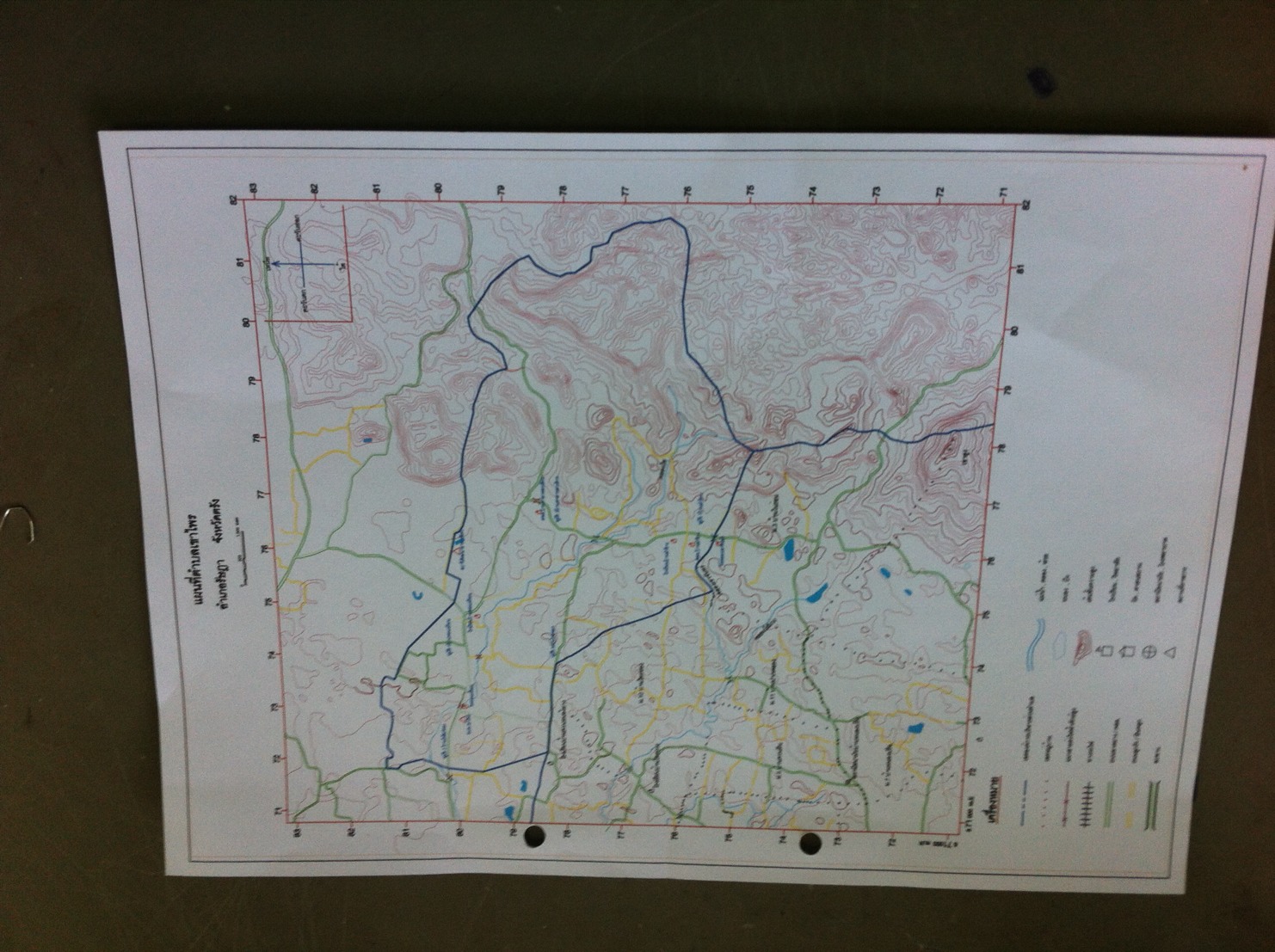 ที่ชื่อ – นามสกุลตำแหน่งวุฒิการศึกษาเริ่มดำรงตำแหน่งครบวาระ1.นายอุทิศ  สุขคล้ายประธานสภาฯปริญญาตรี๒๐/๑๐/๒๕๕๖๑๙/๑๐/๒๕๖๐2.นายพะโยม  ทองสงฆ์รองประธานสภาฯม.๓๒๐/๑๐/๒๕๕๖๑๙/๑๐/๒๕๖๐3.นายนาวิน  สำนักช้างเลขาสภาฯม.6๒๐/๑๐/๒๕๕๖๑๙/๑๐/๒๕๖๐4.นายขันไชย  ไชยรัตน์สมาชิกสภาฯ ม.๑ป.๖๒๐/๑๐/๒๕๕๖๑๙/๑๐/๒๕๖๐5.นางสุมลฑา  หมวดพุดสมาชิกสภาฯ ม.๒ม.๖๒๐/๑๐/๒๕๕๖๑๙/๑๐/๒๕๖๐6.นายธีระเดช  กลับชนะสมาชิกสภาฯ ม.๒ปวส.๒๐/๑๐/๒๕๕๖๑๙/๑๐/๒๕๖๐7.นายประสิทธิ์  ไชยช่วยสมาชิกสภาฯ ม.๓ม.๖๒๐/๑๐/๒๕๕๖๑๙/๑๐/๒๕๖๐8.นายมนตรี  น้ำแก้วสมาชิกสภาฯ ม.๔ป.๖๒๐/๑๐/๒๕๕๖๑๙/๑๐/๒๕๖๐9.นายณรงค์  นาคถนอมสมาชิกสภาฯ ม.๕ม.๓๒๐/๑๐/๒๕๕๖๑๙/๑๐/๒๕๖๐๑0.นายจูลี้  ใสสุขสมาชิกสภาฯ ม.๕ป.๖๒๐/๑๐/๒๕๕๖๑๙/๑๐/๒๕๖๐ที่ชื่อ – นามสกุลตำแหน่งวุฒิการศึกษาเริ่มดำรงตำแหน่งครบวาระ๑.นายทรรศนฤทธิ์  ดำสุขนายก อบต.ม.6๒๐/๑๐/๒๕๕๖๑๙/๑๐/๒๕๖๐๒.นายสมพร  ทองมีบัวรองนายกปริญญาตรี๑๙/๑1/๒๕๕๖๑8/๑1/๒๕๖๐๓.นายชัยวัฒน์  ซิ้วกุ้งรองนายกม.6๑๙/๑1/๒๕๕๖๑8/๑1/๒๕๖๐๔.นายสุขสันต์  จิตรรงค์เลขานุการนายกม.6๑๙/๑1/๒๕๕๖๑8/๑1/๒๕๖๐หมู่ที่ชื่อบ้านจำนวนครัวเรือนจำนวนประชากรจำนวนประชากรจำนวนประชากรหมู่ที่ชื่อบ้านจำนวนครัวเรือนชายหญิงรวม๑บ้านลำช้าง๒๗7๔54๔29๘83๒บ้านโหล๊ะท่อม๑๗6๒91๒89๕80๓บ้านศาลาหลวงด้วง๑๙8302๓45๖47๔บ้านทอนเหรียน๑๖5๒37๒54๔91๕บ้านควนไทรตอก๑๑4๒05๒๐1๔06รวมทั้งหมดรวมทั้งหมด๙30๑,๔89๑,5183,007ช่วงอายุประชากรชาย (คน)หญิง (คน)รวม (คน)น้อยกว่า 1 ปีเต็ม178251  ปีเต็ม – 2  ปี2930503  ปีเต็ม – 5  ปี61521136  ปีเต็ม – 11  ปี15313729012  ปีเต็ม – 14  ปี766714315  ปีเต็ม – 17  ปี625511718  ปีเต็ม –25 ปี17918336226 ปีเต็ม- 49 ปี4925521,04450  ปีเต็ม – 60  ปีเต็ม21424445860 ปีเต็มขึ้นไป169228397รวมทั้งหมด1,4891,5183,008              ชื่อสถานการศึกษาสถานที่ตั้งจำนวนนักเรียน(คน)โรงเรียนบ้านทอนเหรียนหมู่ที่ ๔ บ้านทอนเหรียน๑๖๕โรงเรียนบ้านลำช้างหมู่ที่ ๑ บ้านลำช้าง๑๓๓ศูนย์พัฒนาเด็กเล็ก ลำช้างหมู่ที่ ๑ บ้านลำช้าง๔๕ศูนย์พัฒนาเด็กเล็ก ศาลาหลวงด้วงหมู่ที่ ๓ ศาลาหลวงด้วง๘๕หมู่ที่ / ชื่อบ้านชื่อสถานีอนามัย / สถานที่ตั้งจำนวนบุคลากรจำนวน อสม.  ม.๑ บ้านลำช้าง--๑๕ม.๒ บ้านโหล๊ะท่อม--๑๓ม.๓ บ้านศาลาหลวงด้วง--๑๔ม.๔ บ้านทอนเหรียนรพ.ส่งเสริมสุขภาพชุมชน๕๑๓ม.๕ บ้านควนไทรตอก--๑๒รวม๑๕๖๗หมู่ที่ชื่อบ้านจำนวน (คน)หมู่ที่ชื่อบ้านจำนวน (คน)๑บ้านลำช้าง๖๔๒บ้านโหล๊ะท่อม๕๑๓บ้านศาลาหลวงด้วง๔๐๔บ้านทอนเหรียน๔๕๔บ้านควนไทรตอก๓2รวมทั้งหมดรวมทั้งหมด๒๓2อันดับโรคจำนวนผู้ป่วย(ราย)จำนวนผู้ป่วย(ราย)จำนวนผู้ป่วย(ราย)รวมอันดับโรคปี ๒๕๕7ปี ๒๕๕8ปี ๒๕๕9รวม๑.คางทูม-๓๕-๓๕๒.อาหารเป็นพิษ-๓๑๔๓.ตาแดง-๒๑๐๑๒๔.ไข้เลือดออก๙-๑๑๐๕.อีสุกอีใส---๐๖.มือเท้าปาก--๑๑๗.อุบัติเหตุจากมอเตอร์ไซด์--๒๒ลำดับสาเหตุการป่วย(กลุ่มโรค)จำนวน๑.โรคระบบทางเดินหายใจ๖๔๑๒.อาการแสดงและสิ่งผิดปกติที่พบได้จากการตรวจทางคลินิกและทางห้องปฏิบัติการ๔๖๖๓.โรคระบบกล้ามเนื้อ๓๑๑๔.โรคระบบไหลเวียนเลือด๒๐๙๕.โรคระบบย่อยอาหาร๘๒๖.โรคผิวหนังและเนื้อเยื้อใต้ผิวหนัง๖๕๗.โรคเกี่ยวกับระบบไร้ท่อ โภชนาการ๔๐๘.โรคตาแตงและส่วนประกอบของตา๓๐๙.โรคติดเชื้อและปรสิต๒๒๑๐.ภาวะแปรปรวนทางจิตและพฤติกรรม๒๒ลำดับชื่อหมู่บ้านโรคเบาหวานโรคความดันโลหิตสูงโรคเบาหวานและความดันโลหิตสูงรวม๑.บ้านลำช้าง๑๗๔๒๑๒๗๑๒.บ้านโหล๊ะท่อม๕๒๑๕๓๑๓.บ้านศาลาหลวงด้วง๖๑๕๑๒๒๔.บ้านทอนเหรียน๕๒๔๕๓๔๕.บ้านควนไทรตอก๘๑๒๕๒๕รวมทั้งหมด๔๑๑๑๔๒๘๑๘๓                  อบต.เขาไพร หน่วยงานที่รับผิดชอบงบตามข้อบัญญัติ1.ยุทธศาสตร์การพัฒนาด้านโครงสร้างพื้นฐาน1.ยุทธศาสตร์การพัฒนาด้านโครงสร้างพื้นฐาน1.ยุทธศาสตร์การพัฒนาด้านโครงสร้างพื้นฐาน1. โครงการก่อสร้างถนนลาดยาง/คลส.สายวังยวน - ด่านชด หมู่ที่ 4กองช่าง1,034,500.002. โครงการก่อสร้างถนนลาดยาง/คลส.สายในบ้านหมู่ที่ 1กองช่าง189,000.003. ติดตั้ง/ซ่อมแซมระบบไฟฟ้าสาธารณะ หมู่ที่ 1 - หมู่ที่ 5กองช่าง46,650.004. จัดซื้อเครื่องสูบน้ำกองช่าง62,653.005. ปั้มจ่ายคลอรีนกองช่าง-2.ยุทธศาสตร์การพัฒนาชีวิตและสังคม2.ยุทธศาสตร์การพัฒนาชีวิตและสังคม2.ยุทธศาสตร์การพัฒนาชีวิตและสังคม6. อาหารเสริม(นม)สำนักงานปลัด อบต.669,594.007. โครงการแก้ไขปัญหาอาชญากรรมสำนักงานปลัด อบต.-8. สนับสนุนกิจกรรมผู้สูงอายุประจำตำบลสำนักงานปลัด อบต.-9. โครงการทัศนศึกษาสำหรับผู้สูงอายุสำนักงานปลัด อบต.26,000.0010. โครงการทัศนศึกษานอกสถานที่ของ อสม. ตำบลเขาไพรสำนักงานปลัด อบต.50,000.0011. โครงการแข่งขันกีฬาเขาไพร คัพครั้งที่ 27สำนักงานปลัด อบต.136,089.0012. จัดหาอุปกรณ์ประจำหมู่บ้านสำนักงานปลัด อบต.51,760.0013. อุดหนุนการแข่งขันกีฬา - กรีฑา รร.บ้านลำช้างสำนักงานปลัด อบต.12,000.0014. อุดหนุนโครงการแข่งขันกีฬา - กรีฑา รร.ทอนเหรียนสำนักงานปลัด อบต.12,000.0015. โครงการจัดส่งนักกีฬาแข่งขันกีฬารัษฎาเกมส์สำนักงานปลัด อบต.45,640.0016. โครงการแข่งขันกีฬาของ ศพด.สำนักงานปลัด อบต.19,985.0017. โครงการช่วยเหลือผู้ยากไร้และยากจนสำนักงานปลัด อบต.9,990.0018. โครงการพัฒนาเด็กสตรีและครอบครัวสำนักงานปลัด อบต.-19. โครงการป้องกันโรคพิษสุนัขบ้าสำนักงานปลัด อบต.-20. โครงการสนับสนุนกองทุนสวัสดิการชุมชนสำนักงานปลัด อบต.-21. โครงการแปรรูปผลิตภัณฑ์สินค้าชุมชนสำนักงานปลัด อบต.-22. สนับสนุนกิจกรรมสาธารณสุขมูลฐานสำนักงานปลัด อบต.75,000.0023. โครงการรณรงค์ป้องกันและแก้ไขปัญหายาเสพติดสำนักงานปลัด อบต.11,786.0024. สมทบกองทุนหลักประกันสุขภาพตำบลเขาไพรสำนักงานปลัด อบต.55,000.0025. โครงการพัฒนาคุณภาพชีวิตคนพิการสำนักงานปลัด อบต.-26. โครงการฝึกอบรม/ทบทวน อปพร.สำนักงานปลัด อบต.-27. โครงการป้องกันและลดอุบัติเหตุทางถนนในช่วงเทศกาลต่างๆสำนักงานปลัด อบต.-28. โครงการพัฒนาสื่อการเรียนการสอนสำนักงานปลัด อบต.-29. โครงการสำรวจความพึงพอใจของประชาชนในตำบลสำนักงานปลัด อบต.20,000.0031. จัดหารอาหารกลางวันให้แก่โรงเรียน/ศพดในเขตพื้นที่สำนักงานปลัด อบต.1,303,000.0000.0032. จัดงานวันเด็กแห่งชาติสำนักงานปลัด อบต.56,976.0033. โครงการส่งเสริมกิจกรรมพัฒนาเด็กและเยาวชนสำนักงานปลัด อบต.-34. โครงการจัดตั้งศูนย์บริการคนพิการสำนักงานปลัด อบต.-35. โครงการสนับสนุนค่าใช้จ่ายการบริหารสถานศึกษาสำนักงานปลัด อบต.556,800.0036. จัดนิทรรศการแสดงผลงานเด็กปฐมวัยสำนักงานปลัด อบต.11,502.0037. จัดทำป้ายประชาสัมพันธ์การจัดเก็บภาษีสำนักงานปลัด อบต.3,576.0038. โครงการติดตั้งเครื่องรับสัญญาณเสียงไร้สายเพิ่มเติมกองช่าง379,000.003.ยุทธศาสตร์การพัฒนาและการมีส่วนร่วมของประชาชน3.ยุทธศาสตร์การพัฒนาและการมีส่วนร่วมของประชาชน3.ยุทธศาสตร์การพัฒนาและการมีส่วนร่วมของประชาชน39. จัดซื้อเครื่องเจาะ coringกองช่าง39,000.0040. จัดเวทีประชาคมตำบล/หมู่บ้านสำนักงานปลัด อบต.ไม่ใช้งบ41. เครื่องหาพิกัดด้วยสัญญาณ กองช่าง25,000.0042. ชุดรับแขกสำนักงานปลัด อบต.15,00043. โครงการ อบต.เคลื่อนที่สำนักงานปลัด อบต.-44. โครงการวันท้องถิ่นไทยสำนักงานปลัด อบต.-45. จัดซื้อครุภัณฑ์วัสดุโฆษณาและเผยแพร่สำนักงานปลัด อบต.-46. โครงการเฉลิมพระเกียรติปกป้องสถาบันของชาติสำนักงานปลัด อบต.-47. โครงการสร้างจิตสำนึกที่ดีงามในการอยู่ร่วมกันอย่างสมานฉันท์สำนักงานปลัด อบต.-48. จัดซื้อครุภัณฑ์กล้องระดับ 1 ชุดสำนักงานปลัด อบต.33,800.0049. สนับสนุนการเลือกตั้งทุกระดับสำนักงานปลัด อบต.-50. จัดหาครุภัณฑ์และวัสดุคอมพิวเตอร์สำนักงานปลัด อบต.29,600.0051. บำรุงรักษาและซ่อมแซมทรัพย์สินของอบต.กองช่าง14,350.0052. ปรับปรุงแผนที่ภาษีและทะเบียนทรัพย์สินกองคลัง-53. อุดหนุนอบต.คลองปางสำนักงานปลัด อบต.30,000.0054. เพิ่มประสิทธิภาพของบุคลากรสำนักงานปลัด อบต.7,918.0055. โครงการอุดหนุนสนง.โยธาธิการผังเมืองจังหวัดกองช่าง-56. โครงการฝึกอบรมทัศนศึกษาดูงานนอกสถานที่สำนักงานปลัด อบต.230,918.004.ยุทธศาสตร์การพัฒนาด้านการอนุรักษ์ทรัพยากรธรรมชาติและสิ่งแวดล้อม4.ยุทธศาสตร์การพัฒนาด้านการอนุรักษ์ทรัพยากรธรรมชาติและสิ่งแวดล้อม4.ยุทธศาสตร์การพัฒนาด้านการอนุรักษ์ทรัพยากรธรรมชาติและสิ่งแวดล้อม57. โครงการสร้างจิตสำนึกในการอนุรักษ์สิ่งแวดล้อมสำนักงานปลัด อบต.-58. โครงการอันเนื่องมาจากพระราชดำริสำนักงานปลัด อบต.-59. ควบคุมป้องกันไฟป่ากองช่าง-60. อบรมให้ความรู้เกี่ยวกับการจัดการขยะสำนักงานปลัด อบต.-5.ยุทธศาสตร์การพัฒนาด้านการอนุรักษ์และส่งเสริมประเพณี วัฒนธรรม และภูมิปัญญาท้องถิ่น5.ยุทธศาสตร์การพัฒนาด้านการอนุรักษ์และส่งเสริมประเพณี วัฒนธรรม และภูมิปัญญาท้องถิ่น5.ยุทธศาสตร์การพัฒนาด้านการอนุรักษ์และส่งเสริมประเพณี วัฒนธรรม และภูมิปัญญาท้องถิ่น61. โครงการงานประเพณีรดน้ำดำหัวผู้สูงอายุสำนักงานปลัด อบต.24,000.0062. จัดงานประเพณีลอยกระทง/สงกรานต์สำนักงานปลัด อบต.38,102.0063. โครงการถวายพระพรงาน 5 ธันวามหาราชสำนักงานปลัด อบต.177,581.0064. สนับสนุนกองทุนพัฒนาสตรี(12 สิงหา)สำนักงานปลัด อบต.10,000.0065. กิจกรรมตามวันสำคัญต่างๆทางศาสนาสำนักงานปลัด อบต.11,382.0066. สนับสนุนการดำเนินงานของสภาวัฒนธรรมตำบล(หมูบ้านศีล 5)สำนักงานปลัด อบต.-67. โครงการอบรมค่ายคุณธรรมจริยธรรมสำนักงานปลัด อบต.20,000.0068. โครงการจัดตั้งชมรมกลองยาวประจำตำบลเขาไพรสำนักงานปลัด อบต.30,000.006.ยุทธศาสตร์การพัฒนาด้านการอยู่ดีมีสุขของอปท.6.ยุทธศาสตร์การพัฒนาด้านการอยู่ดีมีสุขของอปท.6.ยุทธศาสตร์การพัฒนาด้านการอยู่ดีมีสุขของอปท.69. โครงการสนับสนุนกิจกรรมศูนย์ถ่ายทอดเทคโนโลยีสำนักงานปลัด อบต.-70. จัดซื้อวัสดุการเกษตรสำนักงานปลัด อบต.20,000.0071. เลี้ยงผึ้งโพรงสำนักงานปลัด อบต.-72. โครงการส่งเสริมอาชีพสำนักงานปลัด อบต.20,000.0073. แก้ปัญหาคนว่างงานของประชาชนในพื้นที่ตำบลเขาไพรสำนักงานปลัด อบต.-74. โครงการปลูกมะนาวในท่อซีเมนต์สำนักงานปลัด อบต.17,593.0075. ฝึกอบรมอาชีพให้กับประชานในตำบลสำนักงานปลัด อบต.-76. โครงการส่งเสริมการดำเนินงานตามเศรษฐกิจพอเพียงสำนักงานปลัด อบต.-รวมรวม5,620,745.00 ตัวชี้วัดเป้าหมายปี 2559 –2562เป้าหมายปี 2559 –2562เป้าหมายปี 2559 –2562เป้าหมายปี 2559 –2562ตัวชี้วัด2559256025612562อัตราการขยายตัวผลิตภัณฑ์มวลรวมร้อยละ 4ร้อยละ4ร้อยละ4ร้อยละ4อัตราการเพิ่มขึ้นของรายได้จากการท่องเที่ยวร้อยละ7ร้อยละ7ร้อยละ7ร้อยละ7อัตราการเพิ่มขึ้นผลิตภัณฑ์มวลรวมภาคการเกษตรร้อยละ 3ร้อยละ 3ร้อยละ3ร้อยละ 3การเพิ่มขึ้นของพื้นที่ป่าไม้ร้อยละ 3ร้อยละ 3ร้อยละ3ร้อยละ 3ยุทธศาสตร์การพัฒนาแนวทางการพัฒนาประเภทโครงการ1. ยุทธศาสตร์การพัฒนาด้านโครงสร้างพื้นฐานควบคู่การท่องเที่ยวเชิงอนุรักษ์1.1 ก่อสร้างปรับปรุงบำรุงรักษา ถนนสะพาน ทางเท้าและท่าเทียบเรือ ขยายเขตและติดตั้งไฟฟ้าแสงสว่างสาธารณะ1.2 พัฒนาระบบจราจร1.3 พัฒนาและจัดหาแหล่งน้ำเพื่ออุปโภคบริโภค1.4 พัฒนาระบบขนส่ง1.5 พัฒนางานวางผังเมือง1.6 ก่อสร้างปรับปรุงระบบคมนาคมสู่แหล่งท่องเที่ยว1.7 เพิ่มศักยภาพการพัฒนาแหล่งท่องเที่ยวให้เป็นมารีน่าแห่งอันดามัน1.1.1 ก่อสร้างถนน1.1.2 ก่อสร้างท่อระบายน้ำ1.1.3 ปรับปรุงถนน1.1.4 ปรับปรุงท่อระบายน้ำ1.1.5 ขยายเสริมผิวจราจร1.1.6 ก่อสร้างท่าเทียบเรือ , ที่จอดเรือท่องเที่ยว และ ลานจอดรถ1.1.7 ก่อสร้างสะพาน1.1.8 ขยายเขตและติดตั้งไฟฟ้าสาธารณะ1.1.9 จัดซื้อวัสดุงานก่อสร้างฯลฯ1.2.1 ติดตั้งสัญญาณไฟจราจร1.2.2 ปรับปรุงสัญญาณไฟจราจร1.2.3 ปรับปรุงเครื่องหมายจราจร ฯลฯ1.3.1 ก่อสร้างและปรับปรุงระบบประปาหมู่บ้าน1.3.2 ขุดลอกแหล่งน้ำฯลฯ1.4.1 ก่อสร้างและปรับปรุงสถานีขนส่งฯลฯ1.5.1 จัดทำผังเมืองรวมของจังหวัดฯลฯ1.6.1 ก่อสร้างปรับปรุงเส้นทางคมนาคมเข้าสู่แหล่ง ท่องเที่ยว ให้ได้มาตรฐาน1.6.2 เผยแพร่ประชาสัมพันธ์แหล่งท่องเที่ยวของจังหวัดตรัง ฯลฯ1.7.1 เผยแพร่ประชาสัมพันธ์แหล่งท่องเที่ยวของจังหวัด1.7.2 สนับสนุนส่งเสริมกิจกรรมเทศกาลงานประเพณีของจังหวัด1.7.3 ฝึกอบรมผู้ให้บริการและผู้มีอาชีพด้านมัคคุเทศก์ฯลฯยุทธศาสตร์การพัฒนาแนวทางการพัฒนาประเภทโครงการ1.8 การส่งเสริมความรู้ประเพณีและวัฒนธรรมท้องถิ่นสู่ชาวต่างชาติ ที่มีอยู่ในจังหวัดตรัง ฯลฯ1.8.1 เชิญชวนชาวต่างชาติในจังหวัดตรังแลกเปลี่ยน เรียนรู้กับชาวตรังฯลฯ2. ยุทธศาสตร์การพัฒนาด้านคุณภาพชีวิตและส่งเสริมการศึกษาเรียนรู้แบบองค์รวม2.1 ส่งเสริมการจัดสวัสดิการและนันทนาการ2.2 ส่งเสริมสุขภาพอนามัยของประชาชน2.3 การรักษาความปลอดภัยในชีวิตและทรัพย์สินของประชาชน2.4 พัฒนาศักยภาพบุคคลากร2.1.1 จัดกิจกรรมผู้สูงอายุ,เยาวชน,ครอบครัวและผู้ด้อยโอกาส2.1.2 ก่อสร้างซ่อมแซมอาคารบ้านพักผู้สูงอายุ2.1.3 สงเคราะห์เบี้ยยังชีพผู้สูงอายุผู้ด้อยโอกาส2.1.4 ก่อสร้างศาลาเอนกประสงค์เพื่อการสันทนาการของชุมชน2.1.5 การบริหารจัดการกิจการสงเคราะห์คนชราฯลฯ2.2.1 จัดอบรมและให้ความช่วยเหลือด้านสุขภาพอนามัย การป้องกันโรคและยาเสพติดของประชาชน2.2.2 จัดซื้อวัสดุอุปกรณ์และเวชภัณฑ์ป้องกันโรค2.2.3 จัดท้าข้อมูลสุขภาพของประชาชน2.2.4 ก่อสร้างและสนับสนุนการก่อสร้างสนามกีฬา2.2.5 จัดการและสนับสนุนการแข่งขันกีฬา2.2.6 สนับสนุนอุปกรณ์กีฬา ฯลฯ2.3.1 อบรมให้ความรู้ด้านวินัยจราจร2.3.2 อบรมให้ความรู้ การรักษาความปลอดภัยให้กับชุมชน2.3.3 อบรมอาสาสมัครตำรวจชุมชน2.3.4 โครงการป้องกันและต่อต้านยาเสพติดในสถานศึกษา ชุมชน หมู่บ้านฯ ฯลฯ2.4.1 อบรมให้ความรู้ด้านปฏิบัติงาน ระเบียบกฎหมาย ให้กับข้าราชการองค์การบริหารส่วนจังหวัด ส่วนราชการและองค์กรปกครองส่วนท้องถิ่นอื่น ฯลฯยุทธศาสตร์การพัฒนาแนวทางการพัฒนาประเภทโครงการ2.5 ส่งเสริมและสนับสนุนการจัดเก็บข้อมูล การวิจัย การใช้ข้อมูลประชาสัมพันธ์2.6 ส่งเสริมการศึกษาของประชาชนทุกระดับ2.7 เพิ่มช่องทางในการรับรู้ข่าวสารให้แก่ประชาชนฯลฯ2.5.1 ส่งเสริม จัดท้าวิจัย การจัดเก็บข้อมูลพื้นฐานด้านต่าง ๆของจังหวัดฯลฯ2.6.1 จัดหาวัสดุอุปกรณ์การเรียนการสอนให้กับโรงเรียนทุกระดับ2.6.2 สนับสนุนปฏิรูปการศึกษาและพัฒนาสถานศึกษาของจังหวัดทั้งสายสามัญ สายอาชีพ และการศึกษานอกโรงเรียนให้สอดคล้องกับสภาพพื้นที่2.6.3 สนับสนุนทุนการศึกษาแก่เยาวชนเพื่อการพัฒนาชุมชน2.6.4 ส่งเสริมด้านเทคโนโลยีการสื่อสาร (ICT) ฯลฯ2.7.1 จัดตั้งศูนย์บริการด้านวิชาการ การเรียนรู้และเทคโนโลยีสาขาต่าง ๆ2.7.2 จัดเก็บรวบรวมเอกสารที่สำคัญของจังหวัด ฯลฯ3. ยุทธศาสตร์การพัฒนาและส่งเสริมการมีส่วนร่วมของประชาชน
3.1 ส่งเสริมการมีส่วนร่วมของประชาชน3.2 ส่งเสริมระบบป้องกันและบรรเทาสาธารณภัย3.3 พัฒนาระบบบริหารจัดการของหน่วยงาน3.1.1 ฝึกอบรมให้ความรู้ด้านการเมืองการปกครองตามระบอบประชาธิปไตย แก่ประชาชน ชุมชนและสมาชิกสภาท้องถิ่น ฯ3.1.2 จัดกิจกรรมองค์กรปกครองส่วนท้องถิ่นเคลื่อนที่3.1.3 จัดกิจกรรมประชาสัมพันธ์ของหน่วยงาน3.1.4 จัดกิจกรรมให้ประชาชนมีส่วนร่วมในการบริหารงานของหน่วยงาน3.2.1 จัดซื้อวัสดุอุปกรณ์และครุภัณฑ์ป้องกันและบรรเทาสาธารณภัย3.2.2 จัดแผนป้องกันบรรเทาสาธารณภัย ฯลฯ3.3.1 ค่าใช้จ่ายในการบริหารงานของหน่วยงาน3.3.2 จัดหาครุภัณฑ์เพื่อใช้ในการพัฒนาหน่วยงาน3.3.3 ก่อสร้างปรับปรุงอาคารบ้านพักของหน่วยงาน3.3.4 ก่อสร้างอาคารสำนักงานโรงเก็บพัสดุยุทธศาสตร์การพัฒนาแนวทางการพัฒนาประเภทโครงการ4. ยุทธศาสตร์การพัฒนาด้านการอนุรักษ์พลังงานและการจัดการทรัพยากรธรรมชาติและสิ่งแวดล้อมอย่างยั่งยืน5. ยุทธศาสตร์การพัฒนาด้านอนุรักษ์และ ส่งเสริมประเพณี วัฒนธรรมและภูมิปัญญาท้องถิ่น3.4 สนับสนุนให้มีการประสานงานระหว่างองค์กรปกครองส่วนท้องถิ่นประชาชนและชุมชนฯลฯ4.1 สร้างจิตสำนึกและความตระหนักในการจัดการทรัพยากรธรรมชาติและสิ่งแวดล้อม4.2 เฝ้าระวังและฟื้นฟูธรรมชาติและสิ่งแวดล้อม4.3 บำบัดและฟื้นฟูธรรมชาติและสิ่งแวดล้อม4.4 จัดระบบบำบัดน้ำเสีย4.5 บำบัดและจัดการขยะ4.6 ส่งเสริมและสร้างจิตสำนึกการอนุรักษ์พลังงาน.5.1 ส่งเสริมศาสนาศิลปวัฒนธรรมและประเพณีภูมิปัญญาท้องถิ่นฯลฯ3.4.1 อบรมให้ความรู้กับผู้มีส่วนเกี่ยวข้องในการจัดทำแผนพัฒนาท้องถิ่น จังหวัด อำเภอ และแผนชุมชน3.4.2 จัดตั้งศูนย์บริการข้อมูลและความรู้ให้แก่ประชาชน3.4.3 จัดประชุมเชิงปฏิบัติการบูรณาการแผนพัฒนาประจำปี ฯลฯ4.1.1 สร้างจิตสำนึกในการอนุรักษ์ทรัพยากรธรรมชาติและสิ่งแวดล้อม4.1.2 ส่งเสริมปลูกป่าที่สาธารณะหรือสองข้างทาง ฯลฯ4.2.1 ก่อสร้างพนังป้องกันเขตตลิ่ง4.2.2 ขุดลอกล้าคลอง แม่น้ำ ฯลฯ4.2.3 การฟื้นฟูรักษาธรรมชาติและสิ่งแวดล้อม ฯลฯ4.3.1 ก่อสร้างปรับปรุงสวนสาธารณะ4.3.2 ส่งเสริมการปลูกไม้ดอกไม้ประดับในที่สาธารณะและสองข้างทาง ฯลฯ4.4.1 ก่อสร้างระบบรวบรวมและบำบัดน้ำเสีย ฯลฯ4.5.1 จัดตั้งสถานที่ทิ้งขยะรวมของจังหวัด4.5.2 ก่อสร้างเตาเผาขยะรวมของจังหวัด4.5.3 จัดตั้งธนาคารขยะในชุมชนฯลฯ4.6.1 ส่งเสริมการใช้พลังงานทางเลือกให้แก่ประชาชน4.6.2 จัดตั้งศูนย์การเรียนรู้พลังงานทดแทน4.6.3 สร้างจิตสำนึกในการอนุรักษ์พลังงานฯลฯ5.1.1 ก่อสร้างศูนย์บริหารกิจการศาสนาศิลปวัฒนธรรม5.1.2 ส่งเสริมกิจกรรมประเพณีวัฒนธรรมประจำถิ่น5.1.3 สนับสนุนฟื้นฟูภูมิปัญญาท้องถิ่น และศิลปินพื้นบ้านยุทธศาสตร์การพัฒนาแนวทางการพัฒนาประเภทโครงการ6. ยุทธศาสตร์การพัฒนาด้านการอยู่ดีมีสุขของท้องถิ่น6.1 สนับสนุนและส่งเสริมเพื่อสร้างความเข้มแข็งให้กับเกษตรกรรายย่อยในภาคการเกษตร โดยใช้ปรัชญาเศรษฐกิจพอเพียง6.2 พัฒนาและส่งเสริมอาชีพให้กับประชาชนฯลฯ6.3 สนับสนุนการจัดบริการเพื่ออำนวยความสะดวกให้แก่ประชาชนฯลฯ5.1.4 ส่งเสริมกิจกรรมทางศาสนาทุกศาสนา5.1.5 จัดท้าประวัติหมู่บ้านและบุคคลสำคัญของจังหวัด5.1.6 จัดตั้งศูนย์การเรียนรู้ด้านศิลปวัฒนธรรม ประเพณี และภูมิปัญญาท้องถิ่น ฯลฯ6.1.1 สนับสนุนโครงสร้างพื้นฐานเพื่อการเกษตร6.1.2 พัฒนาให้ความรู้และเทคนิควิธีการในเรื่องเศรษฐกิจพอเพียง ฯลฯ6.2.1 ฝึกอบรมอาชีพให้แก่ประชาชน6.2.2 จัดหาอาชีพเสริมให้แก่ผู้มีรายได้น้อย6.2.3 จัดหาวัสดุในการประกอบอาชีพการเกษตร6.2.4 จัดตั้งศูนย์สาธิตการตลาดและศูนย์เทคโนโลยีเพื่อการเกษตร6.2.5 ก่อสร้างร้านจ้าหน่ายผลผลิตการเกษตรและสินค้าหนึ่งตำบลหนึ่งผลิตภัณฑ์6.2.6 ส่งเสริมและสนับสนุนในการเพิ่มมูลค่าสินค้าทางการเกษตรและสินค้าหนึ่งตำบล หนึ่งผลิตภัณฑ์6.2.7 พัฒนาผลิตภัณฑ์ชุมชน ด้านตราสินค้าและบรรจุภัณฑ์6.2.8 เพิ่มพูนความรู้และทักษะฝีมือให้แก่ประชาชน6.2.9 สงเคราะห์และพัฒนาอาชีพที่สอดคล้องกับตลาด6.2.10 ส่งเสริมการจัดตั้งสหกรณ์ ควบคู่การพัฒนาเศรษฐกิจชุมชน6.2.11 ส่งเสริม สนับสนุนการจัดตั้งร้านวิสาหกิจชุมชนฯลฯ6.3.1 ส่งเสริมการจัดตั้งเคาน์เตอร์บริการของรัฐ6.3.2 จัดตั้งศูนย์เครือข่ายองค์กรปกครองส่วนท้องถิ่น6.3.3 สร้างความสัมพันธ์ระหว่างรัฐกับประชาชน ฯลฯกลยุทธ์/แนวทางการพัฒนาตัวชี้วัดระดับกลยุทธ์ก่อสร้าง  ปรับปรุง ซ่อมแซม บำรุงรักษาถนน  ท่อระบายน้ำ ขุดลอกคลอง  สะพาน และโครงสร้างพื้นฐานที่จำเป็น1.จำนวนถนนที่เพิ่มขึ้น2.จำนวนถนน ท่อระบายน้ำ ฯลฯทีได้รับการบำรุงรักษา ก่อสร้างและปรับปรุงระบบประปา  จำนวนระบบประปาที่ได้รับการก่อสร้าง /บำรุงรักษา พัฒนาระบบไฟฟ้าสาธารณะจำนวนไฟฟ้าสาธารณะภายในตำบลที่เพิ่มขึ้นขยายเขตโทรศัพท์จำนวนครัวเรือนที่ได้รับการขยายเขตโทรศัพท์กลยุทธ์/แนวทางการพัฒนาตัวชี้วัดระดับกลยุทธ์ส่งเสริมอาชีพและเพิ่มรายได้ให้แก่ประชาชน จำนวนประชาชนที่มีรายได้เพิ่มขึ้นจากการประกอบอาชีพเสริมส่งเสริมสนับสนุน พัฒนาด้านการเกษตร ประมงและปศุสัตว์		จำนวนที่เพิ่มขึ้นของประชาชนที่ได้รับการส่งเสริม สนับสนุน พัฒนาอาชีพด้านเกษตร ประมงและปศุสัตว์  เสริมสร้างชุมชนให้มีความเข้มแข็ง  จำนวนที่เพิ่มขึ้นของกิจกรรมที่ประชาชนได้มีส่วนร่วมในการเสริมสร้างความเข้มแข็งให้ชุมชน  การสงเคราะห์คุณภาพชีวิตเด็ก  สตรี  คนชรา  ผู้ด้อยโอกาส คนพิการและผู้ป่วยเอดส์  ร้อยละที่เพิ่มขึ้นของจำนวนเด็ก  สตรี  คนชรา ผู้ด้อยโอกาส  คนพิการและผู้ป่วยเอดส์ ที่ได้รับการสงเคราะห์ส่งเสริมให้ความรู้  รณรงค์การเสริมสร้างคุณภาพชีวิตของประชาชน  ร้อยละที่เพิ่มขึ้นของจำนวนประชาชนที่ได้รับคำแนะนำ  ส่งเสริมให้ความรู้เสริมสร้างคุณภาพชีวิต การรักษาความปลอดภัยในชีวิตและทรัพย์สิน  การป้องกันบรรเทาสาธารณภัยและการแก้ไขปัญหายาเสพติดร้อยละที่เพิ่มขึ้นของจำนวนประชาชนที่ได้รับความปลอดภัยในการดำเนินการป้องกันบรรเทาสาธารณภัยและการแก้ไขปัญหายาเสพติด  กลยุทธ์/แนวทางการพัฒนาตัวชี้วัดระดับกลยุทธ์การจัดการและสนับสนุนการศึกษาร้อยละที่เพิ่มขึ้นของจำนวนนักเรียนที่ได้รับการส่งเสริม จัดการคุณภาพการศึกษา ส่งเสริมกิจกรรมทางศาสนา  ประเพณีและวัฒนธรรมท้องถิ่นร้อยละที่เพิ่มขึ้นของจำนวนประชาชนที่เข้าร่วมกิจกรรมส่งเสริมประเพณี ประเพณี  ศาสนาและวัฒนธรรมท้องถิ่น กลยุทธ์/แนวทางการพัฒนาตัวชี้วัดระดับกลยุทธ์ส่งเสริม  อนุรักษ์  ฟื้นฟูทรัพยากรธรรมชาติและสิ่งแวดล้อมจำนวนที่เพิ่มขึ้นของกิจกรรมการส่งเสริม  อนุรักษ์  ฟื้นฟูทรัพยากรธรรมชาติและสิ่งแวดล้อม จัดการระบบบำบัด  และกำจัดขยะมูลฝอย  สิ่งปฏิกูลระดับความสำเร็จของประสิทธิภาพการบริหารจัดการขยะ สิ่งปฏิกูล กลยุทธ์/แนวทางการพัฒนาตัวชี้วัดระดับกลยุทธ์การอนุรักษ์  ฟื้นฟูพัฒนาแหล่งท่องเที่ยวจำนวนที่เพิ่มขึ้นของแหล่งท่องเที่ยวที่ได้รับการพัฒนา ฟื้นฟูการพัฒนาบริการและบุคลากรด้านการท่องเที่ยวจำนวนที่เพิ่มขึ้นของบุคลากรด้านการท่องเที่ยวที่ได้รับการพัฒนา ส่งเสริมการกีฬาและนันทนาการจำนวนที่เพิ่มขึ้นของประชาชนที่ได้รับการส่งเสริม  เสริมสร้างคุณภาพชีวิตของประชาชนในท้องถิ่น กลยุทธ์/แนวทางการพัฒนาตัวชี้วัดระดับกลยุทธ์ส่งเสริมสนับสนุนการเมืองการปกครองจำนวนที่เพิ่มขึ้นของประชาชนที่แสดงออกในการมีส่วนร่วมในระบบการเมืองการปกครอง เพิ่มประสิทธิภาพการบริหารจัดการจำนวนที่เพิ่มขึ้นของประชาชนและผู้มาติดต่อราชการที่พึงพอใจต่อประสิทธิภาพการบริหารจัดการองค์กร การปรับปรุงและพัฒนาบุคลากรร้อยละที่เพิ่มขึ้นของบุคลากรที่ได้รับการพัฒนา  ความเชื่อมโยงกับยุทธศาสตร์จังหวัดยุทธศาสตร์ อปท.ในเขตจังหวัดยุทธศาสตร์อปท.เป้าประสงค์ตัวชี้วัดผลผลิต/โครงการค่าเป้าหมายค่าเป้าหมายค่าเป้าหมายค่าเป้าหมายกลยุทธ์/แนวทางการพัฒนาตัวชี้วัดระดับกลยุทธ์ความก้าวหน้าของเป้าหมายโครงการ/กิจกรรมหน่วยงานรับผิดชอบหน่วยสนับสนุนความเชื่อมโยงกับยุทธศาสตร์จังหวัดยุทธศาสตร์ อปท.ในเขตจังหวัดยุทธศาสตร์อปท.เป้าประสงค์ตัวชี้วัดผลผลิต/โครงการ2561256225632564กลยุทธ์/แนวทางการพัฒนาตัวชี้วัดระดับกลยุทธ์ความก้าวหน้าของเป้าหมายโครงการ/กิจกรรมหน่วยงานรับผิดชอบหน่วยสนับสนุนการเสริมสร้างความมั่นคงทางสังคม พัฒนาคุณภาพชีวิตและการศึกษาเรียนรู้อย่างมีคุณภาพการพัฒนาด้านโครงสร้างพื้นฐานควบคู่การท่องเที่ยวเชิงอนุรักษ์การพัฒนาด้านโครงสร้างพื้นฐานควบคู่การท่องเที่ยวเชิงอนุรักษ์ตำบลเขาไพรเป็นตำบลน่าอยู่ มีระบบสาธารณูปโภคขั้นพื้นฐานครอบคลุมทั่วถึงร้อยละที่เพิ่มขึ้นของการพัฒนาสาธารณูปโภคขั้นพื้นฐานภายในตำบล214223841.ก่อสร้าง  ปรับปรุง ซ่อมแซม  บำรุงรักษาถนน ท่อระบาย ขุดลอกคลอง สะพานและโครงสร้างพื้นฐานที่จำเป็น2. ก่อสร้างและปรับปรุงระบบประปา1.จำนวนถนนที่เพิ่มขึ้น2.จำนวนถนน ท่อระบายน้ำ ฯลฯ ที่ได้รับการบำรุงรักษาจำนวนระบบประปาที่ได้รับการก่อสร้าง/บำรุงรักษาปีละ2 โครงการปีละ 1โครงการ1. ก่อสร้างถนน/ปรับปรุงซ่อมแซม/บุกเบิกถนน2.ก่อสร้างท่อระบายน้ำ ท่อลอดเหลี่ยม สะพาน3.ขุดลอกคลอง คูระบายน้ำ บ่อน้ำตื้น4.งานอื่นๆ1.ก่อสร้าง/ปรับปรุงระบบประปาหมู่บ้าน2.ขยายเขตประปากองช่างกองช่างสำนักงานปลัดสำนักงานปลัดความเชื่อมโยงกับยุทธศาสตร์จังหวัดยุทธศาสตร์ อปท.ในเขตจังหวัดยุทธศาสตร์อปท.เป้าประสงค์ตามพันธกิจตัวชี้วัดผลผลิต/โครงการ)ค่าเป้าหมายค่าเป้าหมายค่าเป้าหมายค่าเป้าหมายกลยุทธ์/แนวทางการพัฒนาตัวชี้วัดระดับกลยุทธ์ความก้าวหน้าของเป้าหมายโครงการ/กิจกรรมหน่วยงานรับผิดชอบหน่วยสนับสนุนความเชื่อมโยงกับยุทธศาสตร์จังหวัดยุทธศาสตร์ อปท.ในเขตจังหวัดยุทธศาสตร์อปท.เป้าประสงค์ตามพันธกิจตัวชี้วัดผลผลิต/โครงการ)2561256225632564กลยุทธ์/แนวทางการพัฒนาตัวชี้วัดระดับกลยุทธ์ความก้าวหน้าของเป้าหมายโครงการ/กิจกรรมหน่วยงานรับผิดชอบหน่วยสนับสนุน224466883.พัฒนาระบบไฟฟ้าสาธารณะ4. ขยายเขตโทรศัพท์จำนวนไฟฟ้าสาธารณะภายในตำบลที่เพิ่มขึ้นจำนวนครัวเรือนที่ได้รับการขยายเขตโทรศัพท์ปีละ 2 โครงการปีละ 2 ครัวเรือน1.ขยายเขตไฟฟ้า2.ติดตั้งไฟฟ้าสาธารณะ1.ขยายเขตโทรศัพท์สาธารณะกองช่างกองช่างสำนักงานปลัดสำนักงานปลัดการเสริมสร้างความมั่นคงทางสังคม พัฒนาคุณภาพชีวิตและการศึกษาเรียนรู้อย่างมีคุณภาพการพัฒนาด้านคุณภาพชีวิตและส่งเสริมการศึกษาเรียนรู้แบบองค์รวมการพัฒนาด้านคุณภาพชีวิตและส่งเสริมการศึกษาเรียนรู้แบบองค์รวมประชาชนภายในตำบลมีคุณภาพชีวิตที่ดีและสังคมน่าอยู่ระดับคุณภาพชีวิตของประชาชนภายในตำบลเพิ่มขึ้นอย่างต่อเนื่อง10102020303040401. ส่งเสริมอาชีพและเพิ่มรายได้ให้แก่ประชาชน2. ส่งเสริมสนับสนุน พัฒนาด้านการเกษตร ประมงและปศุสัตว์จำนวนประชาชนที่มีรายได้เพิ่มขึ้นจากการประกอบอาชีพเสริมจำนวนที่เพิ่มขึ้นของประชาชนที่ได้รับการส่งเสริม สนับสนุน  พัฒนาด้านการเกษตร  ประมง  ปศุสัตว์ปีละ 10 คนปีละ 10 คน1.ฝึกอบรมอาชีพเสริม2.ส่งเสริมการรวมกลุ่มอาชีพและการจัดจั้งวิสาหกิจชุมชน3.งานอื่นๆ1.ส่งเสริมการเลี้ยงสัตว์ประเภทต่างๆ2.งานอื่นๆสำนักงานปลัดสำนักงานปลัดความเชื่อมโยงกับยุทธศาสตร์จังหวัดยุทธศาสตร์ อปท.ในเขตจังหวัดยุทธศาสตร์อปท.เป้าประสงค์ตามพันธกิจตัวชี้วัดระดับเป้าประสงค์(ตัวชี้วัดรวม)ค่าเป้าหมายค่าเป้าหมายค่าเป้าหมายค่าเป้าหมายกลยุทธ์/แนวทางการพัฒนาตัวชี้วัดระดับกลยุทธ์ความก้าวหน้าของเป้าหมายโครงการ/กิจกรรมหน่วยงานรับผิดชอบหน่วยสนับสนุนความเชื่อมโยงกับยุทธศาสตร์จังหวัดยุทธศาสตร์ อปท.ในเขตจังหวัดยุทธศาสตร์อปท.เป้าประสงค์ตามพันธกิจตัวชี้วัดระดับเป้าประสงค์(ตัวชี้วัดรวม)2561256225632564กลยุทธ์/แนวทางการพัฒนาตัวชี้วัดระดับกลยุทธ์ความก้าวหน้าของเป้าหมายโครงการ/กิจกรรมหน่วยงานรับผิดชอบหน่วยสนับสนุน1202303404503.เสริมสร้างความเข้มแข็งให้ชุมชน4. การสงเคราะห์คุณภาพชีวิตเด็ก สตรี คนชรา ผู้ด้อยโอกาส  คนพิการและผู้ป่วยเอดส์จำนวนที่เพิ่มขึ้นของกิจกรรมที่ประชาชนได้มีส่วนร่วมในการเสริมสร้างความเข้มแข็งให้ชุมชนร้อยละที่เพิ่มขึ้นของจำนวน เด็ก  สตรี  คนชรา  ผู้ด้อยโอกาส คนพิการและผู้ป่วยเอดส์ ที่ได้รับการสงเคราะห์ปีละ 1 โครงการร้อยละ 10/ปี1.การเพิ่มศักยภาพผู้นำชุมชน2. ส่งเสริมกระบวนการมีส่วนร่วมของประชาชนในการจัดทำแผนพัฒนาและแผนชุมชน3.งานอื่นๆ1.สงเคราะห์เด็ก สตรี  ผู้สูงอายุฯลฯ เช่น สงเคราะห์เบี้ยยังชีพ ผู้สูงอายุ  ผู้พิการ  2.งานอื่นๆสำนักงานปลัด สำนักงานปลัด ความเชื่อมโยงกับยุทธศาสตร์จังหวัดยุทธศาสตร์ อปท.ในเขตจังหวัดยุทธศาสตร์อปท.เป้าประสงค์ตามพันธกิจตัวชี้วัดระดับเป้าประสงค์(ตัวชี้วัดรวม)ค่าเป้าหมายค่าเป้าหมายค่าเป้าหมายค่าเป้าหมายกลยุทธ์/แนวทางการพัฒนาตัวชี้วัดระดับกลยุทธ์ความก้าวหน้าของเป้าหมายโครงการ/กิจกรรมหน่วยงานรับผิดชอบหน่วยสนับสนุนความเชื่อมโยงกับยุทธศาสตร์จังหวัดยุทธศาสตร์ อปท.ในเขตจังหวัดยุทธศาสตร์อปท.เป้าประสงค์ตามพันธกิจตัวชี้วัดระดับเป้าประสงค์(ตัวชี้วัดรวม)2561256225632564กลยุทธ์/แนวทางการพัฒนาตัวชี้วัดระดับกลยุทธ์ความก้าวหน้าของเป้าหมายโครงการ/กิจกรรมหน่วยงานรับผิดชอบหน่วยสนับสนุน20204040606080804.ส่งเสริมให้ความรู้ รณรงค์การเสริมสร้างคุณภาพชีวิตของประชาชน5. การป้องกันบรรเทาสาธารณภัยและการแก้ไขปัญหายาเสพติดร้อยละที่เพิ่มขึ้นของจำนวนประชาชนที่ได้รับคำแนะนำ  ส่งเสริมให้ความรู้เสริมสร้างคุณภาพชีวิตร้อยละที่เพิ่มขึ้นของจำนวนประชาชนที่ได้รับการดูแลเกี่ยวกับความปลอดภัย การป้องกันบรรเทาสาธารณภัยและการแก้ไขปัญหายาเสพติด  ร้อยละ 20/ปีร้อยละ 20/ปี1.รณรงค์ป้องกันโรค2.การควบคุมโรคติดต่อ3.การรักษาความปลอดภัยในชีวิตและทรัพย์สินของประชาชน4.งานอื่นๆ1.กิจกรรมป้องกันบรรเทาสาธารณภัย2.การแก้ไขปัญหายาเสพติด3.การช่วยเหลือผู้ประสบภัย4. การแข่งขันกีฬาต้านยาเสพติดสำนักงานปลัดสำนักงานปลัดความเชื่อมโยงกับยุทธศาสตร์จังหวัดยุทธศาสตร์ อปท.ในเขตจังหวัดยุทธศาสตร์อปท.เป้าประสงค์ตามพันธกิจตัวชี้วัดระดับเป้าประสงค์(ตัวชี้วัดรวม)ค่าเป้าหมายค่าเป้าหมายค่าเป้าหมายค่าเป้าหมายกลยุทธ์/แนวทางการพัฒนาตัวชี้วัดระดับกลยุทธ์ความก้าวหน้าของเป้าหมายโครงการ/กิจกรรมหน่วยรับผิดชอบหน่วยสนับสนุนความเชื่อมโยงกับยุทธศาสตร์จังหวัดยุทธศาสตร์ อปท.ในเขตจังหวัดยุทธศาสตร์อปท.เป้าประสงค์ตามพันธกิจตัวชี้วัดระดับเป้าประสงค์(ตัวชี้วัดรวม)2561256225632564กลยุทธ์/แนวทางการพัฒนาตัวชี้วัดระดับกลยุทธ์ความก้าวหน้าของเป้าหมายโครงการ/กิจกรรมหน่วยรับผิดชอบหน่วยสนับสนุนการเสริมสร้างความมั่นคงทางสังคม พัฒนาคุณภาพชีวิตและการศึกษาเรียนรู้อย่างมีคุณภาพการพัฒนาด้านอนุรักษ์และ ส่งเสริมประเพณี วัฒนธรรมและภูมิปัญญาท้องถิ่นการพัฒนาด้านอนุรักษ์และ ส่งเสริมประเพณี วัฒนธรรมและภูมิปัญญาท้องถิ่นระบบการศึกษา  ขนบธรรมเนียม ภูมิปัญญา ประเพณีอันดีของตำบลได้รับการบริหารจัดการอย่างเหมาะสม1. ระบบการศึกษาได้รับการพัฒนาและมีคุณภาพที่เพิ่มขึ้น 2.ขนบธรรมเนียม  ประเพณี  วัฒนธรรมท้องถิ่นได้รับการอนุรักษ์ สืบสาน20204040606080801.การจัดการและสนับสนุนการศึกษา2.ส่งเสริมกิจกรรมทางศาสนา  ประเพณีและวัฒนธรรมท้องถิ่นร้อยละที่เพิ่มขึ้นของจำนวนนักเรียนที่ได้รับการส่งเสริม  จัดการคุณภาพการศึกษา ร้อยละที่เพิ่มขึ้นของจำนวนประชาชนที่เข้าร่วมกิจกรรมส่งเสริมประเพณีศาสนา  และวัฒนธรรมท้องถิ่นร้อยละ 20/ปีร้อยละ20/ปี1อุดหนุนเกี่ยวกับการศึกษาภายในตำบล2.ส่งเสริมและสนับสนุนการศึกษาภายในตำบล3. งานอื่นๆ1. การจัดงานวันสำคัญต่างๆ/อุดหนุนหน่วยงานอื่น2.การจัดงานประเพณี วัฒนธรรมท้องถิ่น3.งานอื่นๆสำนักงานปลัดสำนักงานปลัดความเชื่อมโยงกับยุทธศาสตร์จังหวัดยุทธศาสตร์ อปท.ในเขตจังหวัดยุทธศาสตร์อปท.เป้าประสงค์ตามพันธกิจตัวชี้วัดระดับเป้าประสงค์(ตัวชี้วัดรวม)ค่าเป้าหมายค่าเป้าหมายค่าเป้าหมายค่าเป้าหมายกลยุทธ์/แนวทางการพัฒนาตัวชี้วัดระดับกลยุทธ์ความก้าวหน้าของเป้าหมายโครงการ/กิจกรรมหน่วยงานรับผิดชอบหน่วยสนับสนุนความเชื่อมโยงกับยุทธศาสตร์จังหวัดยุทธศาสตร์ อปท.ในเขตจังหวัดยุทธศาสตร์อปท.เป้าประสงค์ตามพันธกิจตัวชี้วัดระดับเป้าประสงค์(ตัวชี้วัดรวม)2561256225632564กลยุทธ์/แนวทางการพัฒนาตัวชี้วัดระดับกลยุทธ์ความก้าวหน้าของเป้าหมายโครงการ/กิจกรรมหน่วยงานรับผิดชอบหน่วยสนับสนุนการบริหารจัดการทรัพยากรธรรมชาติและสิ่งแวดล้อมอย่างเหมาะสมกับชุมชน/พื้นที่ และมีความยั่งยืนในอนาคตการพัฒนาด้านการอนุรักษ์พลังงานและการจัดการทรัพยากรธรรมชาติและสิ่งแวดล้อมอย่างยั่งยืนการพัฒนาด้านการอนุรักษ์พลังงานและการจัดการทรัพยากรธรรมชาติและสิ่งแวดล้อมอย่างยั่งยืนทรัพยากรธรรมชาติและดูสิ่งแวดล้อมภายในตำบลเขาไพรได้รับการบริหารจัดการอย่างเหมาะสมทรัพยากรธรรมชาติและสิ่งแวดล้อมภายในตำบลเขาไพรได้รับการจัดการ ดูแล  อนุรักษ์และฟื้นฟูเพิ่มขึ้น152103154201. ส่งเสริม อนุรักษ์ฟื้นฟูทรัพยากรธรรมชาติและสิ่งแวดล้อม2. จัดการระบบบำบัดและกำจัดขยะมูลฝอย สิ่งปฏิกูลจำนวนที่เพิ่มขึ้นของกิจกรรมที่ส่งเสริม  อนุรักษ์ ฟื้นฟูทรัพยากรธรรมชาติและสิ่งแวดล้อมระดับความสำเร็จของประสิทธิภาพการบริหารจัดการขยะและสิ่งปฏิกูลปีละ 1 โครงการร้อยละ5/ปี1.การส่งเสริม สนับสนุนรณรงค์การอนุรักษ์ ดูแลทรัพยากรธรรมชาติและสิ่งแวดล้อม2.งานอื่นๆ1.การบริหารการจัดการขยะภายในตำบล  2.งานอื่นๆสำนักงานปลัดสำนักงานปลัดความเชื่อมโยงกับยุทธศาสตร์จังหวัดยุทธศาสตร์ อปท.ในเขตจังหวัดยุทธศาสตร์อปท.เป้าประสงค์ตามพันธกิจตัวชี้วัดระดับเป้าประสงค์(ตัวชี้วัดรวม)ค่าเป้าหมายค่าเป้าหมายค่าเป้าหมายค่าเป้าหมายกลยุทธ์/แนวทางการพัฒนาตัวชี้วัดระดับกลยุทธ์ความก้าวหน้าของเป้าหมายโครงการ/กิจกรรมหน่วยรับผิดชอบหน่วยสนับสนุนความเชื่อมโยงกับยุทธศาสตร์จังหวัดยุทธศาสตร์ อปท.ในเขตจังหวัดยุทธศาสตร์อปท.เป้าประสงค์ตามพันธกิจตัวชี้วัดระดับเป้าประสงค์(ตัวชี้วัดรวม)2561256225632564กลยุทธ์/แนวทางการพัฒนาตัวชี้วัดระดับกลยุทธ์ความก้าวหน้าของเป้าหมายโครงการ/กิจกรรมหน่วยรับผิดชอบหน่วยสนับสนุน1.ส่งเสริมและพัฒนาการท่องเที่ยวเชิงนิเวศ2. คนตรังมีคุณภาพชีวิตที่ดีการพัฒนาด้านการอนุรักษ์พลังงานและการจัดการทรัพยากรธรรมชาติและสิ่งแวดล้อมอย่างยั่งยืนการพัฒนาด้านการอนุรักษ์พลังงานและการจัดการทรัพยากรธรรมชาติและสิ่งแวดล้อมอย่างยั่งยืน1.ประสิทธิภาพการบริหารจัดการการท่องเที่ยวภายในตำบลเขาไพรเพิ่มขึ้น1.การเพิ่มขึ้นของประสิทธิภาพการบริหารจัดการการท่องเที่ยวภายในตำบลเขาไพร11012202330344041.การอนุรักษ์ ฟื้นฟู พัฒนาแหล่งท่องเที่ยว2. การพัฒนาบริการและบุคลากรด้านการท่องเที่ยว3.ส่งเสริมกีฬาและนันทนาการจำนวนที่เพิ่มขึ้นของแหล่งท่องเที่ยวที่ได้รับการพัฒนา  ฟื้นฟูจำนวนที่เพิ่มขึ้นของบุคลากรด้านการท่องเที่ยวที่ได้รับการพัฒนาจำนวนที่เพิ่มขึ้นของกิจกรรมที่ส่งเสริม  สนับสนุนกีฬาและนันทนาการเพื่อเสริมสร้างคุณภาพชีวิตของประชาชนในท้องถิ่นปีละ 1แห่งปีละ 10 คนปีละ 1 โครงการ1.ปรับภูมิทัศน์แหล่งท่องเที่ยวภายในตำบลเขาไพร2.งานอื่นๆ1.จัดทำสื่อประชาสัมพันธ์การท่องเที่ยว2.ฝึกอบรมมัคคุเทศก์, 3.งานอื่นๆ1.ส่งเสริมการออกกำลังกายให้ประชาชนภายในตำบล2.สนับสนุนการแข่งขันกีฬาต่างๆ3.งานอื่นๆสำนักงานปลัดสำนักงานปลัดสำนักงานปลัดกองช่างกองช่างความเชื่อมโยงกับยุทธศาสตร์จังหวัดยุทธศาสตร์ อปท.ในเขตจังหวัดยุทธศาสตร์อปท.เป้าประสงค์ตามพันธกิจตัวชี้วัดระดับเป้าประสงค์(ตัวชี้วัดรวม)ค่าเป้าหมายค่าเป้าหมายค่าเป้าหมายค่าเป้าหมายกลยุทธ์/แนวทางการพัฒนาตัวชี้วัดระดับกลยุทธ์ความก้าวหน้าของเป้าหมายโครงการ/กิจกรรมหน่วยงานรับผิดชอบหน่วยสนับสนุนความเชื่อมโยงกับยุทธศาสตร์จังหวัดยุทธศาสตร์ อปท.ในเขตจังหวัดยุทธศาสตร์อปท.เป้าประสงค์ตามพันธกิจตัวชี้วัดระดับเป้าประสงค์(ตัวชี้วัดรวม)2561256225632564กลยุทธ์/แนวทางการพัฒนาตัวชี้วัดระดับกลยุทธ์ความก้าวหน้าของเป้าหมายโครงการ/กิจกรรมหน่วยงานรับผิดชอบหน่วยสนับสนุนการพัฒนาการบริหารจัดการภาครัฐแบบบูรณาการอย่างมีประสิทธิภาพการพัฒนาและส่งเสริมการมีส่วนร่วมของประชาชนการพัฒนาและส่งเสริมการมีส่วนร่วมของประชาชน1.ชุมชนเข้มแข็ง  ร่วมคิด ร่วมทำ แก้ไขปัญหาภายในชุมชนของตนเองได้อย่างมีประสิทธิภาพ2.เพิ่มประสิทธิภาพการบริหาร  จัดการองค์กรให้มีความถูกต้อง รวดเร็วตอบสนองความต้องการของประชาชนได้ตรงตามวัตถุประสงค์  1. ชุมชนมีศักยภาพเข้มแข็งขึ้น2.ประสิทธิภาพการบริหารจัดการขององค์กรเพิ่มขึ้น202024040460606808081.ส่งเสริมสนับสนุนการเมืองการปกครอง2.เพิ่มประสิทธิภาพการบริหารจัดการ3.การปรับปรุงและพัฒนาบุคลากรจำนวนที่เพิ่มขึ้นของประชาชนที่มีส่วนร่วมในกิจกรรมส่งเสริมและสนับสนุนการเมืองการปกครองจำนวนที่เพิ่มขึ้นของประชาชนและผู้มาติดต่อราชการที่พึงพอใจต่อประสิทธิภาพการบริหารจัดการองค์กรร้อยละที่เพิ่มขึ้นของบุคลากรที่ได้รับการพัฒนาปีละ 20 คนปีละ 20คนร้อยละ2/ปี 1.ส่งเสริม  สนับสนุนกิจกรรมที่เกี่ยวข้องกับระบบการปกครอง2.งานอื่น1.เพิ่มประสิทธิภาพระบบการจัดเก็บภาษี2.จัดหาครุภัณฑ์ที่จำเป็น เช่น รถรถขยะ รถบรรทุกน้ำฯลฯ3.งานอื่นๆ1.การฝึกอบรม2.ศึกษาดูงาน3.งานอื่นๆสำนักงานปลัดสำนักงานปลัดกองคลังสำนักงานปลัดกองช่างกองคลังที่ยุทธศาสตร์การด้านแผนงานหน่วยงานรับผิดชอบหลักหน่วยงานสนับสนุน1ยุทธศาสตร์การพัฒนาด้านโครงสร้างพื้นฐานควบคู่การท่องเที่ยวเชิงอนุรักษ์บริการชุมชนและสังคมเคหะและชุมชนกองช่างกองคลัง2ยุทธศาสตร์การพัฒนาด้านคุณภาพชีวิตและส่งเสริมการศึกษาเรียนรู้แบบองค์รวม1.บริการชุมชนและสังคม2.บริการชุมชนและสังคม1.การศึกษา2.สร้างความเข้มแข็งให้กับชุมชนสนง.ปลัดกองช่าง3ยุทธศาสตร์การพัฒนาและส่งเสริมการมีส่วนร่วมของประชาชนบริหารทั่วไปบริหารงานทั่วไปสนง.ปลัด-4ยุทธศาสตร์การพัฒนาด้านการอนุรักษ์พลังงานและการจัดการทรัพยากรธรรมชาติและสิ่งแวดล้อมอย่างยั่งยืนการเศรษฐกิจการเกษตรสนง.ปลัดกกท.5ยุทธศาสตร์การพัฒนาด้านการอนุรักษ์และส่งเสริมประเพณีวัฒนธรรมและภูมิปัญญาท้องถิ่นบริหารทั่วไปบริหารงานทั่วไปสนง.ปลัด.6ยุทธศาสตร์การพัฒนาด้านอยู่ดีมีสุขของท้องถิ่น .  1.การเศรษฐกิจ2.บริการชุมชนและสังคม 1.การเกษตร2.สร้างความเข้มแข็งให้กับชุมชนสนง.ปลัดสนง.ปลัดยุทธศาสตร์ปี 2561ปี 2561ปี 2562ปี 2562ปี 2563ปี 2563ปี 2564ปี 2564รวม 4 ปีรวม 4 ปียุทธศาสตร์จำนวนโครงการงบประมาณ(บาท)จำนวนโครงการงบประมาณ(บาท)จำนวนโครงการงบประมาณ(บาท)จำนวนโครงการงบประมาณ(บาท)จำนวนโครงการงบประมาณ(บาท)1. ยุทธศาสตร์การพัฒนาด้านโครงสร้างพื้นฐานควบคู่การท่องเที่ยวเชิงอนุรักษ์     1.1 ก่อสร้าง ปรับปรุง บำรุงรักษาถนน สะพาน ทางเท้า ขยายเขตและติดตั้งไฟฟ้าแสงสว่างสาธารณะ    1.2 พัฒนาระบบจราจร    1.3 พัฒนาและจัดหาแหล่งน้ำสะอาดเพื่ออุปโภคบริโภค    1.4 พัฒนาระบบโทรคมนาคม/การขนส่ง    1.5 ดำเนินการสำรวจที่ดินไม่มีเอกสารสิทธิ8213-115,300,000100,0008,910,000-100,00010 2 11 1 -20,800,000100,000 12,260,000100,000 -9 2 12 1 121,200,000 100,0008,880,000500,0001,100,0008 2 10 2 -22,920,000 100,00012,230,000600,000-35 8 46 4 280,220,000 400,00042,280,0001,200,0001,200,000รวม2424,410,0002433,260,0002531,780,0002235,850,00095125,300,0002.ยุทธศาสตร์การพัฒนาด้านคุณภาพชีวิตและส่งเสริมการศึกษาเรียนรู้แบบองค์รวม     2.1 ส่งเสริมการจัดสวัสดิการและนันทนาการ     2.2 ส่งเสริมสุขภาพอนามัยของประชาชน     2.3 รักษาความปลอดภัยในชีวิตและทรัพย์สินของประชาชน     2.4ส่งเสริมและสนับสนุนการจัดเก็บข้อมูล การวิจัย การใช้ข้อมูลประชาสัมพันธ์126222,092,000180,00050,00050,000104 2 -4,422,000140,000 80,000- 11 5 2 22,262,000 150,00050,000 50,0001132-4,352,000120,000 80,000 -44188413,128,000590,000 260,000 100,000    2.5 ส่งเสริมการศึกษาของประชาชนทุกระดับ    2.6 เพิ่มช่องทางในการรับรู้ข่าวสารให้แก่ประชาชน522,140,00055,000 14 30,000750,000 512,140,00050,0001430,00070,00012114,340,0001,535,000รวม294,567,000215,422,000264,702,000214,652,0009719,953,0003. ยุทธศาสตร์การพัฒนาและส่งเสริมการมีส่วนร่วมของประชาชน3.1 ส่งเสริมการมีส่วนร่วมของประชาชน3.2 ส่งเสริมระบบป้องกันและบรรเทาสาธารณภัย3.3 พัฒนาระบบบริหารจัดการของอบต.3.4 สนับสนุนให้มีการประสานงานระหว่างอปท.3.5 พัฒนาศักยภาพของบุคลากร61533130,00050,000560,000170,000630,00014 3 - -15,0001,500,000320,000 - -416 3 395,00050,000860,000 160,000630,000 5431-55,000150,000320,00010,000-16101776295,0003,100,0002,060,000340,0001,260,000รวม181,540,00081,835,000171,795,00013535,000567,055,0004. ยุทธศาสตร์การพัฒนาด้านการอนุรักษ์พลังงานและการจัดการทรัพยากรธรรมชาติและสิ่งแวดล้อมอย่างยั่งยืน4.1 สร้างจิตสำนึกและความตระหนักในการจัดการทรัพยากรธรรมชาติและสิ่งแวดล้อม4.2 เฝ้าระวัง/บำบัด/ฟื้นฟูธรรมชาติและสิ่งแวดล้อม4.3 จัดระบบบำบัดน้ำเสีย4.4 บำบัดและจัดการขยะ4.5 ก่อสร้างปรับปรุงระบบคมนาคมสู่แหล่งท่องเที่ยว3213-45,00060,00020,000115,000--1 -34-50,000 -225,0006,500,000 32 15-60,00060,000 20,000385,000-21-3455,00050,000-70,000600,000862148160,000220,00040,000795,00012,500,000รวม9240,00086,775,00011525,00010775,0003813,715,0005. ยุทธศาสตร์การพัฒนาด้านการอนุรักษ์และส่งเสริมประเพณี วัฒนธรรมและภูมิปัญญาท้องถิ่น5.1 ส่งเสริมศาสนา ศิลปวัฒนธรรมและประเพณีภูมิปัญญาท้องถิ่น5340,000 --5 340,0001-11680,000รวม5340,0005340,000111680,0006. ยุทธศาสตร์การพัฒนาด้านอยู่ดีมีสุขของท้องถิ่น .6.1 สนับสนุนและส่งเสริมเพื่อสร้างความเข้มแข็งให้กับเกษตรรายย่อยในภาคการเกษตรโดยใช้ปรัชญาเศรษฐกิจพอเพียง6.2 พัฒนาและส่งเสริมอาชีพให้แก่ประชาชน74695,000470,0003-70,000- 8 3 740,000370,00041100,000100,0002281,605,000940,000รวม111,165,000370,000111,110,0005200,000302,545,000รวมทั้งสิ้น9632,262,0007447,362,0009540,252,0007242,012,000306169,248,000รายละเอียดโครงการพัฒนารายละเอียดโครงการพัฒนารายละเอียดโครงการพัฒนารายละเอียดโครงการพัฒนารายละเอียดโครงการพัฒนารายละเอียดโครงการพัฒนารายละเอียดโครงการพัฒนารายละเอียดโครงการพัฒนารายละเอียดโครงการพัฒนารายละเอียดโครงการพัฒนารายละเอียดโครงการพัฒนารายละเอียดโครงการพัฒนารายละเอียดโครงการพัฒนาแผนพัฒนาท้องถิ่นสี่ปี  (พ.ศ.2561 - 2564)แผนพัฒนาท้องถิ่นสี่ปี  (พ.ศ.2561 - 2564)แผนพัฒนาท้องถิ่นสี่ปี  (พ.ศ.2561 - 2564)แผนพัฒนาท้องถิ่นสี่ปี  (พ.ศ.2561 - 2564)แผนพัฒนาท้องถิ่นสี่ปี  (พ.ศ.2561 - 2564)แผนพัฒนาท้องถิ่นสี่ปี  (พ.ศ.2561 - 2564)แผนพัฒนาท้องถิ่นสี่ปี  (พ.ศ.2561 - 2564)แผนพัฒนาท้องถิ่นสี่ปี  (พ.ศ.2561 - 2564)แผนพัฒนาท้องถิ่นสี่ปี  (พ.ศ.2561 - 2564)แผนพัฒนาท้องถิ่นสี่ปี  (พ.ศ.2561 - 2564)แผนพัฒนาท้องถิ่นสี่ปี  (พ.ศ.2561 - 2564)แผนพัฒนาท้องถิ่นสี่ปี  (พ.ศ.2561 - 2564)แผนพัฒนาท้องถิ่นสี่ปี  (พ.ศ.2561 - 2564)องค์การบริหารส่วนตำบลเขาไพรก.ยุทธศาสตร์จังหวัดที่ สร้างฐานเศรษฐกิจ ของจังหวัด ด้านเกษตรกรรม อุตสาหกรรม และการท่องเที่ยว ที่มั่งคั่งและยั่งยืนข.ยุทธศาสตร์การพัฒนาขององค์กรปกครองส่วนท้องถิ่นในเขตจังหวัด การพัฒนาด้านโครงสร้างพื้นฐานควบคู่การอนุรักษ์ องค์การบริหารส่วนตำบลเขาไพรก.ยุทธศาสตร์จังหวัดที่ สร้างฐานเศรษฐกิจ ของจังหวัด ด้านเกษตรกรรม อุตสาหกรรม และการท่องเที่ยว ที่มั่งคั่งและยั่งยืนข.ยุทธศาสตร์การพัฒนาขององค์กรปกครองส่วนท้องถิ่นในเขตจังหวัด การพัฒนาด้านโครงสร้างพื้นฐานควบคู่การอนุรักษ์ องค์การบริหารส่วนตำบลเขาไพรก.ยุทธศาสตร์จังหวัดที่ สร้างฐานเศรษฐกิจ ของจังหวัด ด้านเกษตรกรรม อุตสาหกรรม และการท่องเที่ยว ที่มั่งคั่งและยั่งยืนข.ยุทธศาสตร์การพัฒนาขององค์กรปกครองส่วนท้องถิ่นในเขตจังหวัด การพัฒนาด้านโครงสร้างพื้นฐานควบคู่การอนุรักษ์ องค์การบริหารส่วนตำบลเขาไพรก.ยุทธศาสตร์จังหวัดที่ สร้างฐานเศรษฐกิจ ของจังหวัด ด้านเกษตรกรรม อุตสาหกรรม และการท่องเที่ยว ที่มั่งคั่งและยั่งยืนข.ยุทธศาสตร์การพัฒนาขององค์กรปกครองส่วนท้องถิ่นในเขตจังหวัด การพัฒนาด้านโครงสร้างพื้นฐานควบคู่การอนุรักษ์ องค์การบริหารส่วนตำบลเขาไพรก.ยุทธศาสตร์จังหวัดที่ สร้างฐานเศรษฐกิจ ของจังหวัด ด้านเกษตรกรรม อุตสาหกรรม และการท่องเที่ยว ที่มั่งคั่งและยั่งยืนข.ยุทธศาสตร์การพัฒนาขององค์กรปกครองส่วนท้องถิ่นในเขตจังหวัด การพัฒนาด้านโครงสร้างพื้นฐานควบคู่การอนุรักษ์ องค์การบริหารส่วนตำบลเขาไพรก.ยุทธศาสตร์จังหวัดที่ สร้างฐานเศรษฐกิจ ของจังหวัด ด้านเกษตรกรรม อุตสาหกรรม และการท่องเที่ยว ที่มั่งคั่งและยั่งยืนข.ยุทธศาสตร์การพัฒนาขององค์กรปกครองส่วนท้องถิ่นในเขตจังหวัด การพัฒนาด้านโครงสร้างพื้นฐานควบคู่การอนุรักษ์ องค์การบริหารส่วนตำบลเขาไพรก.ยุทธศาสตร์จังหวัดที่ สร้างฐานเศรษฐกิจ ของจังหวัด ด้านเกษตรกรรม อุตสาหกรรม และการท่องเที่ยว ที่มั่งคั่งและยั่งยืนข.ยุทธศาสตร์การพัฒนาขององค์กรปกครองส่วนท้องถิ่นในเขตจังหวัด การพัฒนาด้านโครงสร้างพื้นฐานควบคู่การอนุรักษ์ องค์การบริหารส่วนตำบลเขาไพรก.ยุทธศาสตร์จังหวัดที่ สร้างฐานเศรษฐกิจ ของจังหวัด ด้านเกษตรกรรม อุตสาหกรรม และการท่องเที่ยว ที่มั่งคั่งและยั่งยืนข.ยุทธศาสตร์การพัฒนาขององค์กรปกครองส่วนท้องถิ่นในเขตจังหวัด การพัฒนาด้านโครงสร้างพื้นฐานควบคู่การอนุรักษ์ องค์การบริหารส่วนตำบลเขาไพรก.ยุทธศาสตร์จังหวัดที่ สร้างฐานเศรษฐกิจ ของจังหวัด ด้านเกษตรกรรม อุตสาหกรรม และการท่องเที่ยว ที่มั่งคั่งและยั่งยืนข.ยุทธศาสตร์การพัฒนาขององค์กรปกครองส่วนท้องถิ่นในเขตจังหวัด การพัฒนาด้านโครงสร้างพื้นฐานควบคู่การอนุรักษ์ องค์การบริหารส่วนตำบลเขาไพรก.ยุทธศาสตร์จังหวัดที่ สร้างฐานเศรษฐกิจ ของจังหวัด ด้านเกษตรกรรม อุตสาหกรรม และการท่องเที่ยว ที่มั่งคั่งและยั่งยืนข.ยุทธศาสตร์การพัฒนาขององค์กรปกครองส่วนท้องถิ่นในเขตจังหวัด การพัฒนาด้านโครงสร้างพื้นฐานควบคู่การอนุรักษ์ องค์การบริหารส่วนตำบลเขาไพรก.ยุทธศาสตร์จังหวัดที่ สร้างฐานเศรษฐกิจ ของจังหวัด ด้านเกษตรกรรม อุตสาหกรรม และการท่องเที่ยว ที่มั่งคั่งและยั่งยืนข.ยุทธศาสตร์การพัฒนาขององค์กรปกครองส่วนท้องถิ่นในเขตจังหวัด การพัฒนาด้านโครงสร้างพื้นฐานควบคู่การอนุรักษ์ องค์การบริหารส่วนตำบลเขาไพรก.ยุทธศาสตร์จังหวัดที่ สร้างฐานเศรษฐกิจ ของจังหวัด ด้านเกษตรกรรม อุตสาหกรรม และการท่องเที่ยว ที่มั่งคั่งและยั่งยืนข.ยุทธศาสตร์การพัฒนาขององค์กรปกครองส่วนท้องถิ่นในเขตจังหวัด การพัฒนาด้านโครงสร้างพื้นฐานควบคู่การอนุรักษ์ องค์การบริหารส่วนตำบลเขาไพรก.ยุทธศาสตร์จังหวัดที่ สร้างฐานเศรษฐกิจ ของจังหวัด ด้านเกษตรกรรม อุตสาหกรรม และการท่องเที่ยว ที่มั่งคั่งและยั่งยืนข.ยุทธศาสตร์การพัฒนาขององค์กรปกครองส่วนท้องถิ่นในเขตจังหวัด การพัฒนาด้านโครงสร้างพื้นฐานควบคู่การอนุรักษ์ 1.  ยุทธศาสตร์ การพัฒนาด้านโครงสร้างพื้นฐานควบคู่การอนุรักษ์               1.  ยุทธศาสตร์ การพัฒนาด้านโครงสร้างพื้นฐานควบคู่การอนุรักษ์               1.  ยุทธศาสตร์ การพัฒนาด้านโครงสร้างพื้นฐานควบคู่การอนุรักษ์               1.  ยุทธศาสตร์ การพัฒนาด้านโครงสร้างพื้นฐานควบคู่การอนุรักษ์               1.1 แผนงานเคหะและชุมชน1.1 แผนงานเคหะและชุมชน1.1 แผนงานเคหะและชุมชน1.1 แผนงานเคหะและชุมชน1.1 แผนงานเคหะและชุมชน1.1 แผนงานเคหะและชุมชน1.1 แผนงานเคหะและชุมชน1.1 แผนงานเคหะและชุมชนที่โครงการ/กิจกรรมวัตถุประสงค์เป้าหมาย(ผลผลิตของโครงการ) เป้าหมาย(ผลผลิตของโครงการ) งบประมาณและที่มางบประมาณและที่มางบประมาณและที่มางบประมาณและที่มางบประมาณและที่มาตัวชี้วัด(KPI)ผลลัพธ์ที่คาดว่าจะได้รับหน่วยงานที่รับผิดชอบที่โครงการ/กิจกรรมวัตถุประสงค์เป้าหมาย(ผลผลิตของโครงการ) เป้าหมาย(ผลผลิตของโครงการ) 2561(บาท)2562(บาท)2563(บาท)2563(บาท)2564(บาท)ตัวชี้วัด(KPI)ผลลัพธ์ที่คาดว่าจะได้รับหน่วยงานที่รับผิดชอบ1ถนนลาดยาง/คสล.สายบ้านด่านสาย-หนองคมบาง หมู่ที่ 2เพื่อให้ประชาชนมีถนนสำหรับสัญจรไปมาสะดวกปลอดภัยกว้าง 5 ม. ยาว 1,300 ม.กว้าง 5 ม. ยาว 1,300 ม.1,700,000(งบฯ อบต.)-1,700,000(งบฯ อบต.)1,700,000(งบฯ อบต.)-1 สายครัวเรือนมีการคมนาคมสะดวกรวดเร็วมีร้อยละ3 ของครัวเรือนทั้งหมดที่อยู่ในเขตพื้นที่กองช่าง2ถนนลาดยาง/คสล.สายลำช้าง-ควนหนองยาง หมู่ที่ 2เพื่อให้ประชาชนมีถนนสำหรับสัญจรไปมาสะดวกปลอดภัยกว้าง 6 ม.ยาว 300 ม.กว้าง 6 ม.ยาว 300 ม.-1,000,000(งบฯ อบต.)---1 สายครัวเรือนมีการคมนาคมสะดวกรวดเร็วมีร้อยละ3 ของครัวเรือนทั้งหมดที่อยู่ในเขตพื้นที่กองช่าง3ถนนลาดยาง/คสล.สายหน้าเขาหมู่ที่ 1- หมู่ที่ 3เพื่อให้ประชาชนมีถนนสำหรับสัญจรไปมาสะดวกปลอดภัยกว้าง 5 ม.ยาว 3,000 ม.กว้าง 5 ม.ยาว 3,000 ม.----9,300,000(งบฯ อบต.)1 สายครัวเรือนมีการคมนาคมสะดวกรวดเร็วมีร้อยละ3 ของครัวเรือนทั้งหมดที่อยู่ในเขตพื้นที่กองช่าง4ถนนสายศาลาหลวงด้วง - สถานีอาหารสัตว์เพื่อให้ประชาชนมีถนนสำหรับสัญจรไปมาสะดวกปลอดภัยกว้าง5 ม. ยาว 250 ม.กว้าง5 ม. ยาว 250 ม.-800,000 (งบฯ อบต.)---1 สายครัวเรือนมีการคมนาคมสะดวกรวดเร็วมีร้อยละ3 ของครัวเรือนทั้งหมดที่อยู่ในเขตพื้นที่กองช่าง5ถนนลาดยาง/คสล.สายควนปละ - ทุ่งหญ้าคาเพื่อให้ประชาชนมีถนนสำหรับสัญจรไปมาสะดวกปลอดภัยกว้าง 5 ม. ยาว 1,500 ม.กว้าง 5 ม. ยาว 1,500 ม.--3,800,000(งบฯ อบต./อบจ.)3,800,000(งบฯ อบต./อบจ.)-1 สายครัวเรือนมีการคมนาคมสะดวกรวดเร็วมีร้อยละ3 ของครัวเรือนทั้งหมดที่อยู่ในเขตพื้นที่กองช่างที่โครงการ/กิจกรรมวัตถุประสงค์เป้าหมาย(ผลผลิตของโครงการ) งบประมาณและที่มางบประมาณและที่มางบประมาณและที่มางบประมาณและที่มาตัวชี้วัด(KPI)ผลลัพธ์ที่คาดว่าจะได้รับหน่วยงานที่รับผิดชอบที่โครงการ/กิจกรรมวัตถุประสงค์เป้าหมาย(ผลผลิตของโครงการ) 2561(บาท)2562(บาท)2563(บาท)2564(บาท)ตัวชี้วัด(KPI)ผลลัพธ์ที่คาดว่าจะได้รับหน่วยงานที่รับผิดชอบ6ถนนลาดยาง/คสล.สายก่อไผ่หมู่ที่ 4 เพื่อให้ประชาชนมีถนนสำหรับสัญจรไปมาสะดวกปลอดภัยกว้าง 5 ม. ยาว 40 ม.-100,000(งบฯ อบต.)--1 สายครัวเรือนมีการคมนาคมสะดวกรวดเร็วมีร้อยละ3 ของครัวเรือนทั้งหมดที่อยู่ในเขตพื้นที่กองช่าง7ถนนลาดยาง/คสล.สายสวนปาล์มเลียบคลองเขาจันทร์  หมู่ที่ 1เพื่อให้ประชาชนมีถนนสำหรับสัญจรไปมาสะดวกปลอดภัยกว้าง 5 ม. ยาว 1,200 ม.-5,700,000(งบฯ อบต.)--1 สายครัวเรือนมีการคมนาคมสะดวกรวดเร็วมีร้อยละ3 ของครัวเรือนทั้งหมดที่อยู่ในเขตพื้นที่กองช่าง8ถนนลาดยาง/คสล.สายวังยวน-ด่านชด หมู่ที่ 4เพื่อให้ประชาชนมีถนนสำหรับสัญจรไปมาสะดวกปลอดภัย กว้าง 6 ม. ยาว 1,800 ม.-4,500,000(งบฯ อบต./อบจ.)-4,500,000(งบฯ อบต./อบจ.)1 สายครัวเรือนมีการคมนาคมสะดวกรวดเร็วมีร้อยละ3 ของครัวเรือนทั้งหมดที่อยู่ในเขตพื้นที่กองช่าง9ถนนลาดยาง/คสล.สายต้นม่วงหนองคมบาง ม.2เพื่อให้ประชาชนมีถนนสำหรับสัญจรไปมาสะดวกปลอดภัยกว้าง 6 ม. ยาว 1,200 ม.--2,900,000(งบฯ อบต./อบจ.)-1 สาย ครัวเรือนมีการคมนาคมสะดวกรวดเร็วมีร้อยละ3 ของครัวเรือนทั้งหมดที่อยู่ในเขตพื้นที่กองช่าง10ถนนลาดยาง/คสล.สายข้างรร.บ้านทอนเหรียนพร้อมสะพานคอนกรีตเพื่อให้ประชาชนมีถนนสำหรับสัญจรไปมาสะดวกปลอดภัย กว้าง 6 ม.  ยาว 500 ม.1,300,000(งบฯ อบต.)--1,300,000(งบฯ อบต.)1 สายครัวเรือนมีการคมนาคมสะดวกรวดเร็วมีร้อยละ3 ของครัวเรือนทั้งหมดที่อยู่ในเขตพื้นที่กองช่าง11ถนนลาดยาง/คสล ซอย 2 (ข้างบ้านนายสนิท อำลอย) ม.2เพื่อให้ประชาชนมีถนนสำหรับสัญจรไปมาสะดวกปลอดภัยกว้าง 5 ม. ยาว 200 ม.-500,000(งบฯ อบต.)--1 สายครัวเรือนมีการคมนาคมสะดวกรวดเร็วมีร้อยละ3 ของครัวเรือนทั้งหมดที่อยู่ในเขตพื้นที่กองช่าง12ถนนลาดยาง/คสล.สายเลียบคลองชลประทาน - บ้านวังยวน หมู่ที่ 5เพื่อให้ประชาชนมีถนนสำหรับสัญจรไปมาสะดวกปลอดภัยกว้าง 5 ม.ยาว 3,000 ม.7,000,000 (งบฯ อบต.)-7,000,000(งบฯ อบต.)-1 สายครัวเรือนมีการคมนาคมสะดวกรวดเร็วมีร้อยละ3 ของครัวเรือนทั้งหมดที่อยู่ในเขตพื้นที่กองช่างที่โครงการ/กิจกรรมวัตถุประสงค์เป้าหมาย(ผลผลิตของโครงการ) งบประมาณและที่มางบประมาณและที่มางบประมาณและที่มางบประมาณและที่มาตัวชี้วัด(KPI)ผลลัพธ์ที่คาดว่าจะได้รับหน่วยงานที่รับผิดชอบที่โครงการ/กิจกรรมวัตถุประสงค์เป้าหมาย(ผลผลิตของโครงการ) 2561(บาท)2562(บาท)2563(บาท)2564(บาท)ตัวชี้วัด(KPI)ผลลัพธ์ที่คาดว่าจะได้รับหน่วยงานที่รับผิดชอบ13ถนนลาดยาง/คสล.สายสระน้ำ-ไทรบ่วง หมู่ที่ 5เพื่อให้ประชาชนมีถนนสำหรับสัญจรไปมาสะดวกปลอดภัยกว้าง 5 ม. ยาว 700 ม.2,000,000 (งบฯ อบต.)--2,000,000(งบฯ อบต.)1 สายครัวเรือนมีการคมนาคมสะดวกรวดเร็วมีร้อยละ3 ของครัวเรือนทั้งหมดที่อยู่ในเขตพื้นที่กองช่าง14ถนนลาดยาง/คสล.สายควนปละไทรบ่วง ม.1เพื่อให้ประชาชนมีถนนสำหรับสัญจรไปมาสะดวกปลอดภัยกว้าง 6 ม.  ยาว 1,000 ม. -3,000,000(งบฯ อบต.)--1 สายครัวเรือนมีการคมนาคมสะดวกรวดเร็วมีร้อยละ3 ของครัวเรือนทั้งหมดที่อยู่ในเขตพื้นที่กองช่าง15ถนนลาดยาง/คสล.สายห้วยขุนดำ-ควนหนองยาง หมู่ที่ 2เพื่อให้ประชาชนมีถนนสำหรับสัญจรไปมาสะดวกปลอดภัยกว้าง 6 ม. ยาว 1,000 ม.--2,500,000(งบฯ อบต.)-1 สายครัวเรือนมีการคมนาคมสะดวกรวดเร็วมีร้อยละ3 ของครัวเรือนทั้งหมดที่อยู่ในเขตพื้นที่กองช่าง16ถนนลาดยาง/คสล.สายเลียบเหมืองชลประทาน หมู่ที่ 4เพื่อให้ประชาชนมีถนนสำหรับสัญจรไปมาสะดวกปลอดภัยกว้าง 5 ม. ยาว 675 ม.1,600,000(งบฯ อบต.)-1,600,000(งบฯ อบต.)-1 สายครัวเรือนมีการคมนาคมสะดวกรวดเร็วมีร้อยละ3 ของครัวเรือนทั้งหมดที่อยู่ในเขตพื้นที่กองช่าง17ถนน คสล.สายเลียบคลองประปาหมู่ที่ 1เพื่อให้ประชาชนมีถนนสำหรับสัญจรไปมาสะดวกปลอดภัยกว้าง 5 ม. ยาว 250 ม.---  620,000(งบฯ อบต.)1 สายครัวเรือนมีการคมนาคมสะดวกรวดเร็วมีร้อยละ3 ของครัวเรือนทั้งหมดที่อยู่ในเขตพื้นที่กองช่าง18บุกเบิกถนน หมู่ที่ 1-5 เพื่อให้ประชาชนมีถนนสำหรับสัญจรไปมาสะดวกปลอดภัยหมู่ที่ 1 - 5-1,000,000(งบฯ อบต.)-1,000,000(งบฯ อบต.)5 สายครัวเรือนมีการคมนาคมสะดวกรวดเร็วมีร้อยละ3 ของครัวเรือนทั้งหมดที่อยู่ในเขตพื้นที่กองช่าง19 ซ่อมแซมถนน ม.1 - ม.5เพื่อให้ประชาชนมีถนนสำหรับสัญจรไปมาสะดวกปลอดภัยกว้าง 6 ม. ยาว 11,500 ม.1,000,000(งบฯ อบต.)-1,000,000(งบฯ อบต.)-5 สายครัวเรือนมีการคมนาคมสะดวกรวดเร็วมีร้อยละ3 ของครัวเรือนทั้งหมดที่อยู่ในเขตพื้นที่กองช่างที่โครงการ/กิจกรรมวัตถุประสงค์เป้าหมาย(ผลผลิตของโครงการ) งบประมาณและที่มางบประมาณและที่มางบประมาณและที่มางบประมาณและที่มาตัวชี้วัด(KPI)ผลลัพธ์ที่คาดว่าจะได้รับหน่วยงานที่รับผิดชอบที่โครงการ/กิจกรรมวัตถุประสงค์เป้าหมาย(ผลผลิตของโครงการ) 2561(บาท)2562(บาท)2563(บาท)2564(บาท)ตัวชี้วัด(KPI)ผลลัพธ์ที่คาดว่าจะได้รับหน่วยงานที่รับผิดชอบ20ติดตั้ง/ซ่อมแซมระบบไฟฟ้าสาธารณะ หมู่ที่ 1-หมู่ที่ 5เพื่อให้ประชาชนในตำบลมีความปลอดภัยในชีวิตติดตั้ง/ซ่อมแซมระบบไฟฟ้าสาธารณะ จำนวน 5หมู่บ้าน200,000(งบฯ อบต.)-200,000(งบฯ อบต.)-ประชาชนในตำบลมีความปลอดภัยในชีวิตและทรัพย์สินกองช่าง21ก่อสร้างสะพานคอนกรีตเชื่อมช่องพลาลำช้าง  หมู่ที่ 3เพื่อให้ประชาชนมีความสะดวกในการสัญจรไปมาจำนวน 2 จุดระยะห่าง 20 ม.กว้าง 5 ม. ยาว 20 ม.-200,000(งบฯ อบต.)-200,000(งบฯ อบต.)1 แห่งครัวเรือนมีการคมนาคมสะดวกรวดเร็วมีร้อยละ3 ของครัวเรือนทั้งหมดที่อยู่ในเขตพื้นที่กองช่าง22ขยายเขตไฟฟ้าสาธารณะ/ไฟฟ้าตกค้าง หมู่ที่ 1 - หมู่ที่ 5เพื่อให้ประชาชนได้มีไฟฟ้าใช้อย่างทั่วถึงและเพียงพอบริเวณหมู่บ้าน 5 หมู่บ้าน-4,000,000(งบฯ อบต.)--4,000,000(งบฯ อบต.)-1 แห่งประชาชนมีไฟฟ้าใช้อย่างทั่วถึงและเพียงพอและมีควาปลอดภัยในชีวิตและทรัพย์สินกองช่าง23 ถนนลาดยาง/คสล ซอย 1(บ้านนายเชื้อ เพียรดี) ม. 2เพื่อให้ประชาชนมีถนนสำหรับสัญจรไปมาสะดวกปลอดภัยกว้าง 5 ม. ยาว 200 ม.500,000(งบฯ อบต.)-500,000(งบฯ อบต.)-1 แห่งครัวเรือนมีการคมนาคมสะดวกรวดเร็วมีร้อยละ3 ของครัวเรือนทั้งหมดที่อยู่ในเขตพื้นที่กองช่างรวม23 โครงการ--15,300,00020,800,00021,200,00022,920,000--รายละเอียดโครงการพัฒนารายละเอียดโครงการพัฒนารายละเอียดโครงการพัฒนารายละเอียดโครงการพัฒนารายละเอียดโครงการพัฒนารายละเอียดโครงการพัฒนารายละเอียดโครงการพัฒนารายละเอียดโครงการพัฒนารายละเอียดโครงการพัฒนารายละเอียดโครงการพัฒนารายละเอียดโครงการพัฒนาแผนพัฒนาท้องถิ่นสี่ปี  (พ.ศ.2561 - 2564)แผนพัฒนาท้องถิ่นสี่ปี  (พ.ศ.2561 - 2564)แผนพัฒนาท้องถิ่นสี่ปี  (พ.ศ.2561 - 2564)แผนพัฒนาท้องถิ่นสี่ปี  (พ.ศ.2561 - 2564)แผนพัฒนาท้องถิ่นสี่ปี  (พ.ศ.2561 - 2564)แผนพัฒนาท้องถิ่นสี่ปี  (พ.ศ.2561 - 2564)แผนพัฒนาท้องถิ่นสี่ปี  (พ.ศ.2561 - 2564)แผนพัฒนาท้องถิ่นสี่ปี  (พ.ศ.2561 - 2564)แผนพัฒนาท้องถิ่นสี่ปี  (พ.ศ.2561 - 2564)แผนพัฒนาท้องถิ่นสี่ปี  (พ.ศ.2561 - 2564)แผนพัฒนาท้องถิ่นสี่ปี  (พ.ศ.2561 - 2564)องค์การบริหารส่วนตำบลเขาไพรก.ยุทธศาสตร์จังหวัดที่ สร้างฐานเศรษฐกิจ ของจังหวัด ด้านเกษตรกรรม อุตสาหกรรม และการท่องเที่ยว ที่มั่งคั่งและยั่งยืนข.ยุทธศาสตร์การพัฒนาขององค์กรปกครองส่วนท้องถิ่นในเขตจังหวัด การพัฒนาด้านโครงสร้างพื้นฐานควบคู่การอนุรักษ์ องค์การบริหารส่วนตำบลเขาไพรก.ยุทธศาสตร์จังหวัดที่ สร้างฐานเศรษฐกิจ ของจังหวัด ด้านเกษตรกรรม อุตสาหกรรม และการท่องเที่ยว ที่มั่งคั่งและยั่งยืนข.ยุทธศาสตร์การพัฒนาขององค์กรปกครองส่วนท้องถิ่นในเขตจังหวัด การพัฒนาด้านโครงสร้างพื้นฐานควบคู่การอนุรักษ์ องค์การบริหารส่วนตำบลเขาไพรก.ยุทธศาสตร์จังหวัดที่ สร้างฐานเศรษฐกิจ ของจังหวัด ด้านเกษตรกรรม อุตสาหกรรม และการท่องเที่ยว ที่มั่งคั่งและยั่งยืนข.ยุทธศาสตร์การพัฒนาขององค์กรปกครองส่วนท้องถิ่นในเขตจังหวัด การพัฒนาด้านโครงสร้างพื้นฐานควบคู่การอนุรักษ์ องค์การบริหารส่วนตำบลเขาไพรก.ยุทธศาสตร์จังหวัดที่ สร้างฐานเศรษฐกิจ ของจังหวัด ด้านเกษตรกรรม อุตสาหกรรม และการท่องเที่ยว ที่มั่งคั่งและยั่งยืนข.ยุทธศาสตร์การพัฒนาขององค์กรปกครองส่วนท้องถิ่นในเขตจังหวัด การพัฒนาด้านโครงสร้างพื้นฐานควบคู่การอนุรักษ์ องค์การบริหารส่วนตำบลเขาไพรก.ยุทธศาสตร์จังหวัดที่ สร้างฐานเศรษฐกิจ ของจังหวัด ด้านเกษตรกรรม อุตสาหกรรม และการท่องเที่ยว ที่มั่งคั่งและยั่งยืนข.ยุทธศาสตร์การพัฒนาขององค์กรปกครองส่วนท้องถิ่นในเขตจังหวัด การพัฒนาด้านโครงสร้างพื้นฐานควบคู่การอนุรักษ์ องค์การบริหารส่วนตำบลเขาไพรก.ยุทธศาสตร์จังหวัดที่ สร้างฐานเศรษฐกิจ ของจังหวัด ด้านเกษตรกรรม อุตสาหกรรม และการท่องเที่ยว ที่มั่งคั่งและยั่งยืนข.ยุทธศาสตร์การพัฒนาขององค์กรปกครองส่วนท้องถิ่นในเขตจังหวัด การพัฒนาด้านโครงสร้างพื้นฐานควบคู่การอนุรักษ์ องค์การบริหารส่วนตำบลเขาไพรก.ยุทธศาสตร์จังหวัดที่ สร้างฐานเศรษฐกิจ ของจังหวัด ด้านเกษตรกรรม อุตสาหกรรม และการท่องเที่ยว ที่มั่งคั่งและยั่งยืนข.ยุทธศาสตร์การพัฒนาขององค์กรปกครองส่วนท้องถิ่นในเขตจังหวัด การพัฒนาด้านโครงสร้างพื้นฐานควบคู่การอนุรักษ์ องค์การบริหารส่วนตำบลเขาไพรก.ยุทธศาสตร์จังหวัดที่ สร้างฐานเศรษฐกิจ ของจังหวัด ด้านเกษตรกรรม อุตสาหกรรม และการท่องเที่ยว ที่มั่งคั่งและยั่งยืนข.ยุทธศาสตร์การพัฒนาขององค์กรปกครองส่วนท้องถิ่นในเขตจังหวัด การพัฒนาด้านโครงสร้างพื้นฐานควบคู่การอนุรักษ์ องค์การบริหารส่วนตำบลเขาไพรก.ยุทธศาสตร์จังหวัดที่ สร้างฐานเศรษฐกิจ ของจังหวัด ด้านเกษตรกรรม อุตสาหกรรม และการท่องเที่ยว ที่มั่งคั่งและยั่งยืนข.ยุทธศาสตร์การพัฒนาขององค์กรปกครองส่วนท้องถิ่นในเขตจังหวัด การพัฒนาด้านโครงสร้างพื้นฐานควบคู่การอนุรักษ์ องค์การบริหารส่วนตำบลเขาไพรก.ยุทธศาสตร์จังหวัดที่ สร้างฐานเศรษฐกิจ ของจังหวัด ด้านเกษตรกรรม อุตสาหกรรม และการท่องเที่ยว ที่มั่งคั่งและยั่งยืนข.ยุทธศาสตร์การพัฒนาขององค์กรปกครองส่วนท้องถิ่นในเขตจังหวัด การพัฒนาด้านโครงสร้างพื้นฐานควบคู่การอนุรักษ์ องค์การบริหารส่วนตำบลเขาไพรก.ยุทธศาสตร์จังหวัดที่ สร้างฐานเศรษฐกิจ ของจังหวัด ด้านเกษตรกรรม อุตสาหกรรม และการท่องเที่ยว ที่มั่งคั่งและยั่งยืนข.ยุทธศาสตร์การพัฒนาขององค์กรปกครองส่วนท้องถิ่นในเขตจังหวัด การพัฒนาด้านโครงสร้างพื้นฐานควบคู่การอนุรักษ์ 1.  ยุทธศาสตร์ การพัฒนาด้านโครงสร้างพื้นฐานควบคู่การอนุรักษ์               1.  ยุทธศาสตร์ การพัฒนาด้านโครงสร้างพื้นฐานควบคู่การอนุรักษ์               1.  ยุทธศาสตร์ การพัฒนาด้านโครงสร้างพื้นฐานควบคู่การอนุรักษ์               1.  ยุทธศาสตร์ การพัฒนาด้านโครงสร้างพื้นฐานควบคู่การอนุรักษ์               1.  ยุทธศาสตร์ การพัฒนาด้านโครงสร้างพื้นฐานควบคู่การอนุรักษ์               1.2 แผนงานการพาณิชย์1.2 แผนงานการพาณิชย์ที่โครงการวัตถุประสงค์เป้าหมาย(ผลผลิตของโครงการ)งบประมาณและที่มางบประมาณและที่มางบประมาณและที่มางบประมาณและที่มาตัวชี้วัดผลลัพธ์ที่คาดว่าจะได้รับหน่วยงานที่รับผิดชอบที่โครงการวัตถุประสงค์เป้าหมาย(ผลผลิตของโครงการ)2561(บาท)2562(บาท)2563(บาท)2564(บาท)(KPI)ผลลัพธ์ที่คาดว่าจะได้รับหน่วยงานที่รับผิดชอบ1จัดหา/ติดตั้ง/ปรับปรุงเครื่องหมายจราจร,ป้ายบังคับเพื่อความปลอดภัยและความสะดวกในการใช้รถใช้ถนนหมู่ที่ 1-550,000(งบฯ อบต.)-50,000(งบฯ อบต.)- 1 จุดประชาชนมีปลอดภัยในชีวิตและทรัพย์สินกองช่าง2ติดตั้ง/ซ่อมแซมป้ายชื่อถนนซอย ,เขตหมู่บ้าน หมู่ที่ 1-5เพื่อให้ประชาชนในตำบลและทั่วไปได้รับรู้สถานที่ต่าง ๆ ในตำบลติดตั้ง/ซ่อมแซมป้ายชื่อถนนซอย-50,000(งบฯ อบต.)-50,000(งบฯ อบต.)1 จุดเพื่อให้ประชาชนในตำบลและทั่วไปได้รับรู้สถานที่ต่าง ๆกองช่าง3ติดตั้งกระจกมองโค้งเพื่อความปลอดภัยและความสะดวกในการใช้รถใช้ถนนหมู่ที่ 1-550,000(งบฯ อบต.)-50,000(งบฯ อบต.)-1 จุดประชาชนมีความปลอดภัยในชีวิตและทรัพย์สินกองช่าง4ติดตั้งไฟกระพริบบริเวณทางแยกเพื่อความปลอดภัยและความสะดวกในการใช้รถใช้ถนนหมู่ที่ 1-5-50,000(งบฯ อบต.)--50,000(งบฯ อบต.)1 จุดประชาชนมีปลอดภัยในชีวิตและทรัพย์สินกองช่างรวม4 โครงการ--100,000100,000100,000100,000---รายละเอียดโครงการพัฒนารายละเอียดโครงการพัฒนารายละเอียดโครงการพัฒนารายละเอียดโครงการพัฒนารายละเอียดโครงการพัฒนารายละเอียดโครงการพัฒนารายละเอียดโครงการพัฒนารายละเอียดโครงการพัฒนารายละเอียดโครงการพัฒนารายละเอียดโครงการพัฒนารายละเอียดโครงการพัฒนาแผนพัฒนาท้องถิ่นสี่ปี  (พ.ศ.2561 - 2564)แผนพัฒนาท้องถิ่นสี่ปี  (พ.ศ.2561 - 2564)แผนพัฒนาท้องถิ่นสี่ปี  (พ.ศ.2561 - 2564)แผนพัฒนาท้องถิ่นสี่ปี  (พ.ศ.2561 - 2564)แผนพัฒนาท้องถิ่นสี่ปี  (พ.ศ.2561 - 2564)แผนพัฒนาท้องถิ่นสี่ปี  (พ.ศ.2561 - 2564)แผนพัฒนาท้องถิ่นสี่ปี  (พ.ศ.2561 - 2564)แผนพัฒนาท้องถิ่นสี่ปี  (พ.ศ.2561 - 2564)แผนพัฒนาท้องถิ่นสี่ปี  (พ.ศ.2561 - 2564)แผนพัฒนาท้องถิ่นสี่ปี  (พ.ศ.2561 - 2564)แผนพัฒนาท้องถิ่นสี่ปี  (พ.ศ.2561 - 2564)องค์การบริหารส่วนตำบลเขาไพรก.ยุทธศาสตร์จังหวัดที่ สร้างฐานเศรษฐกิจ ของจังหวัด ด้านเกษตรกรรม อุตสาหกรรม และการท่องเที่ยว ที่มั่งคั่งและยั่งยืนข.ยุทธศาสตร์การพัฒนาขององค์กรปกครองส่วนท้องถิ่นในเขตจังหวัด การพัฒนาด้านโครงสร้างพื้นฐานควบคู่การอนุรักษ์ องค์การบริหารส่วนตำบลเขาไพรก.ยุทธศาสตร์จังหวัดที่ สร้างฐานเศรษฐกิจ ของจังหวัด ด้านเกษตรกรรม อุตสาหกรรม และการท่องเที่ยว ที่มั่งคั่งและยั่งยืนข.ยุทธศาสตร์การพัฒนาขององค์กรปกครองส่วนท้องถิ่นในเขตจังหวัด การพัฒนาด้านโครงสร้างพื้นฐานควบคู่การอนุรักษ์ องค์การบริหารส่วนตำบลเขาไพรก.ยุทธศาสตร์จังหวัดที่ สร้างฐานเศรษฐกิจ ของจังหวัด ด้านเกษตรกรรม อุตสาหกรรม และการท่องเที่ยว ที่มั่งคั่งและยั่งยืนข.ยุทธศาสตร์การพัฒนาขององค์กรปกครองส่วนท้องถิ่นในเขตจังหวัด การพัฒนาด้านโครงสร้างพื้นฐานควบคู่การอนุรักษ์ องค์การบริหารส่วนตำบลเขาไพรก.ยุทธศาสตร์จังหวัดที่ สร้างฐานเศรษฐกิจ ของจังหวัด ด้านเกษตรกรรม อุตสาหกรรม และการท่องเที่ยว ที่มั่งคั่งและยั่งยืนข.ยุทธศาสตร์การพัฒนาขององค์กรปกครองส่วนท้องถิ่นในเขตจังหวัด การพัฒนาด้านโครงสร้างพื้นฐานควบคู่การอนุรักษ์ องค์การบริหารส่วนตำบลเขาไพรก.ยุทธศาสตร์จังหวัดที่ สร้างฐานเศรษฐกิจ ของจังหวัด ด้านเกษตรกรรม อุตสาหกรรม และการท่องเที่ยว ที่มั่งคั่งและยั่งยืนข.ยุทธศาสตร์การพัฒนาขององค์กรปกครองส่วนท้องถิ่นในเขตจังหวัด การพัฒนาด้านโครงสร้างพื้นฐานควบคู่การอนุรักษ์ องค์การบริหารส่วนตำบลเขาไพรก.ยุทธศาสตร์จังหวัดที่ สร้างฐานเศรษฐกิจ ของจังหวัด ด้านเกษตรกรรม อุตสาหกรรม และการท่องเที่ยว ที่มั่งคั่งและยั่งยืนข.ยุทธศาสตร์การพัฒนาขององค์กรปกครองส่วนท้องถิ่นในเขตจังหวัด การพัฒนาด้านโครงสร้างพื้นฐานควบคู่การอนุรักษ์ องค์การบริหารส่วนตำบลเขาไพรก.ยุทธศาสตร์จังหวัดที่ สร้างฐานเศรษฐกิจ ของจังหวัด ด้านเกษตรกรรม อุตสาหกรรม และการท่องเที่ยว ที่มั่งคั่งและยั่งยืนข.ยุทธศาสตร์การพัฒนาขององค์กรปกครองส่วนท้องถิ่นในเขตจังหวัด การพัฒนาด้านโครงสร้างพื้นฐานควบคู่การอนุรักษ์ องค์การบริหารส่วนตำบลเขาไพรก.ยุทธศาสตร์จังหวัดที่ สร้างฐานเศรษฐกิจ ของจังหวัด ด้านเกษตรกรรม อุตสาหกรรม และการท่องเที่ยว ที่มั่งคั่งและยั่งยืนข.ยุทธศาสตร์การพัฒนาขององค์กรปกครองส่วนท้องถิ่นในเขตจังหวัด การพัฒนาด้านโครงสร้างพื้นฐานควบคู่การอนุรักษ์ องค์การบริหารส่วนตำบลเขาไพรก.ยุทธศาสตร์จังหวัดที่ สร้างฐานเศรษฐกิจ ของจังหวัด ด้านเกษตรกรรม อุตสาหกรรม และการท่องเที่ยว ที่มั่งคั่งและยั่งยืนข.ยุทธศาสตร์การพัฒนาขององค์กรปกครองส่วนท้องถิ่นในเขตจังหวัด การพัฒนาด้านโครงสร้างพื้นฐานควบคู่การอนุรักษ์ องค์การบริหารส่วนตำบลเขาไพรก.ยุทธศาสตร์จังหวัดที่ สร้างฐานเศรษฐกิจ ของจังหวัด ด้านเกษตรกรรม อุตสาหกรรม และการท่องเที่ยว ที่มั่งคั่งและยั่งยืนข.ยุทธศาสตร์การพัฒนาขององค์กรปกครองส่วนท้องถิ่นในเขตจังหวัด การพัฒนาด้านโครงสร้างพื้นฐานควบคู่การอนุรักษ์ องค์การบริหารส่วนตำบลเขาไพรก.ยุทธศาสตร์จังหวัดที่ สร้างฐานเศรษฐกิจ ของจังหวัด ด้านเกษตรกรรม อุตสาหกรรม และการท่องเที่ยว ที่มั่งคั่งและยั่งยืนข.ยุทธศาสตร์การพัฒนาขององค์กรปกครองส่วนท้องถิ่นในเขตจังหวัด การพัฒนาด้านโครงสร้างพื้นฐานควบคู่การอนุรักษ์ 1.  ยุทธศาสตร์ การพัฒนาด้านโครงสร้างพื้นฐานควบคู่การอนุรักษ์               1.  ยุทธศาสตร์ การพัฒนาด้านโครงสร้างพื้นฐานควบคู่การอนุรักษ์               1.  ยุทธศาสตร์ การพัฒนาด้านโครงสร้างพื้นฐานควบคู่การอนุรักษ์               1.  ยุทธศาสตร์ การพัฒนาด้านโครงสร้างพื้นฐานควบคู่การอนุรักษ์               1.  ยุทธศาสตร์ การพัฒนาด้านโครงสร้างพื้นฐานควบคู่การอนุรักษ์               1.3 แผนงานการพาณิชย์1.3 แผนงานการพาณิชย์1.3 แผนงานการพาณิชย์ที่โครงการวัตถุประสงค์เป้าหมาย(ผลผลิตของโครงการ) งบประมาณและที่มางบประมาณและที่มางบประมาณและที่มางบประมาณและที่มาตัวชี้วัด(KPI)ผลลัพธ์ที่คาดว่าจะได้รับหน่วยงานที่รับผิดชอบที่โครงการวัตถุประสงค์เป้าหมาย(ผลผลิตของโครงการ) 2561(บาท)2562(บาท)2563(บาท)2564(บาท)ตัวชี้วัด(KPI)ผลลัพธ์ที่คาดว่าจะได้รับหน่วยงานที่รับผิดชอบ1ขยายเขตท่อส่งน้ำประปา ม.1 -5เพื่อให้ประชาชนในตำบลมีน้ำอุปโภค บริโภคหมู่ที่ 1- หมู่ที่ 5500,000(งบฯ อบต.)-500,000(งบฯ อบต.)-1 จุดประชาชนมีน้ำใช้เพื่ออุปโภคบริโภคอย่างทั่วถึงกองช่าง2ดาดปูนคลองส่งน้ำเพื่อให้มีระบบการระบายน้ำที่ดีหมู่ที่ 1- หมู่ที่ 5-500,000(งบฯ อบต.)-500,000(งบฯ อบต.)1 จุดประชาชนมีระบบการระบายน้ำที่ดีกองช่าง3ก่อสร้างฝายน้ำล้น ม.1- ม.5เพื่อให้ประชาชนมีน้ำสำหรับอุปโภคบริโภคและการเกษตรหมู่ที่ 1- หมู่ที่ 51,000,000(งบฯ อบต.0-1,000,000(งบฯ อบต.0-1 แห่งประชาชนมีน้ำสำหรับอุปโภคบริโภคและเพื่อการเกษตรกองช่าง4ขุด-เจาะบ่อน้ำตื้นและบ่อบาดาลเพื่อให้ประชาชนในเขตพื้นที่ได้มีน้ำอุปโภค บริโภคม.1 - ม.5-500,000(งบฯ อบต./อบจ.)--500,000(งบฯ อบต./อบจ.)1 แห่งประชาชนมีน้ำใช้เพื่ออุปโภคบริโภคอย่างทั่วถึงกองช่าง5พัฒนาแหล่งน้ำ/ขุดสระน้ำเพื่อให้ประชาชนในเขตพื้นที่มีน้ำสำหรับอุปโภค บริโภคม.1 - ม.55,000,000(งบฯ อบต./อบจ.)-5,000,000(งบฯ อบต./อบจ.)-1 แห่งประชาชนมีน้ำใช้เพื่ออุปโภคบริโภคอย่างทั่วถึงกองช่าง6ก่อสร้างระบบประปาหมู่บ้าน หมู่ที่ 1-5เพื่อประชาชนในตำบลได้มีน้ำอุปโภค บริโภคก่อสร้างระบบประปาม.1-5-1,000,00๐(งบฯ อบต.)-1,000,00๐(งบฯ อบต.)1 แห่งประชาชนมีน้ำใช้เพื่ออุปโภคบริโภคอย่างทั่วถึงกองช่าง7ปรับปรุง/ซ่อมแซมระบบประปาหมู่บ้าน หมู่ที่ 1-5เพื่อประชาชนในตำบลได้มีน้ำอุปโภค บริโภคหมู่ที่ 1- หมู่ที่ 5500,000(งบฯ อบต.)-500,000(งบฯ อบต.)-1 แห่งประชาชนมีน้ำใช้เพื่ออุปโภคบริโภคอย่างทั่วถึงกองช่างที่โครงการวัตถุประสงค์เป้าหมาย(ผลผลิตของโครงการ) งบประมาณและที่มางบประมาณและที่มางบประมาณและที่มางบประมาณและที่มาตัวชี้วัด(KPI)ผลลัพธ์ที่คาดว่าจะได้รับหน่วยงานที่รับผิดชอบที่โครงการวัตถุประสงค์เป้าหมาย(ผลผลิตของโครงการ) 2561(บาท)2562(บาท)2563(บาท)2564(บาท)ตัวชี้วัด(KPI)ผลลัพธ์ที่คาดว่าจะได้รับหน่วยงานที่รับผิดชอบ8ก่อสร้างฝายแม้ว หมู่ที่ 1- หมู่ที่5เพื่อให้ประชาชนในตำบลมีน้ำสำหรับอุปโภคบริโภคแลการเกษตรหมู่ที่ 1- หมู่ที่ 5500,000(งบฯ อบต.)-500,000(งบฯ อบต.)-1 แห่งประชาชนมีน้ำสำหรับอุปโภคบริโภคและเพื่อการเกษตรอย่างทั่วถึงกองช่าง9ก่อสร้างประปาภูเขา หมู่ที่ 3 หมู่ที่ 4เพื่อให้ประชาชนในตำบลมีน้ำสำหรับอุปโภคบริโภคแลการเกษตรหมู่ที่ 3,4-200,000(งบฯ อบต.)-200,000(งบฯ อบต.)1 แห่งประชาชนมีระบบการระบบน้ำที่ดีกองช่าง10ท่อเหลี่ยมคอนกรีตสายเลียบคลองชลประทาน ม 5เพื่อให้มีระบบการระบายน้ำที่ดีหมู่ที่ 5200,000(งบฯ อบต.)--200,000(งบฯ อบต.)--1 แห่งประชาชนมีระบบการระบบน้ำที่ดีกองช่าง11ขุดลอกคูระบายน้ำ หมู่ที่ 1 - 5เพื่อประชาชนในตำบลได้มีระบบการระบายน้ำที่ดีหมู่ที่ 1- หมู่ที่ 530,000(งบฯ อบต.)30,000(งบฯ อบต.)--1 แห่งครัวเรือนที่มีปัญหาน้ำท่วมขังลดน้อยลงกองช่าง12ซ่อมแซมฝาย/ภาชนะเก็บน้ำ/ถังเก็บน้ำฝน/บ่อบาดาล ม.1-5เพื่อให้ประชาชนในตำบลมีน้ำอุปโภค บริโภคและการเกษตรหมู่ที่ 1- หมู่ที่ 5300,000(งบฯ อบต.)-300,000(งบฯ อบต.)-1 แห่งประชาชนมีน้ำใช้เพื่ออุปโภคบริโภคอย่างทั่วถึงกองช่าง13ปรับปรุงขุดลอกคลอง/เหมือง/ฝายเพื่อให้มีระบบการระบายน้ำที่ดีหมูที่ 1 - หมู่ที่ 5100,000(งบฯ อบต.)-100,000(งบฯ อบต.)-1 แห่งประชาชนมีน้ำใช้เพื่ออุปโภคบริโภคอย่างทั่วถึงกองช่าง14โครงการก่อสร้างอ่างเก็บน้ำพร้อมวางระบบท่อส่งน้ำ ม.3เพื่อประชาชนในตำบลมีน้ำใช้ในการอุปโภค บริโภคการเกษตรหมู่ที่ 3-9,000,000(งบฯ อบต.)-9,000,000(งบฯ อบต.1 แห่งประชาชนมีน้ำใช้เพื่ออุปโภคบริโภคอย่างทั่วถึงกองช่าง15 ฝังท่อระบายน้ำ คสล. บริเวณที่มีน้ำกัดเซาะ/น้ำท่วมขัง เพื่อการระบายน้ำที่ดีหมู่ที่ 1 - หมู่ที่ 580,000(งบฯ อบต.)-80,000(งบฯ อบต.)--1 แห่งประชาชนมีน้ำใช้เพื่ออุปโภคบริโภคอย่างทั่วถึงกองช่าง16ก่อสร้างถังเก็บน้ำใสประปาหมู่บ้าน เพื่อให้ระบบประปามีถังน้ำไว้เก็บน้ำไว้บริการประชาชนอย่างเพียงพอหมู่ที่ 1- หมู่ที่ 5-280,000(งบฯ อบต.)-280,000(งบฯ อบต.)1 แห่งประชาชนมีน้ำใช้เพื่ออุปโภคบริโภคอย่างทั่วถึงกองช่างที่โครงการวัตถุประสงค์เป้าหมาย(ผลผลิตของโครงการ) งบประมาณและที่มางบประมาณและที่มางบประมาณและที่มางบประมาณและที่มาตัวชี้วัด(KPI)ผลลัพธ์ที่คาดว่าจะได้รับหน่วยงานที่รับผิดชอบหน่วยงานที่รับผิดชอบที่โครงการวัตถุประสงค์เป้าหมาย(ผลผลิตของโครงการ) 2561(บาท)2562(บาท)2563(บาท)2564(บาท)ตัวชี้วัด(KPI)ผลลัพธ์ที่คาดว่าจะได้รับหน่วยงานที่รับผิดชอบหน่วยงานที่รับผิดชอบ17ก่อสร้างคูระบายน้ำ คสล.หมู่ที่  ม.1 - ม.5เพื่อประชาชนมีระบบการระบายน้ำที่ดีหมู่ที่ 1 - หมู่ที่ 5200,000(งบฯ อบต.)-200,000(งบฯ อบต.)1 แห่งประชาชนมีระบบการระบบน้ำที่ดีกองช่างกองช่าง18จัดซื้อวัสดุสารเคมี/มิเตอร์ประปาตัวกรองเพื่อเพิ่มประสิทธิภาพการทำงานของระบบประปามิเตอร์น้ำ,เครื่องมือช่าง,ค่าวัสดุสารเคมีเช่น สารส้ม,ทรายกรอง100,000(งบฯ อบต.)-100,000(งบฯ อบต.)-1 ครั้งมีระบบประปาที่มีประสิทธิภาพไว้บริการประชาชนกองช่าง19ขุดลอกคลองส่งน้ำพร้อมติดตั้งประตูน้ำ เพื่อให้มีระบบการระบายน้ำที่ดีหมู่ที่ 1-หมู่ที่ 5-200,000(งบฯ อบต./อบจ.)-200,000(งบฯ อบต./อบจ.)1 แห่งมีระบบการระบายน้ำที่ดีและชะลอปัญหาน้ำท่วมขังกองช่าง20ก่อสร้างพนังกั้นดินตลิ่งคลองทุกสายเพื่อให้มีระบบการระบายน้ำที่ดีหมู่ที่ 1 - หมู่ที่ 5500,000(งบฯ อบต.)-500,000(งบฯ อบต.)1 แห่งมีระบบการระบายน้ำที่ดีและชะลอปัญหาน้ำท่วมขังกองช่าง21ก่อสร้างถังเก็บน้ำฝน เพื่อให้ประชาชนในตำบลมีถังเก็บน้ำฝนไว้ใช้ในฤดูแล้งหมู่ที่ 1- หมู่ที่ 5-50,000(งบฯ อบต.)-50,000(งบฯ อบต.)1 แห่งประชาชนมีน้ำใช้เพื่ออุปโภคบริโภคอย่างเพียงพอกองช่าง22จัดซื้อถังเก็บน้ำพร้อมอุปกรณ์เพื่อประชาชนในตำบลได้มีน้ำอุปโภค บริโภคจำนวน  50 ใบ-300,000(งบฯ อบต.)-300,000(งบฯ อบต.)1 แห่งประชาชนมีน้ำใช้เพื่ออุปโภคบริโภคอย่างทั่วถึงกองช่าง23ปรับปรุงระบบชลประธานคลองไพร หมู่ที่ 1 หมู่ที่ 2และหมู่ที่ 4เพื่อให้ประชาชนในตำบลมีน้ำอุปโภค บริโภคและการเกษตรหมู่ที่ 1 หมู่ที่ 2และหมู่ที่ 4100,000(งบฯ อบต.)-100,000(งบฯ อบต.)-1 แห่งประชาชนมีน้ำใช้เพื่ออุปโภคบริโภคอย่างทั่วถึงกองช่างรวม 23 โครงการ--8,960,00012,260,0008,880,00012,230,000---รายละเอียดโครงการพัฒนารายละเอียดโครงการพัฒนารายละเอียดโครงการพัฒนารายละเอียดโครงการพัฒนารายละเอียดโครงการพัฒนารายละเอียดโครงการพัฒนารายละเอียดโครงการพัฒนารายละเอียดโครงการพัฒนารายละเอียดโครงการพัฒนารายละเอียดโครงการพัฒนารายละเอียดโครงการพัฒนารายละเอียดโครงการพัฒนารายละเอียดโครงการพัฒนาแผนพัฒนาท้องถิ่นสี่ปี  (พ.ศ.2561 - 2564)แผนพัฒนาท้องถิ่นสี่ปี  (พ.ศ.2561 - 2564)แผนพัฒนาท้องถิ่นสี่ปี  (พ.ศ.2561 - 2564)แผนพัฒนาท้องถิ่นสี่ปี  (พ.ศ.2561 - 2564)แผนพัฒนาท้องถิ่นสี่ปี  (พ.ศ.2561 - 2564)แผนพัฒนาท้องถิ่นสี่ปี  (พ.ศ.2561 - 2564)แผนพัฒนาท้องถิ่นสี่ปี  (พ.ศ.2561 - 2564)แผนพัฒนาท้องถิ่นสี่ปี  (พ.ศ.2561 - 2564)แผนพัฒนาท้องถิ่นสี่ปี  (พ.ศ.2561 - 2564)แผนพัฒนาท้องถิ่นสี่ปี  (พ.ศ.2561 - 2564)แผนพัฒนาท้องถิ่นสี่ปี  (พ.ศ.2561 - 2564)แผนพัฒนาท้องถิ่นสี่ปี  (พ.ศ.2561 - 2564)แผนพัฒนาท้องถิ่นสี่ปี  (พ.ศ.2561 - 2564)องค์การบริหารส่วนตำบลเขาไพรก.ยุทธศาสตร์จังหวัดที่ สร้างฐานเศรษฐกิจ ของจังหวัด ด้านเกษตรกรรม อุตสาหกรรม และการท่องเที่ยว ที่มั่งคั่งและยั่งยืนข.ยุทธศาสตร์การพัฒนาขององค์กรปกครองส่วนท้องถิ่นในเขตจังหวัด การพัฒนาด้านโครงสร้างพื้นฐานควบคู่การอนุรักษ์ องค์การบริหารส่วนตำบลเขาไพรก.ยุทธศาสตร์จังหวัดที่ สร้างฐานเศรษฐกิจ ของจังหวัด ด้านเกษตรกรรม อุตสาหกรรม และการท่องเที่ยว ที่มั่งคั่งและยั่งยืนข.ยุทธศาสตร์การพัฒนาขององค์กรปกครองส่วนท้องถิ่นในเขตจังหวัด การพัฒนาด้านโครงสร้างพื้นฐานควบคู่การอนุรักษ์ องค์การบริหารส่วนตำบลเขาไพรก.ยุทธศาสตร์จังหวัดที่ สร้างฐานเศรษฐกิจ ของจังหวัด ด้านเกษตรกรรม อุตสาหกรรม และการท่องเที่ยว ที่มั่งคั่งและยั่งยืนข.ยุทธศาสตร์การพัฒนาขององค์กรปกครองส่วนท้องถิ่นในเขตจังหวัด การพัฒนาด้านโครงสร้างพื้นฐานควบคู่การอนุรักษ์ องค์การบริหารส่วนตำบลเขาไพรก.ยุทธศาสตร์จังหวัดที่ สร้างฐานเศรษฐกิจ ของจังหวัด ด้านเกษตรกรรม อุตสาหกรรม และการท่องเที่ยว ที่มั่งคั่งและยั่งยืนข.ยุทธศาสตร์การพัฒนาขององค์กรปกครองส่วนท้องถิ่นในเขตจังหวัด การพัฒนาด้านโครงสร้างพื้นฐานควบคู่การอนุรักษ์ องค์การบริหารส่วนตำบลเขาไพรก.ยุทธศาสตร์จังหวัดที่ สร้างฐานเศรษฐกิจ ของจังหวัด ด้านเกษตรกรรม อุตสาหกรรม และการท่องเที่ยว ที่มั่งคั่งและยั่งยืนข.ยุทธศาสตร์การพัฒนาขององค์กรปกครองส่วนท้องถิ่นในเขตจังหวัด การพัฒนาด้านโครงสร้างพื้นฐานควบคู่การอนุรักษ์ องค์การบริหารส่วนตำบลเขาไพรก.ยุทธศาสตร์จังหวัดที่ สร้างฐานเศรษฐกิจ ของจังหวัด ด้านเกษตรกรรม อุตสาหกรรม และการท่องเที่ยว ที่มั่งคั่งและยั่งยืนข.ยุทธศาสตร์การพัฒนาขององค์กรปกครองส่วนท้องถิ่นในเขตจังหวัด การพัฒนาด้านโครงสร้างพื้นฐานควบคู่การอนุรักษ์ องค์การบริหารส่วนตำบลเขาไพรก.ยุทธศาสตร์จังหวัดที่ สร้างฐานเศรษฐกิจ ของจังหวัด ด้านเกษตรกรรม อุตสาหกรรม และการท่องเที่ยว ที่มั่งคั่งและยั่งยืนข.ยุทธศาสตร์การพัฒนาขององค์กรปกครองส่วนท้องถิ่นในเขตจังหวัด การพัฒนาด้านโครงสร้างพื้นฐานควบคู่การอนุรักษ์ องค์การบริหารส่วนตำบลเขาไพรก.ยุทธศาสตร์จังหวัดที่ สร้างฐานเศรษฐกิจ ของจังหวัด ด้านเกษตรกรรม อุตสาหกรรม และการท่องเที่ยว ที่มั่งคั่งและยั่งยืนข.ยุทธศาสตร์การพัฒนาขององค์กรปกครองส่วนท้องถิ่นในเขตจังหวัด การพัฒนาด้านโครงสร้างพื้นฐานควบคู่การอนุรักษ์ องค์การบริหารส่วนตำบลเขาไพรก.ยุทธศาสตร์จังหวัดที่ สร้างฐานเศรษฐกิจ ของจังหวัด ด้านเกษตรกรรม อุตสาหกรรม และการท่องเที่ยว ที่มั่งคั่งและยั่งยืนข.ยุทธศาสตร์การพัฒนาขององค์กรปกครองส่วนท้องถิ่นในเขตจังหวัด การพัฒนาด้านโครงสร้างพื้นฐานควบคู่การอนุรักษ์ องค์การบริหารส่วนตำบลเขาไพรก.ยุทธศาสตร์จังหวัดที่ สร้างฐานเศรษฐกิจ ของจังหวัด ด้านเกษตรกรรม อุตสาหกรรม และการท่องเที่ยว ที่มั่งคั่งและยั่งยืนข.ยุทธศาสตร์การพัฒนาขององค์กรปกครองส่วนท้องถิ่นในเขตจังหวัด การพัฒนาด้านโครงสร้างพื้นฐานควบคู่การอนุรักษ์ องค์การบริหารส่วนตำบลเขาไพรก.ยุทธศาสตร์จังหวัดที่ สร้างฐานเศรษฐกิจ ของจังหวัด ด้านเกษตรกรรม อุตสาหกรรม และการท่องเที่ยว ที่มั่งคั่งและยั่งยืนข.ยุทธศาสตร์การพัฒนาขององค์กรปกครองส่วนท้องถิ่นในเขตจังหวัด การพัฒนาด้านโครงสร้างพื้นฐานควบคู่การอนุรักษ์ องค์การบริหารส่วนตำบลเขาไพรก.ยุทธศาสตร์จังหวัดที่ สร้างฐานเศรษฐกิจ ของจังหวัด ด้านเกษตรกรรม อุตสาหกรรม และการท่องเที่ยว ที่มั่งคั่งและยั่งยืนข.ยุทธศาสตร์การพัฒนาขององค์กรปกครองส่วนท้องถิ่นในเขตจังหวัด การพัฒนาด้านโครงสร้างพื้นฐานควบคู่การอนุรักษ์ องค์การบริหารส่วนตำบลเขาไพรก.ยุทธศาสตร์จังหวัดที่ สร้างฐานเศรษฐกิจ ของจังหวัด ด้านเกษตรกรรม อุตสาหกรรม และการท่องเที่ยว ที่มั่งคั่งและยั่งยืนข.ยุทธศาสตร์การพัฒนาขององค์กรปกครองส่วนท้องถิ่นในเขตจังหวัด การพัฒนาด้านโครงสร้างพื้นฐานควบคู่การอนุรักษ์ 1.  ยุทธศาสตร์ การพัฒนาด้านโครงสร้างพื้นฐานควบคู่การอนุรักษ์               1.  ยุทธศาสตร์ การพัฒนาด้านโครงสร้างพื้นฐานควบคู่การอนุรักษ์               1.  ยุทธศาสตร์ การพัฒนาด้านโครงสร้างพื้นฐานควบคู่การอนุรักษ์               1.  ยุทธศาสตร์ การพัฒนาด้านโครงสร้างพื้นฐานควบคู่การอนุรักษ์               1.  ยุทธศาสตร์ การพัฒนาด้านโครงสร้างพื้นฐานควบคู่การอนุรักษ์               1.  ยุทธศาสตร์ การพัฒนาด้านโครงสร้างพื้นฐานควบคู่การอนุรักษ์               1.4 แผนงานการพาณิชย์1.4 แผนงานการพาณิชย์ที่โครงการวัตถุประสงค์เป้าหมาย(ผลผลิตของโครงการ) งบประมาณและที่มางบประมาณและที่มางบประมาณและที่มางบประมาณและที่มางบประมาณและที่มางบประมาณและที่มาตัวชี้วัด(KPI)ผลลัพธ์ที่คาดว่าจะได้รับหน่วยงานที่รับผิดชอบที่โครงการวัตถุประสงค์เป้าหมาย(ผลผลิตของโครงการ) 2561(บาท)2562(บาท)2562(บาท)2563(บาท)2564(บาท)2564(บาท)ตัวชี้วัด(KPI)ผลลัพธ์ที่คาดว่าจะได้รับหน่วยงานที่รับผิดชอบ1ติดตั้งระบบโทรศัพท์พื้นฐาน หมู่ที่ 1-5เพื่อประชาชนในตำบลมีระบบการโทรคมนาคม การติดต่อสื่อสารที่ดีติดตั้งระบบโทรศัพท์พื้นฐานในพื้นที่หมู่ที่ 1-5---500,000(งบฯ อบต.)500,000(งบฯ อบต.)500,000(งบฯ อบต.)1 แห่งประชาชนในตำบลมีระบบการโทรคมนาคม การติดต่อสื่อสารที่ดีกองช่าง2ติดตั้งอินเตอร์เน็ตประจำตำบล หมู่ที่ 1-5เพื่อให้ประชาชนในตำบลมีการโทรคมนาคมและการติดต่อสื่อสารที่ดีหมู่ที่ 1-5-100,000(งบฯ อบต.)100,000(งบฯ อบต.)-100,000(งบฯ อบต.)100,000(งบฯ อบต.)1 แห่งเพื่อให้ประชาชนในตำบลรับรู้ข้อมูลข่าวสารได้หลายช่องทางกองช่างรวม2 โครงการ---100,000100,000500,000600,000600,000---รายละเอียดโครงการพัฒนารายละเอียดโครงการพัฒนารายละเอียดโครงการพัฒนารายละเอียดโครงการพัฒนารายละเอียดโครงการพัฒนารายละเอียดโครงการพัฒนารายละเอียดโครงการพัฒนารายละเอียดโครงการพัฒนารายละเอียดโครงการพัฒนารายละเอียดโครงการพัฒนารายละเอียดโครงการพัฒนารายละเอียดโครงการพัฒนารายละเอียดโครงการพัฒนารายละเอียดโครงการพัฒนาแผนพัฒนาท้องถิ่นสี่ปี  (พ.ศ.2561 - 2564)แผนพัฒนาท้องถิ่นสี่ปี  (พ.ศ.2561 - 2564)แผนพัฒนาท้องถิ่นสี่ปี  (พ.ศ.2561 - 2564)แผนพัฒนาท้องถิ่นสี่ปี  (พ.ศ.2561 - 2564)แผนพัฒนาท้องถิ่นสี่ปี  (พ.ศ.2561 - 2564)แผนพัฒนาท้องถิ่นสี่ปี  (พ.ศ.2561 - 2564)แผนพัฒนาท้องถิ่นสี่ปี  (พ.ศ.2561 - 2564)แผนพัฒนาท้องถิ่นสี่ปี  (พ.ศ.2561 - 2564)แผนพัฒนาท้องถิ่นสี่ปี  (พ.ศ.2561 - 2564)แผนพัฒนาท้องถิ่นสี่ปี  (พ.ศ.2561 - 2564)แผนพัฒนาท้องถิ่นสี่ปี  (พ.ศ.2561 - 2564)แผนพัฒนาท้องถิ่นสี่ปี  (พ.ศ.2561 - 2564)แผนพัฒนาท้องถิ่นสี่ปี  (พ.ศ.2561 - 2564)แผนพัฒนาท้องถิ่นสี่ปี  (พ.ศ.2561 - 2564)องค์การบริหารส่วนตำบลเขาไพรก.ยุทธศาสตร์จังหวัดที่ สร้างฐานเศรษฐกิจ ของจังหวัด ด้านเกษตรกรรม อุตสาหกรรม และการท่องเที่ยว ที่มั่งคั่งและยั่งยืนข.ยุทธศาสตร์การพัฒนาขององค์กรปกครองส่วนท้องถิ่นในเขตจังหวัด การพัฒนาด้านโครงสร้างพื้นฐานควบคู่การอนุรักษ์ องค์การบริหารส่วนตำบลเขาไพรก.ยุทธศาสตร์จังหวัดที่ สร้างฐานเศรษฐกิจ ของจังหวัด ด้านเกษตรกรรม อุตสาหกรรม และการท่องเที่ยว ที่มั่งคั่งและยั่งยืนข.ยุทธศาสตร์การพัฒนาขององค์กรปกครองส่วนท้องถิ่นในเขตจังหวัด การพัฒนาด้านโครงสร้างพื้นฐานควบคู่การอนุรักษ์ องค์การบริหารส่วนตำบลเขาไพรก.ยุทธศาสตร์จังหวัดที่ สร้างฐานเศรษฐกิจ ของจังหวัด ด้านเกษตรกรรม อุตสาหกรรม และการท่องเที่ยว ที่มั่งคั่งและยั่งยืนข.ยุทธศาสตร์การพัฒนาขององค์กรปกครองส่วนท้องถิ่นในเขตจังหวัด การพัฒนาด้านโครงสร้างพื้นฐานควบคู่การอนุรักษ์ องค์การบริหารส่วนตำบลเขาไพรก.ยุทธศาสตร์จังหวัดที่ สร้างฐานเศรษฐกิจ ของจังหวัด ด้านเกษตรกรรม อุตสาหกรรม และการท่องเที่ยว ที่มั่งคั่งและยั่งยืนข.ยุทธศาสตร์การพัฒนาขององค์กรปกครองส่วนท้องถิ่นในเขตจังหวัด การพัฒนาด้านโครงสร้างพื้นฐานควบคู่การอนุรักษ์ องค์การบริหารส่วนตำบลเขาไพรก.ยุทธศาสตร์จังหวัดที่ สร้างฐานเศรษฐกิจ ของจังหวัด ด้านเกษตรกรรม อุตสาหกรรม และการท่องเที่ยว ที่มั่งคั่งและยั่งยืนข.ยุทธศาสตร์การพัฒนาขององค์กรปกครองส่วนท้องถิ่นในเขตจังหวัด การพัฒนาด้านโครงสร้างพื้นฐานควบคู่การอนุรักษ์ องค์การบริหารส่วนตำบลเขาไพรก.ยุทธศาสตร์จังหวัดที่ สร้างฐานเศรษฐกิจ ของจังหวัด ด้านเกษตรกรรม อุตสาหกรรม และการท่องเที่ยว ที่มั่งคั่งและยั่งยืนข.ยุทธศาสตร์การพัฒนาขององค์กรปกครองส่วนท้องถิ่นในเขตจังหวัด การพัฒนาด้านโครงสร้างพื้นฐานควบคู่การอนุรักษ์ องค์การบริหารส่วนตำบลเขาไพรก.ยุทธศาสตร์จังหวัดที่ สร้างฐานเศรษฐกิจ ของจังหวัด ด้านเกษตรกรรม อุตสาหกรรม และการท่องเที่ยว ที่มั่งคั่งและยั่งยืนข.ยุทธศาสตร์การพัฒนาขององค์กรปกครองส่วนท้องถิ่นในเขตจังหวัด การพัฒนาด้านโครงสร้างพื้นฐานควบคู่การอนุรักษ์ องค์การบริหารส่วนตำบลเขาไพรก.ยุทธศาสตร์จังหวัดที่ สร้างฐานเศรษฐกิจ ของจังหวัด ด้านเกษตรกรรม อุตสาหกรรม และการท่องเที่ยว ที่มั่งคั่งและยั่งยืนข.ยุทธศาสตร์การพัฒนาขององค์กรปกครองส่วนท้องถิ่นในเขตจังหวัด การพัฒนาด้านโครงสร้างพื้นฐานควบคู่การอนุรักษ์ องค์การบริหารส่วนตำบลเขาไพรก.ยุทธศาสตร์จังหวัดที่ สร้างฐานเศรษฐกิจ ของจังหวัด ด้านเกษตรกรรม อุตสาหกรรม และการท่องเที่ยว ที่มั่งคั่งและยั่งยืนข.ยุทธศาสตร์การพัฒนาขององค์กรปกครองส่วนท้องถิ่นในเขตจังหวัด การพัฒนาด้านโครงสร้างพื้นฐานควบคู่การอนุรักษ์ องค์การบริหารส่วนตำบลเขาไพรก.ยุทธศาสตร์จังหวัดที่ สร้างฐานเศรษฐกิจ ของจังหวัด ด้านเกษตรกรรม อุตสาหกรรม และการท่องเที่ยว ที่มั่งคั่งและยั่งยืนข.ยุทธศาสตร์การพัฒนาขององค์กรปกครองส่วนท้องถิ่นในเขตจังหวัด การพัฒนาด้านโครงสร้างพื้นฐานควบคู่การอนุรักษ์ องค์การบริหารส่วนตำบลเขาไพรก.ยุทธศาสตร์จังหวัดที่ สร้างฐานเศรษฐกิจ ของจังหวัด ด้านเกษตรกรรม อุตสาหกรรม และการท่องเที่ยว ที่มั่งคั่งและยั่งยืนข.ยุทธศาสตร์การพัฒนาขององค์กรปกครองส่วนท้องถิ่นในเขตจังหวัด การพัฒนาด้านโครงสร้างพื้นฐานควบคู่การอนุรักษ์ องค์การบริหารส่วนตำบลเขาไพรก.ยุทธศาสตร์จังหวัดที่ สร้างฐานเศรษฐกิจ ของจังหวัด ด้านเกษตรกรรม อุตสาหกรรม และการท่องเที่ยว ที่มั่งคั่งและยั่งยืนข.ยุทธศาสตร์การพัฒนาขององค์กรปกครองส่วนท้องถิ่นในเขตจังหวัด การพัฒนาด้านโครงสร้างพื้นฐานควบคู่การอนุรักษ์ องค์การบริหารส่วนตำบลเขาไพรก.ยุทธศาสตร์จังหวัดที่ สร้างฐานเศรษฐกิจ ของจังหวัด ด้านเกษตรกรรม อุตสาหกรรม และการท่องเที่ยว ที่มั่งคั่งและยั่งยืนข.ยุทธศาสตร์การพัฒนาขององค์กรปกครองส่วนท้องถิ่นในเขตจังหวัด การพัฒนาด้านโครงสร้างพื้นฐานควบคู่การอนุรักษ์ องค์การบริหารส่วนตำบลเขาไพรก.ยุทธศาสตร์จังหวัดที่ สร้างฐานเศรษฐกิจ ของจังหวัด ด้านเกษตรกรรม อุตสาหกรรม และการท่องเที่ยว ที่มั่งคั่งและยั่งยืนข.ยุทธศาสตร์การพัฒนาขององค์กรปกครองส่วนท้องถิ่นในเขตจังหวัด การพัฒนาด้านโครงสร้างพื้นฐานควบคู่การอนุรักษ์ 1.  ยุทธศาสตร์ การพัฒนาด้านโครงสร้างพื้นฐานควบคู่การอนุรักษ์               1.  ยุทธศาสตร์ การพัฒนาด้านโครงสร้างพื้นฐานควบคู่การอนุรักษ์               1.  ยุทธศาสตร์ การพัฒนาด้านโครงสร้างพื้นฐานควบคู่การอนุรักษ์               1.  ยุทธศาสตร์ การพัฒนาด้านโครงสร้างพื้นฐานควบคู่การอนุรักษ์               1.5 แผนงานการพาณิชย์1.5 แผนงานการพาณิชย์1.5 แผนงานการพาณิชย์1.5 แผนงานการพาณิชย์ที่โครงการวัตถุประสงค์เป้าหมาย(ผลผลิตของโครงการ)เป้าหมาย(ผลผลิตของโครงการ)งบประมาณและที่มางบประมาณและที่มางบประมาณและที่มางบประมาณและที่มางบประมาณและที่มางบประมาณและที่มาตัวชี้วัด(KPI)ผลลัพธ์ที่คาดว่าจะได้รับหน่วยงานที่รับผิดชอบที่โครงการวัตถุประสงค์เป้าหมาย(ผลผลิตของโครงการ)เป้าหมาย(ผลผลิตของโครงการ)2561(บาท)2562(บาท)2562(บาท)2563(บาท)2563(บาท)2564(บาท)ตัวชี้วัด(KPI)ผลลัพธ์ที่คาดว่าจะได้รับหน่วยงานที่รับผิดชอบ1การสำรวจที่ดินที่ไม่มีเอกสารสิทธิ หมู่ที่ 1-5เพื่อให้ประชาชนในพื้นที่มีเอกสารสิทธิเพื่อใช้ในการประกอบอาชีพสำรวจที่ดินที่ไม่เอกสารสิทธิในพื้นที่ ม.1 - ม.5สำรวจที่ดินที่ไม่เอกสารสิทธิในพื้นที่ ม.1 - ม.5---1,000,000(งบฯ อบต.)1,000,000(งบฯ อบต.)-ให้ตำบลได้มีการจัดทำผังเมืองของตำบลกองช่าง2สำรวจหมุดโฉนดตำบลเพื่อสำรวจแนวเขตพื้นที่ตำบลพื้นที่ตำบลเขาไพรพื้นที่ตำบลเขาไพร100,000(งบฯ อบต.)--100,000(งบฯ อบต.)100,000(งบฯ อบต.)- -ประชาชนสามารถรู้แนวเขตพื้นที่ที่ชัดเจนกองช่างรวม2 โครงการ---100,000--110,000110,000----รายละเอียดโครงการพัฒนารายละเอียดโครงการพัฒนารายละเอียดโครงการพัฒนารายละเอียดโครงการพัฒนารายละเอียดโครงการพัฒนารายละเอียดโครงการพัฒนารายละเอียดโครงการพัฒนารายละเอียดโครงการพัฒนารายละเอียดโครงการพัฒนารายละเอียดโครงการพัฒนารายละเอียดโครงการพัฒนารายละเอียดโครงการพัฒนารายละเอียดโครงการพัฒนาแผนพัฒนาท้องถิ่นสี่ปี  (พ.ศ.2561 - 2564)แผนพัฒนาท้องถิ่นสี่ปี  (พ.ศ.2561 - 2564)แผนพัฒนาท้องถิ่นสี่ปี  (พ.ศ.2561 - 2564)แผนพัฒนาท้องถิ่นสี่ปี  (พ.ศ.2561 - 2564)แผนพัฒนาท้องถิ่นสี่ปี  (พ.ศ.2561 - 2564)แผนพัฒนาท้องถิ่นสี่ปี  (พ.ศ.2561 - 2564)แผนพัฒนาท้องถิ่นสี่ปี  (พ.ศ.2561 - 2564)แผนพัฒนาท้องถิ่นสี่ปี  (พ.ศ.2561 - 2564)แผนพัฒนาท้องถิ่นสี่ปี  (พ.ศ.2561 - 2564)แผนพัฒนาท้องถิ่นสี่ปี  (พ.ศ.2561 - 2564)แผนพัฒนาท้องถิ่นสี่ปี  (พ.ศ.2561 - 2564)แผนพัฒนาท้องถิ่นสี่ปี  (พ.ศ.2561 - 2564)แผนพัฒนาท้องถิ่นสี่ปี  (พ.ศ.2561 - 2564)องค์การบริหารส่วนตำบลเขาไพรก.ยุทธศาสตร์จังหวัดที่ 3 เสริมสร้างความมั่นคงทางสังคม พัฒนาคุณภาพชีวิตและการศึกษาเรียนรู้อย่างมีคุณภาพข.ยุทธศาสตร์การพัฒนาขององค์กรปกครองส่วนท้องถิ่นในเขตจังหวัดตรัง  ด้านคุณภาพชีวิตและส่งเสริมการศึกษาเรียนรู้แบบองค์รวมองค์การบริหารส่วนตำบลเขาไพรก.ยุทธศาสตร์จังหวัดที่ 3 เสริมสร้างความมั่นคงทางสังคม พัฒนาคุณภาพชีวิตและการศึกษาเรียนรู้อย่างมีคุณภาพข.ยุทธศาสตร์การพัฒนาขององค์กรปกครองส่วนท้องถิ่นในเขตจังหวัดตรัง  ด้านคุณภาพชีวิตและส่งเสริมการศึกษาเรียนรู้แบบองค์รวมองค์การบริหารส่วนตำบลเขาไพรก.ยุทธศาสตร์จังหวัดที่ 3 เสริมสร้างความมั่นคงทางสังคม พัฒนาคุณภาพชีวิตและการศึกษาเรียนรู้อย่างมีคุณภาพข.ยุทธศาสตร์การพัฒนาขององค์กรปกครองส่วนท้องถิ่นในเขตจังหวัดตรัง  ด้านคุณภาพชีวิตและส่งเสริมการศึกษาเรียนรู้แบบองค์รวมองค์การบริหารส่วนตำบลเขาไพรก.ยุทธศาสตร์จังหวัดที่ 3 เสริมสร้างความมั่นคงทางสังคม พัฒนาคุณภาพชีวิตและการศึกษาเรียนรู้อย่างมีคุณภาพข.ยุทธศาสตร์การพัฒนาขององค์กรปกครองส่วนท้องถิ่นในเขตจังหวัดตรัง  ด้านคุณภาพชีวิตและส่งเสริมการศึกษาเรียนรู้แบบองค์รวมองค์การบริหารส่วนตำบลเขาไพรก.ยุทธศาสตร์จังหวัดที่ 3 เสริมสร้างความมั่นคงทางสังคม พัฒนาคุณภาพชีวิตและการศึกษาเรียนรู้อย่างมีคุณภาพข.ยุทธศาสตร์การพัฒนาขององค์กรปกครองส่วนท้องถิ่นในเขตจังหวัดตรัง  ด้านคุณภาพชีวิตและส่งเสริมการศึกษาเรียนรู้แบบองค์รวมองค์การบริหารส่วนตำบลเขาไพรก.ยุทธศาสตร์จังหวัดที่ 3 เสริมสร้างความมั่นคงทางสังคม พัฒนาคุณภาพชีวิตและการศึกษาเรียนรู้อย่างมีคุณภาพข.ยุทธศาสตร์การพัฒนาขององค์กรปกครองส่วนท้องถิ่นในเขตจังหวัดตรัง  ด้านคุณภาพชีวิตและส่งเสริมการศึกษาเรียนรู้แบบองค์รวมองค์การบริหารส่วนตำบลเขาไพรก.ยุทธศาสตร์จังหวัดที่ 3 เสริมสร้างความมั่นคงทางสังคม พัฒนาคุณภาพชีวิตและการศึกษาเรียนรู้อย่างมีคุณภาพข.ยุทธศาสตร์การพัฒนาขององค์กรปกครองส่วนท้องถิ่นในเขตจังหวัดตรัง  ด้านคุณภาพชีวิตและส่งเสริมการศึกษาเรียนรู้แบบองค์รวมองค์การบริหารส่วนตำบลเขาไพรก.ยุทธศาสตร์จังหวัดที่ 3 เสริมสร้างความมั่นคงทางสังคม พัฒนาคุณภาพชีวิตและการศึกษาเรียนรู้อย่างมีคุณภาพข.ยุทธศาสตร์การพัฒนาขององค์กรปกครองส่วนท้องถิ่นในเขตจังหวัดตรัง  ด้านคุณภาพชีวิตและส่งเสริมการศึกษาเรียนรู้แบบองค์รวมองค์การบริหารส่วนตำบลเขาไพรก.ยุทธศาสตร์จังหวัดที่ 3 เสริมสร้างความมั่นคงทางสังคม พัฒนาคุณภาพชีวิตและการศึกษาเรียนรู้อย่างมีคุณภาพข.ยุทธศาสตร์การพัฒนาขององค์กรปกครองส่วนท้องถิ่นในเขตจังหวัดตรัง  ด้านคุณภาพชีวิตและส่งเสริมการศึกษาเรียนรู้แบบองค์รวมองค์การบริหารส่วนตำบลเขาไพรก.ยุทธศาสตร์จังหวัดที่ 3 เสริมสร้างความมั่นคงทางสังคม พัฒนาคุณภาพชีวิตและการศึกษาเรียนรู้อย่างมีคุณภาพข.ยุทธศาสตร์การพัฒนาขององค์กรปกครองส่วนท้องถิ่นในเขตจังหวัดตรัง  ด้านคุณภาพชีวิตและส่งเสริมการศึกษาเรียนรู้แบบองค์รวมองค์การบริหารส่วนตำบลเขาไพรก.ยุทธศาสตร์จังหวัดที่ 3 เสริมสร้างความมั่นคงทางสังคม พัฒนาคุณภาพชีวิตและการศึกษาเรียนรู้อย่างมีคุณภาพข.ยุทธศาสตร์การพัฒนาขององค์กรปกครองส่วนท้องถิ่นในเขตจังหวัดตรัง  ด้านคุณภาพชีวิตและส่งเสริมการศึกษาเรียนรู้แบบองค์รวมองค์การบริหารส่วนตำบลเขาไพรก.ยุทธศาสตร์จังหวัดที่ 3 เสริมสร้างความมั่นคงทางสังคม พัฒนาคุณภาพชีวิตและการศึกษาเรียนรู้อย่างมีคุณภาพข.ยุทธศาสตร์การพัฒนาขององค์กรปกครองส่วนท้องถิ่นในเขตจังหวัดตรัง  ด้านคุณภาพชีวิตและส่งเสริมการศึกษาเรียนรู้แบบองค์รวมองค์การบริหารส่วนตำบลเขาไพรก.ยุทธศาสตร์จังหวัดที่ 3 เสริมสร้างความมั่นคงทางสังคม พัฒนาคุณภาพชีวิตและการศึกษาเรียนรู้อย่างมีคุณภาพข.ยุทธศาสตร์การพัฒนาขององค์กรปกครองส่วนท้องถิ่นในเขตจังหวัดตรัง  ด้านคุณภาพชีวิตและส่งเสริมการศึกษาเรียนรู้แบบองค์รวม2.  ยุทธศาสตร์ ที่  2  ด้านคุณภาพชีวิตและส่งเสริมการศึกษาเรียนรู้แบบองค์รวม2.  ยุทธศาสตร์ ที่  2  ด้านคุณภาพชีวิตและส่งเสริมการศึกษาเรียนรู้แบบองค์รวม2.  ยุทธศาสตร์ ที่  2  ด้านคุณภาพชีวิตและส่งเสริมการศึกษาเรียนรู้แบบองค์รวม2.  ยุทธศาสตร์ ที่  2  ด้านคุณภาพชีวิตและส่งเสริมการศึกษาเรียนรู้แบบองค์รวม2.  ยุทธศาสตร์ ที่  2  ด้านคุณภาพชีวิตและส่งเสริมการศึกษาเรียนรู้แบบองค์รวม2.  ยุทธศาสตร์ ที่  2  ด้านคุณภาพชีวิตและส่งเสริมการศึกษาเรียนรู้แบบองค์รวม2.  ยุทธศาสตร์ ที่  2  ด้านคุณภาพชีวิตและส่งเสริมการศึกษาเรียนรู้แบบองค์รวม2.  ยุทธศาสตร์ ที่  2  ด้านคุณภาพชีวิตและส่งเสริมการศึกษาเรียนรู้แบบองค์รวม2.  ยุทธศาสตร์ ที่  2  ด้านคุณภาพชีวิตและส่งเสริมการศึกษาเรียนรู้แบบองค์รวม2.  ยุทธศาสตร์ ที่  2  ด้านคุณภาพชีวิตและส่งเสริมการศึกษาเรียนรู้แบบองค์รวม2.  ยุทธศาสตร์ ที่  2  ด้านคุณภาพชีวิตและส่งเสริมการศึกษาเรียนรู้แบบองค์รวม2.  ยุทธศาสตร์ ที่  2  ด้านคุณภาพชีวิตและส่งเสริมการศึกษาเรียนรู้แบบองค์รวม2.1 แผนงานการศึกษา2.1 แผนงานการศึกษา2.1 แผนงานการศึกษาที่โครงการวัตถุประสงค์เป้าหมาย(ผลผลิตของโครงการ) งบประมาณและที่มางบประมาณและที่มางบประมาณและที่มางบประมาณและที่มางบประมาณและที่มางบประมาณและที่มาตัวชี้วัด(KPI) ผลลัพธ์ที่คาดว่าจะได้รับหน่วยงานที่รับผิดชอบที่โครงการวัตถุประสงค์เป้าหมาย(ผลผลิตของโครงการ) 2561(บาท)2562(บาท)2562(บาท)2563(บาท)2563(บาท)2564(บาท)ตัวชี้วัด(KPI) ผลลัพธ์ที่คาดว่าจะได้รับหน่วยงานที่รับผิดชอบ1โครงการสวัสดิการสังคมเพื่อส่งเสริมสวัสดิการให้ผู้สูงอายุ,ผู้พิการ,ผู้ป่วยเอดส์ผู้สูงอายุ จำนวน 230 คนผู้พิการ จำนวน 70 คน1,446,000(งบฯ อบต.)1,446,000(งบฯ อบต.)1,446,000(งบฯ อบต.)1,446,000(งบฯ อบต.)1,446,000(งบฯ อบต.)1,446,000(งบฯ อบต.)- 1 ครั้งผู้สูงอายุ,ผู้พิการ,ผู้ป่วยเอดส์ได้รับสวัสดิการที่ดีขึ้นสนง.ปลัด2สนับสนุนกิจกรรมชมรมผู้สูงอายุประจำตำบลเพื่อส่งเสริมกิจกรรมของผู้สูงอายุ1. ทัศนศึกษาปีละ 1 ครั้ง2. อาหารว่างจำนวน 12 ครั้ง42,000(งบฯ อบต.)42,000(งบฯ อบต.)42,000(งบฯ อบต.)42,000(งบฯ อบต.)42,000(งบฯ อบต.)42,000(งบฯ อบต.) 1 ครั้งผู้สูงอายุมีกิจกรรมร่วมกันสนง.ปลัด3โครงการทัศนศึกษาสำหรับ รร.และ ศพด.ในพื้นที่เพื่อเพิ่มโอกาสทางการเรียนรู้ให้แก่เด็กนักเรียน1.เด็ก รร.บ้านลำช้างและบ้านทอนเหรียน2. เด็กเล็กศพด.บ้านลำช้างและศพด.ศาลาหลวงด้วง60,000(งบฯ อบต.)60,000(งบฯ อบต.)60,000(งบฯ อบต.)60,000(งบฯ อบต.)60,000(งบฯ อบต.)60,000(งบฯ อบต.)1 ครั้ง เด็กนักเรียนในพื้นที่ได้รับการเรียนรู้นอกสถานที่มากขึ้นสนง.ปลัด4โครงการทัศนศึกษานอกสถานที่ของชมรม อสม.ตำบลเขาไพรเพื่อเพิ่มโอกาสทางการเรียนรู้ให้แก่ อสม.ตำบลเขาไพรสมาชิก อสม.จำนวน 70 คน 50,000(งบฯ อบต.)50,000(งบฯ อบต.)50,000(งบฯ อบต.)50,000(งบฯ อบต.)50,000(งบฯ อบต.)50,000(งบฯ อบต.) 1 ครั้งอสม.ได้รับการเพิ่มพูนความรู้มากขึ้นสนง.ปลัด5โครงการแข่งขันกีฬาเขาไพรคัพ ครั้งที่ 28เพื่อให้ประชาชนในตำบลมีสุขภาพอนามัยที่แข็งแรงตามโครงการที่อบต.กำหนด150,000(งบฯ อบต.)150,000(งบฯ อบต.)150,000(งบฯ อบต.)150,000(งบฯ อบต.)150,000(งบฯ อบต.)150,000(งบฯ อบต.) 1 ครั้งประชาชนมีสุขภาพอนามัยที่สมบูรณ์สนง.ปลัด6จัดหาอุปกรณ์กีฬาประจำหมู่บ้านเพื่อให้ประชาชนในตำบลมีสุขภาพอนามัยที่แข็งแรงอุปกรณ์กีฬา เช่น ลูกฟุตบอล,ตาข่ายวอลเลย์บอล,ตะกร้อฯลฯ50,000(งบฯ อบต.)45,000(งบฯ อบต.)45,000(งบฯ อบต.)50,000(งบฯ อบต.)50,000(งบฯ อบต.)45,000(งบฯ อบต.) 1 ครั้งประชาชนมีสุขภาพอนามัยที่สมบูรณ์สนง.ปลัดที่โครงการวัตถุประสงค์เป้าหมาย(ผลผลิตของโครงการ) งบประมาณและที่มางบประมาณและที่มางบประมาณและที่มางบประมาณและที่มาตัวชี้วัด(KPI) ผลลัพธ์ที่คาดว่าจะได้รับหน่วยงานที่รับผิดชอบที่โครงการวัตถุประสงค์เป้าหมาย(ผลผลิตของโครงการ) 2561(บาท)2562(บาท)2563(บาท)2564(บาท)ตัวชี้วัด(KPI) ผลลัพธ์ที่คาดว่าจะได้รับหน่วยงานที่รับผิดชอบ7โครงการจัดส่งนักกีฬาแข่งขันกีฬารัษฎาเกมส์เพื่อให้ประชาชนในตำบลมีสุขภาพอนามัยที่แข็งแรงตามโครงการที่ อบตกำหนด80,000(งบฯ อบต.)-80,000(งบฯ อบต.)-ประชาชนมีสุขภาพอนามัยที่สมบูรณ์สนง.ปลัด8โครงการแข่งขันกีฬาของศพด.เพื่อให้เด็กในศพด.ตำบลมีสุขภาพอนามัยที่แข็งแรงตามโครงการที่ อบตกำหนด30,000(งบฯ อบต.)-30,000(งบฯ อบต.)-1 ครั้งเด็กในศพด.มีสุขภาพอนามัยที่สมบูรณ์สนง.ปลัด9จัดหาอุปกรณ์เครื่องเล่นกลางแจ้ง  เพื่อเด็กและเยาวชนมี อุปกรณ์เครื่องเล่นกลางแจ้งสวนสาธารณะ,ศพด.ต.เขาไพร-100,000(งบฯ อบต.)-200,000(งบฯ อบต.) 1 ครั้งเด็กในตำบลมีสุขภาพอนามัยที่ดีสนง.ปลัด10ก่อสร้างลานกีฬา/สนามกีฬาม.1-ม.5เพื่อส่งเสริมสุขภาพอนามัยประชาชนในตำบลตามแปลนที่ อบต.กำหนด-2,000,000(งบฯ อบต.)-2,000,000(งบฯ อบต.)1 แห่งประชาชนในตำบลมีสุขภาพอนามัยที่ดีกองช่าง11โครงการก่อสร้างสวนสุขภาพเชิงนิเวศวิทยาเพื่อส่งเสริมการออกกำลังกายให้แก่ประชาชนม.1บริเวณ ศพด.,ม.2,ม.3บริเวณสายสระน้ำ ม.4แท้งน้ำประปา ตามแบบแปลนที่ อบต.กำหนด-200,000(งบฯ อบต.)200,000(งบฯ อบต.)- 1 แห่งประชาชนในตำบลมีสุขภาพอนามัยที่ดีกองช่าง12โครงการส่งเสริมการออกกำลังกายเพื่อส่งเสริมการออกกำลังกายให้แก่ประชาชนตามโครงการที่อบต.กำหนด30,000(งบฯ อบต.)-30,000(งบฯ อบต.)- 1 แห่งประชาชนในตำบลมีสุขภาพอนามัยที่ดีสนง.ปลัด13โครงการปรับปรุงสนามกีฬาภายในตำบลเพื่อประชาชนในตำบลมีสถานที่เพียงพอสำหรับออกกำลังกายหมู่ที่ 1-5 ,สำนักงาน อบต.300,000(งบฯ อบต.)-300,000(งบฯ อบต.) 1 แห่งประชาชนในตำบลมีสุขภาพอนามัยที่ดีกองช่าง14โครงการช่วยเหลือผู้ยากไร้และผู้ยากจนเพื่อช่วยเหลือประชาชนที่ยากจนในด้านที่อยู่อาศัยจัดซื้อวัสดุก่อสร้างต่างๆเช่นทราย,อิฐต่างๆ100,000(งบฯ อบต.)-100,000(งบฯ อบต.)- 1 ครั้งประชาชนได้รับการช่วยเหลือในการซ่อมแซมที่อยู่อาศัยสนง.ปลัดที่โครงการวัตถุประสงค์เป้าหมาย(ผลผลิตของโครงการ) งบประมาณและที่มางบประมาณและที่มางบประมาณและที่มางบประมาณและที่มาตัวชี้วัด(KPI) ผลลัพธ์ที่คาดว่าจะได้รับหน่วยงานที่รับผิดชอบที่โครงการวัตถุประสงค์เป้าหมาย(ผลผลิตของโครงการ) 2561(บาท)2562(บาท)2563(บาท)2564(บาท)ตัวชี้วัด(KPI) ผลลัพธ์ที่คาดว่าจะได้รับหน่วยงานที่รับผิดชอบ15จัดตั้งชมรมกีฬาระดับตำบลเพื่อส่งเสริมกีฬาในด้านต่างๆในระดับตำบล1 ชมรม20,000(งบฯ อบต.)--20,000(งบฯ อบต.)1 ชมรมได้มีภาคีเครือข่ายด้านกีฬาเพิ่มมากขึ้นสนง.ปลัด16โครงการจัดตั้งแอโรบิคประจำตำบลเขาไพรเพื่อส่งเสริมการออกกำลังกายให้แก่ประชาชน1 ชมรม10,000(งบฯ อบต.)--10,000(งบฯ อบต.)1 ชมรมประชาชนในตำบลมีสุขภาพอนามัยที่ดีสนง.ปลัดรวม16 โครงการ--2,092,0004,422,0002,262,0004,352,000---รายละเอียดโครงการพัฒนารายละเอียดโครงการพัฒนารายละเอียดโครงการพัฒนารายละเอียดโครงการพัฒนารายละเอียดโครงการพัฒนารายละเอียดโครงการพัฒนารายละเอียดโครงการพัฒนารายละเอียดโครงการพัฒนารายละเอียดโครงการพัฒนารายละเอียดโครงการพัฒนารายละเอียดโครงการพัฒนารายละเอียดโครงการพัฒนาแผนพัฒนาท้องถิ่นสี่ปี  (พ.ศ.2561 - 2564)แผนพัฒนาท้องถิ่นสี่ปี  (พ.ศ.2561 - 2564)แผนพัฒนาท้องถิ่นสี่ปี  (พ.ศ.2561 - 2564)แผนพัฒนาท้องถิ่นสี่ปี  (พ.ศ.2561 - 2564)แผนพัฒนาท้องถิ่นสี่ปี  (พ.ศ.2561 - 2564)แผนพัฒนาท้องถิ่นสี่ปี  (พ.ศ.2561 - 2564)แผนพัฒนาท้องถิ่นสี่ปี  (พ.ศ.2561 - 2564)แผนพัฒนาท้องถิ่นสี่ปี  (พ.ศ.2561 - 2564)แผนพัฒนาท้องถิ่นสี่ปี  (พ.ศ.2561 - 2564)แผนพัฒนาท้องถิ่นสี่ปี  (พ.ศ.2561 - 2564)แผนพัฒนาท้องถิ่นสี่ปี  (พ.ศ.2561 - 2564)แผนพัฒนาท้องถิ่นสี่ปี  (พ.ศ.2561 - 2564)องค์การบริหารส่วนตำบลเขาไพรก.ยุทธศาสตร์จังหวัดที่ 3 เสริมสร้างความมั่นคงทางสังคม พัฒนาคุณภาพชีวิตและการศึกษาเรียนรู้อย่างมีคุณภาพข.ยุทธศาสตร์การพัฒนาขององค์กรปกครองส่วนท้องถิ่นในเขตจังหวัดตรัง  ด้านคุณภาพชีวิตและส่งเสริมการศึกษาเรียนรู้แบบองค์รวมองค์การบริหารส่วนตำบลเขาไพรก.ยุทธศาสตร์จังหวัดที่ 3 เสริมสร้างความมั่นคงทางสังคม พัฒนาคุณภาพชีวิตและการศึกษาเรียนรู้อย่างมีคุณภาพข.ยุทธศาสตร์การพัฒนาขององค์กรปกครองส่วนท้องถิ่นในเขตจังหวัดตรัง  ด้านคุณภาพชีวิตและส่งเสริมการศึกษาเรียนรู้แบบองค์รวมองค์การบริหารส่วนตำบลเขาไพรก.ยุทธศาสตร์จังหวัดที่ 3 เสริมสร้างความมั่นคงทางสังคม พัฒนาคุณภาพชีวิตและการศึกษาเรียนรู้อย่างมีคุณภาพข.ยุทธศาสตร์การพัฒนาขององค์กรปกครองส่วนท้องถิ่นในเขตจังหวัดตรัง  ด้านคุณภาพชีวิตและส่งเสริมการศึกษาเรียนรู้แบบองค์รวมองค์การบริหารส่วนตำบลเขาไพรก.ยุทธศาสตร์จังหวัดที่ 3 เสริมสร้างความมั่นคงทางสังคม พัฒนาคุณภาพชีวิตและการศึกษาเรียนรู้อย่างมีคุณภาพข.ยุทธศาสตร์การพัฒนาขององค์กรปกครองส่วนท้องถิ่นในเขตจังหวัดตรัง  ด้านคุณภาพชีวิตและส่งเสริมการศึกษาเรียนรู้แบบองค์รวมองค์การบริหารส่วนตำบลเขาไพรก.ยุทธศาสตร์จังหวัดที่ 3 เสริมสร้างความมั่นคงทางสังคม พัฒนาคุณภาพชีวิตและการศึกษาเรียนรู้อย่างมีคุณภาพข.ยุทธศาสตร์การพัฒนาขององค์กรปกครองส่วนท้องถิ่นในเขตจังหวัดตรัง  ด้านคุณภาพชีวิตและส่งเสริมการศึกษาเรียนรู้แบบองค์รวมองค์การบริหารส่วนตำบลเขาไพรก.ยุทธศาสตร์จังหวัดที่ 3 เสริมสร้างความมั่นคงทางสังคม พัฒนาคุณภาพชีวิตและการศึกษาเรียนรู้อย่างมีคุณภาพข.ยุทธศาสตร์การพัฒนาขององค์กรปกครองส่วนท้องถิ่นในเขตจังหวัดตรัง  ด้านคุณภาพชีวิตและส่งเสริมการศึกษาเรียนรู้แบบองค์รวมองค์การบริหารส่วนตำบลเขาไพรก.ยุทธศาสตร์จังหวัดที่ 3 เสริมสร้างความมั่นคงทางสังคม พัฒนาคุณภาพชีวิตและการศึกษาเรียนรู้อย่างมีคุณภาพข.ยุทธศาสตร์การพัฒนาขององค์กรปกครองส่วนท้องถิ่นในเขตจังหวัดตรัง  ด้านคุณภาพชีวิตและส่งเสริมการศึกษาเรียนรู้แบบองค์รวมองค์การบริหารส่วนตำบลเขาไพรก.ยุทธศาสตร์จังหวัดที่ 3 เสริมสร้างความมั่นคงทางสังคม พัฒนาคุณภาพชีวิตและการศึกษาเรียนรู้อย่างมีคุณภาพข.ยุทธศาสตร์การพัฒนาขององค์กรปกครองส่วนท้องถิ่นในเขตจังหวัดตรัง  ด้านคุณภาพชีวิตและส่งเสริมการศึกษาเรียนรู้แบบองค์รวมองค์การบริหารส่วนตำบลเขาไพรก.ยุทธศาสตร์จังหวัดที่ 3 เสริมสร้างความมั่นคงทางสังคม พัฒนาคุณภาพชีวิตและการศึกษาเรียนรู้อย่างมีคุณภาพข.ยุทธศาสตร์การพัฒนาขององค์กรปกครองส่วนท้องถิ่นในเขตจังหวัดตรัง  ด้านคุณภาพชีวิตและส่งเสริมการศึกษาเรียนรู้แบบองค์รวมองค์การบริหารส่วนตำบลเขาไพรก.ยุทธศาสตร์จังหวัดที่ 3 เสริมสร้างความมั่นคงทางสังคม พัฒนาคุณภาพชีวิตและการศึกษาเรียนรู้อย่างมีคุณภาพข.ยุทธศาสตร์การพัฒนาขององค์กรปกครองส่วนท้องถิ่นในเขตจังหวัดตรัง  ด้านคุณภาพชีวิตและส่งเสริมการศึกษาเรียนรู้แบบองค์รวมองค์การบริหารส่วนตำบลเขาไพรก.ยุทธศาสตร์จังหวัดที่ 3 เสริมสร้างความมั่นคงทางสังคม พัฒนาคุณภาพชีวิตและการศึกษาเรียนรู้อย่างมีคุณภาพข.ยุทธศาสตร์การพัฒนาขององค์กรปกครองส่วนท้องถิ่นในเขตจังหวัดตรัง  ด้านคุณภาพชีวิตและส่งเสริมการศึกษาเรียนรู้แบบองค์รวมองค์การบริหารส่วนตำบลเขาไพรก.ยุทธศาสตร์จังหวัดที่ 3 เสริมสร้างความมั่นคงทางสังคม พัฒนาคุณภาพชีวิตและการศึกษาเรียนรู้อย่างมีคุณภาพข.ยุทธศาสตร์การพัฒนาขององค์กรปกครองส่วนท้องถิ่นในเขตจังหวัดตรัง  ด้านคุณภาพชีวิตและส่งเสริมการศึกษาเรียนรู้แบบองค์รวม2.  ยุทธศาสตร์ ที่  2  ด้านคุณภาพชีวิตและส่งเสริมการศึกษาเรียนรู้แบบองค์รวม2.  ยุทธศาสตร์ ที่  2  ด้านคุณภาพชีวิตและส่งเสริมการศึกษาเรียนรู้แบบองค์รวม2.  ยุทธศาสตร์ ที่  2  ด้านคุณภาพชีวิตและส่งเสริมการศึกษาเรียนรู้แบบองค์รวม2.  ยุทธศาสตร์ ที่  2  ด้านคุณภาพชีวิตและส่งเสริมการศึกษาเรียนรู้แบบองค์รวม2.  ยุทธศาสตร์ ที่  2  ด้านคุณภาพชีวิตและส่งเสริมการศึกษาเรียนรู้แบบองค์รวม2.2 แผนงานสร้างความเข้มแข็งให้กับชุมชน2.2 แผนงานสร้างความเข้มแข็งให้กับชุมชน2.2 แผนงานสร้างความเข้มแข็งให้กับชุมชนที่โครงการวัตถุประสงค์เป้าหมาย(ผลผลิตของโครงการ) งบประมาณและที่มางบประมาณและที่มางบประมาณและที่มางบประมาณและที่มางบประมาณและที่มาตัวชี้วัด(KPI)ผลลัพธ์ที่คาดว่าจะได้รับหน่วยงานที่รับผิดชอบที่โครงการวัตถุประสงค์เป้าหมาย(ผลผลิตของโครงการ) 2561(บาท)2562(บาท)2563(บาท)2563(บาท)2564(บาท)ตัวชี้วัด(KPI)ผลลัพธ์ที่คาดว่าจะได้รับหน่วยงานที่รับผิดชอบ1โครงการป้องกันโรคไข้เลือดออกป้องกันโรคไข้เลือดออกจัดซื้อสารเคมีพ่นกำจัดยุง/ทรายอะเบท40,000(งบฯ อบต.)30,000(งบฯ อบต.)30,000(งบฯ อบต.) 1 ครั้งควบคุมการเกิดโรคระบาดสนง.ปลัด2โครงการป้องกันโรคพิษสุนัขบ้าป้องกันโรคพิษสุนัขบ้าจัดซื้อวัคซีนป้องกันฯ ยาคุมกำเนิด ยาขี้เรื้อน-60,000(งบฯ อบต.)---60,000(งบฯ อบต.)1 ครั้งเพื่อป้องกันการระบาดของการเกิดโรคพิษสุนัขบ้าสนง.ปลัด3โครงการควบคุมโรคติดต่อเพื่อป้องกันการเกิดโรคระบาดตามสถานการณ์ปัจจุบันหมู่ที่ 1-520,000(งบฯ อบต.)20,000(งบฯ อบต.)----1 ครั้งประชาชนได้รับความรู้และป้องกันสนง.ปลัด4โครงการตรวจสุขภาพสำหรับผู้สูงอายุเพื่อส่งเสริมสุขภาพอนามัยสำหรับผู้สูงอายุตรวจสุขภาพสำหรับผู้สูงอายุประจำปีจำนวน 220 คน-30,000(งบฯ อบต.)---30,000(งบฯ อบต.)1 ครั้งประชาชนได้รับความรู้และป้องกันสนง.ปลัด5สนับสนุนกิจกรรมสาธารณสุขมูลฐานเพื่อส่งเสริมงานของสสม.ตำบลหมู่ที่ 1-550,000(งบฯ อบต.)-50,000(งบฯ อบต.)50,000(งบฯ อบต.)-1 ครั้งประชาชนได้รับความรู้และป้องกันสนง.ปลัด6โครงการรณรงค์ป้องกันและแก้ไขปัญหายาเสพติดเพื่อให้ประชาชนห่างไกลจากปัญหายาเสพติดอบรมให้ความรู้แก่ประชาชนในตำบล15,000(งบฯ อบต.)-15,000(งบฯ อบต.)15,000(งบฯ อบต.)-1 ครั้งลดจำนวนผู้เสพผู้ขายในตำบลสนง.ปลัด7สบทบกองทุนหลักประกันสุขภาพตำบลเขาไพรเพื่อส่งเสริมงานของกองทุนหลักประกันสุขภาพกิจกรรมตามแผนงานของกองทุนฯ40,000(งบฯ อบต.)-40,000(งบฯ อบต.)40,000(งบฯ อบต.)- 1 ครั้งประชาชนมีสุขภาพร่างกายที่แข็งแรงสนง.ปลัดที่โครงการวัตถุประสงค์เป้าหมาย(ผลผลิตของโครงการ) งบประมาณและที่มางบประมาณและที่มางบประมาณและที่มางบประมาณและที่มาตัวชี้วัด(KPI)ผลลัพธ์ที่คาดว่าจะได้รับหน่วยงานที่รับผิดชอบที่โครงการวัตถุประสงค์เป้าหมาย(ผลผลิตของโครงการ) 2561(บาท)2562(บาท)2563(บาท)2564(บาท)ตัวชี้วัด(KPI)ผลลัพธ์ที่คาดว่าจะได้รับหน่วยงานที่รับผิดชอบ8ศพด.ปลอดโรคเพื่อป้องกันการเกิดโรคต่างๆศพด.ทั้งสองแห่ง-30,000(งบฯ อบต.)-30,000(งบฯ อบต.)1 ครั้งเด็กมีสุขภาพร่างกายที่ดีสนง.ปลัด9.โครงการทูบีนัมเบอร์วัน To Be Number One เพื่อสร้างเครือข่ายในการป้องกันและแก้ไขปัญหายาเสพติดเด็กและเยาวชนในพื้นที่ตำบลเขาไพร15,000(งบฯ อบต.)-15,000(งบฯ อบต.)-1 ครั้งความสำคัญของการรณรงค์ต่อต้านยาเสพติดทุกรูปแบบ สนง.ปลัดรวม9 โครงการ--180,000140,000150,000120,000---รายละเอียดโครงการพัฒนารายละเอียดโครงการพัฒนารายละเอียดโครงการพัฒนารายละเอียดโครงการพัฒนารายละเอียดโครงการพัฒนารายละเอียดโครงการพัฒนารายละเอียดโครงการพัฒนารายละเอียดโครงการพัฒนารายละเอียดโครงการพัฒนารายละเอียดโครงการพัฒนารายละเอียดโครงการพัฒนารายละเอียดโครงการพัฒนาแผนพัฒนาท้องถิ่นสี่ปี  (พ.ศ.2561 - 2564)แผนพัฒนาท้องถิ่นสี่ปี  (พ.ศ.2561 - 2564)แผนพัฒนาท้องถิ่นสี่ปี  (พ.ศ.2561 - 2564)แผนพัฒนาท้องถิ่นสี่ปี  (พ.ศ.2561 - 2564)แผนพัฒนาท้องถิ่นสี่ปี  (พ.ศ.2561 - 2564)แผนพัฒนาท้องถิ่นสี่ปี  (พ.ศ.2561 - 2564)แผนพัฒนาท้องถิ่นสี่ปี  (พ.ศ.2561 - 2564)แผนพัฒนาท้องถิ่นสี่ปี  (พ.ศ.2561 - 2564)แผนพัฒนาท้องถิ่นสี่ปี  (พ.ศ.2561 - 2564)แผนพัฒนาท้องถิ่นสี่ปี  (พ.ศ.2561 - 2564)แผนพัฒนาท้องถิ่นสี่ปี  (พ.ศ.2561 - 2564)แผนพัฒนาท้องถิ่นสี่ปี  (พ.ศ.2561 - 2564)องค์การบริหารส่วนตำบลเขาไพรก.ยุทธศาสตร์จังหวัดที่ 3 เสริมสร้างความมั่นคงทางสังคม พัฒนาคุณภาพชีวิตและการศึกษาเรียนรู้อย่างมีคุณภาพข.ยุทธศาสตร์การพัฒนาขององค์กรปกครองส่วนท้องถิ่นในเขตจังหวัดตรัง  ด้านคุณภาพชีวิตและส่งเสริมการศึกษาเรียนรู้แบบองค์รวมองค์การบริหารส่วนตำบลเขาไพรก.ยุทธศาสตร์จังหวัดที่ 3 เสริมสร้างความมั่นคงทางสังคม พัฒนาคุณภาพชีวิตและการศึกษาเรียนรู้อย่างมีคุณภาพข.ยุทธศาสตร์การพัฒนาขององค์กรปกครองส่วนท้องถิ่นในเขตจังหวัดตรัง  ด้านคุณภาพชีวิตและส่งเสริมการศึกษาเรียนรู้แบบองค์รวมองค์การบริหารส่วนตำบลเขาไพรก.ยุทธศาสตร์จังหวัดที่ 3 เสริมสร้างความมั่นคงทางสังคม พัฒนาคุณภาพชีวิตและการศึกษาเรียนรู้อย่างมีคุณภาพข.ยุทธศาสตร์การพัฒนาขององค์กรปกครองส่วนท้องถิ่นในเขตจังหวัดตรัง  ด้านคุณภาพชีวิตและส่งเสริมการศึกษาเรียนรู้แบบองค์รวมองค์การบริหารส่วนตำบลเขาไพรก.ยุทธศาสตร์จังหวัดที่ 3 เสริมสร้างความมั่นคงทางสังคม พัฒนาคุณภาพชีวิตและการศึกษาเรียนรู้อย่างมีคุณภาพข.ยุทธศาสตร์การพัฒนาขององค์กรปกครองส่วนท้องถิ่นในเขตจังหวัดตรัง  ด้านคุณภาพชีวิตและส่งเสริมการศึกษาเรียนรู้แบบองค์รวมองค์การบริหารส่วนตำบลเขาไพรก.ยุทธศาสตร์จังหวัดที่ 3 เสริมสร้างความมั่นคงทางสังคม พัฒนาคุณภาพชีวิตและการศึกษาเรียนรู้อย่างมีคุณภาพข.ยุทธศาสตร์การพัฒนาขององค์กรปกครองส่วนท้องถิ่นในเขตจังหวัดตรัง  ด้านคุณภาพชีวิตและส่งเสริมการศึกษาเรียนรู้แบบองค์รวมองค์การบริหารส่วนตำบลเขาไพรก.ยุทธศาสตร์จังหวัดที่ 3 เสริมสร้างความมั่นคงทางสังคม พัฒนาคุณภาพชีวิตและการศึกษาเรียนรู้อย่างมีคุณภาพข.ยุทธศาสตร์การพัฒนาขององค์กรปกครองส่วนท้องถิ่นในเขตจังหวัดตรัง  ด้านคุณภาพชีวิตและส่งเสริมการศึกษาเรียนรู้แบบองค์รวมองค์การบริหารส่วนตำบลเขาไพรก.ยุทธศาสตร์จังหวัดที่ 3 เสริมสร้างความมั่นคงทางสังคม พัฒนาคุณภาพชีวิตและการศึกษาเรียนรู้อย่างมีคุณภาพข.ยุทธศาสตร์การพัฒนาขององค์กรปกครองส่วนท้องถิ่นในเขตจังหวัดตรัง  ด้านคุณภาพชีวิตและส่งเสริมการศึกษาเรียนรู้แบบองค์รวมองค์การบริหารส่วนตำบลเขาไพรก.ยุทธศาสตร์จังหวัดที่ 3 เสริมสร้างความมั่นคงทางสังคม พัฒนาคุณภาพชีวิตและการศึกษาเรียนรู้อย่างมีคุณภาพข.ยุทธศาสตร์การพัฒนาขององค์กรปกครองส่วนท้องถิ่นในเขตจังหวัดตรัง  ด้านคุณภาพชีวิตและส่งเสริมการศึกษาเรียนรู้แบบองค์รวมองค์การบริหารส่วนตำบลเขาไพรก.ยุทธศาสตร์จังหวัดที่ 3 เสริมสร้างความมั่นคงทางสังคม พัฒนาคุณภาพชีวิตและการศึกษาเรียนรู้อย่างมีคุณภาพข.ยุทธศาสตร์การพัฒนาขององค์กรปกครองส่วนท้องถิ่นในเขตจังหวัดตรัง  ด้านคุณภาพชีวิตและส่งเสริมการศึกษาเรียนรู้แบบองค์รวมองค์การบริหารส่วนตำบลเขาไพรก.ยุทธศาสตร์จังหวัดที่ 3 เสริมสร้างความมั่นคงทางสังคม พัฒนาคุณภาพชีวิตและการศึกษาเรียนรู้อย่างมีคุณภาพข.ยุทธศาสตร์การพัฒนาขององค์กรปกครองส่วนท้องถิ่นในเขตจังหวัดตรัง  ด้านคุณภาพชีวิตและส่งเสริมการศึกษาเรียนรู้แบบองค์รวมองค์การบริหารส่วนตำบลเขาไพรก.ยุทธศาสตร์จังหวัดที่ 3 เสริมสร้างความมั่นคงทางสังคม พัฒนาคุณภาพชีวิตและการศึกษาเรียนรู้อย่างมีคุณภาพข.ยุทธศาสตร์การพัฒนาขององค์กรปกครองส่วนท้องถิ่นในเขตจังหวัดตรัง  ด้านคุณภาพชีวิตและส่งเสริมการศึกษาเรียนรู้แบบองค์รวมองค์การบริหารส่วนตำบลเขาไพรก.ยุทธศาสตร์จังหวัดที่ 3 เสริมสร้างความมั่นคงทางสังคม พัฒนาคุณภาพชีวิตและการศึกษาเรียนรู้อย่างมีคุณภาพข.ยุทธศาสตร์การพัฒนาขององค์กรปกครองส่วนท้องถิ่นในเขตจังหวัดตรัง  ด้านคุณภาพชีวิตและส่งเสริมการศึกษาเรียนรู้แบบองค์รวม2.  ยุทธศาสตร์ ที่  2  ด้านคุณภาพชีวิตและส่งเสริมการศึกษาเรียนรู้แบบองค์รวม2.  ยุทธศาสตร์ ที่  2  ด้านคุณภาพชีวิตและส่งเสริมการศึกษาเรียนรู้แบบองค์รวม2.  ยุทธศาสตร์ ที่  2  ด้านคุณภาพชีวิตและส่งเสริมการศึกษาเรียนรู้แบบองค์รวม2.  ยุทธศาสตร์ ที่  2  ด้านคุณภาพชีวิตและส่งเสริมการศึกษาเรียนรู้แบบองค์รวม2.  ยุทธศาสตร์ ที่  2  ด้านคุณภาพชีวิตและส่งเสริมการศึกษาเรียนรู้แบบองค์รวม2.3  แผนงานการรักษาความสงบภายในชุมชน2.3  แผนงานการรักษาความสงบภายในชุมชน2.3  แผนงานการรักษาความสงบภายในชุมชน2.3  แผนงานการรักษาความสงบภายในชุมชนที่โครงการวัตถุประสงค์เป้าหมาย(ผลผลิตของโครงการ)งบประมาณและที่มางบประมาณและที่มางบประมาณและที่มางบประมาณและที่มางบประมาณและที่มาตัวชี้วัด(KPI) ผลลัพธ์ที่คาดว่าจะได้รับหน่วยงานที่รับผิดชอบที่โครงการวัตถุประสงค์เป้าหมาย(ผลผลิตของโครงการ)2561(บาท)2562(บาท)2563(บาท)2563(บาท)2564(บาท)ตัวชี้วัด(KPI) ผลลัพธ์ที่คาดว่าจะได้รับหน่วยงานที่รับผิดชอบ1โครงการฝึกอบรม/ทบทวน อปพร.เพื่อเสริมสร้างความเข้มแข็งและเตรียมความพร้อมในการทำงานของอปพร.ฝึกอบรมอปพร.จำนวน 20 นาย30,000(งบฯ อบต.)-30,000(งบฯ อบต.)30,000(งบฯ อบต.)- 1 ครั้งอปพร.มีความพร้อมอยู่ตลอดเวลาในการทำงานสนง.ปลัด2โครงการป้องกันและลดอุบัติเหตุทางถนนในช่วงเทศกาลต่างๆเพื่อส่งเสริมและป้องกันความปลอดภัยในการคมนาคในช่วงเทศกาลจัดตั้งชุดตรวจอปพร.บริเวณสามแยกรร.บ้านทอนเหรียน20,000(งบฯ อบต.)-20,000(งบฯ อบต.)20,000(งบฯ อบต.)- 1 ครั้งประชาชนมีความปลอดภัยในชีวิตและทรัพย์สินสนง.ปลัด3ฝึกอบรมด้านกฎหมายและวินัยจราจรเพื่อให้ประชาชนได้รับความรู้ด้านวินัยจราจรอบรมให้ความรู้แก่ประชาชน จำนวน  100  คน-30,000(งบฯ อบต.)--30,000(งบฯ อบต.) 1 ครั้งประชาชนมีความรู้ด้านวินัยจราจรมากขึ้นสนง.ปลัด4ก่อสร้างศาลาริมทาง(บริเวณถนน ม.1-ม.5)เพื่อสร้างความปลอดภัยในการใช้เส้นทางและเป็นที่พักโดยสารตามแปลนที่ อบต. กำหนด-50,000(งบฯ อบต.)--50,000(งบฯ อบต.) 1 แห่งประชาชนมีความปลอดภัยในชีวิตและทรัพย์สินกองช่างรวม4 โครงการ--50,00080,00050,00050,00080,000---รายละเอียดโครงการพัฒนารายละเอียดโครงการพัฒนารายละเอียดโครงการพัฒนารายละเอียดโครงการพัฒนารายละเอียดโครงการพัฒนารายละเอียดโครงการพัฒนารายละเอียดโครงการพัฒนารายละเอียดโครงการพัฒนารายละเอียดโครงการพัฒนารายละเอียดโครงการพัฒนารายละเอียดโครงการพัฒนารายละเอียดโครงการพัฒนาแผนพัฒนาท้องถิ่นสี่ปี  (พ.ศ.2561 - 2564)แผนพัฒนาท้องถิ่นสี่ปี  (พ.ศ.2561 - 2564)แผนพัฒนาท้องถิ่นสี่ปี  (พ.ศ.2561 - 2564)แผนพัฒนาท้องถิ่นสี่ปี  (พ.ศ.2561 - 2564)แผนพัฒนาท้องถิ่นสี่ปี  (พ.ศ.2561 - 2564)แผนพัฒนาท้องถิ่นสี่ปี  (พ.ศ.2561 - 2564)แผนพัฒนาท้องถิ่นสี่ปี  (พ.ศ.2561 - 2564)แผนพัฒนาท้องถิ่นสี่ปี  (พ.ศ.2561 - 2564)แผนพัฒนาท้องถิ่นสี่ปี  (พ.ศ.2561 - 2564)แผนพัฒนาท้องถิ่นสี่ปี  (พ.ศ.2561 - 2564)แผนพัฒนาท้องถิ่นสี่ปี  (พ.ศ.2561 - 2564)แผนพัฒนาท้องถิ่นสี่ปี  (พ.ศ.2561 - 2564)องค์การบริหารส่วนตำบลเขาไพรก.ยุทธศาสตร์จังหวัดที่ 3 เสริมสร้างความมั่นคงทางสังคม พัฒนาคุณภาพชีวิตและการศึกษาเรียนรู้อย่างมีคุณภาพข.ยุทธศาสตร์การพัฒนาขององค์กรปกครองส่วนท้องถิ่นในเขตจังหวัดตรัง  ด้านคุณภาพชีวิตและส่งเสริมการศึกษาเรียนรู้แบบองค์รวมองค์การบริหารส่วนตำบลเขาไพรก.ยุทธศาสตร์จังหวัดที่ 3 เสริมสร้างความมั่นคงทางสังคม พัฒนาคุณภาพชีวิตและการศึกษาเรียนรู้อย่างมีคุณภาพข.ยุทธศาสตร์การพัฒนาขององค์กรปกครองส่วนท้องถิ่นในเขตจังหวัดตรัง  ด้านคุณภาพชีวิตและส่งเสริมการศึกษาเรียนรู้แบบองค์รวมองค์การบริหารส่วนตำบลเขาไพรก.ยุทธศาสตร์จังหวัดที่ 3 เสริมสร้างความมั่นคงทางสังคม พัฒนาคุณภาพชีวิตและการศึกษาเรียนรู้อย่างมีคุณภาพข.ยุทธศาสตร์การพัฒนาขององค์กรปกครองส่วนท้องถิ่นในเขตจังหวัดตรัง  ด้านคุณภาพชีวิตและส่งเสริมการศึกษาเรียนรู้แบบองค์รวมองค์การบริหารส่วนตำบลเขาไพรก.ยุทธศาสตร์จังหวัดที่ 3 เสริมสร้างความมั่นคงทางสังคม พัฒนาคุณภาพชีวิตและการศึกษาเรียนรู้อย่างมีคุณภาพข.ยุทธศาสตร์การพัฒนาขององค์กรปกครองส่วนท้องถิ่นในเขตจังหวัดตรัง  ด้านคุณภาพชีวิตและส่งเสริมการศึกษาเรียนรู้แบบองค์รวมองค์การบริหารส่วนตำบลเขาไพรก.ยุทธศาสตร์จังหวัดที่ 3 เสริมสร้างความมั่นคงทางสังคม พัฒนาคุณภาพชีวิตและการศึกษาเรียนรู้อย่างมีคุณภาพข.ยุทธศาสตร์การพัฒนาขององค์กรปกครองส่วนท้องถิ่นในเขตจังหวัดตรัง  ด้านคุณภาพชีวิตและส่งเสริมการศึกษาเรียนรู้แบบองค์รวมองค์การบริหารส่วนตำบลเขาไพรก.ยุทธศาสตร์จังหวัดที่ 3 เสริมสร้างความมั่นคงทางสังคม พัฒนาคุณภาพชีวิตและการศึกษาเรียนรู้อย่างมีคุณภาพข.ยุทธศาสตร์การพัฒนาขององค์กรปกครองส่วนท้องถิ่นในเขตจังหวัดตรัง  ด้านคุณภาพชีวิตและส่งเสริมการศึกษาเรียนรู้แบบองค์รวมองค์การบริหารส่วนตำบลเขาไพรก.ยุทธศาสตร์จังหวัดที่ 3 เสริมสร้างความมั่นคงทางสังคม พัฒนาคุณภาพชีวิตและการศึกษาเรียนรู้อย่างมีคุณภาพข.ยุทธศาสตร์การพัฒนาขององค์กรปกครองส่วนท้องถิ่นในเขตจังหวัดตรัง  ด้านคุณภาพชีวิตและส่งเสริมการศึกษาเรียนรู้แบบองค์รวมองค์การบริหารส่วนตำบลเขาไพรก.ยุทธศาสตร์จังหวัดที่ 3 เสริมสร้างความมั่นคงทางสังคม พัฒนาคุณภาพชีวิตและการศึกษาเรียนรู้อย่างมีคุณภาพข.ยุทธศาสตร์การพัฒนาขององค์กรปกครองส่วนท้องถิ่นในเขตจังหวัดตรัง  ด้านคุณภาพชีวิตและส่งเสริมการศึกษาเรียนรู้แบบองค์รวมองค์การบริหารส่วนตำบลเขาไพรก.ยุทธศาสตร์จังหวัดที่ 3 เสริมสร้างความมั่นคงทางสังคม พัฒนาคุณภาพชีวิตและการศึกษาเรียนรู้อย่างมีคุณภาพข.ยุทธศาสตร์การพัฒนาขององค์กรปกครองส่วนท้องถิ่นในเขตจังหวัดตรัง  ด้านคุณภาพชีวิตและส่งเสริมการศึกษาเรียนรู้แบบองค์รวมองค์การบริหารส่วนตำบลเขาไพรก.ยุทธศาสตร์จังหวัดที่ 3 เสริมสร้างความมั่นคงทางสังคม พัฒนาคุณภาพชีวิตและการศึกษาเรียนรู้อย่างมีคุณภาพข.ยุทธศาสตร์การพัฒนาขององค์กรปกครองส่วนท้องถิ่นในเขตจังหวัดตรัง  ด้านคุณภาพชีวิตและส่งเสริมการศึกษาเรียนรู้แบบองค์รวมองค์การบริหารส่วนตำบลเขาไพรก.ยุทธศาสตร์จังหวัดที่ 3 เสริมสร้างความมั่นคงทางสังคม พัฒนาคุณภาพชีวิตและการศึกษาเรียนรู้อย่างมีคุณภาพข.ยุทธศาสตร์การพัฒนาขององค์กรปกครองส่วนท้องถิ่นในเขตจังหวัดตรัง  ด้านคุณภาพชีวิตและส่งเสริมการศึกษาเรียนรู้แบบองค์รวมองค์การบริหารส่วนตำบลเขาไพรก.ยุทธศาสตร์จังหวัดที่ 3 เสริมสร้างความมั่นคงทางสังคม พัฒนาคุณภาพชีวิตและการศึกษาเรียนรู้อย่างมีคุณภาพข.ยุทธศาสตร์การพัฒนาขององค์กรปกครองส่วนท้องถิ่นในเขตจังหวัดตรัง  ด้านคุณภาพชีวิตและส่งเสริมการศึกษาเรียนรู้แบบองค์รวม2.  ยุทธศาสตร์ ที่  2  ด้านคุณภาพชีวิตและส่งเสริมการศึกษาเรียนรู้แบบองค์รวม2.  ยุทธศาสตร์ ที่  2  ด้านคุณภาพชีวิตและส่งเสริมการศึกษาเรียนรู้แบบองค์รวม2.  ยุทธศาสตร์ ที่  2  ด้านคุณภาพชีวิตและส่งเสริมการศึกษาเรียนรู้แบบองค์รวม2.  ยุทธศาสตร์ ที่  2  ด้านคุณภาพชีวิตและส่งเสริมการศึกษาเรียนรู้แบบองค์รวม2.  ยุทธศาสตร์ ที่  2  ด้านคุณภาพชีวิตและส่งเสริมการศึกษาเรียนรู้แบบองค์รวม2.  ยุทธศาสตร์ ที่  2  ด้านคุณภาพชีวิตและส่งเสริมการศึกษาเรียนรู้แบบองค์รวม2.  ยุทธศาสตร์ ที่  2  ด้านคุณภาพชีวิตและส่งเสริมการศึกษาเรียนรู้แบบองค์รวม2.4 แผนงานบริหารงานทั่วไป2.4 แผนงานบริหารงานทั่วไป2.4 แผนงานบริหารงานทั่วไป2.4 แผนงานบริหารงานทั่วไปที่โครงการวัตถุประสงค์เป้าหมาย(ผลผลิตของโครงการ) งบประมาณและที่มางบประมาณและที่มางบประมาณและที่มางบประมาณและที่มางบประมาณและที่มาตัวชี้วัด(KPI)ผลลัพธ์ที่คาดว่าจะได้รับหน่วยงานที่รับผิดชอบที่โครงการวัตถุประสงค์เป้าหมาย(ผลผลิตของโครงการ) 2561(บาท)2562(บาท)2563(บาท)2563(บาท)2564(บาท)ตัวชี้วัด(KPI)ผลลัพธ์ที่คาดว่าจะได้รับหน่วยงานที่รับผิดชอบ1จัดเก็บข้อมูล จปฐ.เพื่อให้อบต.มีข้อมูลพื้นฐานของประชาชนในตำบลหมู่ที่ 1-520,000(งบฯ อบต.)-20,000(งบฯ อบต.)20,000(งบฯ อบต.)- 1 ครั้งอบต.มีข้อมูลพื้นฐานของตำบลที่ถูกต้องสนง.ปลัด2โครงการสำรวจความพึงพอใจของประชาชนในตำบลเพื่อประเมินความพึงพอใจในการรับของประชาชนที่มีต่อการบริการของ อบต.สุ่มสำรวจจากครัวประมาณ 450 ครัว30,000(งบฯ อบต.)-30,000(งบฯ อบต.)30,000(งบฯ อบต.)- 1 ครั้งอบต.ได้รับทราบการบริการของประชาชนที่มีต่ออบต.สนง.ปลัดรวม 2 โครงการ - -50,000- 50,000 50,000- - -รายละเอียดโครงการพัฒนารายละเอียดโครงการพัฒนารายละเอียดโครงการพัฒนารายละเอียดโครงการพัฒนารายละเอียดโครงการพัฒนารายละเอียดโครงการพัฒนารายละเอียดโครงการพัฒนารายละเอียดโครงการพัฒนารายละเอียดโครงการพัฒนารายละเอียดโครงการพัฒนารายละเอียดโครงการพัฒนาแผนพัฒนาท้องถิ่นสี่ปี  (พ.ศ.2561 - 2564)แผนพัฒนาท้องถิ่นสี่ปี  (พ.ศ.2561 - 2564)แผนพัฒนาท้องถิ่นสี่ปี  (พ.ศ.2561 - 2564)แผนพัฒนาท้องถิ่นสี่ปี  (พ.ศ.2561 - 2564)แผนพัฒนาท้องถิ่นสี่ปี  (พ.ศ.2561 - 2564)แผนพัฒนาท้องถิ่นสี่ปี  (พ.ศ.2561 - 2564)แผนพัฒนาท้องถิ่นสี่ปี  (พ.ศ.2561 - 2564)แผนพัฒนาท้องถิ่นสี่ปี  (พ.ศ.2561 - 2564)แผนพัฒนาท้องถิ่นสี่ปี  (พ.ศ.2561 - 2564)แผนพัฒนาท้องถิ่นสี่ปี  (พ.ศ.2561 - 2564)แผนพัฒนาท้องถิ่นสี่ปี  (พ.ศ.2561 - 2564)องค์การบริหารส่วนตำบลเขาไพรก.ยุทธศาสตร์จังหวัดที่ 3 เสริมสร้างความมั่นคงทางสังคม พัฒนาคุณภาพชีวิตและการศึกษาเรียนรู้อย่างมีคุณภาพข.ยุทธศาสตร์การพัฒนาขององค์กรปกครองส่วนท้องถิ่นในเขตจังหวัดตรัง  ด้านคุณภาพชีวิตและส่งเสริมการศึกษาเรียนรู้แบบองค์รวมองค์การบริหารส่วนตำบลเขาไพรก.ยุทธศาสตร์จังหวัดที่ 3 เสริมสร้างความมั่นคงทางสังคม พัฒนาคุณภาพชีวิตและการศึกษาเรียนรู้อย่างมีคุณภาพข.ยุทธศาสตร์การพัฒนาขององค์กรปกครองส่วนท้องถิ่นในเขตจังหวัดตรัง  ด้านคุณภาพชีวิตและส่งเสริมการศึกษาเรียนรู้แบบองค์รวมองค์การบริหารส่วนตำบลเขาไพรก.ยุทธศาสตร์จังหวัดที่ 3 เสริมสร้างความมั่นคงทางสังคม พัฒนาคุณภาพชีวิตและการศึกษาเรียนรู้อย่างมีคุณภาพข.ยุทธศาสตร์การพัฒนาขององค์กรปกครองส่วนท้องถิ่นในเขตจังหวัดตรัง  ด้านคุณภาพชีวิตและส่งเสริมการศึกษาเรียนรู้แบบองค์รวมองค์การบริหารส่วนตำบลเขาไพรก.ยุทธศาสตร์จังหวัดที่ 3 เสริมสร้างความมั่นคงทางสังคม พัฒนาคุณภาพชีวิตและการศึกษาเรียนรู้อย่างมีคุณภาพข.ยุทธศาสตร์การพัฒนาขององค์กรปกครองส่วนท้องถิ่นในเขตจังหวัดตรัง  ด้านคุณภาพชีวิตและส่งเสริมการศึกษาเรียนรู้แบบองค์รวมองค์การบริหารส่วนตำบลเขาไพรก.ยุทธศาสตร์จังหวัดที่ 3 เสริมสร้างความมั่นคงทางสังคม พัฒนาคุณภาพชีวิตและการศึกษาเรียนรู้อย่างมีคุณภาพข.ยุทธศาสตร์การพัฒนาขององค์กรปกครองส่วนท้องถิ่นในเขตจังหวัดตรัง  ด้านคุณภาพชีวิตและส่งเสริมการศึกษาเรียนรู้แบบองค์รวมองค์การบริหารส่วนตำบลเขาไพรก.ยุทธศาสตร์จังหวัดที่ 3 เสริมสร้างความมั่นคงทางสังคม พัฒนาคุณภาพชีวิตและการศึกษาเรียนรู้อย่างมีคุณภาพข.ยุทธศาสตร์การพัฒนาขององค์กรปกครองส่วนท้องถิ่นในเขตจังหวัดตรัง  ด้านคุณภาพชีวิตและส่งเสริมการศึกษาเรียนรู้แบบองค์รวมองค์การบริหารส่วนตำบลเขาไพรก.ยุทธศาสตร์จังหวัดที่ 3 เสริมสร้างความมั่นคงทางสังคม พัฒนาคุณภาพชีวิตและการศึกษาเรียนรู้อย่างมีคุณภาพข.ยุทธศาสตร์การพัฒนาขององค์กรปกครองส่วนท้องถิ่นในเขตจังหวัดตรัง  ด้านคุณภาพชีวิตและส่งเสริมการศึกษาเรียนรู้แบบองค์รวมองค์การบริหารส่วนตำบลเขาไพรก.ยุทธศาสตร์จังหวัดที่ 3 เสริมสร้างความมั่นคงทางสังคม พัฒนาคุณภาพชีวิตและการศึกษาเรียนรู้อย่างมีคุณภาพข.ยุทธศาสตร์การพัฒนาขององค์กรปกครองส่วนท้องถิ่นในเขตจังหวัดตรัง  ด้านคุณภาพชีวิตและส่งเสริมการศึกษาเรียนรู้แบบองค์รวมองค์การบริหารส่วนตำบลเขาไพรก.ยุทธศาสตร์จังหวัดที่ 3 เสริมสร้างความมั่นคงทางสังคม พัฒนาคุณภาพชีวิตและการศึกษาเรียนรู้อย่างมีคุณภาพข.ยุทธศาสตร์การพัฒนาขององค์กรปกครองส่วนท้องถิ่นในเขตจังหวัดตรัง  ด้านคุณภาพชีวิตและส่งเสริมการศึกษาเรียนรู้แบบองค์รวมองค์การบริหารส่วนตำบลเขาไพรก.ยุทธศาสตร์จังหวัดที่ 3 เสริมสร้างความมั่นคงทางสังคม พัฒนาคุณภาพชีวิตและการศึกษาเรียนรู้อย่างมีคุณภาพข.ยุทธศาสตร์การพัฒนาขององค์กรปกครองส่วนท้องถิ่นในเขตจังหวัดตรัง  ด้านคุณภาพชีวิตและส่งเสริมการศึกษาเรียนรู้แบบองค์รวมองค์การบริหารส่วนตำบลเขาไพรก.ยุทธศาสตร์จังหวัดที่ 3 เสริมสร้างความมั่นคงทางสังคม พัฒนาคุณภาพชีวิตและการศึกษาเรียนรู้อย่างมีคุณภาพข.ยุทธศาสตร์การพัฒนาขององค์กรปกครองส่วนท้องถิ่นในเขตจังหวัดตรัง  ด้านคุณภาพชีวิตและส่งเสริมการศึกษาเรียนรู้แบบองค์รวม2.  ยุทธศาสตร์ ที่  2  ด้านคุณภาพชีวิตและส่งเสริมการศึกษาเรียนรู้แบบองค์รวม2.  ยุทธศาสตร์ ที่  2  ด้านคุณภาพชีวิตและส่งเสริมการศึกษาเรียนรู้แบบองค์รวม2.  ยุทธศาสตร์ ที่  2  ด้านคุณภาพชีวิตและส่งเสริมการศึกษาเรียนรู้แบบองค์รวม2.  ยุทธศาสตร์ ที่  2  ด้านคุณภาพชีวิตและส่งเสริมการศึกษาเรียนรู้แบบองค์รวม2.  ยุทธศาสตร์ ที่  2  ด้านคุณภาพชีวิตและส่งเสริมการศึกษาเรียนรู้แบบองค์รวม2.5 แผนงานการศึกษา2.5 แผนงานการศึกษา2.5 แผนงานการศึกษาที่โครงการวัตถุประสงค์เป้าหมาย(ผลผลิตของโครงการ) งบประมาณและที่มางบประมาณและที่มางบประมาณและที่มางบประมาณและที่มาตัวชี้วัด(KPI) ผลลัพธ์ที่คาดว่าจะได้รับหน่วยงานที่รับผิดชอบที่โครงการวัตถุประสงค์เป้าหมาย(ผลผลิตของโครงการ) 2561(บาท)2562(บาท)2563(บาท)2564(บาท)ตัวชี้วัด(KPI) ผลลัพธ์ที่คาดว่าจะได้รับหน่วยงานที่รับผิดชอบ1โครงการช่วยเหลือการดำรงชีพของเด็กยากจนเพื่อเพิ่มช่องทางโอกาสทางการศึกษาให้กับเด็กในพื้นที่เด็กนักเรียนในตำบลเขาไพรจำนวน 20คนๆละ 500 บาท10,000(งบฯ อบต.)-10,000(งบฯ อบต.)- 20 คนเพิ่มช่องทางและโอกาสให้แก่เด็กที่ยากจนสนง.ปลัด2โครงการฝึกอบรมคอมพิวเตอร์เบื้องต้นสำหรับประชาชนเพื่อส่งเสริมให้ประชาชนมีความรู้เกี่ยวกับคอมพิวเตอร์จำนวน 20 คน-30,000(งบฯ อบต.)-30,000(งบฯ อบต.) 1 รุ่นประชาชนมีความรู้ในเรื่องคอมพิวเตอร์มากขึ้นสนง.ปลัด3จัดงานวันเด็กแห่งชาติเพื่อส่งเสริมให้เด็กในตำบลมีโอกาสเข้าร่วมกิจกรรมจัดงานวันเด็กแห่งชาติประจำปี100,000(งบฯ อบต.)--- 1 ครั้งเด็กในตำบลมีโอกาสเข้าร่วมกิจกรรมสนง.ปลัด4จัดตั้งศูนย์เยาวชนเพื่อให้เยาวชนในตำบลได้มีศูนย์เยาวชน  เพื่อใช้เวลาว่างให้เป็นประโยชน์จัดตั้งศูนย์เยาวชน  จำนวน 1 ศูนย์--100,000(งบฯ อบต.)- 1 ศูนย์ประชาชนในตำบลและเยาวชนได้ใช้เวลาว่างให้เป็นประโยชน์สนง.ปลัดที่โครงการวัตถุประสงค์เป้าหมาย(ผลผลิตของโครงการ) งบประมาณและที่มางบประมาณและที่มางบประมาณและที่มางบประมาณและที่มาตัวชี้วัด(KPI) ผลลัพธ์ที่คาดว่าจะได้รับหน่วยงานที่รับผิดชอบที่โครงการวัตถุประสงค์เป้าหมาย(ผลผลิตของโครงการ) 2561(บาท)2562(บาท)2563(บาท)2564(บาท)-ตัวชี้วัด(KPI) ผลลัพธ์ที่คาดว่าจะได้รับหน่วยงานที่รับผิดชอบ5โครงการจัดหาสื่อการเรียนการสอนเพื่อให้มีเครื่องมือ เครื่องใช้ที่เพียงพอต่อการปฏิบัติงานจัดซื้อเครื่องมือ,เครื่องใช้ครุภัณฑ์วัสดุ อุปกรณ์ที่ต้องใช้ให้แก่ศูนย์พัฒนาเด็กเล็ก70,000(งบฯ อบต.)-70,000(งบฯ อบต.)--1ครั้งศพด. มีเครื่องมือเครื่องใช้วัสดุอุปกรณ์ที่เพียงพอสนง.ปลัด6โครงการจัดหาวัสดุการศึกษาเพื่อให้มีเครื่องมือ เครื่องใช้ที่เพียงพอต่อการปฏิบัติงานจัดซื้อเครื่องมือ,เครื่องใช้ครุภัณฑ์วัสดุ อุปกรณ์ที่ต้องใช้ให้แก่ศูนย์พัฒนาเด็กเล็ก30,000(งบฯ อบต.)-30,000(งบฯ อบต.)--1ครั้งศพด. มีเครื่องมือเครื่องใช้วัสดุอุปกรณ์ที่เพียงพอสนง.ปลัด7โครงการจัดหาเครื่องเล่นพัฒนากาเด็กเพื่อให้มีเครื่องมือ เครื่องใช้ที่เพียงพอต่อการปฏิบัติงานจัดซื้อเครื่องมือ,เครื่องใช้ครุภัณฑ์วัสดุ อุปกรณ์ที่ต้องใช้ให้แก่ศูนย์พัฒนาเด็กเล็ก50,000(งบฯ อบต.)-50,000(งบฯ อบต.)--1ครั้งศพด. มีเครื่องมือเครื่องใช้วัสดุอุปกรณ์ที่เพียงพอสนง.ปลัด8โครงการปรับปรุงภูมิทัศน์ ศพด.ตำบลเขาไพร 1 แห่งปรับปรุง,ซ่อมแซม,ปรับภูมิทัศน์ ศพด.ให้น่าอยู่ศพด.ต.เขาไพร หมู่ที่ 3100,000(งบฯ อบต.)-100,000(งบฯ อบต.)- 1 แห่งเด็กมีสถานที่และภูมิทัศน์ที่น่าอยู่กองช่างรวม8 โครงการ - -2,140,000 30,0002,140,00030,000 - - -รายละเอียดโครงการพัฒนารายละเอียดโครงการพัฒนารายละเอียดโครงการพัฒนารายละเอียดโครงการพัฒนารายละเอียดโครงการพัฒนารายละเอียดโครงการพัฒนารายละเอียดโครงการพัฒนารายละเอียดโครงการพัฒนารายละเอียดโครงการพัฒนารายละเอียดโครงการพัฒนารายละเอียดโครงการพัฒนารายละเอียดโครงการพัฒนาแผนพัฒนาท้องถิ่นสี่ปี  (พ.ศ.2561 - 2564)แผนพัฒนาท้องถิ่นสี่ปี  (พ.ศ.2561 - 2564)แผนพัฒนาท้องถิ่นสี่ปี  (พ.ศ.2561 - 2564)แผนพัฒนาท้องถิ่นสี่ปี  (พ.ศ.2561 - 2564)แผนพัฒนาท้องถิ่นสี่ปี  (พ.ศ.2561 - 2564)แผนพัฒนาท้องถิ่นสี่ปี  (พ.ศ.2561 - 2564)แผนพัฒนาท้องถิ่นสี่ปี  (พ.ศ.2561 - 2564)แผนพัฒนาท้องถิ่นสี่ปี  (พ.ศ.2561 - 2564)แผนพัฒนาท้องถิ่นสี่ปี  (พ.ศ.2561 - 2564)แผนพัฒนาท้องถิ่นสี่ปี  (พ.ศ.2561 - 2564)แผนพัฒนาท้องถิ่นสี่ปี  (พ.ศ.2561 - 2564)แผนพัฒนาท้องถิ่นสี่ปี  (พ.ศ.2561 - 2564)องค์การบริหารส่วนตำบลเขาไพรก.ยุทธศาสตร์จังหวัดที่ 3 เสริมสร้างความมั่นคงทางสังคม พัฒนาคุณภาพชีวิตและการศึกษาเรียนรู้อย่างมีคุณภาพข.ยุทธศาสตร์การพัฒนาขององค์กรปกครองส่วนท้องถิ่นในเขตจังหวัดตรัง  ด้านคุณภาพชีวิตและส่งเสริมการศึกษาเรียนรู้แบบองค์รวมองค์การบริหารส่วนตำบลเขาไพรก.ยุทธศาสตร์จังหวัดที่ 3 เสริมสร้างความมั่นคงทางสังคม พัฒนาคุณภาพชีวิตและการศึกษาเรียนรู้อย่างมีคุณภาพข.ยุทธศาสตร์การพัฒนาขององค์กรปกครองส่วนท้องถิ่นในเขตจังหวัดตรัง  ด้านคุณภาพชีวิตและส่งเสริมการศึกษาเรียนรู้แบบองค์รวมองค์การบริหารส่วนตำบลเขาไพรก.ยุทธศาสตร์จังหวัดที่ 3 เสริมสร้างความมั่นคงทางสังคม พัฒนาคุณภาพชีวิตและการศึกษาเรียนรู้อย่างมีคุณภาพข.ยุทธศาสตร์การพัฒนาขององค์กรปกครองส่วนท้องถิ่นในเขตจังหวัดตรัง  ด้านคุณภาพชีวิตและส่งเสริมการศึกษาเรียนรู้แบบองค์รวมองค์การบริหารส่วนตำบลเขาไพรก.ยุทธศาสตร์จังหวัดที่ 3 เสริมสร้างความมั่นคงทางสังคม พัฒนาคุณภาพชีวิตและการศึกษาเรียนรู้อย่างมีคุณภาพข.ยุทธศาสตร์การพัฒนาขององค์กรปกครองส่วนท้องถิ่นในเขตจังหวัดตรัง  ด้านคุณภาพชีวิตและส่งเสริมการศึกษาเรียนรู้แบบองค์รวมองค์การบริหารส่วนตำบลเขาไพรก.ยุทธศาสตร์จังหวัดที่ 3 เสริมสร้างความมั่นคงทางสังคม พัฒนาคุณภาพชีวิตและการศึกษาเรียนรู้อย่างมีคุณภาพข.ยุทธศาสตร์การพัฒนาขององค์กรปกครองส่วนท้องถิ่นในเขตจังหวัดตรัง  ด้านคุณภาพชีวิตและส่งเสริมการศึกษาเรียนรู้แบบองค์รวมองค์การบริหารส่วนตำบลเขาไพรก.ยุทธศาสตร์จังหวัดที่ 3 เสริมสร้างความมั่นคงทางสังคม พัฒนาคุณภาพชีวิตและการศึกษาเรียนรู้อย่างมีคุณภาพข.ยุทธศาสตร์การพัฒนาขององค์กรปกครองส่วนท้องถิ่นในเขตจังหวัดตรัง  ด้านคุณภาพชีวิตและส่งเสริมการศึกษาเรียนรู้แบบองค์รวมองค์การบริหารส่วนตำบลเขาไพรก.ยุทธศาสตร์จังหวัดที่ 3 เสริมสร้างความมั่นคงทางสังคม พัฒนาคุณภาพชีวิตและการศึกษาเรียนรู้อย่างมีคุณภาพข.ยุทธศาสตร์การพัฒนาขององค์กรปกครองส่วนท้องถิ่นในเขตจังหวัดตรัง  ด้านคุณภาพชีวิตและส่งเสริมการศึกษาเรียนรู้แบบองค์รวมองค์การบริหารส่วนตำบลเขาไพรก.ยุทธศาสตร์จังหวัดที่ 3 เสริมสร้างความมั่นคงทางสังคม พัฒนาคุณภาพชีวิตและการศึกษาเรียนรู้อย่างมีคุณภาพข.ยุทธศาสตร์การพัฒนาขององค์กรปกครองส่วนท้องถิ่นในเขตจังหวัดตรัง  ด้านคุณภาพชีวิตและส่งเสริมการศึกษาเรียนรู้แบบองค์รวมองค์การบริหารส่วนตำบลเขาไพรก.ยุทธศาสตร์จังหวัดที่ 3 เสริมสร้างความมั่นคงทางสังคม พัฒนาคุณภาพชีวิตและการศึกษาเรียนรู้อย่างมีคุณภาพข.ยุทธศาสตร์การพัฒนาขององค์กรปกครองส่วนท้องถิ่นในเขตจังหวัดตรัง  ด้านคุณภาพชีวิตและส่งเสริมการศึกษาเรียนรู้แบบองค์รวมองค์การบริหารส่วนตำบลเขาไพรก.ยุทธศาสตร์จังหวัดที่ 3 เสริมสร้างความมั่นคงทางสังคม พัฒนาคุณภาพชีวิตและการศึกษาเรียนรู้อย่างมีคุณภาพข.ยุทธศาสตร์การพัฒนาขององค์กรปกครองส่วนท้องถิ่นในเขตจังหวัดตรัง  ด้านคุณภาพชีวิตและส่งเสริมการศึกษาเรียนรู้แบบองค์รวมองค์การบริหารส่วนตำบลเขาไพรก.ยุทธศาสตร์จังหวัดที่ 3 เสริมสร้างความมั่นคงทางสังคม พัฒนาคุณภาพชีวิตและการศึกษาเรียนรู้อย่างมีคุณภาพข.ยุทธศาสตร์การพัฒนาขององค์กรปกครองส่วนท้องถิ่นในเขตจังหวัดตรัง  ด้านคุณภาพชีวิตและส่งเสริมการศึกษาเรียนรู้แบบองค์รวมองค์การบริหารส่วนตำบลเขาไพรก.ยุทธศาสตร์จังหวัดที่ 3 เสริมสร้างความมั่นคงทางสังคม พัฒนาคุณภาพชีวิตและการศึกษาเรียนรู้อย่างมีคุณภาพข.ยุทธศาสตร์การพัฒนาขององค์กรปกครองส่วนท้องถิ่นในเขตจังหวัดตรัง  ด้านคุณภาพชีวิตและส่งเสริมการศึกษาเรียนรู้แบบองค์รวม2.  ยุทธศาสตร์ ที่  2  ด้านคุณภาพชีวิตและส่งเสริมการศึกษาเรียนรู้แบบองค์รวม2.  ยุทธศาสตร์ ที่  2  ด้านคุณภาพชีวิตและส่งเสริมการศึกษาเรียนรู้แบบองค์รวม2.  ยุทธศาสตร์ ที่  2  ด้านคุณภาพชีวิตและส่งเสริมการศึกษาเรียนรู้แบบองค์รวม2.  ยุทธศาสตร์ ที่  2  ด้านคุณภาพชีวิตและส่งเสริมการศึกษาเรียนรู้แบบองค์รวม2.6 แผนงานเคหะและชุมชน2.6 แผนงานเคหะและชุมชน2.6 แผนงานเคหะและชุมชนที่โครงการวัตถุประสงค์เป้าหมาย(ผลผลิตของโครงการ)งบประมาณและที่มางบประมาณและที่มางบประมาณและที่มางบประมาณและที่มางบประมาณและที่มาตัวชี้วัด(KPI) ผลลัพธ์ที่คาดว่าจะได้รับหน่วยงานที่รับผิดชอบที่โครงการวัตถุประสงค์เป้าหมาย(ผลผลิตของโครงการ)2560(บาท)2561(บาท)2561(บาท)2562(บาท)ตัวชี้วัด(KPI) ผลลัพธ์ที่คาดว่าจะได้รับหน่วยงานที่รับผิดชอบ1ก่อสร้างที่อ่านหนังสือพิมพ์ประจำหมู่บ้านเพื่อเพิ่มช่องทางในการรับรู้ข่าวสารให้แก่ประชาชนตามแปลนที่ อบต. กำหนด----100,000(งบฯ อบต.) 1 แห่งประชาชนในตำบลสามารถรับรู้ข่าวสารกองช่าง2ก่อสร้างป้ายประชาสัมพันธ์ประจำหมู่บ้าน หมู่ที่ 1-5เพื่อเพิ่มช่องทางในการรับรู้ข่าวสารให้แก่ประชาชนตามแปลนที่ อบต. กำหนด-20,000(งบฯ อบต.)20,000(งบฯ อบต.)-20,000(งบฯ อบต.) 1 แห่งประชาชนในตำบลสามารถรับรู้ข่าวสารมากขึ้นกองช่าง3โครงการจัดทำสื่อประชาสัมพันธ์เพื่อเผยแพร่ผลการดำเนินงานในแต่ละปีของอบต.ให้ประชาชนได้รับทราบจัดทำสื่อปฏิทิน,วารสารและอื่นๆ-80,000(งบฯ อบต.)-80,000(งบฯ อบต.)--80,000(งบฯ อบต.) 1 แห่งประชาชนรับทราบการทำงานของผู้บริหารและส.อบต.สนง.ปลัด4ปรับปรุง/ซ่อมแซมและขยายเขตหอกระจายข่าวเพื่อเพิ่มช่องทางในการรับรู้ข่าวสารให้แก่ประชาชนตามแปลนที่ อบต. กำหนด50,000(งบฯ อบต.)50,00050,00050,000(งบฯ อบต.)- 1 แห่งประชาชนในตำบลสามารถรับรู้ข่าวสารมากขึ้นกองช่าง5รับวารสารและค่าหนังสือพิมพ์เพื่อให้อบต.ได้รับรู้ข้อมูลข่าวสารจากภายนอกและเพื่อไว้ให้บริการแก่ประชาชนค่าหนังสือพิมพ์วันละ 1ฉบับ5,000(งบฯ อบต.)---- 1 ครั้งประชาชนในตำบลสามารถรับรู้ข่าวสารมากขึ้นสนง.ปลัด6โครงการติดตั้งเครื่องรับสัญญาณเสียงไร้สายเพิ่มเติมเพื่อเพิ่มช่องทางในการรับรู้ข่าวสารให้แก่ประชาชนตามแปลนที่ อบต. กำหนด-500,000(งบฯ อบต.)500,000(งบฯ อบต.)-500,000(งบฯ อบต.) 1 จุดประชาชนรับทราบข้อมูลข่าวสารได้อย่างทั่วถึงกองช่างรวม6 โครงการ--55,000750,000750,00050,000700,000---รายละเอียดโครงการพัฒนารายละเอียดโครงการพัฒนารายละเอียดโครงการพัฒนารายละเอียดโครงการพัฒนารายละเอียดโครงการพัฒนารายละเอียดโครงการพัฒนารายละเอียดโครงการพัฒนารายละเอียดโครงการพัฒนารายละเอียดโครงการพัฒนารายละเอียดโครงการพัฒนารายละเอียดโครงการพัฒนาแผนพัฒนาท้องถิ่นสี่ปี  (พ.ศ.2561 - 2564)แผนพัฒนาท้องถิ่นสี่ปี  (พ.ศ.2561 - 2564)แผนพัฒนาท้องถิ่นสี่ปี  (พ.ศ.2561 - 2564)แผนพัฒนาท้องถิ่นสี่ปี  (พ.ศ.2561 - 2564)แผนพัฒนาท้องถิ่นสี่ปี  (พ.ศ.2561 - 2564)แผนพัฒนาท้องถิ่นสี่ปี  (พ.ศ.2561 - 2564)แผนพัฒนาท้องถิ่นสี่ปี  (พ.ศ.2561 - 2564)แผนพัฒนาท้องถิ่นสี่ปี  (พ.ศ.2561 - 2564)แผนพัฒนาท้องถิ่นสี่ปี  (พ.ศ.2561 - 2564)แผนพัฒนาท้องถิ่นสี่ปี  (พ.ศ.2561 - 2564)แผนพัฒนาท้องถิ่นสี่ปี  (พ.ศ.2561 - 2564)องค์การบริหารส่วนตำบลเขาไพรก. ยุทธศาสตร์จังหวัดที่ 4 บริหารจัดการทรัพยากร ธรรมชาติและสิ่งแวดล้อม อย่างเหมาะสม กับชุมชน/พื้นที่และมีความยั่งยืนข.ยุทธศาสตร์การพัฒนาขององค์กรปกครองส่วนท้องถิ่นในเขตจังหวัด การพัฒนาและส่งเสริมการมีส่วนร่วมของประชาชนองค์การบริหารส่วนตำบลเขาไพรก. ยุทธศาสตร์จังหวัดที่ 4 บริหารจัดการทรัพยากร ธรรมชาติและสิ่งแวดล้อม อย่างเหมาะสม กับชุมชน/พื้นที่และมีความยั่งยืนข.ยุทธศาสตร์การพัฒนาขององค์กรปกครองส่วนท้องถิ่นในเขตจังหวัด การพัฒนาและส่งเสริมการมีส่วนร่วมของประชาชนองค์การบริหารส่วนตำบลเขาไพรก. ยุทธศาสตร์จังหวัดที่ 4 บริหารจัดการทรัพยากร ธรรมชาติและสิ่งแวดล้อม อย่างเหมาะสม กับชุมชน/พื้นที่และมีความยั่งยืนข.ยุทธศาสตร์การพัฒนาขององค์กรปกครองส่วนท้องถิ่นในเขตจังหวัด การพัฒนาและส่งเสริมการมีส่วนร่วมของประชาชนองค์การบริหารส่วนตำบลเขาไพรก. ยุทธศาสตร์จังหวัดที่ 4 บริหารจัดการทรัพยากร ธรรมชาติและสิ่งแวดล้อม อย่างเหมาะสม กับชุมชน/พื้นที่และมีความยั่งยืนข.ยุทธศาสตร์การพัฒนาขององค์กรปกครองส่วนท้องถิ่นในเขตจังหวัด การพัฒนาและส่งเสริมการมีส่วนร่วมของประชาชนองค์การบริหารส่วนตำบลเขาไพรก. ยุทธศาสตร์จังหวัดที่ 4 บริหารจัดการทรัพยากร ธรรมชาติและสิ่งแวดล้อม อย่างเหมาะสม กับชุมชน/พื้นที่และมีความยั่งยืนข.ยุทธศาสตร์การพัฒนาขององค์กรปกครองส่วนท้องถิ่นในเขตจังหวัด การพัฒนาและส่งเสริมการมีส่วนร่วมของประชาชนองค์การบริหารส่วนตำบลเขาไพรก. ยุทธศาสตร์จังหวัดที่ 4 บริหารจัดการทรัพยากร ธรรมชาติและสิ่งแวดล้อม อย่างเหมาะสม กับชุมชน/พื้นที่และมีความยั่งยืนข.ยุทธศาสตร์การพัฒนาขององค์กรปกครองส่วนท้องถิ่นในเขตจังหวัด การพัฒนาและส่งเสริมการมีส่วนร่วมของประชาชนองค์การบริหารส่วนตำบลเขาไพรก. ยุทธศาสตร์จังหวัดที่ 4 บริหารจัดการทรัพยากร ธรรมชาติและสิ่งแวดล้อม อย่างเหมาะสม กับชุมชน/พื้นที่และมีความยั่งยืนข.ยุทธศาสตร์การพัฒนาขององค์กรปกครองส่วนท้องถิ่นในเขตจังหวัด การพัฒนาและส่งเสริมการมีส่วนร่วมของประชาชนองค์การบริหารส่วนตำบลเขาไพรก. ยุทธศาสตร์จังหวัดที่ 4 บริหารจัดการทรัพยากร ธรรมชาติและสิ่งแวดล้อม อย่างเหมาะสม กับชุมชน/พื้นที่และมีความยั่งยืนข.ยุทธศาสตร์การพัฒนาขององค์กรปกครองส่วนท้องถิ่นในเขตจังหวัด การพัฒนาและส่งเสริมการมีส่วนร่วมของประชาชนองค์การบริหารส่วนตำบลเขาไพรก. ยุทธศาสตร์จังหวัดที่ 4 บริหารจัดการทรัพยากร ธรรมชาติและสิ่งแวดล้อม อย่างเหมาะสม กับชุมชน/พื้นที่และมีความยั่งยืนข.ยุทธศาสตร์การพัฒนาขององค์กรปกครองส่วนท้องถิ่นในเขตจังหวัด การพัฒนาและส่งเสริมการมีส่วนร่วมของประชาชนองค์การบริหารส่วนตำบลเขาไพรก. ยุทธศาสตร์จังหวัดที่ 4 บริหารจัดการทรัพยากร ธรรมชาติและสิ่งแวดล้อม อย่างเหมาะสม กับชุมชน/พื้นที่และมีความยั่งยืนข.ยุทธศาสตร์การพัฒนาขององค์กรปกครองส่วนท้องถิ่นในเขตจังหวัด การพัฒนาและส่งเสริมการมีส่วนร่วมของประชาชนองค์การบริหารส่วนตำบลเขาไพรก. ยุทธศาสตร์จังหวัดที่ 4 บริหารจัดการทรัพยากร ธรรมชาติและสิ่งแวดล้อม อย่างเหมาะสม กับชุมชน/พื้นที่และมีความยั่งยืนข.ยุทธศาสตร์การพัฒนาขององค์กรปกครองส่วนท้องถิ่นในเขตจังหวัด การพัฒนาและส่งเสริมการมีส่วนร่วมของประชาชน3. ยุทธศาสตร์ ที่ 3  การพัฒนาและส่งเสริมการมีส่วนร่วมของประชาชน 3. ยุทธศาสตร์ ที่ 3  การพัฒนาและส่งเสริมการมีส่วนร่วมของประชาชน 3. ยุทธศาสตร์ ที่ 3  การพัฒนาและส่งเสริมการมีส่วนร่วมของประชาชน 3. ยุทธศาสตร์ ที่ 3  การพัฒนาและส่งเสริมการมีส่วนร่วมของประชาชน 3.1  แผนงานบริหารงานทั่วไป3.1  แผนงานบริหารงานทั่วไป3.1  แผนงานบริหารงานทั่วไป3.1  แผนงานบริหารงานทั่วไปที่โครงการวัตถุประสงค์เป้าหมาย(ผลผลิตของโครงการ)งบประมาณและที่มางบประมาณและที่มางบประมาณและที่มางบประมาณและที่มาตัวชี้วัด(KPI)ผลลัพธ์ที่คาดว่าจะได้รับหน่วยงานที่รับผิดชอบที่โครงการวัตถุประสงค์เป้าหมาย(ผลผลิตของโครงการ)2561(บาท)2562(บาท)2563(บาท)2564(บาท)ตัวชี้วัด(KPI)ผลลัพธ์ที่คาดว่าจะได้รับหน่วยงานที่รับผิดชอบ1จัดประชุมบูรณาการสัญจรระหว่างท้องที่ – ท้องถิ่นเพื่อส่งเสริมการมีส่วนร่วมของประชาชนประชุมบูรณาการระหว่างท้องที่ –ท้องถิ่นปีละ 1 ครั้ง5,000(งบฯ อบต.)-5,000(งบฯ อบต.)5,000(งบฯ อบต.) 1 ครั้งประชาชนมีส่วนร่วมใจกิจกรรมทางการบริหารสนง.ปลัด2จัดเวทีประชาคมตำบล/หมู่บ้านเพื่อส่งเสริมการมีส่วนร่วมของประชาชนจัดเวทีประชาคมตำบล ตามโครงการที่ อบต.กำหนด10,000(งบฯ อบต.)-10,000(งบฯ อบต.)10,000 (งบฯ อบต.) 1 ครั้งประชาชนมีส่วนร่วมใจกิจกรรมทางการบริหารการเมืองเพิ่มขึ้นสนง.ปลัด3โครงการจัดการเลือกตั้งเพื่อส่งเสริมให้ประชาชนได้มีส่วนร่วมในทางการเมือง1.การเลือกตั้งระดับอำเภอ,จังหวัด,ประเทศ2.การเลือกตั้งของท้องถิ่น25,000(งบฯ อบต.)--25,000(งบฯ อบต.) 1 ครั้งประชาชนมีส่วนร่วมใจกิจกรรมทางการเมืองสนง.ปลัด5รณรงค์สร้างจิตสำนึกในการปกครองระบอบประชาธิปไตยเพื่อประชาชนได้มีจิตสำนึกในการปกครองระบบประชาธิปไตยหมู่ที่ 1-520,000(งบฯ อบต.)-20,000(งบฯ อบต.)- 1 ครั้งประชาชนมีจิตสำนึกในการปกครองระบอบประชาธิปไตยสนง.ปลัด6โครงการสร้างทัศนคติและจิตสำนึกที่ดีงามในการอยู่ร่วมกันอย่างสมานฉันท์เพื่อให้ประชาชนในตำบลอยู่ร่วมกันอย่างมีความสุขพื้นที่ในตำบลเขาไพร ทั้ง 5 หมู่บ้าน-15,000(งบฯ อบต.)-15,000(งบฯ อบต.) 1 ครั้งประชาชนในตำบลอยู่ร่วมกันอย่างมีความสุขสนง.ปลัดที่โครงการวัตถุประสงค์เป้าหมาย(ผลผลิตของโครงการ)งบประมาณและที่มางบประมาณและที่มางบประมาณและที่มางบประมาณและที่มาตัวชี้วัด(KPI)ผลลัพธ์ที่คาดว่าจะได้รับหน่วยงานที่รับผิดชอบที่โครงการวัตถุประสงค์เป้าหมาย(ผลผลิตของโครงการ)2561(บาท)2562(บาท)2563(บาท)2564(บาท)ตัวชี้วัด(KPI)ผลลัพธ์ที่คาดว่าจะได้รับหน่วยงานที่รับผิดชอบ7โครงการ อบต.เคลื่อนที่เพื่อส่งเสริมการมีส่วนร่วมของประชาชนและกิจกรรมให้บริการประชาชนจัด อบต.เคลื่อนที่ให้บริการประชาชน10,000(งบฯ อบต.)--10,000(งบฯ อบต.) 1 ครั้งประชาชนได้รับบริการต่างๆได้อย่างทั่วถึงสนง.ปลัด8สนับสนุนกลุ่มพัฒนาสตรีตำบลเขาไพรเพื่อให้สตรีใช้เวลาว่างให้เป็นประโยชน์1.สนับสนุนกิจกรรมวันสตรีสากล2.สนับสนุนกลุ่มสตรีหมู่บ้าน50,000(งบฯ อบต.)10,000(งบฯ อบต.)-50,000(งบฯ อบต.)10,000(งบฯ อบต.)- 1 ครั้งกลุ่มสตรีมีการใช้เวลาว่างให้เป็นประโยชน์สนง.ปลัดรวม8 โครงการ--130,00015,00095,00055,000---รายละเอียดโครงการพัฒนารายละเอียดโครงการพัฒนารายละเอียดโครงการพัฒนารายละเอียดโครงการพัฒนารายละเอียดโครงการพัฒนารายละเอียดโครงการพัฒนารายละเอียดโครงการพัฒนารายละเอียดโครงการพัฒนารายละเอียดโครงการพัฒนารายละเอียดโครงการพัฒนารายละเอียดโครงการพัฒนารายละเอียดโครงการพัฒนาแผนพัฒนาท้องถิ่นสี่ปี  (พ.ศ.2561 - 2564)แผนพัฒนาท้องถิ่นสี่ปี  (พ.ศ.2561 - 2564)แผนพัฒนาท้องถิ่นสี่ปี  (พ.ศ.2561 - 2564)แผนพัฒนาท้องถิ่นสี่ปี  (พ.ศ.2561 - 2564)แผนพัฒนาท้องถิ่นสี่ปี  (พ.ศ.2561 - 2564)แผนพัฒนาท้องถิ่นสี่ปี  (พ.ศ.2561 - 2564)แผนพัฒนาท้องถิ่นสี่ปี  (พ.ศ.2561 - 2564)แผนพัฒนาท้องถิ่นสี่ปี  (พ.ศ.2561 - 2564)แผนพัฒนาท้องถิ่นสี่ปี  (พ.ศ.2561 - 2564)แผนพัฒนาท้องถิ่นสี่ปี  (พ.ศ.2561 - 2564)แผนพัฒนาท้องถิ่นสี่ปี  (พ.ศ.2561 - 2564)แผนพัฒนาท้องถิ่นสี่ปี  (พ.ศ.2561 - 2564)องค์การบริหารส่วนตำบลเขาไพรก. ยุทธศาสตร์จังหวัดที่ 4 บริหารจัดการทรัพยากร ธรรมชาติและสิ่งแวดล้อม อย่างเหมาะสม กับชุมชน/พื้นที่และมีความยั่งยืนข.ยุทธศาสตร์การพัฒนาขององค์กรปกครองส่วนท้องถิ่นในเขตจังหวัด การพัฒนาและส่งเสริมการมีส่วนร่วมของประชาชนองค์การบริหารส่วนตำบลเขาไพรก. ยุทธศาสตร์จังหวัดที่ 4 บริหารจัดการทรัพยากร ธรรมชาติและสิ่งแวดล้อม อย่างเหมาะสม กับชุมชน/พื้นที่และมีความยั่งยืนข.ยุทธศาสตร์การพัฒนาขององค์กรปกครองส่วนท้องถิ่นในเขตจังหวัด การพัฒนาและส่งเสริมการมีส่วนร่วมของประชาชนองค์การบริหารส่วนตำบลเขาไพรก. ยุทธศาสตร์จังหวัดที่ 4 บริหารจัดการทรัพยากร ธรรมชาติและสิ่งแวดล้อม อย่างเหมาะสม กับชุมชน/พื้นที่และมีความยั่งยืนข.ยุทธศาสตร์การพัฒนาขององค์กรปกครองส่วนท้องถิ่นในเขตจังหวัด การพัฒนาและส่งเสริมการมีส่วนร่วมของประชาชนองค์การบริหารส่วนตำบลเขาไพรก. ยุทธศาสตร์จังหวัดที่ 4 บริหารจัดการทรัพยากร ธรรมชาติและสิ่งแวดล้อม อย่างเหมาะสม กับชุมชน/พื้นที่และมีความยั่งยืนข.ยุทธศาสตร์การพัฒนาขององค์กรปกครองส่วนท้องถิ่นในเขตจังหวัด การพัฒนาและส่งเสริมการมีส่วนร่วมของประชาชนองค์การบริหารส่วนตำบลเขาไพรก. ยุทธศาสตร์จังหวัดที่ 4 บริหารจัดการทรัพยากร ธรรมชาติและสิ่งแวดล้อม อย่างเหมาะสม กับชุมชน/พื้นที่และมีความยั่งยืนข.ยุทธศาสตร์การพัฒนาขององค์กรปกครองส่วนท้องถิ่นในเขตจังหวัด การพัฒนาและส่งเสริมการมีส่วนร่วมของประชาชนองค์การบริหารส่วนตำบลเขาไพรก. ยุทธศาสตร์จังหวัดที่ 4 บริหารจัดการทรัพยากร ธรรมชาติและสิ่งแวดล้อม อย่างเหมาะสม กับชุมชน/พื้นที่และมีความยั่งยืนข.ยุทธศาสตร์การพัฒนาขององค์กรปกครองส่วนท้องถิ่นในเขตจังหวัด การพัฒนาและส่งเสริมการมีส่วนร่วมของประชาชนองค์การบริหารส่วนตำบลเขาไพรก. ยุทธศาสตร์จังหวัดที่ 4 บริหารจัดการทรัพยากร ธรรมชาติและสิ่งแวดล้อม อย่างเหมาะสม กับชุมชน/พื้นที่และมีความยั่งยืนข.ยุทธศาสตร์การพัฒนาขององค์กรปกครองส่วนท้องถิ่นในเขตจังหวัด การพัฒนาและส่งเสริมการมีส่วนร่วมของประชาชนองค์การบริหารส่วนตำบลเขาไพรก. ยุทธศาสตร์จังหวัดที่ 4 บริหารจัดการทรัพยากร ธรรมชาติและสิ่งแวดล้อม อย่างเหมาะสม กับชุมชน/พื้นที่และมีความยั่งยืนข.ยุทธศาสตร์การพัฒนาขององค์กรปกครองส่วนท้องถิ่นในเขตจังหวัด การพัฒนาและส่งเสริมการมีส่วนร่วมของประชาชนองค์การบริหารส่วนตำบลเขาไพรก. ยุทธศาสตร์จังหวัดที่ 4 บริหารจัดการทรัพยากร ธรรมชาติและสิ่งแวดล้อม อย่างเหมาะสม กับชุมชน/พื้นที่และมีความยั่งยืนข.ยุทธศาสตร์การพัฒนาขององค์กรปกครองส่วนท้องถิ่นในเขตจังหวัด การพัฒนาและส่งเสริมการมีส่วนร่วมของประชาชนองค์การบริหารส่วนตำบลเขาไพรก. ยุทธศาสตร์จังหวัดที่ 4 บริหารจัดการทรัพยากร ธรรมชาติและสิ่งแวดล้อม อย่างเหมาะสม กับชุมชน/พื้นที่และมีความยั่งยืนข.ยุทธศาสตร์การพัฒนาขององค์กรปกครองส่วนท้องถิ่นในเขตจังหวัด การพัฒนาและส่งเสริมการมีส่วนร่วมของประชาชนองค์การบริหารส่วนตำบลเขาไพรก. ยุทธศาสตร์จังหวัดที่ 4 บริหารจัดการทรัพยากร ธรรมชาติและสิ่งแวดล้อม อย่างเหมาะสม กับชุมชน/พื้นที่และมีความยั่งยืนข.ยุทธศาสตร์การพัฒนาขององค์กรปกครองส่วนท้องถิ่นในเขตจังหวัด การพัฒนาและส่งเสริมการมีส่วนร่วมของประชาชนองค์การบริหารส่วนตำบลเขาไพรก. ยุทธศาสตร์จังหวัดที่ 4 บริหารจัดการทรัพยากร ธรรมชาติและสิ่งแวดล้อม อย่างเหมาะสม กับชุมชน/พื้นที่และมีความยั่งยืนข.ยุทธศาสตร์การพัฒนาขององค์กรปกครองส่วนท้องถิ่นในเขตจังหวัด การพัฒนาและส่งเสริมการมีส่วนร่วมของประชาชน3. ยุทธศาสตร์ ที่ 3  การพัฒนาและส่งเสริมการมีส่วนร่วมของประชาชน 3. ยุทธศาสตร์ ที่ 3  การพัฒนาและส่งเสริมการมีส่วนร่วมของประชาชน 3. ยุทธศาสตร์ ที่ 3  การพัฒนาและส่งเสริมการมีส่วนร่วมของประชาชน 3. ยุทธศาสตร์ ที่ 3  การพัฒนาและส่งเสริมการมีส่วนร่วมของประชาชน 3.2 แผนงานการรักษาความสงบภายในชุมชน3.2 แผนงานการรักษาความสงบภายในชุมชน3.2 แผนงานการรักษาความสงบภายในชุมชน3.2 แผนงานการรักษาความสงบภายในชุมชน3.2 แผนงานการรักษาความสงบภายในชุมชนที่โครงการวัตถุประสงค์เป้าหมาย(ผลผลิตของโครงการ)งบประมาณและที่มางบประมาณและที่มางบประมาณและที่มางบประมาณและที่มางบประมาณและที่มาตัวชี้วัด(KPI) ผลลัพธ์ที่คาดว่าจะได้รับหน่วยงานที่รับผิดชอบที่โครงการวัตถุประสงค์เป้าหมาย(ผลผลิตของโครงการ)2561(บาท)2562(บาท)2562(บาท)2563(บาท)2564(บาท)ตัวชี้วัด(KPI) ผลลัพธ์ที่คาดว่าจะได้รับหน่วยงานที่รับผิดชอบ1สนับสนุนโครงการหนึ่งตำบล หนึ่งทีมกู้ภัย”เพื่อสร้างความปลอดภัยให้แก่ชีวิตและทรัพย์สินให้แก่ประชาชนสนับสนุนฝึกอบรมโครงการหนึ่งทีมกู้ภัยจำนวน 1 ครั้ง-100,000(งบฯ อบต.)100,000(งบฯ อบต.)-100,000(งบฯ อบต.) 1 ทีมประชาชนมีความปลอดภัยในชีวิตและทรัพย์สินสนง.ปลัด2ก่อสร้างศูนย์อปพร.พร้อมติดตั้งวิทยุสื่อสารเพื่อเป็นศูนย์ปฏิบัติกิจกรรมเพื่อบรรเทาความเดือดร้อนของประชาชนตามแปลนที่อบต.กำหนด-500,000(งบฯ อบต.)500,000(งบฯ อบต.)-500,000(งบฯ อบต.) 1 แห่งเพื่อให้มีสถานที่เก็บวัสดุอุปกรณ์ใช้สำหรับบรรเทาสาธารณภัยกองช่าง3จ้างเหมาเจ้าหน้าที่รักษาความปลอดภัย(เวรยาม)เพื่อสร้างความปลอดภัยให้แก่ชีวิตและทรัพย์สินให้แก่ประชาชนตามแปลนที่อบต.กำหนด50,000(งบฯ อบต.)--50,000(งบฯ อบต.)- 1 ครั้งประชาชนมีความปลอดภัยในชีวิตและทรัพย์สินสนง.ปลัด4ติดตั้งกล้อง CCTV ภายในตำบลเพื่อสร้างความปลอดภัยให้แก่ชีวิตและทรัพย์สินให้แก่ประชาชนหมู่ที่ 1-5-900,000(งบฯ อบต.)900,000(งบฯ อบต.)--900,000(งบฯ อบต.)1 แห่งประชาชนมีความปลอดภัยในชีวิตและทรัพย์สินกองช่างรวม4 โครงการ--50,0001,500,0001,500,00050,0001,500,000---รายละเอียดโครงการพัฒนารายละเอียดโครงการพัฒนารายละเอียดโครงการพัฒนารายละเอียดโครงการพัฒนารายละเอียดโครงการพัฒนารายละเอียดโครงการพัฒนารายละเอียดโครงการพัฒนารายละเอียดโครงการพัฒนารายละเอียดโครงการพัฒนารายละเอียดโครงการพัฒนารายละเอียดโครงการพัฒนาแผนพัฒนาท้องถิ่นสี่ปี  (พ.ศ.2561 - 2564)แผนพัฒนาท้องถิ่นสี่ปี  (พ.ศ.2561 - 2564)แผนพัฒนาท้องถิ่นสี่ปี  (พ.ศ.2561 - 2564)แผนพัฒนาท้องถิ่นสี่ปี  (พ.ศ.2561 - 2564)แผนพัฒนาท้องถิ่นสี่ปี  (พ.ศ.2561 - 2564)แผนพัฒนาท้องถิ่นสี่ปี  (พ.ศ.2561 - 2564)แผนพัฒนาท้องถิ่นสี่ปี  (พ.ศ.2561 - 2564)แผนพัฒนาท้องถิ่นสี่ปี  (พ.ศ.2561 - 2564)แผนพัฒนาท้องถิ่นสี่ปี  (พ.ศ.2561 - 2564)แผนพัฒนาท้องถิ่นสี่ปี  (พ.ศ.2561 - 2564)แผนพัฒนาท้องถิ่นสี่ปี  (พ.ศ.2561 - 2564)องค์การบริหารส่วนตำบลเขาไพรก. ยุทธศาสตร์จังหวัดที่ 4 บริหารจัดการทรัพยากร ธรรมชาติและสิ่งแวดล้อม อย่างเหมาะสม กับชุมชน/พื้นที่และมีความยั่งยืนข.ยุทธศาสตร์การพัฒนาขององค์กรปกครองส่วนท้องถิ่นในเขตจังหวัด การพัฒนาและส่งเสริมการมีส่วนร่วมของประชาชนองค์การบริหารส่วนตำบลเขาไพรก. ยุทธศาสตร์จังหวัดที่ 4 บริหารจัดการทรัพยากร ธรรมชาติและสิ่งแวดล้อม อย่างเหมาะสม กับชุมชน/พื้นที่และมีความยั่งยืนข.ยุทธศาสตร์การพัฒนาขององค์กรปกครองส่วนท้องถิ่นในเขตจังหวัด การพัฒนาและส่งเสริมการมีส่วนร่วมของประชาชนองค์การบริหารส่วนตำบลเขาไพรก. ยุทธศาสตร์จังหวัดที่ 4 บริหารจัดการทรัพยากร ธรรมชาติและสิ่งแวดล้อม อย่างเหมาะสม กับชุมชน/พื้นที่และมีความยั่งยืนข.ยุทธศาสตร์การพัฒนาขององค์กรปกครองส่วนท้องถิ่นในเขตจังหวัด การพัฒนาและส่งเสริมการมีส่วนร่วมของประชาชนองค์การบริหารส่วนตำบลเขาไพรก. ยุทธศาสตร์จังหวัดที่ 4 บริหารจัดการทรัพยากร ธรรมชาติและสิ่งแวดล้อม อย่างเหมาะสม กับชุมชน/พื้นที่และมีความยั่งยืนข.ยุทธศาสตร์การพัฒนาขององค์กรปกครองส่วนท้องถิ่นในเขตจังหวัด การพัฒนาและส่งเสริมการมีส่วนร่วมของประชาชนองค์การบริหารส่วนตำบลเขาไพรก. ยุทธศาสตร์จังหวัดที่ 4 บริหารจัดการทรัพยากร ธรรมชาติและสิ่งแวดล้อม อย่างเหมาะสม กับชุมชน/พื้นที่และมีความยั่งยืนข.ยุทธศาสตร์การพัฒนาขององค์กรปกครองส่วนท้องถิ่นในเขตจังหวัด การพัฒนาและส่งเสริมการมีส่วนร่วมของประชาชนองค์การบริหารส่วนตำบลเขาไพรก. ยุทธศาสตร์จังหวัดที่ 4 บริหารจัดการทรัพยากร ธรรมชาติและสิ่งแวดล้อม อย่างเหมาะสม กับชุมชน/พื้นที่และมีความยั่งยืนข.ยุทธศาสตร์การพัฒนาขององค์กรปกครองส่วนท้องถิ่นในเขตจังหวัด การพัฒนาและส่งเสริมการมีส่วนร่วมของประชาชนองค์การบริหารส่วนตำบลเขาไพรก. ยุทธศาสตร์จังหวัดที่ 4 บริหารจัดการทรัพยากร ธรรมชาติและสิ่งแวดล้อม อย่างเหมาะสม กับชุมชน/พื้นที่และมีความยั่งยืนข.ยุทธศาสตร์การพัฒนาขององค์กรปกครองส่วนท้องถิ่นในเขตจังหวัด การพัฒนาและส่งเสริมการมีส่วนร่วมของประชาชนองค์การบริหารส่วนตำบลเขาไพรก. ยุทธศาสตร์จังหวัดที่ 4 บริหารจัดการทรัพยากร ธรรมชาติและสิ่งแวดล้อม อย่างเหมาะสม กับชุมชน/พื้นที่และมีความยั่งยืนข.ยุทธศาสตร์การพัฒนาขององค์กรปกครองส่วนท้องถิ่นในเขตจังหวัด การพัฒนาและส่งเสริมการมีส่วนร่วมของประชาชนองค์การบริหารส่วนตำบลเขาไพรก. ยุทธศาสตร์จังหวัดที่ 4 บริหารจัดการทรัพยากร ธรรมชาติและสิ่งแวดล้อม อย่างเหมาะสม กับชุมชน/พื้นที่และมีความยั่งยืนข.ยุทธศาสตร์การพัฒนาขององค์กรปกครองส่วนท้องถิ่นในเขตจังหวัด การพัฒนาและส่งเสริมการมีส่วนร่วมของประชาชนองค์การบริหารส่วนตำบลเขาไพรก. ยุทธศาสตร์จังหวัดที่ 4 บริหารจัดการทรัพยากร ธรรมชาติและสิ่งแวดล้อม อย่างเหมาะสม กับชุมชน/พื้นที่และมีความยั่งยืนข.ยุทธศาสตร์การพัฒนาขององค์กรปกครองส่วนท้องถิ่นในเขตจังหวัด การพัฒนาและส่งเสริมการมีส่วนร่วมของประชาชนองค์การบริหารส่วนตำบลเขาไพรก. ยุทธศาสตร์จังหวัดที่ 4 บริหารจัดการทรัพยากร ธรรมชาติและสิ่งแวดล้อม อย่างเหมาะสม กับชุมชน/พื้นที่และมีความยั่งยืนข.ยุทธศาสตร์การพัฒนาขององค์กรปกครองส่วนท้องถิ่นในเขตจังหวัด การพัฒนาและส่งเสริมการมีส่วนร่วมของประชาชน3. ยุทธศาสตร์ ที่ 3  การพัฒนาและส่งเสริมการมีส่วนร่วมของประชาชน 3. ยุทธศาสตร์ ที่ 3  การพัฒนาและส่งเสริมการมีส่วนร่วมของประชาชน 3. ยุทธศาสตร์ ที่ 3  การพัฒนาและส่งเสริมการมีส่วนร่วมของประชาชน 3. ยุทธศาสตร์ ที่ 3  การพัฒนาและส่งเสริมการมีส่วนร่วมของประชาชน 3.3 แผนงานการพาณิชย์3.3 แผนงานการพาณิชย์3.3 แผนงานการพาณิชย์ที่โครงการวัตถุประสงค์เป้าหมาย(ผลผลิตของโครงการ)งบประมาณและที่มางบประมาณและที่มางบประมาณและที่มางบประมาณและที่มาตัวชี้วัด(KPI) ผลลัพธ์ที่คาดว่าจะได้รับหน่วยงานที่รับผิดชอบที่โครงการวัตถุประสงค์เป้าหมาย(ผลผลิตของโครงการ)2561(บาท)2562(บาท)2563(บาท)2564(บาท)ตัวชี้วัด(KPI) ผลลัพธ์ที่คาดว่าจะได้รับหน่วยงานที่รับผิดชอบ1ก่อสร้างรั้ว,ประตูทางเข้าที่ทำการ อบต. เพื่อป้องกันทรัพย์สินและความปลอดภัย ก่อสร้างรั้ว,ประตูทางเข้า  อบต.และ ศพด. ทั้งสอง แห่ง200,000(งบฯ อบต.)-200,000(งบฯ อบต.)-เพื่อป้องกันทรัพย์สินและความปลอดภัยกองช่าง2รังวัดสำรวจแนวเขตที่สาธารณะ/หมู่บ้าน,ตำบลเพื่อรักษาและป้องกันการบุกรุกที่สาธารณะรังวัดที่สาธารณะจำนวน 2  แปลง-100,000(งบฯ อบต.)-100,000(งบฯ อบต.)สามารถรักษาและป้องกันการบุกรุกที่สาธารณะกองช่าง3จัดซื้อวัสดุเชื้อเพลิงและน้ำมันหล่อลื่นเพื่อให้มีเครื่องมือเครื่องใช้ที่เพียงพอต่อการปฏิบัติงานตามส่วนงานที่เกี่ยวข้อง120,000(งบฯ อบต.)120,000(งบฯ อบต.)120,000(งบฯ อบต.)120,000(งบฯ อบต.)อบต. มีเครื่องมือ เครื่องใช้ที่เพียงพอต่อการปฏิบัติงานทุกส่วน4จัดซื้อวัสดุก่อสร้างเพื่อให้มีเครื่องมือเครื่องใช้ที่เพียงพอต่อการปฏิบัติงานตามส่วนงานที่เกี่ยวข้อง80,000(งบฯ อบต.)-80,000(งบฯ อบต.)-อบต. มีเครื่องมือ เครื่องใช้ที่เพียงพอต่อการปฏิบัติงานทุกส่วน5จ้างเหมาบริการทำความสะอาดและค่าจ้างเหมาบริการต่างๆเพื่อเพิ่มประสิทธิภาพการปฏิบัติงานของ อบต.ตามส่วนงานที่เกี่ยวข้อง60,000(งบฯ อบต.)-60,000(งบฯ อบต.)- 1 ครั้งอบต.สามารถดำเนินงานหรือติดต่อได้อย่างสะดวกทุกส่วน6บำรุงซ่อมแซมทรัพย์สินของอบต.เพื่อเพิ่มประสิทธิภาพการปฏิบัติงานของอบต.ตามส่วนงานที่เกี่ยวข้อง100,000(งบฯ อบต.)-100,000(งบฯ อบต.)-1 ครั้งอบต.สามารถดำเนินงานหรือติดต่อได้อย่างสะดวกทุกส่วน7ปรับปรุงแผนที่ภาษีและทะเบียนทรัพย์สินเพื่อเพิ่มประสิทธิภาพการปฏิบัติงานของอบต.ตามส่วนงานที่เกี่ยวข้อง-100,000(งบฯ อบต.)-100,000(งบฯ อบต.)1 ครั้งอบต.มีรายได้เพิ่มขึ้นจากการจัดเก็บภาษีและทะเบียนทรัพย์สินกองคลังที่โครงการวัตถุประสงค์เป้าหมาย(ผลผลิตของโครงการ) งบประมาณและที่มางบประมาณและที่มางบประมาณและที่มางบประมาณและที่มาตัวชี้วัด(KPI) ผลลัพธ์ที่คาดว่าจะได้รับหน่วยงานที่รับผิดชอบที่โครงการวัตถุประสงค์เป้าหมาย(ผลผลิตของโครงการ) 2561(บาท)2562(บาท)2563(บาท)2564(บาท)ตัวชี้วัด(KPI) ผลลัพธ์ที่คาดว่าจะได้รับหน่วยงานที่รับผิดชอบ8ปรับปรุงอาคารตลาดเก่าบริเวณที่ทำการ อบต.เพื่อใช้เป็นสถานที่จัดกิจกรรมมีพื้นที่ที่สะดวกในการจัดกิจกรรม--300,000(งบฯ อบต.)-1 แห่งมีอาคารในการจัดกิจกรรมต่างๆสนง.ปลัดรวม8 โครงการ--560,000320,000860,000320,000---รายละเอียดโครงการพัฒนารายละเอียดโครงการพัฒนารายละเอียดโครงการพัฒนารายละเอียดโครงการพัฒนารายละเอียดโครงการพัฒนารายละเอียดโครงการพัฒนารายละเอียดโครงการพัฒนารายละเอียดโครงการพัฒนารายละเอียดโครงการพัฒนารายละเอียดโครงการพัฒนารายละเอียดโครงการพัฒนารายละเอียดโครงการพัฒนารายละเอียดโครงการพัฒนาแผนพัฒนาท้องถิ่นสี่ปี  (พ.ศ.2561 - 2564)แผนพัฒนาท้องถิ่นสี่ปี  (พ.ศ.2561 - 2564)แผนพัฒนาท้องถิ่นสี่ปี  (พ.ศ.2561 - 2564)แผนพัฒนาท้องถิ่นสี่ปี  (พ.ศ.2561 - 2564)แผนพัฒนาท้องถิ่นสี่ปี  (พ.ศ.2561 - 2564)แผนพัฒนาท้องถิ่นสี่ปี  (พ.ศ.2561 - 2564)แผนพัฒนาท้องถิ่นสี่ปี  (พ.ศ.2561 - 2564)แผนพัฒนาท้องถิ่นสี่ปี  (พ.ศ.2561 - 2564)แผนพัฒนาท้องถิ่นสี่ปี  (พ.ศ.2561 - 2564)แผนพัฒนาท้องถิ่นสี่ปี  (พ.ศ.2561 - 2564)แผนพัฒนาท้องถิ่นสี่ปี  (พ.ศ.2561 - 2564)แผนพัฒนาท้องถิ่นสี่ปี  (พ.ศ.2561 - 2564)แผนพัฒนาท้องถิ่นสี่ปี  (พ.ศ.2561 - 2564)องค์การบริหารส่วนตำบลเขาไพรก. ยุทธศาสตร์จังหวัดที่ 4 บริหารจัดการทรัพยากร ธรรมชาติและสิ่งแวดล้อม อย่างเหมาะสม กับชุมชน/พื้นที่และมีความยั่งยืนข.ยุทธศาสตร์การพัฒนาขององค์กรปกครองส่วนท้องถิ่นในเขตจังหวัด การพัฒนาและส่งเสริมการมีส่วนร่วมของประชาชนองค์การบริหารส่วนตำบลเขาไพรก. ยุทธศาสตร์จังหวัดที่ 4 บริหารจัดการทรัพยากร ธรรมชาติและสิ่งแวดล้อม อย่างเหมาะสม กับชุมชน/พื้นที่และมีความยั่งยืนข.ยุทธศาสตร์การพัฒนาขององค์กรปกครองส่วนท้องถิ่นในเขตจังหวัด การพัฒนาและส่งเสริมการมีส่วนร่วมของประชาชนองค์การบริหารส่วนตำบลเขาไพรก. ยุทธศาสตร์จังหวัดที่ 4 บริหารจัดการทรัพยากร ธรรมชาติและสิ่งแวดล้อม อย่างเหมาะสม กับชุมชน/พื้นที่และมีความยั่งยืนข.ยุทธศาสตร์การพัฒนาขององค์กรปกครองส่วนท้องถิ่นในเขตจังหวัด การพัฒนาและส่งเสริมการมีส่วนร่วมของประชาชนองค์การบริหารส่วนตำบลเขาไพรก. ยุทธศาสตร์จังหวัดที่ 4 บริหารจัดการทรัพยากร ธรรมชาติและสิ่งแวดล้อม อย่างเหมาะสม กับชุมชน/พื้นที่และมีความยั่งยืนข.ยุทธศาสตร์การพัฒนาขององค์กรปกครองส่วนท้องถิ่นในเขตจังหวัด การพัฒนาและส่งเสริมการมีส่วนร่วมของประชาชนองค์การบริหารส่วนตำบลเขาไพรก. ยุทธศาสตร์จังหวัดที่ 4 บริหารจัดการทรัพยากร ธรรมชาติและสิ่งแวดล้อม อย่างเหมาะสม กับชุมชน/พื้นที่และมีความยั่งยืนข.ยุทธศาสตร์การพัฒนาขององค์กรปกครองส่วนท้องถิ่นในเขตจังหวัด การพัฒนาและส่งเสริมการมีส่วนร่วมของประชาชนองค์การบริหารส่วนตำบลเขาไพรก. ยุทธศาสตร์จังหวัดที่ 4 บริหารจัดการทรัพยากร ธรรมชาติและสิ่งแวดล้อม อย่างเหมาะสม กับชุมชน/พื้นที่และมีความยั่งยืนข.ยุทธศาสตร์การพัฒนาขององค์กรปกครองส่วนท้องถิ่นในเขตจังหวัด การพัฒนาและส่งเสริมการมีส่วนร่วมของประชาชนองค์การบริหารส่วนตำบลเขาไพรก. ยุทธศาสตร์จังหวัดที่ 4 บริหารจัดการทรัพยากร ธรรมชาติและสิ่งแวดล้อม อย่างเหมาะสม กับชุมชน/พื้นที่และมีความยั่งยืนข.ยุทธศาสตร์การพัฒนาขององค์กรปกครองส่วนท้องถิ่นในเขตจังหวัด การพัฒนาและส่งเสริมการมีส่วนร่วมของประชาชนองค์การบริหารส่วนตำบลเขาไพรก. ยุทธศาสตร์จังหวัดที่ 4 บริหารจัดการทรัพยากร ธรรมชาติและสิ่งแวดล้อม อย่างเหมาะสม กับชุมชน/พื้นที่และมีความยั่งยืนข.ยุทธศาสตร์การพัฒนาขององค์กรปกครองส่วนท้องถิ่นในเขตจังหวัด การพัฒนาและส่งเสริมการมีส่วนร่วมของประชาชนองค์การบริหารส่วนตำบลเขาไพรก. ยุทธศาสตร์จังหวัดที่ 4 บริหารจัดการทรัพยากร ธรรมชาติและสิ่งแวดล้อม อย่างเหมาะสม กับชุมชน/พื้นที่และมีความยั่งยืนข.ยุทธศาสตร์การพัฒนาขององค์กรปกครองส่วนท้องถิ่นในเขตจังหวัด การพัฒนาและส่งเสริมการมีส่วนร่วมของประชาชนองค์การบริหารส่วนตำบลเขาไพรก. ยุทธศาสตร์จังหวัดที่ 4 บริหารจัดการทรัพยากร ธรรมชาติและสิ่งแวดล้อม อย่างเหมาะสม กับชุมชน/พื้นที่และมีความยั่งยืนข.ยุทธศาสตร์การพัฒนาขององค์กรปกครองส่วนท้องถิ่นในเขตจังหวัด การพัฒนาและส่งเสริมการมีส่วนร่วมของประชาชนองค์การบริหารส่วนตำบลเขาไพรก. ยุทธศาสตร์จังหวัดที่ 4 บริหารจัดการทรัพยากร ธรรมชาติและสิ่งแวดล้อม อย่างเหมาะสม กับชุมชน/พื้นที่และมีความยั่งยืนข.ยุทธศาสตร์การพัฒนาขององค์กรปกครองส่วนท้องถิ่นในเขตจังหวัด การพัฒนาและส่งเสริมการมีส่วนร่วมของประชาชนองค์การบริหารส่วนตำบลเขาไพรก. ยุทธศาสตร์จังหวัดที่ 4 บริหารจัดการทรัพยากร ธรรมชาติและสิ่งแวดล้อม อย่างเหมาะสม กับชุมชน/พื้นที่และมีความยั่งยืนข.ยุทธศาสตร์การพัฒนาขององค์กรปกครองส่วนท้องถิ่นในเขตจังหวัด การพัฒนาและส่งเสริมการมีส่วนร่วมของประชาชนองค์การบริหารส่วนตำบลเขาไพรก. ยุทธศาสตร์จังหวัดที่ 4 บริหารจัดการทรัพยากร ธรรมชาติและสิ่งแวดล้อม อย่างเหมาะสม กับชุมชน/พื้นที่และมีความยั่งยืนข.ยุทธศาสตร์การพัฒนาขององค์กรปกครองส่วนท้องถิ่นในเขตจังหวัด การพัฒนาและส่งเสริมการมีส่วนร่วมของประชาชน3. ยุทธศาสตร์ ที่ 3  การพัฒนาและส่งเสริมการมีส่วนร่วมของประชาชน 3. ยุทธศาสตร์ ที่ 3  การพัฒนาและส่งเสริมการมีส่วนร่วมของประชาชน 3. ยุทธศาสตร์ ที่ 3  การพัฒนาและส่งเสริมการมีส่วนร่วมของประชาชน 3. ยุทธศาสตร์ ที่ 3  การพัฒนาและส่งเสริมการมีส่วนร่วมของประชาชน 3.4  แผนงานบริหารงานทั่วไป3.4  แผนงานบริหารงานทั่วไป3.4  แผนงานบริหารงานทั่วไปที่โครงการวัตถุประสงค์เป้าหมาย(ผลผลิตของโครงการ)งบประมาณและที่มางบประมาณและที่มางบประมาณและที่มางบประมาณและที่มางบประมาณและที่มางบประมาณและที่มาตัวชี้วัด(KPI)ผลลัพธ์ที่คาดว่าจะได้รับหน่วยงานที่รับผิดชอบที่โครงการวัตถุประสงค์เป้าหมาย(ผลผลิตของโครงการ)2561(บาท)2562(บาท)2562(บาท)2563(บาท)2564(บาท)2564(บาท)ตัวชี้วัด(KPI)ผลลัพธ์ที่คาดว่าจะได้รับหน่วยงานที่รับผิดชอบ1โครงการสนับสนุน/กิจกรรมของหน่วยงานราชการอื่นเพื่อตอบสนองนโยบาย/กิจกรรมที่เร่งด่วนของรัฐบาลและหน่วยงานราชการอื่น1.กิจกรรมการส่งเสริมสุข ภาพอนามัยและสวัสดิการสังคม2.โครงการฝึกอบรมเพิ่มศักยภาพคณะกรรมการหมู่บ้าน(กม.)(อพป) 3.โครงการพัฒนาเด็กและเยาวชน เช่นการกีฬา4.โครงการเพิ่มศักยภาพในการป้องกันและแก้ไขปัญหายาเสพติดและการดูแลรักษาทรัพยากรธรรมชาติและสิ่งแวดล้อม5.โครงการเฉลิมพระเกียรติปกป้องสถาบันสำคัญของชาติ20,000(งบฯ อบต.)20,000(งบฯ อบต.)50,000(งบฯ อบต.)30,000(งบฯ อบต.)20,000(งบฯ อบต.)----------20,000(งบฯ อบต.)20,000(งบฯ อบต.)50,000(งบฯ อบต.)30,000(งบฯ อบต.)20,000(งบฯ อบต.)----------สามารถดำเนินงานกิจกรรมร่วมกับนโยบายเร่งด่วนของรัฐบาล,อำเภอรัษฎาสนง.ปลัดอ.รัษฎาสนง.ปลัดอ.รัษฎาสนง.ปลัดที่โครงการวัตถุประสงค์เป้าหมาย(ผลผลิตของโครงการ)งบประมาณและที่มางบประมาณและที่มางบประมาณและที่มางบประมาณและที่มาตัวชี้วัด(KPI)ผลลัพธ์ที่คาดว่าจะได้รับหน่วยงานที่รับผิดชอบที่โครงการวัตถุประสงค์เป้าหมาย(ผลผลิตของโครงการ)2561(บาท)2562(บาท)2563(บาท)2564(บาท)ตัวชี้วัด(KPI)ผลลัพธ์ที่คาดว่าจะได้รับหน่วยงานที่รับผิดชอบ6.โครงการป้องกันและแก้ไขปัญหายาเสพติดตามยุทธศาสตร์ 5 รั้ว7.ค่าใช้จ่ายในการฝึกอบรมตามโครงการรณรงค์ป้องกันและแก้ไขปัญหายาเสพติด20,000(งบฯ อบต.)50,000(งบฯ อบต.)-20,000(งบฯ อบต.)50,000(งบฯ อบต.)-สนง.ปลัด8.โครงการฝึกอบรมทบทวนราษฎรด้านรักษาความปลอดภัยประจำหมู่บ้าน อพป.40,000(งบฯ อบต.)-40,000(งบฯ อบต.)--อ.รัษฎา2โครงการสนับสนุนกาชาดจังหวัดตรังเพื่อสนับสนุนกิจกรรมของกาชาดสนับสนุนกิจกรรมกาชาด10,000(งบฯ อบต.)--10,000(งบฯ อบต.)1 ครั้งสนับสนุนงานกิจกรรมกาชาดทุกส่วน3โครงการวันท้องถิ่นไทยเพื่อเป็นการรำลึกและให้ความสำคัญถึงวันดังกล่าวจ่ายเป็นค่าป้าประชาสัมพันธ์20,000(งบฯ อบต.)-20,000(งบฯ อบต.)-1 ครั้ง-หน่วยงานและประชาชนรำลึกและให้ความสำคัญถึงวันดังกล่าวสนง.ปลัดรวม3 โครงการ--170,000-160,000160,000---รายละเอียดโครงการพัฒนารายละเอียดโครงการพัฒนารายละเอียดโครงการพัฒนารายละเอียดโครงการพัฒนารายละเอียดโครงการพัฒนารายละเอียดโครงการพัฒนารายละเอียดโครงการพัฒนารายละเอียดโครงการพัฒนารายละเอียดโครงการพัฒนารายละเอียดโครงการพัฒนารายละเอียดโครงการพัฒนารายละเอียดโครงการพัฒนารายละเอียดโครงการพัฒนาแผนพัฒนาท้องถิ่นสี่ปี  (พ.ศ.2561 - 2564)แผนพัฒนาท้องถิ่นสี่ปี  (พ.ศ.2561 - 2564)แผนพัฒนาท้องถิ่นสี่ปี  (พ.ศ.2561 - 2564)แผนพัฒนาท้องถิ่นสี่ปี  (พ.ศ.2561 - 2564)แผนพัฒนาท้องถิ่นสี่ปี  (พ.ศ.2561 - 2564)แผนพัฒนาท้องถิ่นสี่ปี  (พ.ศ.2561 - 2564)แผนพัฒนาท้องถิ่นสี่ปี  (พ.ศ.2561 - 2564)แผนพัฒนาท้องถิ่นสี่ปี  (พ.ศ.2561 - 2564)แผนพัฒนาท้องถิ่นสี่ปี  (พ.ศ.2561 - 2564)แผนพัฒนาท้องถิ่นสี่ปี  (พ.ศ.2561 - 2564)แผนพัฒนาท้องถิ่นสี่ปี  (พ.ศ.2561 - 2564)แผนพัฒนาท้องถิ่นสี่ปี  (พ.ศ.2561 - 2564)แผนพัฒนาท้องถิ่นสี่ปี  (พ.ศ.2561 - 2564)องค์การบริหารส่วนตำบลเขาไพรก. ยุทธศาสตร์จังหวัดที่ 4 บริหารจัดการทรัพยากร ธรรมชาติและสิ่งแวดล้อม อย่างเหมาะสม กับชุมชน/พื้นที่และมีความยั่งยืนข.ยุทธศาสตร์การพัฒนาขององค์กรปกครองส่วนท้องถิ่นในเขตจังหวัด การพัฒนาและส่งเสริมการมีส่วนร่วมของประชาชนองค์การบริหารส่วนตำบลเขาไพรก. ยุทธศาสตร์จังหวัดที่ 4 บริหารจัดการทรัพยากร ธรรมชาติและสิ่งแวดล้อม อย่างเหมาะสม กับชุมชน/พื้นที่และมีความยั่งยืนข.ยุทธศาสตร์การพัฒนาขององค์กรปกครองส่วนท้องถิ่นในเขตจังหวัด การพัฒนาและส่งเสริมการมีส่วนร่วมของประชาชนองค์การบริหารส่วนตำบลเขาไพรก. ยุทธศาสตร์จังหวัดที่ 4 บริหารจัดการทรัพยากร ธรรมชาติและสิ่งแวดล้อม อย่างเหมาะสม กับชุมชน/พื้นที่และมีความยั่งยืนข.ยุทธศาสตร์การพัฒนาขององค์กรปกครองส่วนท้องถิ่นในเขตจังหวัด การพัฒนาและส่งเสริมการมีส่วนร่วมของประชาชนองค์การบริหารส่วนตำบลเขาไพรก. ยุทธศาสตร์จังหวัดที่ 4 บริหารจัดการทรัพยากร ธรรมชาติและสิ่งแวดล้อม อย่างเหมาะสม กับชุมชน/พื้นที่และมีความยั่งยืนข.ยุทธศาสตร์การพัฒนาขององค์กรปกครองส่วนท้องถิ่นในเขตจังหวัด การพัฒนาและส่งเสริมการมีส่วนร่วมของประชาชนองค์การบริหารส่วนตำบลเขาไพรก. ยุทธศาสตร์จังหวัดที่ 4 บริหารจัดการทรัพยากร ธรรมชาติและสิ่งแวดล้อม อย่างเหมาะสม กับชุมชน/พื้นที่และมีความยั่งยืนข.ยุทธศาสตร์การพัฒนาขององค์กรปกครองส่วนท้องถิ่นในเขตจังหวัด การพัฒนาและส่งเสริมการมีส่วนร่วมของประชาชนองค์การบริหารส่วนตำบลเขาไพรก. ยุทธศาสตร์จังหวัดที่ 4 บริหารจัดการทรัพยากร ธรรมชาติและสิ่งแวดล้อม อย่างเหมาะสม กับชุมชน/พื้นที่และมีความยั่งยืนข.ยุทธศาสตร์การพัฒนาขององค์กรปกครองส่วนท้องถิ่นในเขตจังหวัด การพัฒนาและส่งเสริมการมีส่วนร่วมของประชาชนองค์การบริหารส่วนตำบลเขาไพรก. ยุทธศาสตร์จังหวัดที่ 4 บริหารจัดการทรัพยากร ธรรมชาติและสิ่งแวดล้อม อย่างเหมาะสม กับชุมชน/พื้นที่และมีความยั่งยืนข.ยุทธศาสตร์การพัฒนาขององค์กรปกครองส่วนท้องถิ่นในเขตจังหวัด การพัฒนาและส่งเสริมการมีส่วนร่วมของประชาชนองค์การบริหารส่วนตำบลเขาไพรก. ยุทธศาสตร์จังหวัดที่ 4 บริหารจัดการทรัพยากร ธรรมชาติและสิ่งแวดล้อม อย่างเหมาะสม กับชุมชน/พื้นที่และมีความยั่งยืนข.ยุทธศาสตร์การพัฒนาขององค์กรปกครองส่วนท้องถิ่นในเขตจังหวัด การพัฒนาและส่งเสริมการมีส่วนร่วมของประชาชนองค์การบริหารส่วนตำบลเขาไพรก. ยุทธศาสตร์จังหวัดที่ 4 บริหารจัดการทรัพยากร ธรรมชาติและสิ่งแวดล้อม อย่างเหมาะสม กับชุมชน/พื้นที่และมีความยั่งยืนข.ยุทธศาสตร์การพัฒนาขององค์กรปกครองส่วนท้องถิ่นในเขตจังหวัด การพัฒนาและส่งเสริมการมีส่วนร่วมของประชาชนองค์การบริหารส่วนตำบลเขาไพรก. ยุทธศาสตร์จังหวัดที่ 4 บริหารจัดการทรัพยากร ธรรมชาติและสิ่งแวดล้อม อย่างเหมาะสม กับชุมชน/พื้นที่และมีความยั่งยืนข.ยุทธศาสตร์การพัฒนาขององค์กรปกครองส่วนท้องถิ่นในเขตจังหวัด การพัฒนาและส่งเสริมการมีส่วนร่วมของประชาชนองค์การบริหารส่วนตำบลเขาไพรก. ยุทธศาสตร์จังหวัดที่ 4 บริหารจัดการทรัพยากร ธรรมชาติและสิ่งแวดล้อม อย่างเหมาะสม กับชุมชน/พื้นที่และมีความยั่งยืนข.ยุทธศาสตร์การพัฒนาขององค์กรปกครองส่วนท้องถิ่นในเขตจังหวัด การพัฒนาและส่งเสริมการมีส่วนร่วมของประชาชนองค์การบริหารส่วนตำบลเขาไพรก. ยุทธศาสตร์จังหวัดที่ 4 บริหารจัดการทรัพยากร ธรรมชาติและสิ่งแวดล้อม อย่างเหมาะสม กับชุมชน/พื้นที่และมีความยั่งยืนข.ยุทธศาสตร์การพัฒนาขององค์กรปกครองส่วนท้องถิ่นในเขตจังหวัด การพัฒนาและส่งเสริมการมีส่วนร่วมของประชาชนองค์การบริหารส่วนตำบลเขาไพรก. ยุทธศาสตร์จังหวัดที่ 4 บริหารจัดการทรัพยากร ธรรมชาติและสิ่งแวดล้อม อย่างเหมาะสม กับชุมชน/พื้นที่และมีความยั่งยืนข.ยุทธศาสตร์การพัฒนาขององค์กรปกครองส่วนท้องถิ่นในเขตจังหวัด การพัฒนาและส่งเสริมการมีส่วนร่วมของประชาชน3. ยุทธศาสตร์ ที่ 3  การพัฒนาและส่งเสริมการมีส่วนร่วมของประชาชน 3. ยุทธศาสตร์ ที่ 3  การพัฒนาและส่งเสริมการมีส่วนร่วมของประชาชน 3. ยุทธศาสตร์ ที่ 3  การพัฒนาและส่งเสริมการมีส่วนร่วมของประชาชน 3. ยุทธศาสตร์ ที่ 3  การพัฒนาและส่งเสริมการมีส่วนร่วมของประชาชน 3.5  แผนงานบริหารงานทั่วไป3.5  แผนงานบริหารงานทั่วไปที่โครงการวัตถุประสงค์เป้าหมาย(ผลผลิตของโครงการ)งบประมาณและที่มางบประมาณและที่มางบประมาณและที่มางบประมาณและที่มางบประมาณและที่มางบประมาณและที่มาตัวชี้วัด(KPI)ผลลัพธ์ที่คาดว่าจะได้รับหน่วยงาน    ที่รับผิดชอบที่โครงการวัตถุประสงค์เป้าหมาย(ผลผลิตของโครงการ)2561(บาท)2562(บาท)2562(บาท)2563(บาท)2564(บาท)2564(บาท)ตัวชี้วัด(KPI)ผลลัพธ์ที่คาดว่าจะได้รับหน่วยงาน    ที่รับผิดชอบ1เพิ่มประสิทธิภาพบุคลากรเพื่อพัฒนาให้ความรู้แก่บุคลากรขององค์กรให้มีความรู้ความสามารถในการปฏิบัติงานผู้บริหาร,สมาชิกสภา อบต.พนักงานส่วนตำบลลูกจ้างประจำ,พนักงานจ้าง100,000(งบฯ อบต.)--100,000(งบฯ อบต.)--- 1 แห่งบุคลากรมีประสิทธิภาพในการทำงานเพิ่มมากขึ้นสนง.ปลัด2โครงการอุดหนุนสนง.โยธาธิการผังเมืองจังหวัดเพื่อส่งเสริมและพัฒนาบุคลากรให้มีความรู้ความสามารถจัดส่งบุคลากรในส่วนงานที่เกี่ยวข้องเข้าร่วมอบรม30,000(งบฯ อบต.)--30,000(งบฯ อบต.)--1 ครั้งบุคลากรมีประสิทธิภาพในการทำงานเพิ่มมากขึ้นกองช่าง3โครงการฝึกอบรมทัศนศึกษาดูงานนอกสถานที่เพื่อเพิ่มประสิทธิภาพการปฏิบัติงานของอบต.ผู้บริหาร,สมาชิกอบต.,พนง.ส่วนตำบลลูกจ้างประจำ,พนักงานจ้างและผู้นำชุมชน500,000(งบฯ อบต.)--500,000(งบฯ อบต.)--1 ครั้งผู้บริหาร,สมาชิกอบต.,พนง.ส่วนตำบลลูกจ้างประจำ,พนักงานจ้างและบุคคลอื่นที่เกี่ยวข้องมีประสิทธิภาพในการทำงานทุกส่วนรวม3 โครงการ--630,000--630,000-----รายละเอียดโครงการพัฒนารายละเอียดโครงการพัฒนารายละเอียดโครงการพัฒนารายละเอียดโครงการพัฒนารายละเอียดโครงการพัฒนารายละเอียดโครงการพัฒนารายละเอียดโครงการพัฒนารายละเอียดโครงการพัฒนารายละเอียดโครงการพัฒนารายละเอียดโครงการพัฒนารายละเอียดโครงการพัฒนาแผนพัฒนาท้องถิ่นสี่ปี  (พ.ศ.2561 - 2564)แผนพัฒนาท้องถิ่นสี่ปี  (พ.ศ.2561 - 2564)แผนพัฒนาท้องถิ่นสี่ปี  (พ.ศ.2561 - 2564)แผนพัฒนาท้องถิ่นสี่ปี  (พ.ศ.2561 - 2564)แผนพัฒนาท้องถิ่นสี่ปี  (พ.ศ.2561 - 2564)แผนพัฒนาท้องถิ่นสี่ปี  (พ.ศ.2561 - 2564)แผนพัฒนาท้องถิ่นสี่ปี  (พ.ศ.2561 - 2564)แผนพัฒนาท้องถิ่นสี่ปี  (พ.ศ.2561 - 2564)แผนพัฒนาท้องถิ่นสี่ปี  (พ.ศ.2561 - 2564)แผนพัฒนาท้องถิ่นสี่ปี  (พ.ศ.2561 - 2564)แผนพัฒนาท้องถิ่นสี่ปี  (พ.ศ.2561 - 2564)องค์การบริหารส่วนตำบลเขาไพรก. ยุทธศาสตร์จังหวัดที่ 4 บริหารจัดการทรัพยากร ธรรมชาติและสิ่งแวดล้อม อย่างเหมาะสม กับชุมชน/พื้นที่และมีความยั่งยืนข.ยุทธศาสตร์การพัฒนาขององค์กรปกครองส่วนท้องถิ่นในเขตจังหวัด ด้านการอนุรักษ์พลังงานและการจัดการทรัพยากรธรรมชาติและสิ่งแวดล้อมอย่างยั่งยืนองค์การบริหารส่วนตำบลเขาไพรก. ยุทธศาสตร์จังหวัดที่ 4 บริหารจัดการทรัพยากร ธรรมชาติและสิ่งแวดล้อม อย่างเหมาะสม กับชุมชน/พื้นที่และมีความยั่งยืนข.ยุทธศาสตร์การพัฒนาขององค์กรปกครองส่วนท้องถิ่นในเขตจังหวัด ด้านการอนุรักษ์พลังงานและการจัดการทรัพยากรธรรมชาติและสิ่งแวดล้อมอย่างยั่งยืนองค์การบริหารส่วนตำบลเขาไพรก. ยุทธศาสตร์จังหวัดที่ 4 บริหารจัดการทรัพยากร ธรรมชาติและสิ่งแวดล้อม อย่างเหมาะสม กับชุมชน/พื้นที่และมีความยั่งยืนข.ยุทธศาสตร์การพัฒนาขององค์กรปกครองส่วนท้องถิ่นในเขตจังหวัด ด้านการอนุรักษ์พลังงานและการจัดการทรัพยากรธรรมชาติและสิ่งแวดล้อมอย่างยั่งยืนองค์การบริหารส่วนตำบลเขาไพรก. ยุทธศาสตร์จังหวัดที่ 4 บริหารจัดการทรัพยากร ธรรมชาติและสิ่งแวดล้อม อย่างเหมาะสม กับชุมชน/พื้นที่และมีความยั่งยืนข.ยุทธศาสตร์การพัฒนาขององค์กรปกครองส่วนท้องถิ่นในเขตจังหวัด ด้านการอนุรักษ์พลังงานและการจัดการทรัพยากรธรรมชาติและสิ่งแวดล้อมอย่างยั่งยืนองค์การบริหารส่วนตำบลเขาไพรก. ยุทธศาสตร์จังหวัดที่ 4 บริหารจัดการทรัพยากร ธรรมชาติและสิ่งแวดล้อม อย่างเหมาะสม กับชุมชน/พื้นที่และมีความยั่งยืนข.ยุทธศาสตร์การพัฒนาขององค์กรปกครองส่วนท้องถิ่นในเขตจังหวัด ด้านการอนุรักษ์พลังงานและการจัดการทรัพยากรธรรมชาติและสิ่งแวดล้อมอย่างยั่งยืนองค์การบริหารส่วนตำบลเขาไพรก. ยุทธศาสตร์จังหวัดที่ 4 บริหารจัดการทรัพยากร ธรรมชาติและสิ่งแวดล้อม อย่างเหมาะสม กับชุมชน/พื้นที่และมีความยั่งยืนข.ยุทธศาสตร์การพัฒนาขององค์กรปกครองส่วนท้องถิ่นในเขตจังหวัด ด้านการอนุรักษ์พลังงานและการจัดการทรัพยากรธรรมชาติและสิ่งแวดล้อมอย่างยั่งยืนองค์การบริหารส่วนตำบลเขาไพรก. ยุทธศาสตร์จังหวัดที่ 4 บริหารจัดการทรัพยากร ธรรมชาติและสิ่งแวดล้อม อย่างเหมาะสม กับชุมชน/พื้นที่และมีความยั่งยืนข.ยุทธศาสตร์การพัฒนาขององค์กรปกครองส่วนท้องถิ่นในเขตจังหวัด ด้านการอนุรักษ์พลังงานและการจัดการทรัพยากรธรรมชาติและสิ่งแวดล้อมอย่างยั่งยืนองค์การบริหารส่วนตำบลเขาไพรก. ยุทธศาสตร์จังหวัดที่ 4 บริหารจัดการทรัพยากร ธรรมชาติและสิ่งแวดล้อม อย่างเหมาะสม กับชุมชน/พื้นที่และมีความยั่งยืนข.ยุทธศาสตร์การพัฒนาขององค์กรปกครองส่วนท้องถิ่นในเขตจังหวัด ด้านการอนุรักษ์พลังงานและการจัดการทรัพยากรธรรมชาติและสิ่งแวดล้อมอย่างยั่งยืนองค์การบริหารส่วนตำบลเขาไพรก. ยุทธศาสตร์จังหวัดที่ 4 บริหารจัดการทรัพยากร ธรรมชาติและสิ่งแวดล้อม อย่างเหมาะสม กับชุมชน/พื้นที่และมีความยั่งยืนข.ยุทธศาสตร์การพัฒนาขององค์กรปกครองส่วนท้องถิ่นในเขตจังหวัด ด้านการอนุรักษ์พลังงานและการจัดการทรัพยากรธรรมชาติและสิ่งแวดล้อมอย่างยั่งยืนองค์การบริหารส่วนตำบลเขาไพรก. ยุทธศาสตร์จังหวัดที่ 4 บริหารจัดการทรัพยากร ธรรมชาติและสิ่งแวดล้อม อย่างเหมาะสม กับชุมชน/พื้นที่และมีความยั่งยืนข.ยุทธศาสตร์การพัฒนาขององค์กรปกครองส่วนท้องถิ่นในเขตจังหวัด ด้านการอนุรักษ์พลังงานและการจัดการทรัพยากรธรรมชาติและสิ่งแวดล้อมอย่างยั่งยืนองค์การบริหารส่วนตำบลเขาไพรก. ยุทธศาสตร์จังหวัดที่ 4 บริหารจัดการทรัพยากร ธรรมชาติและสิ่งแวดล้อม อย่างเหมาะสม กับชุมชน/พื้นที่และมีความยั่งยืนข.ยุทธศาสตร์การพัฒนาขององค์กรปกครองส่วนท้องถิ่นในเขตจังหวัด ด้านการอนุรักษ์พลังงานและการจัดการทรัพยากรธรรมชาติและสิ่งแวดล้อมอย่างยั่งยืน4 ยุทธศาสตร์ ที่  4  ด้านการอนุรักษ์พลังงานและการจัดการทรัพยากรธรรมชาติและสิ่งแวดล้อมอย่างยั่งยืน4 ยุทธศาสตร์ ที่  4  ด้านการอนุรักษ์พลังงานและการจัดการทรัพยากรธรรมชาติและสิ่งแวดล้อมอย่างยั่งยืน4 ยุทธศาสตร์ ที่  4  ด้านการอนุรักษ์พลังงานและการจัดการทรัพยากรธรรมชาติและสิ่งแวดล้อมอย่างยั่งยืน4 ยุทธศาสตร์ ที่  4  ด้านการอนุรักษ์พลังงานและการจัดการทรัพยากรธรรมชาติและสิ่งแวดล้อมอย่างยั่งยืน4 ยุทธศาสตร์ ที่  4  ด้านการอนุรักษ์พลังงานและการจัดการทรัพยากรธรรมชาติและสิ่งแวดล้อมอย่างยั่งยืน4 ยุทธศาสตร์ ที่  4  ด้านการอนุรักษ์พลังงานและการจัดการทรัพยากรธรรมชาติและสิ่งแวดล้อมอย่างยั่งยืน4 ยุทธศาสตร์ ที่  4  ด้านการอนุรักษ์พลังงานและการจัดการทรัพยากรธรรมชาติและสิ่งแวดล้อมอย่างยั่งยืน4 ยุทธศาสตร์ ที่  4  ด้านการอนุรักษ์พลังงานและการจัดการทรัพยากรธรรมชาติและสิ่งแวดล้อมอย่างยั่งยืน4.1 แผนงานเคหะและชุมชน4.1 แผนงานเคหะและชุมชน4.1 แผนงานเคหะและชุมชน4.1 แผนงานเคหะและชุมชน4.1 แผนงานเคหะและชุมชน4.1 แผนงานเคหะและชุมชน4.1 แผนงานเคหะและชุมชน4.1 แผนงานเคหะและชุมชน4.1 แผนงานเคหะและชุมชน4.1 แผนงานเคหะและชุมชน4.1 แผนงานเคหะและชุมชนที่โครงการวัตถุประสงค์เป้าหมาย(ผลผลิตของโครงการ)งบประมาณและที่มางบประมาณและที่มางบประมาณและที่มางบประมาณและที่มาตัวชี้วัด(KPI) ผลลัพธ์ที่คาดว่าจะได้รับหน่วยงานที่รับผิดชอบที่โครงการวัตถุประสงค์เป้าหมาย(ผลผลิตของโครงการ)2561(บาท)2562(บาท)2563(บาท)2564(บาท)ตัวชี้วัด(KPI) ผลลัพธ์ที่คาดว่าจะได้รับหน่วยงานที่รับผิดชอบ1โครงการสร้างจิตสำนึกในการอนุรักษ์สิ่งแวดล้อมเพื่อให้ประชาชนในตำบลมีจิตสำนึกในการอนุรักษ์ทรัพยากรป่าตามโครงการที่อบต.กำหนด20,000(งบฯ อบต.)-20,000(งบฯ อบต.)- 1 แห่งประชาชนมีจิตสำนึกในการอนุรักษ์ธรรมชาติสนง.ปลัด2ครอบครัวสุขใจได้มีความรู้ความเข้าใจในการอนุรักษ์พลังงานกลุ่ม อสม.--30,000(งบฯ อบต./สพจ.ตรัง)30,000(งบฯ อบต./สพจ.ตรัง)1 ครั้งกลุ่ม อสม.ได้ความรู้เพิ่มจากการจัดอบรมและสามารถนำไปเผยแพร่คนในชุมชนได้สนง.ปลัดสพจ.ตรัง3โครงการอันเนื่องมาจากพระราชดำริพระบาทสมเด็จฯเพื่อพัฒนาจิตสำนึกให้เยาวชนมีความสำนึกในการอนุรักษ์ป่าจัดซื้อพันธุ์ไม้  10,000(งบฯ อบต.)-10,000(งบฯ อบต.) 1 แห่งประชาชนมีความหวงแหนธรรมชาติสนง.ปลัด4เตาเผาถ่านได้ลดค่าใช้แก๊ส LPG และไฟฟ้าในชุมชนประชาชนที่มีความสนใจ25,000(งบฯ อบต./สพจ.ตรัง)--25,000(งบฯ อบต./สพจ.ตรัง)1 ครั้งลดรายจ่ายให้กับประชาชนที่เข้าร่วมสนง.ปลัดสพจ.ตรังรวม4 โครงการ--45,000-45,00055,000---รายละเอียดโครงการพัฒนารายละเอียดโครงการพัฒนารายละเอียดโครงการพัฒนารายละเอียดโครงการพัฒนารายละเอียดโครงการพัฒนารายละเอียดโครงการพัฒนารายละเอียดโครงการพัฒนารายละเอียดโครงการพัฒนารายละเอียดโครงการพัฒนารายละเอียดโครงการพัฒนารายละเอียดโครงการพัฒนารายละเอียดโครงการพัฒนาแผนพัฒนาท้องถิ่นสี่ปี  (พ.ศ.2561 - 2564)แผนพัฒนาท้องถิ่นสี่ปี  (พ.ศ.2561 - 2564)แผนพัฒนาท้องถิ่นสี่ปี  (พ.ศ.2561 - 2564)แผนพัฒนาท้องถิ่นสี่ปี  (พ.ศ.2561 - 2564)แผนพัฒนาท้องถิ่นสี่ปี  (พ.ศ.2561 - 2564)แผนพัฒนาท้องถิ่นสี่ปี  (พ.ศ.2561 - 2564)แผนพัฒนาท้องถิ่นสี่ปี  (พ.ศ.2561 - 2564)แผนพัฒนาท้องถิ่นสี่ปี  (พ.ศ.2561 - 2564)แผนพัฒนาท้องถิ่นสี่ปี  (พ.ศ.2561 - 2564)แผนพัฒนาท้องถิ่นสี่ปี  (พ.ศ.2561 - 2564)แผนพัฒนาท้องถิ่นสี่ปี  (พ.ศ.2561 - 2564)แผนพัฒนาท้องถิ่นสี่ปี  (พ.ศ.2561 - 2564)องค์การบริหารส่วนตำบลเขาไพรก. ยุทธศาสตร์จังหวัดที่ 4 บริหารจัดการทรัพยากร ธรรมชาติและสิ่งแวดล้อม อย่างเหมาะสม กับชุมชน/พื้นที่และมีความยั่งยืนข.ยุทธศาสตร์การพัฒนาขององค์กรปกครองส่วนท้องถิ่นในเขตจังหวัด ด้านการอนุรักษ์พลังงานและการจัดการทรัพยากรธรรมชาติและสิ่งแวดล้อมอย่างยั่งยืนองค์การบริหารส่วนตำบลเขาไพรก. ยุทธศาสตร์จังหวัดที่ 4 บริหารจัดการทรัพยากร ธรรมชาติและสิ่งแวดล้อม อย่างเหมาะสม กับชุมชน/พื้นที่และมีความยั่งยืนข.ยุทธศาสตร์การพัฒนาขององค์กรปกครองส่วนท้องถิ่นในเขตจังหวัด ด้านการอนุรักษ์พลังงานและการจัดการทรัพยากรธรรมชาติและสิ่งแวดล้อมอย่างยั่งยืนองค์การบริหารส่วนตำบลเขาไพรก. ยุทธศาสตร์จังหวัดที่ 4 บริหารจัดการทรัพยากร ธรรมชาติและสิ่งแวดล้อม อย่างเหมาะสม กับชุมชน/พื้นที่และมีความยั่งยืนข.ยุทธศาสตร์การพัฒนาขององค์กรปกครองส่วนท้องถิ่นในเขตจังหวัด ด้านการอนุรักษ์พลังงานและการจัดการทรัพยากรธรรมชาติและสิ่งแวดล้อมอย่างยั่งยืนองค์การบริหารส่วนตำบลเขาไพรก. ยุทธศาสตร์จังหวัดที่ 4 บริหารจัดการทรัพยากร ธรรมชาติและสิ่งแวดล้อม อย่างเหมาะสม กับชุมชน/พื้นที่และมีความยั่งยืนข.ยุทธศาสตร์การพัฒนาขององค์กรปกครองส่วนท้องถิ่นในเขตจังหวัด ด้านการอนุรักษ์พลังงานและการจัดการทรัพยากรธรรมชาติและสิ่งแวดล้อมอย่างยั่งยืนองค์การบริหารส่วนตำบลเขาไพรก. ยุทธศาสตร์จังหวัดที่ 4 บริหารจัดการทรัพยากร ธรรมชาติและสิ่งแวดล้อม อย่างเหมาะสม กับชุมชน/พื้นที่และมีความยั่งยืนข.ยุทธศาสตร์การพัฒนาขององค์กรปกครองส่วนท้องถิ่นในเขตจังหวัด ด้านการอนุรักษ์พลังงานและการจัดการทรัพยากรธรรมชาติและสิ่งแวดล้อมอย่างยั่งยืนองค์การบริหารส่วนตำบลเขาไพรก. ยุทธศาสตร์จังหวัดที่ 4 บริหารจัดการทรัพยากร ธรรมชาติและสิ่งแวดล้อม อย่างเหมาะสม กับชุมชน/พื้นที่และมีความยั่งยืนข.ยุทธศาสตร์การพัฒนาขององค์กรปกครองส่วนท้องถิ่นในเขตจังหวัด ด้านการอนุรักษ์พลังงานและการจัดการทรัพยากรธรรมชาติและสิ่งแวดล้อมอย่างยั่งยืนองค์การบริหารส่วนตำบลเขาไพรก. ยุทธศาสตร์จังหวัดที่ 4 บริหารจัดการทรัพยากร ธรรมชาติและสิ่งแวดล้อม อย่างเหมาะสม กับชุมชน/พื้นที่และมีความยั่งยืนข.ยุทธศาสตร์การพัฒนาขององค์กรปกครองส่วนท้องถิ่นในเขตจังหวัด ด้านการอนุรักษ์พลังงานและการจัดการทรัพยากรธรรมชาติและสิ่งแวดล้อมอย่างยั่งยืนองค์การบริหารส่วนตำบลเขาไพรก. ยุทธศาสตร์จังหวัดที่ 4 บริหารจัดการทรัพยากร ธรรมชาติและสิ่งแวดล้อม อย่างเหมาะสม กับชุมชน/พื้นที่และมีความยั่งยืนข.ยุทธศาสตร์การพัฒนาขององค์กรปกครองส่วนท้องถิ่นในเขตจังหวัด ด้านการอนุรักษ์พลังงานและการจัดการทรัพยากรธรรมชาติและสิ่งแวดล้อมอย่างยั่งยืนองค์การบริหารส่วนตำบลเขาไพรก. ยุทธศาสตร์จังหวัดที่ 4 บริหารจัดการทรัพยากร ธรรมชาติและสิ่งแวดล้อม อย่างเหมาะสม กับชุมชน/พื้นที่และมีความยั่งยืนข.ยุทธศาสตร์การพัฒนาขององค์กรปกครองส่วนท้องถิ่นในเขตจังหวัด ด้านการอนุรักษ์พลังงานและการจัดการทรัพยากรธรรมชาติและสิ่งแวดล้อมอย่างยั่งยืนองค์การบริหารส่วนตำบลเขาไพรก. ยุทธศาสตร์จังหวัดที่ 4 บริหารจัดการทรัพยากร ธรรมชาติและสิ่งแวดล้อม อย่างเหมาะสม กับชุมชน/พื้นที่และมีความยั่งยืนข.ยุทธศาสตร์การพัฒนาขององค์กรปกครองส่วนท้องถิ่นในเขตจังหวัด ด้านการอนุรักษ์พลังงานและการจัดการทรัพยากรธรรมชาติและสิ่งแวดล้อมอย่างยั่งยืนองค์การบริหารส่วนตำบลเขาไพรก. ยุทธศาสตร์จังหวัดที่ 4 บริหารจัดการทรัพยากร ธรรมชาติและสิ่งแวดล้อม อย่างเหมาะสม กับชุมชน/พื้นที่และมีความยั่งยืนข.ยุทธศาสตร์การพัฒนาขององค์กรปกครองส่วนท้องถิ่นในเขตจังหวัด ด้านการอนุรักษ์พลังงานและการจัดการทรัพยากรธรรมชาติและสิ่งแวดล้อมอย่างยั่งยืนองค์การบริหารส่วนตำบลเขาไพรก. ยุทธศาสตร์จังหวัดที่ 4 บริหารจัดการทรัพยากร ธรรมชาติและสิ่งแวดล้อม อย่างเหมาะสม กับชุมชน/พื้นที่และมีความยั่งยืนข.ยุทธศาสตร์การพัฒนาขององค์กรปกครองส่วนท้องถิ่นในเขตจังหวัด ด้านการอนุรักษ์พลังงานและการจัดการทรัพยากรธรรมชาติและสิ่งแวดล้อมอย่างยั่งยืน4 ยุทธศาสตร์ ที่  4  ด้านการอนุรักษ์พลังงานและการจัดการทรัพยากรธรรมชาติและสิ่งแวดล้อมอย่างยั่งยืน4 ยุทธศาสตร์ ที่  4  ด้านการอนุรักษ์พลังงานและการจัดการทรัพยากรธรรมชาติและสิ่งแวดล้อมอย่างยั่งยืน4 ยุทธศาสตร์ ที่  4  ด้านการอนุรักษ์พลังงานและการจัดการทรัพยากรธรรมชาติและสิ่งแวดล้อมอย่างยั่งยืน4 ยุทธศาสตร์ ที่  4  ด้านการอนุรักษ์พลังงานและการจัดการทรัพยากรธรรมชาติและสิ่งแวดล้อมอย่างยั่งยืน4 ยุทธศาสตร์ ที่  4  ด้านการอนุรักษ์พลังงานและการจัดการทรัพยากรธรรมชาติและสิ่งแวดล้อมอย่างยั่งยืน4 ยุทธศาสตร์ ที่  4  ด้านการอนุรักษ์พลังงานและการจัดการทรัพยากรธรรมชาติและสิ่งแวดล้อมอย่างยั่งยืน4 ยุทธศาสตร์ ที่  4  ด้านการอนุรักษ์พลังงานและการจัดการทรัพยากรธรรมชาติและสิ่งแวดล้อมอย่างยั่งยืน4 ยุทธศาสตร์ ที่  4  ด้านการอนุรักษ์พลังงานและการจัดการทรัพยากรธรรมชาติและสิ่งแวดล้อมอย่างยั่งยืน4.2 แผนงานเคหะและชุมชน4.2 แผนงานเคหะและชุมชน4.2 แผนงานเคหะและชุมชน4.2 แผนงานเคหะและชุมชน4.2 แผนงานเคหะและชุมชน4.2 แผนงานเคหะและชุมชน4.2 แผนงานเคหะและชุมชน4.2 แผนงานเคหะและชุมชน4.2 แผนงานเคหะและชุมชน4.2 แผนงานเคหะและชุมชน4.2 แผนงานเคหะและชุมชน4.2 แผนงานเคหะและชุมชนที่โครงการวัตถุประสงค์เป้าหมาย(ผลผลิตของโครงการ)งบประมาณและที่มางบประมาณและที่มางบประมาณและที่มางบประมาณและที่มางบประมาณและที่มาตัวชี้วัด(KPI)ผลลัพธ์ที่คาดว่าจะได้รับหน่วยงานที่รับผิดชอบที่โครงการวัตถุประสงค์เป้าหมาย(ผลผลิตของโครงการ)2561(บาท)2562(บาท)2563(บาท)2564(บาท)2564(บาท)ตัวชี้วัด(KPI)ผลลัพธ์ที่คาดว่าจะได้รับหน่วยงานที่รับผิดชอบ1.โครงการดูแลบำรุงรักษาพันธุ์ไม้ 2 ข้างทางเพื่อบำรุงดูแลและรักษาพันธุ์ไม้ให้มีความเจริญเติบโตจัดซื้อปุ๋ย,ดิน,ยาฉีดหญ้า,ยาฆ่าแมลงและอุปกรณ์อื่นที่เกี่ยวข้อง-50,000(งบฯ อบต.)-50,000(งบฯ อบต.)50,000(งบฯ อบต.) 1 ครั้งต้นไม้ได้รับการดูแลรักษาอย่างต่อเนื่องสนง.ปลัด2.ถนนปลอดขยะเพื่อให้ถนนในตำบลเกิดความสะอาดและปลอดมลพิษถนนสายหลักภายในตำบล10,000(งบฯ อบต./สพจ.ตรัง)-10,000(งบฯ อบต./สพจ.ตรัง)--1 ครั้งมีภูมิทัศน์สองข้างทางที่สะอาดสวยงามสนง.ปลัดสพจ.ตรัง3.โครงการปลูกป่าเฉลิมพระเกียรติประจำตำบลเพื่อรักษาสิ่งแวดล้อมปลูกป่าเฉลิมพระเกียรติ50,000(งบฯ อบต.)-50,000(งบฯ อบต.)-- 1 ครั้งตำบลเขาไพรมีสภาพแวดล้อมที่ดีสนง.ปลัดรวม3 โครงการ--60,00050,00060,00050,00050,000---รายละเอียดโครงการพัฒนารายละเอียดโครงการพัฒนารายละเอียดโครงการพัฒนารายละเอียดโครงการพัฒนารายละเอียดโครงการพัฒนารายละเอียดโครงการพัฒนารายละเอียดโครงการพัฒนารายละเอียดโครงการพัฒนารายละเอียดโครงการพัฒนารายละเอียดโครงการพัฒนารายละเอียดโครงการพัฒนารายละเอียดโครงการพัฒนารายละเอียดโครงการพัฒนาแผนพัฒนาท้องถิ่นสี่ปี  (พ.ศ.2561 - 2564)แผนพัฒนาท้องถิ่นสี่ปี  (พ.ศ.2561 - 2564)แผนพัฒนาท้องถิ่นสี่ปี  (พ.ศ.2561 - 2564)แผนพัฒนาท้องถิ่นสี่ปี  (พ.ศ.2561 - 2564)แผนพัฒนาท้องถิ่นสี่ปี  (พ.ศ.2561 - 2564)แผนพัฒนาท้องถิ่นสี่ปี  (พ.ศ.2561 - 2564)แผนพัฒนาท้องถิ่นสี่ปี  (พ.ศ.2561 - 2564)แผนพัฒนาท้องถิ่นสี่ปี  (พ.ศ.2561 - 2564)แผนพัฒนาท้องถิ่นสี่ปี  (พ.ศ.2561 - 2564)แผนพัฒนาท้องถิ่นสี่ปี  (พ.ศ.2561 - 2564)แผนพัฒนาท้องถิ่นสี่ปี  (พ.ศ.2561 - 2564)แผนพัฒนาท้องถิ่นสี่ปี  (พ.ศ.2561 - 2564)แผนพัฒนาท้องถิ่นสี่ปี  (พ.ศ.2561 - 2564)องค์การบริหารส่วนตำบลเขาไพรก. ยุทธศาสตร์จังหวัดที่ 4 บริหารจัดการทรัพยากร ธรรมชาติและสิ่งแวดล้อม อย่างเหมาะสม กับชุมชน/พื้นที่และมีความยั่งยืนข.ยุทธศาสตร์การพัฒนาขององค์กรปกครองส่วนท้องถิ่นในเขตจังหวัด ด้านการอนุรักษ์พลังงานและการจัดการทรัพยากรธรรมชาติและสิ่งแวดล้อมอย่างยั่งยืนองค์การบริหารส่วนตำบลเขาไพรก. ยุทธศาสตร์จังหวัดที่ 4 บริหารจัดการทรัพยากร ธรรมชาติและสิ่งแวดล้อม อย่างเหมาะสม กับชุมชน/พื้นที่และมีความยั่งยืนข.ยุทธศาสตร์การพัฒนาขององค์กรปกครองส่วนท้องถิ่นในเขตจังหวัด ด้านการอนุรักษ์พลังงานและการจัดการทรัพยากรธรรมชาติและสิ่งแวดล้อมอย่างยั่งยืนองค์การบริหารส่วนตำบลเขาไพรก. ยุทธศาสตร์จังหวัดที่ 4 บริหารจัดการทรัพยากร ธรรมชาติและสิ่งแวดล้อม อย่างเหมาะสม กับชุมชน/พื้นที่และมีความยั่งยืนข.ยุทธศาสตร์การพัฒนาขององค์กรปกครองส่วนท้องถิ่นในเขตจังหวัด ด้านการอนุรักษ์พลังงานและการจัดการทรัพยากรธรรมชาติและสิ่งแวดล้อมอย่างยั่งยืนองค์การบริหารส่วนตำบลเขาไพรก. ยุทธศาสตร์จังหวัดที่ 4 บริหารจัดการทรัพยากร ธรรมชาติและสิ่งแวดล้อม อย่างเหมาะสม กับชุมชน/พื้นที่และมีความยั่งยืนข.ยุทธศาสตร์การพัฒนาขององค์กรปกครองส่วนท้องถิ่นในเขตจังหวัด ด้านการอนุรักษ์พลังงานและการจัดการทรัพยากรธรรมชาติและสิ่งแวดล้อมอย่างยั่งยืนองค์การบริหารส่วนตำบลเขาไพรก. ยุทธศาสตร์จังหวัดที่ 4 บริหารจัดการทรัพยากร ธรรมชาติและสิ่งแวดล้อม อย่างเหมาะสม กับชุมชน/พื้นที่และมีความยั่งยืนข.ยุทธศาสตร์การพัฒนาขององค์กรปกครองส่วนท้องถิ่นในเขตจังหวัด ด้านการอนุรักษ์พลังงานและการจัดการทรัพยากรธรรมชาติและสิ่งแวดล้อมอย่างยั่งยืนองค์การบริหารส่วนตำบลเขาไพรก. ยุทธศาสตร์จังหวัดที่ 4 บริหารจัดการทรัพยากร ธรรมชาติและสิ่งแวดล้อม อย่างเหมาะสม กับชุมชน/พื้นที่และมีความยั่งยืนข.ยุทธศาสตร์การพัฒนาขององค์กรปกครองส่วนท้องถิ่นในเขตจังหวัด ด้านการอนุรักษ์พลังงานและการจัดการทรัพยากรธรรมชาติและสิ่งแวดล้อมอย่างยั่งยืนองค์การบริหารส่วนตำบลเขาไพรก. ยุทธศาสตร์จังหวัดที่ 4 บริหารจัดการทรัพยากร ธรรมชาติและสิ่งแวดล้อม อย่างเหมาะสม กับชุมชน/พื้นที่และมีความยั่งยืนข.ยุทธศาสตร์การพัฒนาขององค์กรปกครองส่วนท้องถิ่นในเขตจังหวัด ด้านการอนุรักษ์พลังงานและการจัดการทรัพยากรธรรมชาติและสิ่งแวดล้อมอย่างยั่งยืนองค์การบริหารส่วนตำบลเขาไพรก. ยุทธศาสตร์จังหวัดที่ 4 บริหารจัดการทรัพยากร ธรรมชาติและสิ่งแวดล้อม อย่างเหมาะสม กับชุมชน/พื้นที่และมีความยั่งยืนข.ยุทธศาสตร์การพัฒนาขององค์กรปกครองส่วนท้องถิ่นในเขตจังหวัด ด้านการอนุรักษ์พลังงานและการจัดการทรัพยากรธรรมชาติและสิ่งแวดล้อมอย่างยั่งยืนองค์การบริหารส่วนตำบลเขาไพรก. ยุทธศาสตร์จังหวัดที่ 4 บริหารจัดการทรัพยากร ธรรมชาติและสิ่งแวดล้อม อย่างเหมาะสม กับชุมชน/พื้นที่และมีความยั่งยืนข.ยุทธศาสตร์การพัฒนาขององค์กรปกครองส่วนท้องถิ่นในเขตจังหวัด ด้านการอนุรักษ์พลังงานและการจัดการทรัพยากรธรรมชาติและสิ่งแวดล้อมอย่างยั่งยืนองค์การบริหารส่วนตำบลเขาไพรก. ยุทธศาสตร์จังหวัดที่ 4 บริหารจัดการทรัพยากร ธรรมชาติและสิ่งแวดล้อม อย่างเหมาะสม กับชุมชน/พื้นที่และมีความยั่งยืนข.ยุทธศาสตร์การพัฒนาขององค์กรปกครองส่วนท้องถิ่นในเขตจังหวัด ด้านการอนุรักษ์พลังงานและการจัดการทรัพยากรธรรมชาติและสิ่งแวดล้อมอย่างยั่งยืนองค์การบริหารส่วนตำบลเขาไพรก. ยุทธศาสตร์จังหวัดที่ 4 บริหารจัดการทรัพยากร ธรรมชาติและสิ่งแวดล้อม อย่างเหมาะสม กับชุมชน/พื้นที่และมีความยั่งยืนข.ยุทธศาสตร์การพัฒนาขององค์กรปกครองส่วนท้องถิ่นในเขตจังหวัด ด้านการอนุรักษ์พลังงานและการจัดการทรัพยากรธรรมชาติและสิ่งแวดล้อมอย่างยั่งยืนองค์การบริหารส่วนตำบลเขาไพรก. ยุทธศาสตร์จังหวัดที่ 4 บริหารจัดการทรัพยากร ธรรมชาติและสิ่งแวดล้อม อย่างเหมาะสม กับชุมชน/พื้นที่และมีความยั่งยืนข.ยุทธศาสตร์การพัฒนาขององค์กรปกครองส่วนท้องถิ่นในเขตจังหวัด ด้านการอนุรักษ์พลังงานและการจัดการทรัพยากรธรรมชาติและสิ่งแวดล้อมอย่างยั่งยืนองค์การบริหารส่วนตำบลเขาไพรก. ยุทธศาสตร์จังหวัดที่ 4 บริหารจัดการทรัพยากร ธรรมชาติและสิ่งแวดล้อม อย่างเหมาะสม กับชุมชน/พื้นที่และมีความยั่งยืนข.ยุทธศาสตร์การพัฒนาขององค์กรปกครองส่วนท้องถิ่นในเขตจังหวัด ด้านการอนุรักษ์พลังงานและการจัดการทรัพยากรธรรมชาติและสิ่งแวดล้อมอย่างยั่งยืน4 ยุทธศาสตร์ ที่  4  ด้านการอนุรักษ์พลังงานและการจัดการทรัพยากรธรรมชาติและสิ่งแวดล้อมอย่างยั่งยืน4 ยุทธศาสตร์ ที่  4  ด้านการอนุรักษ์พลังงานและการจัดการทรัพยากรธรรมชาติและสิ่งแวดล้อมอย่างยั่งยืน4 ยุทธศาสตร์ ที่  4  ด้านการอนุรักษ์พลังงานและการจัดการทรัพยากรธรรมชาติและสิ่งแวดล้อมอย่างยั่งยืน4 ยุทธศาสตร์ ที่  4  ด้านการอนุรักษ์พลังงานและการจัดการทรัพยากรธรรมชาติและสิ่งแวดล้อมอย่างยั่งยืน4 ยุทธศาสตร์ ที่  4  ด้านการอนุรักษ์พลังงานและการจัดการทรัพยากรธรรมชาติและสิ่งแวดล้อมอย่างยั่งยืน4 ยุทธศาสตร์ ที่  4  ด้านการอนุรักษ์พลังงานและการจัดการทรัพยากรธรรมชาติและสิ่งแวดล้อมอย่างยั่งยืน4 ยุทธศาสตร์ ที่  4  ด้านการอนุรักษ์พลังงานและการจัดการทรัพยากรธรรมชาติและสิ่งแวดล้อมอย่างยั่งยืน4 ยุทธศาสตร์ ที่  4  ด้านการอนุรักษ์พลังงานและการจัดการทรัพยากรธรรมชาติและสิ่งแวดล้อมอย่างยั่งยืน4 ยุทธศาสตร์ ที่  4  ด้านการอนุรักษ์พลังงานและการจัดการทรัพยากรธรรมชาติและสิ่งแวดล้อมอย่างยั่งยืน4 ยุทธศาสตร์ ที่  4  ด้านการอนุรักษ์พลังงานและการจัดการทรัพยากรธรรมชาติและสิ่งแวดล้อมอย่างยั่งยืน4.3 แผนงานสาธารณสุข4.3 แผนงานสาธารณสุข4.3 แผนงานสาธารณสุขที่โครงการวัตถุประสงค์เป้าหมาย(ผลผลิตของโครงการ) งบประมาณและที่มางบประมาณและที่มางบประมาณและที่มางบประมาณและที่มางบประมาณและที่มางบประมาณและที่มาตัวชี้วัด(KPI)ผลลัพธ์ที่คาดว่าจะได้รับหน่วยงานที่รับผิดชอบที่โครงการวัตถุประสงค์เป้าหมาย(ผลผลิตของโครงการ) 2561(บาท)2562(บาท)2562(บาท)2563(บาท)2564(บาท)2564(บาท)ตัวชี้วัด(KPI)ผลลัพธ์ที่คาดว่าจะได้รับหน่วยงานที่รับผิดชอบ1ให้ความรู้ผู้ประกอบการเรื่องการกำจัดน้ำเสียหรือสิ่งปฏิกูลลงสู่แหล่งน้ำเพื่อให้ความรู้แก่สถานประกอบดูแลและบำบัดน้ำก่อนปล่อยลงสู่แหล่งน้ำตามธรรมชาติเปิดการอบรมสำหรับผู้ประกอบการให้มีความรู้ในเรื่องการกำจัดน้ำเสียการป้องกันผลกระทบต่างๆ20,000(งบฯ อบต.)-----1 ครั้งประชาชนที่อยู่ใกล้แหล่งน้ำมีสภาวะมลพิษที่สะอาดสนง.ปลัด รวม1 โครงการ--20,000--20,000-----รายละเอียดโครงการพัฒนารายละเอียดโครงการพัฒนารายละเอียดโครงการพัฒนารายละเอียดโครงการพัฒนารายละเอียดโครงการพัฒนารายละเอียดโครงการพัฒนารายละเอียดโครงการพัฒนารายละเอียดโครงการพัฒนารายละเอียดโครงการพัฒนารายละเอียดโครงการพัฒนารายละเอียดโครงการพัฒนารายละเอียดโครงการพัฒนารายละเอียดโครงการพัฒนารายละเอียดโครงการพัฒนารายละเอียดโครงการพัฒนารายละเอียดโครงการพัฒนารายละเอียดโครงการพัฒนารายละเอียดโครงการพัฒนารายละเอียดโครงการพัฒนารายละเอียดโครงการพัฒนาแผนพัฒนาท้องถิ่นสี่ปี  (พ.ศ.2561 - 2564)แผนพัฒนาท้องถิ่นสี่ปี  (พ.ศ.2561 - 2564)แผนพัฒนาท้องถิ่นสี่ปี  (พ.ศ.2561 - 2564)แผนพัฒนาท้องถิ่นสี่ปี  (พ.ศ.2561 - 2564)แผนพัฒนาท้องถิ่นสี่ปี  (พ.ศ.2561 - 2564)แผนพัฒนาท้องถิ่นสี่ปี  (พ.ศ.2561 - 2564)แผนพัฒนาท้องถิ่นสี่ปี  (พ.ศ.2561 - 2564)แผนพัฒนาท้องถิ่นสี่ปี  (พ.ศ.2561 - 2564)แผนพัฒนาท้องถิ่นสี่ปี  (พ.ศ.2561 - 2564)แผนพัฒนาท้องถิ่นสี่ปี  (พ.ศ.2561 - 2564)แผนพัฒนาท้องถิ่นสี่ปี  (พ.ศ.2561 - 2564)แผนพัฒนาท้องถิ่นสี่ปี  (พ.ศ.2561 - 2564)แผนพัฒนาท้องถิ่นสี่ปี  (พ.ศ.2561 - 2564)แผนพัฒนาท้องถิ่นสี่ปี  (พ.ศ.2561 - 2564)แผนพัฒนาท้องถิ่นสี่ปี  (พ.ศ.2561 - 2564)แผนพัฒนาท้องถิ่นสี่ปี  (พ.ศ.2561 - 2564)แผนพัฒนาท้องถิ่นสี่ปี  (พ.ศ.2561 - 2564)แผนพัฒนาท้องถิ่นสี่ปี  (พ.ศ.2561 - 2564)แผนพัฒนาท้องถิ่นสี่ปี  (พ.ศ.2561 - 2564)แผนพัฒนาท้องถิ่นสี่ปี  (พ.ศ.2561 - 2564)องค์การบริหารส่วนตำบลเขาไพรก. ยุทธศาสตร์จังหวัดที่ 4 บริหารจัดการทรัพยากร ธรรมชาติและสิ่งแวดล้อม อย่างเหมาะสม กับชุมชน/พื้นที่และมีความยั่งยืนข.ยุทธศาสตร์การพัฒนาขององค์กรปกครองส่วนท้องถิ่นในเขตจังหวัด ด้านการอนุรักษ์พลังงานและการจัดการทรัพยากรธรรมชาติและสิ่งแวดล้อมอย่างยั่งยืนองค์การบริหารส่วนตำบลเขาไพรก. ยุทธศาสตร์จังหวัดที่ 4 บริหารจัดการทรัพยากร ธรรมชาติและสิ่งแวดล้อม อย่างเหมาะสม กับชุมชน/พื้นที่และมีความยั่งยืนข.ยุทธศาสตร์การพัฒนาขององค์กรปกครองส่วนท้องถิ่นในเขตจังหวัด ด้านการอนุรักษ์พลังงานและการจัดการทรัพยากรธรรมชาติและสิ่งแวดล้อมอย่างยั่งยืนองค์การบริหารส่วนตำบลเขาไพรก. ยุทธศาสตร์จังหวัดที่ 4 บริหารจัดการทรัพยากร ธรรมชาติและสิ่งแวดล้อม อย่างเหมาะสม กับชุมชน/พื้นที่และมีความยั่งยืนข.ยุทธศาสตร์การพัฒนาขององค์กรปกครองส่วนท้องถิ่นในเขตจังหวัด ด้านการอนุรักษ์พลังงานและการจัดการทรัพยากรธรรมชาติและสิ่งแวดล้อมอย่างยั่งยืนองค์การบริหารส่วนตำบลเขาไพรก. ยุทธศาสตร์จังหวัดที่ 4 บริหารจัดการทรัพยากร ธรรมชาติและสิ่งแวดล้อม อย่างเหมาะสม กับชุมชน/พื้นที่และมีความยั่งยืนข.ยุทธศาสตร์การพัฒนาขององค์กรปกครองส่วนท้องถิ่นในเขตจังหวัด ด้านการอนุรักษ์พลังงานและการจัดการทรัพยากรธรรมชาติและสิ่งแวดล้อมอย่างยั่งยืนองค์การบริหารส่วนตำบลเขาไพรก. ยุทธศาสตร์จังหวัดที่ 4 บริหารจัดการทรัพยากร ธรรมชาติและสิ่งแวดล้อม อย่างเหมาะสม กับชุมชน/พื้นที่และมีความยั่งยืนข.ยุทธศาสตร์การพัฒนาขององค์กรปกครองส่วนท้องถิ่นในเขตจังหวัด ด้านการอนุรักษ์พลังงานและการจัดการทรัพยากรธรรมชาติและสิ่งแวดล้อมอย่างยั่งยืนองค์การบริหารส่วนตำบลเขาไพรก. ยุทธศาสตร์จังหวัดที่ 4 บริหารจัดการทรัพยากร ธรรมชาติและสิ่งแวดล้อม อย่างเหมาะสม กับชุมชน/พื้นที่และมีความยั่งยืนข.ยุทธศาสตร์การพัฒนาขององค์กรปกครองส่วนท้องถิ่นในเขตจังหวัด ด้านการอนุรักษ์พลังงานและการจัดการทรัพยากรธรรมชาติและสิ่งแวดล้อมอย่างยั่งยืนองค์การบริหารส่วนตำบลเขาไพรก. ยุทธศาสตร์จังหวัดที่ 4 บริหารจัดการทรัพยากร ธรรมชาติและสิ่งแวดล้อม อย่างเหมาะสม กับชุมชน/พื้นที่และมีความยั่งยืนข.ยุทธศาสตร์การพัฒนาขององค์กรปกครองส่วนท้องถิ่นในเขตจังหวัด ด้านการอนุรักษ์พลังงานและการจัดการทรัพยากรธรรมชาติและสิ่งแวดล้อมอย่างยั่งยืนองค์การบริหารส่วนตำบลเขาไพรก. ยุทธศาสตร์จังหวัดที่ 4 บริหารจัดการทรัพยากร ธรรมชาติและสิ่งแวดล้อม อย่างเหมาะสม กับชุมชน/พื้นที่และมีความยั่งยืนข.ยุทธศาสตร์การพัฒนาขององค์กรปกครองส่วนท้องถิ่นในเขตจังหวัด ด้านการอนุรักษ์พลังงานและการจัดการทรัพยากรธรรมชาติและสิ่งแวดล้อมอย่างยั่งยืนองค์การบริหารส่วนตำบลเขาไพรก. ยุทธศาสตร์จังหวัดที่ 4 บริหารจัดการทรัพยากร ธรรมชาติและสิ่งแวดล้อม อย่างเหมาะสม กับชุมชน/พื้นที่และมีความยั่งยืนข.ยุทธศาสตร์การพัฒนาขององค์กรปกครองส่วนท้องถิ่นในเขตจังหวัด ด้านการอนุรักษ์พลังงานและการจัดการทรัพยากรธรรมชาติและสิ่งแวดล้อมอย่างยั่งยืนองค์การบริหารส่วนตำบลเขาไพรก. ยุทธศาสตร์จังหวัดที่ 4 บริหารจัดการทรัพยากร ธรรมชาติและสิ่งแวดล้อม อย่างเหมาะสม กับชุมชน/พื้นที่และมีความยั่งยืนข.ยุทธศาสตร์การพัฒนาขององค์กรปกครองส่วนท้องถิ่นในเขตจังหวัด ด้านการอนุรักษ์พลังงานและการจัดการทรัพยากรธรรมชาติและสิ่งแวดล้อมอย่างยั่งยืนองค์การบริหารส่วนตำบลเขาไพรก. ยุทธศาสตร์จังหวัดที่ 4 บริหารจัดการทรัพยากร ธรรมชาติและสิ่งแวดล้อม อย่างเหมาะสม กับชุมชน/พื้นที่และมีความยั่งยืนข.ยุทธศาสตร์การพัฒนาขององค์กรปกครองส่วนท้องถิ่นในเขตจังหวัด ด้านการอนุรักษ์พลังงานและการจัดการทรัพยากรธรรมชาติและสิ่งแวดล้อมอย่างยั่งยืนองค์การบริหารส่วนตำบลเขาไพรก. ยุทธศาสตร์จังหวัดที่ 4 บริหารจัดการทรัพยากร ธรรมชาติและสิ่งแวดล้อม อย่างเหมาะสม กับชุมชน/พื้นที่และมีความยั่งยืนข.ยุทธศาสตร์การพัฒนาขององค์กรปกครองส่วนท้องถิ่นในเขตจังหวัด ด้านการอนุรักษ์พลังงานและการจัดการทรัพยากรธรรมชาติและสิ่งแวดล้อมอย่างยั่งยืนองค์การบริหารส่วนตำบลเขาไพรก. ยุทธศาสตร์จังหวัดที่ 4 บริหารจัดการทรัพยากร ธรรมชาติและสิ่งแวดล้อม อย่างเหมาะสม กับชุมชน/พื้นที่และมีความยั่งยืนข.ยุทธศาสตร์การพัฒนาขององค์กรปกครองส่วนท้องถิ่นในเขตจังหวัด ด้านการอนุรักษ์พลังงานและการจัดการทรัพยากรธรรมชาติและสิ่งแวดล้อมอย่างยั่งยืนองค์การบริหารส่วนตำบลเขาไพรก. ยุทธศาสตร์จังหวัดที่ 4 บริหารจัดการทรัพยากร ธรรมชาติและสิ่งแวดล้อม อย่างเหมาะสม กับชุมชน/พื้นที่และมีความยั่งยืนข.ยุทธศาสตร์การพัฒนาขององค์กรปกครองส่วนท้องถิ่นในเขตจังหวัด ด้านการอนุรักษ์พลังงานและการจัดการทรัพยากรธรรมชาติและสิ่งแวดล้อมอย่างยั่งยืนองค์การบริหารส่วนตำบลเขาไพรก. ยุทธศาสตร์จังหวัดที่ 4 บริหารจัดการทรัพยากร ธรรมชาติและสิ่งแวดล้อม อย่างเหมาะสม กับชุมชน/พื้นที่และมีความยั่งยืนข.ยุทธศาสตร์การพัฒนาขององค์กรปกครองส่วนท้องถิ่นในเขตจังหวัด ด้านการอนุรักษ์พลังงานและการจัดการทรัพยากรธรรมชาติและสิ่งแวดล้อมอย่างยั่งยืนองค์การบริหารส่วนตำบลเขาไพรก. ยุทธศาสตร์จังหวัดที่ 4 บริหารจัดการทรัพยากร ธรรมชาติและสิ่งแวดล้อม อย่างเหมาะสม กับชุมชน/พื้นที่และมีความยั่งยืนข.ยุทธศาสตร์การพัฒนาขององค์กรปกครองส่วนท้องถิ่นในเขตจังหวัด ด้านการอนุรักษ์พลังงานและการจัดการทรัพยากรธรรมชาติและสิ่งแวดล้อมอย่างยั่งยืนองค์การบริหารส่วนตำบลเขาไพรก. ยุทธศาสตร์จังหวัดที่ 4 บริหารจัดการทรัพยากร ธรรมชาติและสิ่งแวดล้อม อย่างเหมาะสม กับชุมชน/พื้นที่และมีความยั่งยืนข.ยุทธศาสตร์การพัฒนาขององค์กรปกครองส่วนท้องถิ่นในเขตจังหวัด ด้านการอนุรักษ์พลังงานและการจัดการทรัพยากรธรรมชาติและสิ่งแวดล้อมอย่างยั่งยืนองค์การบริหารส่วนตำบลเขาไพรก. ยุทธศาสตร์จังหวัดที่ 4 บริหารจัดการทรัพยากร ธรรมชาติและสิ่งแวดล้อม อย่างเหมาะสม กับชุมชน/พื้นที่และมีความยั่งยืนข.ยุทธศาสตร์การพัฒนาขององค์กรปกครองส่วนท้องถิ่นในเขตจังหวัด ด้านการอนุรักษ์พลังงานและการจัดการทรัพยากรธรรมชาติและสิ่งแวดล้อมอย่างยั่งยืนองค์การบริหารส่วนตำบลเขาไพรก. ยุทธศาสตร์จังหวัดที่ 4 บริหารจัดการทรัพยากร ธรรมชาติและสิ่งแวดล้อม อย่างเหมาะสม กับชุมชน/พื้นที่และมีความยั่งยืนข.ยุทธศาสตร์การพัฒนาขององค์กรปกครองส่วนท้องถิ่นในเขตจังหวัด ด้านการอนุรักษ์พลังงานและการจัดการทรัพยากรธรรมชาติและสิ่งแวดล้อมอย่างยั่งยืนองค์การบริหารส่วนตำบลเขาไพรก. ยุทธศาสตร์จังหวัดที่ 4 บริหารจัดการทรัพยากร ธรรมชาติและสิ่งแวดล้อม อย่างเหมาะสม กับชุมชน/พื้นที่และมีความยั่งยืนข.ยุทธศาสตร์การพัฒนาขององค์กรปกครองส่วนท้องถิ่นในเขตจังหวัด ด้านการอนุรักษ์พลังงานและการจัดการทรัพยากรธรรมชาติและสิ่งแวดล้อมอย่างยั่งยืน4 ยุทธศาสตร์ ที่  4  ด้านการอนุรักษ์พลังงานและการจัดการทรัพยากรธรรมชาติและสิ่งแวดล้อมอย่างยั่งยืน4 ยุทธศาสตร์ ที่  4  ด้านการอนุรักษ์พลังงานและการจัดการทรัพยากรธรรมชาติและสิ่งแวดล้อมอย่างยั่งยืน4 ยุทธศาสตร์ ที่  4  ด้านการอนุรักษ์พลังงานและการจัดการทรัพยากรธรรมชาติและสิ่งแวดล้อมอย่างยั่งยืน4 ยุทธศาสตร์ ที่  4  ด้านการอนุรักษ์พลังงานและการจัดการทรัพยากรธรรมชาติและสิ่งแวดล้อมอย่างยั่งยืน4 ยุทธศาสตร์ ที่  4  ด้านการอนุรักษ์พลังงานและการจัดการทรัพยากรธรรมชาติและสิ่งแวดล้อมอย่างยั่งยืน4 ยุทธศาสตร์ ที่  4  ด้านการอนุรักษ์พลังงานและการจัดการทรัพยากรธรรมชาติและสิ่งแวดล้อมอย่างยั่งยืน4 ยุทธศาสตร์ ที่  4  ด้านการอนุรักษ์พลังงานและการจัดการทรัพยากรธรรมชาติและสิ่งแวดล้อมอย่างยั่งยืน4 ยุทธศาสตร์ ที่  4  ด้านการอนุรักษ์พลังงานและการจัดการทรัพยากรธรรมชาติและสิ่งแวดล้อมอย่างยั่งยืน4 ยุทธศาสตร์ ที่  4  ด้านการอนุรักษ์พลังงานและการจัดการทรัพยากรธรรมชาติและสิ่งแวดล้อมอย่างยั่งยืน4 ยุทธศาสตร์ ที่  4  ด้านการอนุรักษ์พลังงานและการจัดการทรัพยากรธรรมชาติและสิ่งแวดล้อมอย่างยั่งยืน4 ยุทธศาสตร์ ที่  4  ด้านการอนุรักษ์พลังงานและการจัดการทรัพยากรธรรมชาติและสิ่งแวดล้อมอย่างยั่งยืน4 ยุทธศาสตร์ ที่  4  ด้านการอนุรักษ์พลังงานและการจัดการทรัพยากรธรรมชาติและสิ่งแวดล้อมอย่างยั่งยืน4.4 แผนงานสาธารณสุข4.4 แผนงานสาธารณสุขที่โครงการวัตถุประสงค์เป้าหมาย(ผลผลิตของโครงการ)งบประมาณและที่มางบประมาณและที่มางบประมาณและที่มางบประมาณและที่มางบประมาณและที่มางบประมาณและที่มางบประมาณและที่มางบประมาณและที่มางบประมาณและที่มางบประมาณและที่มาตัวชี้วัด(KPI)ตัวชี้วัด(KPI)ผลลัพธ์ที่คาดว่าจะได้รับผลลัพธ์ที่คาดว่าจะได้รับหน่วยงานที่รับผิดชอบหน่วยงานที่รับผิดชอบที่โครงการวัตถุประสงค์เป้าหมาย(ผลผลิตของโครงการ)2561(บาท)2562(บาท)2562(บาท)2562(บาท)2563(บาท)2563(บาท)2563(บาท)2564(บาท)2564(บาท)2564(บาท)ตัวชี้วัด(KPI)ตัวชี้วัด(KPI)ผลลัพธ์ที่คาดว่าจะได้รับผลลัพธ์ที่คาดว่าจะได้รับหน่วยงานที่รับผิดชอบหน่วยงานที่รับผิดชอบ1จัดซื้อถังขยะเพื่อให้มีที่สำหรับเก็บขยะจัดซื้อจำนวน 150 ใบ-50,000(งบฯ อบต.)50,000(งบฯ อบต.)50,000(งบฯ อบต.)50,000(งบฯ อบต.)50,000(งบฯ อบต.)50,000(งบฯ อบต.)50,000(งบฯ อบต.)50,000(งบฯ อบต.)50,000(งบฯ อบต.)ทำให้ประชาชนมีที่สำหรับทิ้งขยะทำให้ประชาชนมีที่สำหรับทิ้งขยะสนง.ปลัดสนง.ปลัด2โครงการก่อสร้างเตาเผาขยะเพื่อให้ชุมชนมีสุขลักษณะอนามัยที่ดีตามแปลนที่ อบต. กำหนด----1,000,000(งบฯ อบต./อบจ.)-1,000,000(งบฯ อบต./อบจ.)-1,000,000(งบฯ อบต./อบจ.)----ทำให้ประชาชนในตำบลมีที่ทิ้งขยะทำให้ประชาชนในตำบลมีที่ทิ้งขยะกองช่างกองช่าง3จ้างเหมาถางหญ้าข้างถนนเพื่อบำรุงรักษาทางเท้าของถนนให้เรียบร้อย สวยงามและปลอดภัยจัดซื้อน้ำมันเชื้อเพลิง10,000(งบฯ อบต.)------10,000(งบฯ อบต.)10,000(งบฯ อบต.)10,000(งบฯ อบต.)เส้นทางการคมนาคมมีความเรียบร้อยแลดูสวยงามเส้นทางการคมนาคมมีความเรียบร้อยแลดูสวยงามสนง.ปลัดสนง.ปลัด4โครงการกำจัดขยะมูลฝอยและขยะติดเชื้อเพื่อให้ชุมชนมีสุขลักษณะอนามัยที่ดีตามโครงการที่อบต.กำหนด-100,000(งบฯ อบต.)100,000(งบฯ อบต.)100,000(งบฯ อบต.)200,000(งบฯ อบต.)200,000(งบฯ อบต.)200,000(งบฯ อบต.)ชุมชนมีสุขลักษณะที่ดีขึ้นชุมชนมีสุขลักษณะที่ดีขึ้นสนง.ปลัดสนง.ปลัด5อบรมให้ความรู้เกี่ยวกับการจัดการขยะเพื่อให้ชุมชนมีสุขลักษณะอนามัยที่ดีหมู่ที่ 1-530,000(งบฯ อบต.)10,000(งบฯ อบต.)10,000(งบฯ อบต.)10,000(งบฯ อบต.)20,000(งบฯ อบต.)20,000(งบฯ อบต.)20,000(งบฯ อบต.)ชุมชนมีสุขลักษณะที่ดีขึ้นชุมชนมีสุขลักษณะที่ดีขึ้นสนง.ปลัดสนง.ปลัด6.เตาเผาขยะแบบไร้ควันเพื่อเผาขยะถูกลักษณะและไม่เป็นมลพิษหมู่ที่ 1-575,000(งบฯ อบต./สพจ.ตรัง)75,000(งบฯ อบต./สพจ.ตรัง)75,000(งบฯ อบต./สพจ.ตรัง)75,000(งบฯ อบต./สพจ.ตรัง)75,000(งบฯ อบต./สพจ.ตรัง)75,000(งบฯ อบต./สพจ.ตรัง)75,000(งบฯ อบต./สพจ.ตรัง)1 ครั้ง1 ครั้งลดปริมาณขยะในชุมชนลดปริมาณขยะในชุมชนสนง.ปลัดสพจ.ตรังสนง.ปลัดสพจ.ตรังรวม6 โครงการ--150,000245,000245,000245,000385,000385,000385,00070,00070,00070,000------รายละเอียดโครงการพัฒนารายละเอียดโครงการพัฒนารายละเอียดโครงการพัฒนารายละเอียดโครงการพัฒนารายละเอียดโครงการพัฒนารายละเอียดโครงการพัฒนารายละเอียดโครงการพัฒนารายละเอียดโครงการพัฒนารายละเอียดโครงการพัฒนารายละเอียดโครงการพัฒนารายละเอียดโครงการพัฒนารายละเอียดโครงการพัฒนารายละเอียดโครงการพัฒนารายละเอียดโครงการพัฒนารายละเอียดโครงการพัฒนารายละเอียดโครงการพัฒนารายละเอียดโครงการพัฒนารายละเอียดโครงการพัฒนารายละเอียดโครงการพัฒนารายละเอียดโครงการพัฒนาแผนพัฒนาท้องถิ่นสี่ปี  (พ.ศ.2561 - 2564)แผนพัฒนาท้องถิ่นสี่ปี  (พ.ศ.2561 - 2564)แผนพัฒนาท้องถิ่นสี่ปี  (พ.ศ.2561 - 2564)แผนพัฒนาท้องถิ่นสี่ปี  (พ.ศ.2561 - 2564)แผนพัฒนาท้องถิ่นสี่ปี  (พ.ศ.2561 - 2564)แผนพัฒนาท้องถิ่นสี่ปี  (พ.ศ.2561 - 2564)แผนพัฒนาท้องถิ่นสี่ปี  (พ.ศ.2561 - 2564)แผนพัฒนาท้องถิ่นสี่ปี  (พ.ศ.2561 - 2564)แผนพัฒนาท้องถิ่นสี่ปี  (พ.ศ.2561 - 2564)แผนพัฒนาท้องถิ่นสี่ปี  (พ.ศ.2561 - 2564)แผนพัฒนาท้องถิ่นสี่ปี  (พ.ศ.2561 - 2564)แผนพัฒนาท้องถิ่นสี่ปี  (พ.ศ.2561 - 2564)แผนพัฒนาท้องถิ่นสี่ปี  (พ.ศ.2561 - 2564)แผนพัฒนาท้องถิ่นสี่ปี  (พ.ศ.2561 - 2564)แผนพัฒนาท้องถิ่นสี่ปี  (พ.ศ.2561 - 2564)แผนพัฒนาท้องถิ่นสี่ปี  (พ.ศ.2561 - 2564)แผนพัฒนาท้องถิ่นสี่ปี  (พ.ศ.2561 - 2564)แผนพัฒนาท้องถิ่นสี่ปี  (พ.ศ.2561 - 2564)แผนพัฒนาท้องถิ่นสี่ปี  (พ.ศ.2561 - 2564)แผนพัฒนาท้องถิ่นสี่ปี  (พ.ศ.2561 - 2564)องค์การบริหารส่วนตำบลเขาไพรก. ยุทธศาสตร์จังหวัดที่ 4 บริหารจัดการทรัพยากร ธรรมชาติและสิ่งแวดล้อม อย่างเหมาะสม กับชุมชน/พื้นที่และมีความยั่งยืนข.ยุทธศาสตร์การพัฒนาขององค์กรปกครองส่วนท้องถิ่นในเขตจังหวัด ด้านการอนุรักษ์พลังงานและการจัดการทรัพยากรธรรมชาติและสิ่งแวดล้อมอย่างยั่งยืนองค์การบริหารส่วนตำบลเขาไพรก. ยุทธศาสตร์จังหวัดที่ 4 บริหารจัดการทรัพยากร ธรรมชาติและสิ่งแวดล้อม อย่างเหมาะสม กับชุมชน/พื้นที่และมีความยั่งยืนข.ยุทธศาสตร์การพัฒนาขององค์กรปกครองส่วนท้องถิ่นในเขตจังหวัด ด้านการอนุรักษ์พลังงานและการจัดการทรัพยากรธรรมชาติและสิ่งแวดล้อมอย่างยั่งยืนองค์การบริหารส่วนตำบลเขาไพรก. ยุทธศาสตร์จังหวัดที่ 4 บริหารจัดการทรัพยากร ธรรมชาติและสิ่งแวดล้อม อย่างเหมาะสม กับชุมชน/พื้นที่และมีความยั่งยืนข.ยุทธศาสตร์การพัฒนาขององค์กรปกครองส่วนท้องถิ่นในเขตจังหวัด ด้านการอนุรักษ์พลังงานและการจัดการทรัพยากรธรรมชาติและสิ่งแวดล้อมอย่างยั่งยืนองค์การบริหารส่วนตำบลเขาไพรก. ยุทธศาสตร์จังหวัดที่ 4 บริหารจัดการทรัพยากร ธรรมชาติและสิ่งแวดล้อม อย่างเหมาะสม กับชุมชน/พื้นที่และมีความยั่งยืนข.ยุทธศาสตร์การพัฒนาขององค์กรปกครองส่วนท้องถิ่นในเขตจังหวัด ด้านการอนุรักษ์พลังงานและการจัดการทรัพยากรธรรมชาติและสิ่งแวดล้อมอย่างยั่งยืนองค์การบริหารส่วนตำบลเขาไพรก. ยุทธศาสตร์จังหวัดที่ 4 บริหารจัดการทรัพยากร ธรรมชาติและสิ่งแวดล้อม อย่างเหมาะสม กับชุมชน/พื้นที่และมีความยั่งยืนข.ยุทธศาสตร์การพัฒนาขององค์กรปกครองส่วนท้องถิ่นในเขตจังหวัด ด้านการอนุรักษ์พลังงานและการจัดการทรัพยากรธรรมชาติและสิ่งแวดล้อมอย่างยั่งยืนองค์การบริหารส่วนตำบลเขาไพรก. ยุทธศาสตร์จังหวัดที่ 4 บริหารจัดการทรัพยากร ธรรมชาติและสิ่งแวดล้อม อย่างเหมาะสม กับชุมชน/พื้นที่และมีความยั่งยืนข.ยุทธศาสตร์การพัฒนาขององค์กรปกครองส่วนท้องถิ่นในเขตจังหวัด ด้านการอนุรักษ์พลังงานและการจัดการทรัพยากรธรรมชาติและสิ่งแวดล้อมอย่างยั่งยืนองค์การบริหารส่วนตำบลเขาไพรก. ยุทธศาสตร์จังหวัดที่ 4 บริหารจัดการทรัพยากร ธรรมชาติและสิ่งแวดล้อม อย่างเหมาะสม กับชุมชน/พื้นที่และมีความยั่งยืนข.ยุทธศาสตร์การพัฒนาขององค์กรปกครองส่วนท้องถิ่นในเขตจังหวัด ด้านการอนุรักษ์พลังงานและการจัดการทรัพยากรธรรมชาติและสิ่งแวดล้อมอย่างยั่งยืนองค์การบริหารส่วนตำบลเขาไพรก. ยุทธศาสตร์จังหวัดที่ 4 บริหารจัดการทรัพยากร ธรรมชาติและสิ่งแวดล้อม อย่างเหมาะสม กับชุมชน/พื้นที่และมีความยั่งยืนข.ยุทธศาสตร์การพัฒนาขององค์กรปกครองส่วนท้องถิ่นในเขตจังหวัด ด้านการอนุรักษ์พลังงานและการจัดการทรัพยากรธรรมชาติและสิ่งแวดล้อมอย่างยั่งยืนองค์การบริหารส่วนตำบลเขาไพรก. ยุทธศาสตร์จังหวัดที่ 4 บริหารจัดการทรัพยากร ธรรมชาติและสิ่งแวดล้อม อย่างเหมาะสม กับชุมชน/พื้นที่และมีความยั่งยืนข.ยุทธศาสตร์การพัฒนาขององค์กรปกครองส่วนท้องถิ่นในเขตจังหวัด ด้านการอนุรักษ์พลังงานและการจัดการทรัพยากรธรรมชาติและสิ่งแวดล้อมอย่างยั่งยืนองค์การบริหารส่วนตำบลเขาไพรก. ยุทธศาสตร์จังหวัดที่ 4 บริหารจัดการทรัพยากร ธรรมชาติและสิ่งแวดล้อม อย่างเหมาะสม กับชุมชน/พื้นที่และมีความยั่งยืนข.ยุทธศาสตร์การพัฒนาขององค์กรปกครองส่วนท้องถิ่นในเขตจังหวัด ด้านการอนุรักษ์พลังงานและการจัดการทรัพยากรธรรมชาติและสิ่งแวดล้อมอย่างยั่งยืนองค์การบริหารส่วนตำบลเขาไพรก. ยุทธศาสตร์จังหวัดที่ 4 บริหารจัดการทรัพยากร ธรรมชาติและสิ่งแวดล้อม อย่างเหมาะสม กับชุมชน/พื้นที่และมีความยั่งยืนข.ยุทธศาสตร์การพัฒนาขององค์กรปกครองส่วนท้องถิ่นในเขตจังหวัด ด้านการอนุรักษ์พลังงานและการจัดการทรัพยากรธรรมชาติและสิ่งแวดล้อมอย่างยั่งยืนองค์การบริหารส่วนตำบลเขาไพรก. ยุทธศาสตร์จังหวัดที่ 4 บริหารจัดการทรัพยากร ธรรมชาติและสิ่งแวดล้อม อย่างเหมาะสม กับชุมชน/พื้นที่และมีความยั่งยืนข.ยุทธศาสตร์การพัฒนาขององค์กรปกครองส่วนท้องถิ่นในเขตจังหวัด ด้านการอนุรักษ์พลังงานและการจัดการทรัพยากรธรรมชาติและสิ่งแวดล้อมอย่างยั่งยืนองค์การบริหารส่วนตำบลเขาไพรก. ยุทธศาสตร์จังหวัดที่ 4 บริหารจัดการทรัพยากร ธรรมชาติและสิ่งแวดล้อม อย่างเหมาะสม กับชุมชน/พื้นที่และมีความยั่งยืนข.ยุทธศาสตร์การพัฒนาขององค์กรปกครองส่วนท้องถิ่นในเขตจังหวัด ด้านการอนุรักษ์พลังงานและการจัดการทรัพยากรธรรมชาติและสิ่งแวดล้อมอย่างยั่งยืนองค์การบริหารส่วนตำบลเขาไพรก. ยุทธศาสตร์จังหวัดที่ 4 บริหารจัดการทรัพยากร ธรรมชาติและสิ่งแวดล้อม อย่างเหมาะสม กับชุมชน/พื้นที่และมีความยั่งยืนข.ยุทธศาสตร์การพัฒนาขององค์กรปกครองส่วนท้องถิ่นในเขตจังหวัด ด้านการอนุรักษ์พลังงานและการจัดการทรัพยากรธรรมชาติและสิ่งแวดล้อมอย่างยั่งยืนองค์การบริหารส่วนตำบลเขาไพรก. ยุทธศาสตร์จังหวัดที่ 4 บริหารจัดการทรัพยากร ธรรมชาติและสิ่งแวดล้อม อย่างเหมาะสม กับชุมชน/พื้นที่และมีความยั่งยืนข.ยุทธศาสตร์การพัฒนาขององค์กรปกครองส่วนท้องถิ่นในเขตจังหวัด ด้านการอนุรักษ์พลังงานและการจัดการทรัพยากรธรรมชาติและสิ่งแวดล้อมอย่างยั่งยืนองค์การบริหารส่วนตำบลเขาไพรก. ยุทธศาสตร์จังหวัดที่ 4 บริหารจัดการทรัพยากร ธรรมชาติและสิ่งแวดล้อม อย่างเหมาะสม กับชุมชน/พื้นที่และมีความยั่งยืนข.ยุทธศาสตร์การพัฒนาขององค์กรปกครองส่วนท้องถิ่นในเขตจังหวัด ด้านการอนุรักษ์พลังงานและการจัดการทรัพยากรธรรมชาติและสิ่งแวดล้อมอย่างยั่งยืนองค์การบริหารส่วนตำบลเขาไพรก. ยุทธศาสตร์จังหวัดที่ 4 บริหารจัดการทรัพยากร ธรรมชาติและสิ่งแวดล้อม อย่างเหมาะสม กับชุมชน/พื้นที่และมีความยั่งยืนข.ยุทธศาสตร์การพัฒนาขององค์กรปกครองส่วนท้องถิ่นในเขตจังหวัด ด้านการอนุรักษ์พลังงานและการจัดการทรัพยากรธรรมชาติและสิ่งแวดล้อมอย่างยั่งยืนองค์การบริหารส่วนตำบลเขาไพรก. ยุทธศาสตร์จังหวัดที่ 4 บริหารจัดการทรัพยากร ธรรมชาติและสิ่งแวดล้อม อย่างเหมาะสม กับชุมชน/พื้นที่และมีความยั่งยืนข.ยุทธศาสตร์การพัฒนาขององค์กรปกครองส่วนท้องถิ่นในเขตจังหวัด ด้านการอนุรักษ์พลังงานและการจัดการทรัพยากรธรรมชาติและสิ่งแวดล้อมอย่างยั่งยืนองค์การบริหารส่วนตำบลเขาไพรก. ยุทธศาสตร์จังหวัดที่ 4 บริหารจัดการทรัพยากร ธรรมชาติและสิ่งแวดล้อม อย่างเหมาะสม กับชุมชน/พื้นที่และมีความยั่งยืนข.ยุทธศาสตร์การพัฒนาขององค์กรปกครองส่วนท้องถิ่นในเขตจังหวัด ด้านการอนุรักษ์พลังงานและการจัดการทรัพยากรธรรมชาติและสิ่งแวดล้อมอย่างยั่งยืนองค์การบริหารส่วนตำบลเขาไพรก. ยุทธศาสตร์จังหวัดที่ 4 บริหารจัดการทรัพยากร ธรรมชาติและสิ่งแวดล้อม อย่างเหมาะสม กับชุมชน/พื้นที่และมีความยั่งยืนข.ยุทธศาสตร์การพัฒนาขององค์กรปกครองส่วนท้องถิ่นในเขตจังหวัด ด้านการอนุรักษ์พลังงานและการจัดการทรัพยากรธรรมชาติและสิ่งแวดล้อมอย่างยั่งยืน4 ยุทธศาสตร์ ที่  4  ด้านการอนุรักษ์พลังงานและการจัดการทรัพยากรธรรมชาติและสิ่งแวดล้อมอย่างยั่งยืน4 ยุทธศาสตร์ ที่  4  ด้านการอนุรักษ์พลังงานและการจัดการทรัพยากรธรรมชาติและสิ่งแวดล้อมอย่างยั่งยืน4 ยุทธศาสตร์ ที่  4  ด้านการอนุรักษ์พลังงานและการจัดการทรัพยากรธรรมชาติและสิ่งแวดล้อมอย่างยั่งยืน4 ยุทธศาสตร์ ที่  4  ด้านการอนุรักษ์พลังงานและการจัดการทรัพยากรธรรมชาติและสิ่งแวดล้อมอย่างยั่งยืน4 ยุทธศาสตร์ ที่  4  ด้านการอนุรักษ์พลังงานและการจัดการทรัพยากรธรรมชาติและสิ่งแวดล้อมอย่างยั่งยืน4 ยุทธศาสตร์ ที่  4  ด้านการอนุรักษ์พลังงานและการจัดการทรัพยากรธรรมชาติและสิ่งแวดล้อมอย่างยั่งยืน4 ยุทธศาสตร์ ที่  4  ด้านการอนุรักษ์พลังงานและการจัดการทรัพยากรธรรมชาติและสิ่งแวดล้อมอย่างยั่งยืน4 ยุทธศาสตร์ ที่  4  ด้านการอนุรักษ์พลังงานและการจัดการทรัพยากรธรรมชาติและสิ่งแวดล้อมอย่างยั่งยืน4 ยุทธศาสตร์ ที่  4  ด้านการอนุรักษ์พลังงานและการจัดการทรัพยากรธรรมชาติและสิ่งแวดล้อมอย่างยั่งยืน4 ยุทธศาสตร์ ที่  4  ด้านการอนุรักษ์พลังงานและการจัดการทรัพยากรธรรมชาติและสิ่งแวดล้อมอย่างยั่งยืน4 ยุทธศาสตร์ ที่  4  ด้านการอนุรักษ์พลังงานและการจัดการทรัพยากรธรรมชาติและสิ่งแวดล้อมอย่างยั่งยืน4 ยุทธศาสตร์ ที่  4  ด้านการอนุรักษ์พลังงานและการจัดการทรัพยากรธรรมชาติและสิ่งแวดล้อมอย่างยั่งยืน4.5 แผนงานเคหะและชุมชน4.5 แผนงานเคหะและชุมชน4.5 แผนงานเคหะและชุมชนที่โครงการวัตถุประสงค์เป้าหมาย(ผลผลิตของโครงการ)งบประมาณและที่มางบประมาณและที่มางบประมาณและที่มางบประมาณและที่มางบประมาณและที่มางบประมาณและที่มางบประมาณและที่มางบประมาณและที่มางบประมาณและที่มางบประมาณและที่มางบประมาณและที่มาตัวชี้วัด(KPI)ตัวชี้วัด(KPI)ผลลัพธ์ที่คาดว่าจะได้รับผลลัพธ์ที่คาดว่าจะได้รับหน่วยงานที่รับผิดชอบที่โครงการวัตถุประสงค์เป้าหมาย(ผลผลิตของโครงการ)2561(บาท)2561(บาท)2562(บาท)2562(บาท)2562(บาท)2562(บาท)2563(บาท)2563(บาท)2563(บาท)2564(บาท)2564(บาท)ตัวชี้วัด(KPI)ตัวชี้วัด(KPI)ผลลัพธ์ที่คาดว่าจะได้รับผลลัพธ์ที่คาดว่าจะได้รับหน่วยงานที่รับผิดชอบ1โครงการปรับภูมิทัศน์ทุ่งตรอกงิ้วเพื่อให้ประชาชนมีสถานที่พักผ่อนหย่อนใจและพัฒนาเป็นแหล่งท่องเที่ยวปรับปรุงระบบภูมิทัศน์ตามแบบที่ กกท.กำหนด--1,500,000(งบฯ อบต./อบจ./กทท.)1,500,000(งบฯ อบต./อบจ./กทท.)1,500,000(งบฯ อบต./อบจ./กทท.)1,500,000(งบฯ อบต./อบจ./กทท.)---1,500,000(งบฯ อบต./อบจ./กทท.)1,500,000(งบฯ อบต./อบจ./กทท.) 1 แห่ง 1 แห่งประชาชนในตำบลและใกล้เคียงมีสถานที่ท่องเที่ยวประชาชนในตำบลและใกล้เคียงมีสถานที่ท่องเที่ยวสนง.ปลัด2พัฒนาแหล่งท่องเที่ยวถ้ำห้วยยางเพื่อให้ประชาชนมีสถานที่พักผ่อนหย่อนใจและพัฒนาเป็นแหล่งท่องเที่ยวถนนลาดยางกว้าง 4 ม.ยาว 800 เมตร พร้อมติดตั้งระบบไฟฟ้าแสงสว่าง--1,500,000(งบฯ อบต./อบจ./กทท.)1,500,000(งบฯ อบต./อบจ./กทท.)1,500,000(งบฯ อบต./อบจ./กทท.)1,500,000(งบฯ อบต./อบจ./กทท.)---1,500,000(งบฯ อบต./อบจ./กทท.)1,500,000(งบฯ อบต./อบจ./กทท.)1 แห่ง1 แห่งประชาชนในตำบลและใกล้เคียงมีสถานที่ท่องเที่ยวประชาชนในตำบลและใกล้เคียงมีสถานที่ท่องเที่ยวสนง.ปลัด3พัฒนาแหล่งท่องเที่ยวถ้ำน้ำลอดเพื่อให้ประชาชนมีสถานที่พักผ่อนหย่อนใจและพัฒนาเป็นแหล่งท่องเที่ยวถนนลาดยางกว้าง 4 ม.ยาว 800 เมตร พร้อมติดตั้งระบบไฟฟ้าแสงสว่าง--1,500,000 (งบฯ อบต./อบจ./กทท.)1,500,000 (งบฯ อบต./อบจ./กทท.)1,500,000 (งบฯ อบต./อบจ./กทท.)1,500,000 (งบฯ อบต./อบจ./กทท.)---1,500,000 (งบฯ อบต./อบจ./กทท.)1,500,000 (งบฯ อบต./อบจ./กทท.)1 แห่ง1 แห่งประชาชนในตำบลและใกล้เคียงมีสถานที่ท่องเที่ยวประชาชนในตำบลและใกล้เคียงมีสถานที่ท่องเที่ยวสนง.ปลัด4พัฒนาแหล่งท่องเที่ยวถ้ำน้ำ – เขาหน้าหลากเพื่อให้ประชาชนมีสถานที่พักผ่อนหย่อนใจและพัฒนาเป็นแหล่งท่องเที่ยวถนนลาดยางกว้าง 4 ม.ยาว 800 เมตร พร้อมติดตั้งระบบไฟฟ้าแสงสว่าง--2,000,000(งบฯ อบต./อบจ./กทท.)2,000,000(งบฯ อบต./อบจ./กทท.)2,000,000(งบฯ อบต./อบจ./กทท.)2,000,000(งบฯ อบต./อบจ./กทท.)---1,500,000(งบฯ อบต./อบจ./กทท.)1,500,000(งบฯ อบต./อบจ./กทท.)1 แห่ง1 แห่งประชาชนในตำบลและใกล้เคียงมีสถานที่ท่องเที่ยวประชาชนในตำบลและใกล้เคียงมีสถานที่ท่องเที่ยวสนง.ปลัดรวม4 โครงการ----6,500,0006,500,0006,500,0006,500,000---6,000,0006,000,000-----รายละเอียดโครงการพัฒนารายละเอียดโครงการพัฒนารายละเอียดโครงการพัฒนารายละเอียดโครงการพัฒนารายละเอียดโครงการพัฒนารายละเอียดโครงการพัฒนารายละเอียดโครงการพัฒนารายละเอียดโครงการพัฒนารายละเอียดโครงการพัฒนารายละเอียดโครงการพัฒนารายละเอียดโครงการพัฒนารายละเอียดโครงการพัฒนารายละเอียดโครงการพัฒนารายละเอียดโครงการพัฒนาแผนพัฒนาท้องถิ่นสี่ปี  (พ.ศ.2561 - 2564)แผนพัฒนาท้องถิ่นสี่ปี  (พ.ศ.2561 - 2564)แผนพัฒนาท้องถิ่นสี่ปี  (พ.ศ.2561 - 2564)แผนพัฒนาท้องถิ่นสี่ปี  (พ.ศ.2561 - 2564)แผนพัฒนาท้องถิ่นสี่ปี  (พ.ศ.2561 - 2564)แผนพัฒนาท้องถิ่นสี่ปี  (พ.ศ.2561 - 2564)แผนพัฒนาท้องถิ่นสี่ปี  (พ.ศ.2561 - 2564)แผนพัฒนาท้องถิ่นสี่ปี  (พ.ศ.2561 - 2564)แผนพัฒนาท้องถิ่นสี่ปี  (พ.ศ.2561 - 2564)แผนพัฒนาท้องถิ่นสี่ปี  (พ.ศ.2561 - 2564)แผนพัฒนาท้องถิ่นสี่ปี  (พ.ศ.2561 - 2564)แผนพัฒนาท้องถิ่นสี่ปี  (พ.ศ.2561 - 2564)แผนพัฒนาท้องถิ่นสี่ปี  (พ.ศ.2561 - 2564)แผนพัฒนาท้องถิ่นสี่ปี  (พ.ศ.2561 - 2564)องค์การบริหารส่วนตำบลเขาไพรก.ยุทธศาสตร์จังหวัดที่ 3 เสริมสร้างความมั่นคงทางสังคม  พัฒนาคุณภาพชีวิตและการศึกษาเรียนรู้อย่างมีคุณภาพข.ยุทธศาสตร์การพัฒนาขององค์กรปกครองส่วนท้องถิ่นในเขตจังหวัดการพัฒนาด้านการอนุรักษ์และส่งเสริมประเพณีวัฒนธรรมและภูมิปัญญาท้องถิ่นองค์การบริหารส่วนตำบลเขาไพรก.ยุทธศาสตร์จังหวัดที่ 3 เสริมสร้างความมั่นคงทางสังคม  พัฒนาคุณภาพชีวิตและการศึกษาเรียนรู้อย่างมีคุณภาพข.ยุทธศาสตร์การพัฒนาขององค์กรปกครองส่วนท้องถิ่นในเขตจังหวัดการพัฒนาด้านการอนุรักษ์และส่งเสริมประเพณีวัฒนธรรมและภูมิปัญญาท้องถิ่นองค์การบริหารส่วนตำบลเขาไพรก.ยุทธศาสตร์จังหวัดที่ 3 เสริมสร้างความมั่นคงทางสังคม  พัฒนาคุณภาพชีวิตและการศึกษาเรียนรู้อย่างมีคุณภาพข.ยุทธศาสตร์การพัฒนาขององค์กรปกครองส่วนท้องถิ่นในเขตจังหวัดการพัฒนาด้านการอนุรักษ์และส่งเสริมประเพณีวัฒนธรรมและภูมิปัญญาท้องถิ่นองค์การบริหารส่วนตำบลเขาไพรก.ยุทธศาสตร์จังหวัดที่ 3 เสริมสร้างความมั่นคงทางสังคม  พัฒนาคุณภาพชีวิตและการศึกษาเรียนรู้อย่างมีคุณภาพข.ยุทธศาสตร์การพัฒนาขององค์กรปกครองส่วนท้องถิ่นในเขตจังหวัดการพัฒนาด้านการอนุรักษ์และส่งเสริมประเพณีวัฒนธรรมและภูมิปัญญาท้องถิ่นองค์การบริหารส่วนตำบลเขาไพรก.ยุทธศาสตร์จังหวัดที่ 3 เสริมสร้างความมั่นคงทางสังคม  พัฒนาคุณภาพชีวิตและการศึกษาเรียนรู้อย่างมีคุณภาพข.ยุทธศาสตร์การพัฒนาขององค์กรปกครองส่วนท้องถิ่นในเขตจังหวัดการพัฒนาด้านการอนุรักษ์และส่งเสริมประเพณีวัฒนธรรมและภูมิปัญญาท้องถิ่นองค์การบริหารส่วนตำบลเขาไพรก.ยุทธศาสตร์จังหวัดที่ 3 เสริมสร้างความมั่นคงทางสังคม  พัฒนาคุณภาพชีวิตและการศึกษาเรียนรู้อย่างมีคุณภาพข.ยุทธศาสตร์การพัฒนาขององค์กรปกครองส่วนท้องถิ่นในเขตจังหวัดการพัฒนาด้านการอนุรักษ์และส่งเสริมประเพณีวัฒนธรรมและภูมิปัญญาท้องถิ่นองค์การบริหารส่วนตำบลเขาไพรก.ยุทธศาสตร์จังหวัดที่ 3 เสริมสร้างความมั่นคงทางสังคม  พัฒนาคุณภาพชีวิตและการศึกษาเรียนรู้อย่างมีคุณภาพข.ยุทธศาสตร์การพัฒนาขององค์กรปกครองส่วนท้องถิ่นในเขตจังหวัดการพัฒนาด้านการอนุรักษ์และส่งเสริมประเพณีวัฒนธรรมและภูมิปัญญาท้องถิ่นองค์การบริหารส่วนตำบลเขาไพรก.ยุทธศาสตร์จังหวัดที่ 3 เสริมสร้างความมั่นคงทางสังคม  พัฒนาคุณภาพชีวิตและการศึกษาเรียนรู้อย่างมีคุณภาพข.ยุทธศาสตร์การพัฒนาขององค์กรปกครองส่วนท้องถิ่นในเขตจังหวัดการพัฒนาด้านการอนุรักษ์และส่งเสริมประเพณีวัฒนธรรมและภูมิปัญญาท้องถิ่นองค์การบริหารส่วนตำบลเขาไพรก.ยุทธศาสตร์จังหวัดที่ 3 เสริมสร้างความมั่นคงทางสังคม  พัฒนาคุณภาพชีวิตและการศึกษาเรียนรู้อย่างมีคุณภาพข.ยุทธศาสตร์การพัฒนาขององค์กรปกครองส่วนท้องถิ่นในเขตจังหวัดการพัฒนาด้านการอนุรักษ์และส่งเสริมประเพณีวัฒนธรรมและภูมิปัญญาท้องถิ่นองค์การบริหารส่วนตำบลเขาไพรก.ยุทธศาสตร์จังหวัดที่ 3 เสริมสร้างความมั่นคงทางสังคม  พัฒนาคุณภาพชีวิตและการศึกษาเรียนรู้อย่างมีคุณภาพข.ยุทธศาสตร์การพัฒนาขององค์กรปกครองส่วนท้องถิ่นในเขตจังหวัดการพัฒนาด้านการอนุรักษ์และส่งเสริมประเพณีวัฒนธรรมและภูมิปัญญาท้องถิ่นองค์การบริหารส่วนตำบลเขาไพรก.ยุทธศาสตร์จังหวัดที่ 3 เสริมสร้างความมั่นคงทางสังคม  พัฒนาคุณภาพชีวิตและการศึกษาเรียนรู้อย่างมีคุณภาพข.ยุทธศาสตร์การพัฒนาขององค์กรปกครองส่วนท้องถิ่นในเขตจังหวัดการพัฒนาด้านการอนุรักษ์และส่งเสริมประเพณีวัฒนธรรมและภูมิปัญญาท้องถิ่นองค์การบริหารส่วนตำบลเขาไพรก.ยุทธศาสตร์จังหวัดที่ 3 เสริมสร้างความมั่นคงทางสังคม  พัฒนาคุณภาพชีวิตและการศึกษาเรียนรู้อย่างมีคุณภาพข.ยุทธศาสตร์การพัฒนาขององค์กรปกครองส่วนท้องถิ่นในเขตจังหวัดการพัฒนาด้านการอนุรักษ์และส่งเสริมประเพณีวัฒนธรรมและภูมิปัญญาท้องถิ่นองค์การบริหารส่วนตำบลเขาไพรก.ยุทธศาสตร์จังหวัดที่ 3 เสริมสร้างความมั่นคงทางสังคม  พัฒนาคุณภาพชีวิตและการศึกษาเรียนรู้อย่างมีคุณภาพข.ยุทธศาสตร์การพัฒนาขององค์กรปกครองส่วนท้องถิ่นในเขตจังหวัดการพัฒนาด้านการอนุรักษ์และส่งเสริมประเพณีวัฒนธรรมและภูมิปัญญาท้องถิ่นองค์การบริหารส่วนตำบลเขาไพรก.ยุทธศาสตร์จังหวัดที่ 3 เสริมสร้างความมั่นคงทางสังคม  พัฒนาคุณภาพชีวิตและการศึกษาเรียนรู้อย่างมีคุณภาพข.ยุทธศาสตร์การพัฒนาขององค์กรปกครองส่วนท้องถิ่นในเขตจังหวัดการพัฒนาด้านการอนุรักษ์และส่งเสริมประเพณีวัฒนธรรมและภูมิปัญญาท้องถิ่น 5. ยุทธศาสตร์ ที่  5  การพัฒนาด้านการอนุรักษ์และส่งเสริมประเพณีวัฒนธรรมและภูมิปัญญาท้องถิ่น 5. ยุทธศาสตร์ ที่  5  การพัฒนาด้านการอนุรักษ์และส่งเสริมประเพณีวัฒนธรรมและภูมิปัญญาท้องถิ่น 5. ยุทธศาสตร์ ที่  5  การพัฒนาด้านการอนุรักษ์และส่งเสริมประเพณีวัฒนธรรมและภูมิปัญญาท้องถิ่น 5. ยุทธศาสตร์ ที่  5  การพัฒนาด้านการอนุรักษ์และส่งเสริมประเพณีวัฒนธรรมและภูมิปัญญาท้องถิ่น 5. ยุทธศาสตร์ ที่  5  การพัฒนาด้านการอนุรักษ์และส่งเสริมประเพณีวัฒนธรรมและภูมิปัญญาท้องถิ่น 5. ยุทธศาสตร์ ที่  5  การพัฒนาด้านการอนุรักษ์และส่งเสริมประเพณีวัฒนธรรมและภูมิปัญญาท้องถิ่น5.1  แผนงานศาสนาวัฒนธรรมและนันทนาการ5.1  แผนงานศาสนาวัฒนธรรมและนันทนาการ5.1  แผนงานศาสนาวัฒนธรรมและนันทนาการ5.1  แผนงานศาสนาวัฒนธรรมและนันทนาการ5.1  แผนงานศาสนาวัฒนธรรมและนันทนาการที่โครงการวัตถุประสงค์เป้าหมาย(ผลผลิตของโครงการ)งบประมาณและที่มางบประมาณและที่มางบประมาณและที่มางบประมาณและที่มางบประมาณและที่มางบประมาณและที่มางบประมาณและที่มาตัวชี้วัด(KPI) ผลลัพธ์ที่คาดว่าจะได้รับหน่วยงานที่รับผิดชอบที่โครงการวัตถุประสงค์เป้าหมาย(ผลผลิตของโครงการ)2561(บาท)2562(บาท)2562(บาท)2563(บาท)2564(บาท)2564(บาท)2564(บาท)ตัวชี้วัด(KPI) ผลลัพธ์ที่คาดว่าจะได้รับหน่วยงานที่รับผิดชอบ1โครงการงานประเพณีรดน้ำดำหัวผู้สูงอายุในวันสงกรานต์เพื่อรณรงค์ให้เยาวชนได้ร่วมแสดงความกตัญญูกตเวทีตามโครงการที่ อบตกำหนด50,000(งบฯ อบต.)--50,000(งบฯ อบต.)---1 ครั้งเยาวชนได้แสดงความกตัญญูต่อผู้สูงอายุสนง.ปลัด2จัดงานประเพณีลอยกระทง เพื่อร่วมกันสืบสานประเพณี วัฒนธรรมท้องถิ่นตามโครงการที่ อบตกำหนด50,000(งบฯ อบต.)--50,000(งบฯ อบต.)---1 ครั้งประชาชนร่วมสืบสานประเพณีสนง.ปลัด3โครงการถวายพระพรงาน 5 ธันวามหาราช เพื่อร่วมกันสืบสานประเพณี วัฒนธรรมท้องถิ่นตามโครงการที่ อบตกำหนด200,000(งบฯ อบต.)--200,000(งบฯ อบต.)---1 ครั้งประชาชนร่วมสืบสานประเพณีสนง.ปลัด4กิจกรรมตามวันสำคัญต่างๆทางศาสนาวันเข้าพรรษา วันอาสาฬหบูชาวันทอดกฐินเป็นต้นเทียนพรรษา,ชุดถวายสังฆทานและอื่นๆที่เกี่ยวข้อง20,000(งบฯ อบต.)--20,000(งบฯ อบต.)---1 ครั้งประชาชนร่วมสืบสานประเพณีสนง.ปลัด5สนับสนุนการดำเนินงานของสภาวัฒนธรรมตำบลเพื่อส่งเสริมการดำเนินงานด้านสภาวัฒนธรรมตำบลตามโครงการของหน่วยงานที่เกี่ยวข้อง20,000(งบฯ อบต.)--20,000(งบฯ อบต.)---1 ครั้งได้ส่งเสริมการดำเนินงานด้านวัฒนธรรมสนง.ปลัดรวม5 โครงการ--340,000--340,000340,000-----รายละเอียดโครงการพัฒนารายละเอียดโครงการพัฒนารายละเอียดโครงการพัฒนารายละเอียดโครงการพัฒนารายละเอียดโครงการพัฒนารายละเอียดโครงการพัฒนารายละเอียดโครงการพัฒนารายละเอียดโครงการพัฒนารายละเอียดโครงการพัฒนารายละเอียดโครงการพัฒนารายละเอียดโครงการพัฒนารายละเอียดโครงการพัฒนารายละเอียดโครงการพัฒนารายละเอียดโครงการพัฒนาแผนพัฒนาท้องถิ่นสี่ปี  (พ.ศ.2561 - 2564)แผนพัฒนาท้องถิ่นสี่ปี  (พ.ศ.2561 - 2564)แผนพัฒนาท้องถิ่นสี่ปี  (พ.ศ.2561 - 2564)แผนพัฒนาท้องถิ่นสี่ปี  (พ.ศ.2561 - 2564)แผนพัฒนาท้องถิ่นสี่ปี  (พ.ศ.2561 - 2564)แผนพัฒนาท้องถิ่นสี่ปี  (พ.ศ.2561 - 2564)แผนพัฒนาท้องถิ่นสี่ปี  (พ.ศ.2561 - 2564)แผนพัฒนาท้องถิ่นสี่ปี  (พ.ศ.2561 - 2564)แผนพัฒนาท้องถิ่นสี่ปี  (พ.ศ.2561 - 2564)แผนพัฒนาท้องถิ่นสี่ปี  (พ.ศ.2561 - 2564)แผนพัฒนาท้องถิ่นสี่ปี  (พ.ศ.2561 - 2564)แผนพัฒนาท้องถิ่นสี่ปี  (พ.ศ.2561 - 2564)แผนพัฒนาท้องถิ่นสี่ปี  (พ.ศ.2561 - 2564)แผนพัฒนาท้องถิ่นสี่ปี  (พ.ศ.2561 - 2564)องค์การบริหารส่วนตำบลเขาไพรก.ยุทธศาสตร์จังหวัดที่ 1 สร้างฐานเศรษฐกิจของจังหวัดด้านเกษตรกรรม  อุตสาหกรรม  และการท่องเที่ยว ที่มั่งคั่งและยั่งยืนข.ยุทธศาสตร์การพัฒนาขององค์กรปกครองส่วนท้องถิ่นในเขตจังหวัดการพัฒนาด้านอยู่ดีมีสุขของท้องถิ่นองค์การบริหารส่วนตำบลเขาไพรก.ยุทธศาสตร์จังหวัดที่ 1 สร้างฐานเศรษฐกิจของจังหวัดด้านเกษตรกรรม  อุตสาหกรรม  และการท่องเที่ยว ที่มั่งคั่งและยั่งยืนข.ยุทธศาสตร์การพัฒนาขององค์กรปกครองส่วนท้องถิ่นในเขตจังหวัดการพัฒนาด้านอยู่ดีมีสุขของท้องถิ่นองค์การบริหารส่วนตำบลเขาไพรก.ยุทธศาสตร์จังหวัดที่ 1 สร้างฐานเศรษฐกิจของจังหวัดด้านเกษตรกรรม  อุตสาหกรรม  และการท่องเที่ยว ที่มั่งคั่งและยั่งยืนข.ยุทธศาสตร์การพัฒนาขององค์กรปกครองส่วนท้องถิ่นในเขตจังหวัดการพัฒนาด้านอยู่ดีมีสุขของท้องถิ่นองค์การบริหารส่วนตำบลเขาไพรก.ยุทธศาสตร์จังหวัดที่ 1 สร้างฐานเศรษฐกิจของจังหวัดด้านเกษตรกรรม  อุตสาหกรรม  และการท่องเที่ยว ที่มั่งคั่งและยั่งยืนข.ยุทธศาสตร์การพัฒนาขององค์กรปกครองส่วนท้องถิ่นในเขตจังหวัดการพัฒนาด้านอยู่ดีมีสุขของท้องถิ่นองค์การบริหารส่วนตำบลเขาไพรก.ยุทธศาสตร์จังหวัดที่ 1 สร้างฐานเศรษฐกิจของจังหวัดด้านเกษตรกรรม  อุตสาหกรรม  และการท่องเที่ยว ที่มั่งคั่งและยั่งยืนข.ยุทธศาสตร์การพัฒนาขององค์กรปกครองส่วนท้องถิ่นในเขตจังหวัดการพัฒนาด้านอยู่ดีมีสุขของท้องถิ่นองค์การบริหารส่วนตำบลเขาไพรก.ยุทธศาสตร์จังหวัดที่ 1 สร้างฐานเศรษฐกิจของจังหวัดด้านเกษตรกรรม  อุตสาหกรรม  และการท่องเที่ยว ที่มั่งคั่งและยั่งยืนข.ยุทธศาสตร์การพัฒนาขององค์กรปกครองส่วนท้องถิ่นในเขตจังหวัดการพัฒนาด้านอยู่ดีมีสุขของท้องถิ่นองค์การบริหารส่วนตำบลเขาไพรก.ยุทธศาสตร์จังหวัดที่ 1 สร้างฐานเศรษฐกิจของจังหวัดด้านเกษตรกรรม  อุตสาหกรรม  และการท่องเที่ยว ที่มั่งคั่งและยั่งยืนข.ยุทธศาสตร์การพัฒนาขององค์กรปกครองส่วนท้องถิ่นในเขตจังหวัดการพัฒนาด้านอยู่ดีมีสุขของท้องถิ่นองค์การบริหารส่วนตำบลเขาไพรก.ยุทธศาสตร์จังหวัดที่ 1 สร้างฐานเศรษฐกิจของจังหวัดด้านเกษตรกรรม  อุตสาหกรรม  และการท่องเที่ยว ที่มั่งคั่งและยั่งยืนข.ยุทธศาสตร์การพัฒนาขององค์กรปกครองส่วนท้องถิ่นในเขตจังหวัดการพัฒนาด้านอยู่ดีมีสุขของท้องถิ่นองค์การบริหารส่วนตำบลเขาไพรก.ยุทธศาสตร์จังหวัดที่ 1 สร้างฐานเศรษฐกิจของจังหวัดด้านเกษตรกรรม  อุตสาหกรรม  และการท่องเที่ยว ที่มั่งคั่งและยั่งยืนข.ยุทธศาสตร์การพัฒนาขององค์กรปกครองส่วนท้องถิ่นในเขตจังหวัดการพัฒนาด้านอยู่ดีมีสุขของท้องถิ่นองค์การบริหารส่วนตำบลเขาไพรก.ยุทธศาสตร์จังหวัดที่ 1 สร้างฐานเศรษฐกิจของจังหวัดด้านเกษตรกรรม  อุตสาหกรรม  และการท่องเที่ยว ที่มั่งคั่งและยั่งยืนข.ยุทธศาสตร์การพัฒนาขององค์กรปกครองส่วนท้องถิ่นในเขตจังหวัดการพัฒนาด้านอยู่ดีมีสุขของท้องถิ่นองค์การบริหารส่วนตำบลเขาไพรก.ยุทธศาสตร์จังหวัดที่ 1 สร้างฐานเศรษฐกิจของจังหวัดด้านเกษตรกรรม  อุตสาหกรรม  และการท่องเที่ยว ที่มั่งคั่งและยั่งยืนข.ยุทธศาสตร์การพัฒนาขององค์กรปกครองส่วนท้องถิ่นในเขตจังหวัดการพัฒนาด้านอยู่ดีมีสุขของท้องถิ่นองค์การบริหารส่วนตำบลเขาไพรก.ยุทธศาสตร์จังหวัดที่ 1 สร้างฐานเศรษฐกิจของจังหวัดด้านเกษตรกรรม  อุตสาหกรรม  และการท่องเที่ยว ที่มั่งคั่งและยั่งยืนข.ยุทธศาสตร์การพัฒนาขององค์กรปกครองส่วนท้องถิ่นในเขตจังหวัดการพัฒนาด้านอยู่ดีมีสุขของท้องถิ่นองค์การบริหารส่วนตำบลเขาไพรก.ยุทธศาสตร์จังหวัดที่ 1 สร้างฐานเศรษฐกิจของจังหวัดด้านเกษตรกรรม  อุตสาหกรรม  และการท่องเที่ยว ที่มั่งคั่งและยั่งยืนข.ยุทธศาสตร์การพัฒนาขององค์กรปกครองส่วนท้องถิ่นในเขตจังหวัดการพัฒนาด้านอยู่ดีมีสุขของท้องถิ่นองค์การบริหารส่วนตำบลเขาไพรก.ยุทธศาสตร์จังหวัดที่ 1 สร้างฐานเศรษฐกิจของจังหวัดด้านเกษตรกรรม  อุตสาหกรรม  และการท่องเที่ยว ที่มั่งคั่งและยั่งยืนข.ยุทธศาสตร์การพัฒนาขององค์กรปกครองส่วนท้องถิ่นในเขตจังหวัดการพัฒนาด้านอยู่ดีมีสุขของท้องถิ่น6.  ยุทธศาสตร์ ที่ 6  การพัฒนาด้านการอยู่ดีมีสุขขององค์กรปกครองส่วนท้องถิ่น6.  ยุทธศาสตร์ ที่ 6  การพัฒนาด้านการอยู่ดีมีสุขขององค์กรปกครองส่วนท้องถิ่น6.  ยุทธศาสตร์ ที่ 6  การพัฒนาด้านการอยู่ดีมีสุขขององค์กรปกครองส่วนท้องถิ่น6.  ยุทธศาสตร์ ที่ 6  การพัฒนาด้านการอยู่ดีมีสุขขององค์กรปกครองส่วนท้องถิ่น6.  ยุทธศาสตร์ ที่ 6  การพัฒนาด้านการอยู่ดีมีสุขขององค์กรปกครองส่วนท้องถิ่น6.2  แผนงานการเกษตร6.2  แผนงานการเกษตร6.2  แผนงานการเกษตร6.2  แผนงานการเกษตร6.2  แผนงานการเกษตร6.2  แผนงานการเกษตร6.2  แผนงานการเกษตร6.2  แผนงานการเกษตร6.2  แผนงานการเกษตร6.2  แผนงานการเกษตร6.2  แผนงานการเกษตรที่โครงการวัตถุประสงค์เป้าหมาย(ผลผลิตของโครงการ)งบประมาณและที่มางบประมาณและที่มางบประมาณและที่มางบประมาณและที่มางบประมาณและที่มางบประมาณและที่มางบประมาณและที่มาตัวชี้วัด(KPI)ผลลัพธ์ที่คาดว่าจะได้รับหน่วยงานที่รับผิดชอบที่โครงการวัตถุประสงค์เป้าหมาย(ผลผลิตของโครงการ)2561(บาท)2561(บาท)2562(บาท)2562(บาท)2563(บาท)2564(บาท)2564(บาท)ตัวชี้วัด(KPI)ผลลัพธ์ที่คาดว่าจะได้รับหน่วยงานที่รับผิดชอบ1โครงการสนับสนุนกิจกรรมศูนย์ถ่ายทอดเทคโนโลยีตำบลเพื่อส่งเสริมประชาชนในตำบลเกี่ยวกับการเกษตรพอเพียงตามโครงการของศูนย์ถ่ายทอดเทคโนโลยีตำบลเขาไพร--20,000(งบฯ อบต.)20,000(งบฯ อบต.)-30,000(งบฯ อบต.)30,000(งบฯ อบต.) 1 ครั้งประชาชนสามารถมีอาชีพเสริมเพื่อเพิ่มรายได้สนง.ปลัด2จัดซื้อวัสดุการเกษตรเพื่อส่งเสริมประชาชนในตำบลเกี่ยวกับการเกษตรพอเพียงสารเคมีป้องกันและกำจัดศัตรูพืชเป็นต้น5,000(งบฯ อบต.)5,000(งบฯ อบต.)----- 1 ครั้งการเกษตรมีความเข้มแข็งกองคลัง3จัดซื้อเครื่องพ่นยาปราบศัตรูพืชเพื่อให้ประชาชนในตำบลมีเครื่องมือในการป้องกันศัตรูพืชจัดซื้อเครื่องพ่นยาปราบศัตรูพืช จำนวน 1 เครื่อง--30,000(งบฯ อบต.)30,000(งบฯ อบต.)-30,000(งบฯ อบต.)30,000(งบฯ อบต.) 1 ครั้งเกษตรกรในตำบลมีเครื่องมืออุปกรณ์ในการประกอบอาชีพกองคลัง4เพิ่มประสิทธิภาพการผลิตยางพาราเพื่อเป็นการสร้างอาชีพให้กับประชาชนในเขตพื้นที่สนับสนุนศูนย์บริการและถ่ายทอดเทคโนโลยีตำบล----30,000(งบฯ อบต.)-- 1 ครั้งประชาชนสามารถมีอาชีพเสริมเพื่อเพิ่มรายได้สนง.ปลัด5เพิ่มประสิทธิภาพการบริหารงาน แก่คณะกรรมการศูนย์ถ่ายทอดฯเพื่อเพิ่มศักยภาพแก่คณะกรรมการศูนย์ถ่ายทอดฯตำบลเขาไพรสนับสนุนศูนย์บริการและถ่ายทอดเทคโนโลยีตำบล30,000(งบฯ อบต.)30,000(งบฯ อบต.)--30,000(งบฯ อบต.)-- 1 ครั้งคณะกรรมการของศูนย์มีศักยภาพสนง.ปลัด6เลี้ยงผึ้งโพรงเพื่อเป็นการสร้างอาชีพให้กับประชาชนในเขตพื้นที่สนับสนุนศูนย์บริการและถ่ายทอดเทคโนโลยีตำบล----20,000(งบฯ อบต.)20,000(งบฯ อบต.)20,000(งบฯ อบต.) 1 รุ่นประชาชนสามารถมีอาชีพเสริมเพื่อเพิ่มรายได้สนง.ปลัดที่โครงการวัตถุประสงค์เป้าหมาย(ผลผลิตของโครงการ)งบประมาณและที่มางบประมาณและที่มางบประมาณและที่มางบประมาณและที่มาตัวชี้วัด(KPI)ผลลัพธ์ที่คาดว่าจะได้รับหน่วยงานที่รับผิดชอบที่โครงการวัตถุประสงค์เป้าหมาย(ผลผลิตของโครงการ)2561(บาท)2562(บาท)2563(บาท)2564(บาท)ตัวชี้วัด(KPI)ผลลัพธ์ที่คาดว่าจะได้รับหน่วยงานที่รับผิดชอบ7โครงการส่งเสริมการปลูกผักปลอดสารพิษเพื่อเป็นการสร้างอาชีพให้กับประชาชนในเขตพื้นที่ประชาชนทั่วไป20,000(งบฯ อบต./สพจ.ตรัง)-20,000(งบฯ อบต./สพจ.ตรัง)-20 ครัวประชาชนได้รับประทานผักปลอดสารพิษสนง.ปลัดสพจ.ตรัง8โครงการส่งเสริมการปลูกข้าวไร่เพื่อส่งเสริมประชาชนในตำบลเกี่ยวกับการเกษตรพอเพียงประชาชนมีข้าวไว้รับประทาน-20,000(งบฯ อบต.)-20,000(งบฯ อบต.)30 ครัวมีการทำข้าวไร่เพิ่มขึ้นสนง.ปลัด10โครงการประกันราคาผลผลิตทางการเกษตรเพื่อช่วยเหลือให้เกษตรกรมีรายได้ที่มั่นคงประชาชนในตำบลเขาไพร5000,000(งบฯ อบต.)-5000,000งบฯ อบต.)-500 ครัวประชาชนมีชีวิตความเป็นอยู่ที่ดีขึ้นสนง.ปลัด11โครงการสนับสนุนเงินทุนเพื่อการเกษตรเพื่อช่วยเหลือให้เกษตรกรมีเงินทุนในการทำการเกษตรประชาชนในตำบลเขาไพร20,000(งบฯ อบต.)-20,000(งบฯ อบต.)-20 ครัวประชาชนมีชีวิตความเป็นอยู่ที่ดีขึ้นสนง.ปลัด12โครงการฝึกอบรมให้ความรู้ทางด้านการเกษตรเพื่อให้ประชาชนมีความรู้ทางด้านการเกษตรเพิ่มขึ้นประชาชนในตำบลเขาไพร20,000(งบฯ อบต.)-20,000(งบฯ อบต.)-50 คนประชาชนมีความรู้ทางด้านการเกษตรเพิ่มขึ้นสนง.ปลัด13โครงการจัดตั้งตลาดรับซื้อผลผลิตทางด้านการเกษตรเพื่อให้ประชาชนมีสถานที่จำหน่ายสินค้าทางด้านการเกษตรประชาชนในตำบลเขาไพร100,000(งบฯ อบต.)-100,000(งบฯ อบต.)-1 แห่งประชาชนมีสถานที่จำหน่ายสินค้าทางด้านการเกษตรสนง.ปลัดรวม 13 โครงการ--695,00070,000740,000100,000---รายละเอียดโครงการพัฒนารายละเอียดโครงการพัฒนารายละเอียดโครงการพัฒนารายละเอียดโครงการพัฒนารายละเอียดโครงการพัฒนารายละเอียดโครงการพัฒนารายละเอียดโครงการพัฒนารายละเอียดโครงการพัฒนารายละเอียดโครงการพัฒนารายละเอียดโครงการพัฒนารายละเอียดโครงการพัฒนารายละเอียดโครงการพัฒนาแผนพัฒนาท้องถิ่นสี่ปี  (พ.ศ.2561 - 2564)แผนพัฒนาท้องถิ่นสี่ปี  (พ.ศ.2561 - 2564)แผนพัฒนาท้องถิ่นสี่ปี  (พ.ศ.2561 - 2564)แผนพัฒนาท้องถิ่นสี่ปี  (พ.ศ.2561 - 2564)แผนพัฒนาท้องถิ่นสี่ปี  (พ.ศ.2561 - 2564)แผนพัฒนาท้องถิ่นสี่ปี  (พ.ศ.2561 - 2564)แผนพัฒนาท้องถิ่นสี่ปี  (พ.ศ.2561 - 2564)แผนพัฒนาท้องถิ่นสี่ปี  (พ.ศ.2561 - 2564)แผนพัฒนาท้องถิ่นสี่ปี  (พ.ศ.2561 - 2564)แผนพัฒนาท้องถิ่นสี่ปี  (พ.ศ.2561 - 2564)แผนพัฒนาท้องถิ่นสี่ปี  (พ.ศ.2561 - 2564)แผนพัฒนาท้องถิ่นสี่ปี  (พ.ศ.2561 - 2564)องค์การบริหารส่วนตำบลเขาไพรก.ยุทธศาสตร์จังหวัดที่ 1 สร้างฐานเศรษฐกิจของจังหวัดด้านเกษตรกรรม  อุตสาหกรรม  และการท่องเที่ยว ที่มั่งคั่งและยั่งยืนข.ยุทธศาสตร์การพัฒนาขององค์กรปกครองส่วนท้องถิ่นในเขตจังหวัดการพัฒนาด้านอยู่ดีมีสุขของท้องถิ่นองค์การบริหารส่วนตำบลเขาไพรก.ยุทธศาสตร์จังหวัดที่ 1 สร้างฐานเศรษฐกิจของจังหวัดด้านเกษตรกรรม  อุตสาหกรรม  และการท่องเที่ยว ที่มั่งคั่งและยั่งยืนข.ยุทธศาสตร์การพัฒนาขององค์กรปกครองส่วนท้องถิ่นในเขตจังหวัดการพัฒนาด้านอยู่ดีมีสุขของท้องถิ่นองค์การบริหารส่วนตำบลเขาไพรก.ยุทธศาสตร์จังหวัดที่ 1 สร้างฐานเศรษฐกิจของจังหวัดด้านเกษตรกรรม  อุตสาหกรรม  และการท่องเที่ยว ที่มั่งคั่งและยั่งยืนข.ยุทธศาสตร์การพัฒนาขององค์กรปกครองส่วนท้องถิ่นในเขตจังหวัดการพัฒนาด้านอยู่ดีมีสุขของท้องถิ่นองค์การบริหารส่วนตำบลเขาไพรก.ยุทธศาสตร์จังหวัดที่ 1 สร้างฐานเศรษฐกิจของจังหวัดด้านเกษตรกรรม  อุตสาหกรรม  และการท่องเที่ยว ที่มั่งคั่งและยั่งยืนข.ยุทธศาสตร์การพัฒนาขององค์กรปกครองส่วนท้องถิ่นในเขตจังหวัดการพัฒนาด้านอยู่ดีมีสุขของท้องถิ่นองค์การบริหารส่วนตำบลเขาไพรก.ยุทธศาสตร์จังหวัดที่ 1 สร้างฐานเศรษฐกิจของจังหวัดด้านเกษตรกรรม  อุตสาหกรรม  และการท่องเที่ยว ที่มั่งคั่งและยั่งยืนข.ยุทธศาสตร์การพัฒนาขององค์กรปกครองส่วนท้องถิ่นในเขตจังหวัดการพัฒนาด้านอยู่ดีมีสุขของท้องถิ่นองค์การบริหารส่วนตำบลเขาไพรก.ยุทธศาสตร์จังหวัดที่ 1 สร้างฐานเศรษฐกิจของจังหวัดด้านเกษตรกรรม  อุตสาหกรรม  และการท่องเที่ยว ที่มั่งคั่งและยั่งยืนข.ยุทธศาสตร์การพัฒนาขององค์กรปกครองส่วนท้องถิ่นในเขตจังหวัดการพัฒนาด้านอยู่ดีมีสุขของท้องถิ่นองค์การบริหารส่วนตำบลเขาไพรก.ยุทธศาสตร์จังหวัดที่ 1 สร้างฐานเศรษฐกิจของจังหวัดด้านเกษตรกรรม  อุตสาหกรรม  และการท่องเที่ยว ที่มั่งคั่งและยั่งยืนข.ยุทธศาสตร์การพัฒนาขององค์กรปกครองส่วนท้องถิ่นในเขตจังหวัดการพัฒนาด้านอยู่ดีมีสุขของท้องถิ่นองค์การบริหารส่วนตำบลเขาไพรก.ยุทธศาสตร์จังหวัดที่ 1 สร้างฐานเศรษฐกิจของจังหวัดด้านเกษตรกรรม  อุตสาหกรรม  และการท่องเที่ยว ที่มั่งคั่งและยั่งยืนข.ยุทธศาสตร์การพัฒนาขององค์กรปกครองส่วนท้องถิ่นในเขตจังหวัดการพัฒนาด้านอยู่ดีมีสุขของท้องถิ่นองค์การบริหารส่วนตำบลเขาไพรก.ยุทธศาสตร์จังหวัดที่ 1 สร้างฐานเศรษฐกิจของจังหวัดด้านเกษตรกรรม  อุตสาหกรรม  และการท่องเที่ยว ที่มั่งคั่งและยั่งยืนข.ยุทธศาสตร์การพัฒนาขององค์กรปกครองส่วนท้องถิ่นในเขตจังหวัดการพัฒนาด้านอยู่ดีมีสุขของท้องถิ่นองค์การบริหารส่วนตำบลเขาไพรก.ยุทธศาสตร์จังหวัดที่ 1 สร้างฐานเศรษฐกิจของจังหวัดด้านเกษตรกรรม  อุตสาหกรรม  และการท่องเที่ยว ที่มั่งคั่งและยั่งยืนข.ยุทธศาสตร์การพัฒนาขององค์กรปกครองส่วนท้องถิ่นในเขตจังหวัดการพัฒนาด้านอยู่ดีมีสุขของท้องถิ่นองค์การบริหารส่วนตำบลเขาไพรก.ยุทธศาสตร์จังหวัดที่ 1 สร้างฐานเศรษฐกิจของจังหวัดด้านเกษตรกรรม  อุตสาหกรรม  และการท่องเที่ยว ที่มั่งคั่งและยั่งยืนข.ยุทธศาสตร์การพัฒนาขององค์กรปกครองส่วนท้องถิ่นในเขตจังหวัดการพัฒนาด้านอยู่ดีมีสุขของท้องถิ่นองค์การบริหารส่วนตำบลเขาไพรก.ยุทธศาสตร์จังหวัดที่ 1 สร้างฐานเศรษฐกิจของจังหวัดด้านเกษตรกรรม  อุตสาหกรรม  และการท่องเที่ยว ที่มั่งคั่งและยั่งยืนข.ยุทธศาสตร์การพัฒนาขององค์กรปกครองส่วนท้องถิ่นในเขตจังหวัดการพัฒนาด้านอยู่ดีมีสุขของท้องถิ่น6.  ยุทธศาสตร์ ที่ 6  การพัฒนาด้านการอยู่ดีมีสุขขององค์กรปกครองส่วนท้องถิ่น6.  ยุทธศาสตร์ ที่ 6  การพัฒนาด้านการอยู่ดีมีสุขขององค์กรปกครองส่วนท้องถิ่น6.  ยุทธศาสตร์ ที่ 6  การพัฒนาด้านการอยู่ดีมีสุขขององค์กรปกครองส่วนท้องถิ่น6.  ยุทธศาสตร์ ที่ 6  การพัฒนาด้านการอยู่ดีมีสุขขององค์กรปกครองส่วนท้องถิ่น6.2  แผนงานสร้างความเข้มแข็งของชุมชน6.2  แผนงานสร้างความเข้มแข็งของชุมชนที่โครงการวัตถุประสงค์เป้าหมาย(ผลผลิตของโครงการ)งบประมาณและที่มางบประมาณและที่มางบประมาณและที่มางบประมาณและที่มางบประมาณและที่มาตัวชี้วัด(KPI)ผลลัพธ์ที่คาดว่าจะได้รับหน่วยงานที่รับผิดชอบที่โครงการวัตถุประสงค์เป้าหมาย(ผลผลิตของโครงการ)2561(บาท)2562(บาท)2563(บาท)2564(บาท)2564(บาท)ตัวชี้วัด(KPI)ผลลัพธ์ที่คาดว่าจะได้รับหน่วยงานที่รับผิดชอบ1ฝึกอบรมอาชีพให้กับประชาชนเพื่อส่งเสริมให้ประชาชนมีอาชีพเสริมประชาชนในตำบลจำนวน100 คน100,000(งบฯ อบต.)-100,000(งบฯ อบต.)--2 รุ่นประชาชนมีรายได้เพิ่มขึ้นสนง.ปลัด2สนับสนุนกลุ่มผลิตปุ๋ยชีวภาพหมู่ที่ 1 - หมู่ที่ 5เพื่อส่งเสริมให้ประชาชนมีอาชีพเสริมเพื่อเพิ่มรายได้จำนวนสมาชิก กลุ่มละ 15 คน100,000(งบฯ อบต.)--100,000(งบฯ อบต.)100,000(งบฯ อบต.)1 กลุ่มประชาชนมีรายได้เพิ่มขึ้นสนง.ปลัด3โครงการส่งเสริมการทำแก๊สชีวภาพจากมูลสัตว์ลดพลังงานไฟฟ้าและแก๊ส LPGผู้เลี้ยงสุกร255,000(งบฯ อบต./สพจ.ตรัง)-255,000(งบฯ อบต./สพจ.ตรัง)--20 ครัวเพื่อลดรายจ่ายให้กับประชาชนสนง.ปลัดสพจ.ตรัง4ส่งเสริมการดำเนินงานตามหลักเศรษฐกิจพอเพียงเพื่อให้ประชาชนในตำบลมีความรู้และเข้าใจเศรษฐกิจพอเพียงประชาชนหมู่ที่ 1-51,5000(งบฯ อบต./สพจ.ตรัง)-1,5000(งบฯ อบต./สพจ.ตรัง)---1 ครั้งประชาชนมีความรู้และเข้าใจเศรษฐกิจพอเพียงสนง.ปลัดรวม4 โครงการ--470,000-370,000100,000100,000---รายละเอียดโครงการพัฒนารายละเอียดโครงการพัฒนารายละเอียดโครงการพัฒนารายละเอียดโครงการพัฒนารายละเอียดโครงการพัฒนารายละเอียดโครงการพัฒนารายละเอียดโครงการพัฒนารายละเอียดโครงการพัฒนารายละเอียดโครงการพัฒนารายละเอียดโครงการพัฒนารายละเอียดโครงการพัฒนารายละเอียดโครงการพัฒนารายละเอียดโครงการพัฒนารายละเอียดโครงการพัฒนาแผนพัฒนาท้องถิ่นสี่ปี  (พ.ศ.2561 - 2564)สำหรับ อุดหนุนองค์กรปกครองส่วนท้องถิ่น ส่วนราชการ รัฐวิสาหกิจ ขององค์กรประชาชนแผนพัฒนาท้องถิ่นสี่ปี  (พ.ศ.2561 - 2564)สำหรับ อุดหนุนองค์กรปกครองส่วนท้องถิ่น ส่วนราชการ รัฐวิสาหกิจ ขององค์กรประชาชนแผนพัฒนาท้องถิ่นสี่ปี  (พ.ศ.2561 - 2564)สำหรับ อุดหนุนองค์กรปกครองส่วนท้องถิ่น ส่วนราชการ รัฐวิสาหกิจ ขององค์กรประชาชนแผนพัฒนาท้องถิ่นสี่ปี  (พ.ศ.2561 - 2564)สำหรับ อุดหนุนองค์กรปกครองส่วนท้องถิ่น ส่วนราชการ รัฐวิสาหกิจ ขององค์กรประชาชนแผนพัฒนาท้องถิ่นสี่ปี  (พ.ศ.2561 - 2564)สำหรับ อุดหนุนองค์กรปกครองส่วนท้องถิ่น ส่วนราชการ รัฐวิสาหกิจ ขององค์กรประชาชนแผนพัฒนาท้องถิ่นสี่ปี  (พ.ศ.2561 - 2564)สำหรับ อุดหนุนองค์กรปกครองส่วนท้องถิ่น ส่วนราชการ รัฐวิสาหกิจ ขององค์กรประชาชนแผนพัฒนาท้องถิ่นสี่ปี  (พ.ศ.2561 - 2564)สำหรับ อุดหนุนองค์กรปกครองส่วนท้องถิ่น ส่วนราชการ รัฐวิสาหกิจ ขององค์กรประชาชนแผนพัฒนาท้องถิ่นสี่ปี  (พ.ศ.2561 - 2564)สำหรับ อุดหนุนองค์กรปกครองส่วนท้องถิ่น ส่วนราชการ รัฐวิสาหกิจ ขององค์กรประชาชนแผนพัฒนาท้องถิ่นสี่ปี  (พ.ศ.2561 - 2564)สำหรับ อุดหนุนองค์กรปกครองส่วนท้องถิ่น ส่วนราชการ รัฐวิสาหกิจ ขององค์กรประชาชนแผนพัฒนาท้องถิ่นสี่ปี  (พ.ศ.2561 - 2564)สำหรับ อุดหนุนองค์กรปกครองส่วนท้องถิ่น ส่วนราชการ รัฐวิสาหกิจ ขององค์กรประชาชนแผนพัฒนาท้องถิ่นสี่ปี  (พ.ศ.2561 - 2564)สำหรับ อุดหนุนองค์กรปกครองส่วนท้องถิ่น ส่วนราชการ รัฐวิสาหกิจ ขององค์กรประชาชนแผนพัฒนาท้องถิ่นสี่ปี  (พ.ศ.2561 - 2564)สำหรับ อุดหนุนองค์กรปกครองส่วนท้องถิ่น ส่วนราชการ รัฐวิสาหกิจ ขององค์กรประชาชนแผนพัฒนาท้องถิ่นสี่ปี  (พ.ศ.2561 - 2564)สำหรับ อุดหนุนองค์กรปกครองส่วนท้องถิ่น ส่วนราชการ รัฐวิสาหกิจ ขององค์กรประชาชนแผนพัฒนาท้องถิ่นสี่ปี  (พ.ศ.2561 - 2564)สำหรับ อุดหนุนองค์กรปกครองส่วนท้องถิ่น ส่วนราชการ รัฐวิสาหกิจ ขององค์กรประชาชนองค์การบริหารส่วนตำบลเขาไพรก.ยุทธศาสตร์จังหวัดที่ 3 เสริมสร้างความมั่นคงทางสังคม พัฒนาคุณภาพชีวิตและการศึกษาเรียนรู้อย่างมีคุณภาพข.ยุทธศาสตร์การพัฒนาขององค์กรปกครองส่วนท้องถิ่นในเขตจังหวัดตรัง  ด้านคุณภาพชีวิตและส่งเสริมการศึกษาเรียนรู้แบบองค์รวมองค์การบริหารส่วนตำบลเขาไพรก.ยุทธศาสตร์จังหวัดที่ 3 เสริมสร้างความมั่นคงทางสังคม พัฒนาคุณภาพชีวิตและการศึกษาเรียนรู้อย่างมีคุณภาพข.ยุทธศาสตร์การพัฒนาขององค์กรปกครองส่วนท้องถิ่นในเขตจังหวัดตรัง  ด้านคุณภาพชีวิตและส่งเสริมการศึกษาเรียนรู้แบบองค์รวมองค์การบริหารส่วนตำบลเขาไพรก.ยุทธศาสตร์จังหวัดที่ 3 เสริมสร้างความมั่นคงทางสังคม พัฒนาคุณภาพชีวิตและการศึกษาเรียนรู้อย่างมีคุณภาพข.ยุทธศาสตร์การพัฒนาขององค์กรปกครองส่วนท้องถิ่นในเขตจังหวัดตรัง  ด้านคุณภาพชีวิตและส่งเสริมการศึกษาเรียนรู้แบบองค์รวมองค์การบริหารส่วนตำบลเขาไพรก.ยุทธศาสตร์จังหวัดที่ 3 เสริมสร้างความมั่นคงทางสังคม พัฒนาคุณภาพชีวิตและการศึกษาเรียนรู้อย่างมีคุณภาพข.ยุทธศาสตร์การพัฒนาขององค์กรปกครองส่วนท้องถิ่นในเขตจังหวัดตรัง  ด้านคุณภาพชีวิตและส่งเสริมการศึกษาเรียนรู้แบบองค์รวมองค์การบริหารส่วนตำบลเขาไพรก.ยุทธศาสตร์จังหวัดที่ 3 เสริมสร้างความมั่นคงทางสังคม พัฒนาคุณภาพชีวิตและการศึกษาเรียนรู้อย่างมีคุณภาพข.ยุทธศาสตร์การพัฒนาขององค์กรปกครองส่วนท้องถิ่นในเขตจังหวัดตรัง  ด้านคุณภาพชีวิตและส่งเสริมการศึกษาเรียนรู้แบบองค์รวมองค์การบริหารส่วนตำบลเขาไพรก.ยุทธศาสตร์จังหวัดที่ 3 เสริมสร้างความมั่นคงทางสังคม พัฒนาคุณภาพชีวิตและการศึกษาเรียนรู้อย่างมีคุณภาพข.ยุทธศาสตร์การพัฒนาขององค์กรปกครองส่วนท้องถิ่นในเขตจังหวัดตรัง  ด้านคุณภาพชีวิตและส่งเสริมการศึกษาเรียนรู้แบบองค์รวมองค์การบริหารส่วนตำบลเขาไพรก.ยุทธศาสตร์จังหวัดที่ 3 เสริมสร้างความมั่นคงทางสังคม พัฒนาคุณภาพชีวิตและการศึกษาเรียนรู้อย่างมีคุณภาพข.ยุทธศาสตร์การพัฒนาขององค์กรปกครองส่วนท้องถิ่นในเขตจังหวัดตรัง  ด้านคุณภาพชีวิตและส่งเสริมการศึกษาเรียนรู้แบบองค์รวมองค์การบริหารส่วนตำบลเขาไพรก.ยุทธศาสตร์จังหวัดที่ 3 เสริมสร้างความมั่นคงทางสังคม พัฒนาคุณภาพชีวิตและการศึกษาเรียนรู้อย่างมีคุณภาพข.ยุทธศาสตร์การพัฒนาขององค์กรปกครองส่วนท้องถิ่นในเขตจังหวัดตรัง  ด้านคุณภาพชีวิตและส่งเสริมการศึกษาเรียนรู้แบบองค์รวมองค์การบริหารส่วนตำบลเขาไพรก.ยุทธศาสตร์จังหวัดที่ 3 เสริมสร้างความมั่นคงทางสังคม พัฒนาคุณภาพชีวิตและการศึกษาเรียนรู้อย่างมีคุณภาพข.ยุทธศาสตร์การพัฒนาขององค์กรปกครองส่วนท้องถิ่นในเขตจังหวัดตรัง  ด้านคุณภาพชีวิตและส่งเสริมการศึกษาเรียนรู้แบบองค์รวมองค์การบริหารส่วนตำบลเขาไพรก.ยุทธศาสตร์จังหวัดที่ 3 เสริมสร้างความมั่นคงทางสังคม พัฒนาคุณภาพชีวิตและการศึกษาเรียนรู้อย่างมีคุณภาพข.ยุทธศาสตร์การพัฒนาขององค์กรปกครองส่วนท้องถิ่นในเขตจังหวัดตรัง  ด้านคุณภาพชีวิตและส่งเสริมการศึกษาเรียนรู้แบบองค์รวมองค์การบริหารส่วนตำบลเขาไพรก.ยุทธศาสตร์จังหวัดที่ 3 เสริมสร้างความมั่นคงทางสังคม พัฒนาคุณภาพชีวิตและการศึกษาเรียนรู้อย่างมีคุณภาพข.ยุทธศาสตร์การพัฒนาขององค์กรปกครองส่วนท้องถิ่นในเขตจังหวัดตรัง  ด้านคุณภาพชีวิตและส่งเสริมการศึกษาเรียนรู้แบบองค์รวมองค์การบริหารส่วนตำบลเขาไพรก.ยุทธศาสตร์จังหวัดที่ 3 เสริมสร้างความมั่นคงทางสังคม พัฒนาคุณภาพชีวิตและการศึกษาเรียนรู้อย่างมีคุณภาพข.ยุทธศาสตร์การพัฒนาขององค์กรปกครองส่วนท้องถิ่นในเขตจังหวัดตรัง  ด้านคุณภาพชีวิตและส่งเสริมการศึกษาเรียนรู้แบบองค์รวมองค์การบริหารส่วนตำบลเขาไพรก.ยุทธศาสตร์จังหวัดที่ 3 เสริมสร้างความมั่นคงทางสังคม พัฒนาคุณภาพชีวิตและการศึกษาเรียนรู้อย่างมีคุณภาพข.ยุทธศาสตร์การพัฒนาขององค์กรปกครองส่วนท้องถิ่นในเขตจังหวัดตรัง  ด้านคุณภาพชีวิตและส่งเสริมการศึกษาเรียนรู้แบบองค์รวมองค์การบริหารส่วนตำบลเขาไพรก.ยุทธศาสตร์จังหวัดที่ 3 เสริมสร้างความมั่นคงทางสังคม พัฒนาคุณภาพชีวิตและการศึกษาเรียนรู้อย่างมีคุณภาพข.ยุทธศาสตร์การพัฒนาขององค์กรปกครองส่วนท้องถิ่นในเขตจังหวัดตรัง  ด้านคุณภาพชีวิตและส่งเสริมการศึกษาเรียนรู้แบบองค์รวม2.  ยุทธศาสตร์ ที่  2  ด้านคุณภาพชีวิตและส่งเสริมการศึกษาเรียนรู้แบบองค์รวม2.  ยุทธศาสตร์ ที่  2  ด้านคุณภาพชีวิตและส่งเสริมการศึกษาเรียนรู้แบบองค์รวม2.  ยุทธศาสตร์ ที่  2  ด้านคุณภาพชีวิตและส่งเสริมการศึกษาเรียนรู้แบบองค์รวม2.  ยุทธศาสตร์ ที่  2  ด้านคุณภาพชีวิตและส่งเสริมการศึกษาเรียนรู้แบบองค์รวม2.  ยุทธศาสตร์ ที่  2  ด้านคุณภาพชีวิตและส่งเสริมการศึกษาเรียนรู้แบบองค์รวม2.  ยุทธศาสตร์ ที่  2  ด้านคุณภาพชีวิตและส่งเสริมการศึกษาเรียนรู้แบบองค์รวม2.  ยุทธศาสตร์ ที่  2  ด้านคุณภาพชีวิตและส่งเสริมการศึกษาเรียนรู้แบบองค์รวม2.1 แผนงานการศึกษา2.1 แผนงานการศึกษา2.1 แผนงานการศึกษา2.1 แผนงานการศึกษา2.1 แผนงานการศึกษา2.1 แผนงานการศึกษา2.1 แผนงานการศึกษา2.1 แผนงานการศึกษา2.1 แผนงานการศึกษาที่โครงการวัตถุประสงค์เป้าหมาย(ผลผลิตของโครงการ) งบประมาณและที่มางบประมาณและที่มางบประมาณและที่มางบประมาณและที่มางบประมาณและที่มางบประมาณและที่มาตัวชี้วัด(KPI)ผลลัพธ์ที่คาดว่าจะได้รับหน่วยงานรับผิดชอบ หน่วยงานที่ขอรับเงินอุดหนุนที่โครงการวัตถุประสงค์เป้าหมาย(ผลผลิตของโครงการ) 2561(บาท)2562(บาท)2563(บาท)2563(บาท)2564(บาท)2564(บาท)ตัวชี้วัด(KPI)ผลลัพธ์ที่คาดว่าจะได้รับหน่วยงานรับผิดชอบ หน่วยงานที่ขอรับเงินอุดหนุน1อุดหนุนโครงการแข่งขันกีฬา – กรีฑา รร.บ้านลำช้างและรร.บ้านทอนเหรียนเพื่อให้เด็กนักเรียนในตำบลมีสุขภาพอนามัยที่แข็งแรงรร.บ้านลำช้างรร.บ้านทอนเหรียน24,000(งบฯ อบต.)24,000(งบฯ อบต.)24,000(งบฯ อบต.)24,000(งบฯ อบต.)24,000(งบฯ อบต.)24,000(งบฯ อบต.) 1 ครั้งเด็กในตำบลมีสุขภาพอนามัยที่ดีสนง.ปลัดรร.บ้านลำช้างรร.บ้านทอนเหรียน2โครงการอบรมค่ายคุณธรรม จริยธรรมเพื่อส่งเสริมให้เด็กนักเรียนมีจิตสำนึกในศาสนารร.บ้านทอนเหรียนและ รร.บ้านลำช้าง40,000(งบฯ อบต.)40,000(งบฯ อบต.)40,000(งบฯ อบต.)40,000(งบฯ อบต.)40,000(งบฯ อบต.)40,000(งบฯ อบต.) 1 ครั้งเยาวชนมีจิตสำนึกในศาสนาสนง.ปลัดรร.บ้านลำช้างรร.บ้านทอนเหรียน3โครงการทัศนศึกษานอกสถานที่ของชมรม อสม.ต.เขาไพรเพื่อเพิ่มโอกาสทางการเรียนรู้ให้แก่ อสม.ตำบลเขาไพรสมาชิก อสม.จำนวน 70 คน 50,000(งบฯ อบต.)50,000(งบฯ อบต.)50,000(งบฯ อบต.)50,000(งบฯ อบต.)50,000(งบฯ อบต.)50,000(งบฯ อบต.) 1 ครั้งอสม.ได้รับการเพิ่มพูนความรู้มากขึ้นสนง.ปลัดชมรม อสม.4สนับสนุนกิจกรรมชมรมผู้สูงอายุประจำตำบลเพื่อส่งเสริมกิจกรรมของผู้สูงอายุ1. ทัศนศึกษาปีละ 1 ครั้ง อาหารว่างจำนวน 12 ครั้ง42,000(งบฯ อบต.)42,000(งบฯ อบต.)42,000(งบฯ อบต.)42,000(งบฯ อบต.)42,000(งบฯ อบต.)42,000(งบฯ อบต.) 1 ครั้งผู้สูงอายุมีกิจกรรมร่วมกันสนง.ปลัดชมรมผู้สูงอายุ5จัดหาอาหารกลางวันและอาหารเสริม (นม) ให้แก่ ร.ร / ศพด.ในเขตพื้นที่เพื่อให้นักเรียนในโรงเรียนและศพด.ได้รับสารอาหารครบทั้ง 5 หมู่- ร.ร บ้านทอนเหรียน,ร.ร บ้านลำช้าง- ศพด.ศาลาหลวงด้วง,บ้านลำช้าง1,900,000(งบฯ อบต.)-1,900,000(งบฯ อบต.)1,900,000(งบฯ อบต.)--2 ครั้งเด็กและนักเรียนในตำบลมีสุขภาพอนามัยที่สมบูรณ์แข็งแรงสนง.ปลัดรร.บ้านลำช้างรร.บ้านทอนเหรียน5 โครงการ--156,000156,000156,000156,000156,000156,000----รายละเอียดโครงการพัฒนารายละเอียดโครงการพัฒนารายละเอียดโครงการพัฒนารายละเอียดโครงการพัฒนารายละเอียดโครงการพัฒนารายละเอียดโครงการพัฒนารายละเอียดโครงการพัฒนารายละเอียดโครงการพัฒนารายละเอียดโครงการพัฒนารายละเอียดโครงการพัฒนารายละเอียดโครงการพัฒนารายละเอียดโครงการพัฒนารายละเอียดโครงการพัฒนารายละเอียดโครงการพัฒนาแผนพัฒนาท้องถิ่นสี่ปี  (พ.ศ.2561 - 2564)สำหรับ อุดหนุนองค์กรปกครองส่วนท้องถิ่น ส่วนราชการ รัฐวิสาหกิจ ขององค์กรประชาชนแผนพัฒนาท้องถิ่นสี่ปี  (พ.ศ.2561 - 2564)สำหรับ อุดหนุนองค์กรปกครองส่วนท้องถิ่น ส่วนราชการ รัฐวิสาหกิจ ขององค์กรประชาชนแผนพัฒนาท้องถิ่นสี่ปี  (พ.ศ.2561 - 2564)สำหรับ อุดหนุนองค์กรปกครองส่วนท้องถิ่น ส่วนราชการ รัฐวิสาหกิจ ขององค์กรประชาชนแผนพัฒนาท้องถิ่นสี่ปี  (พ.ศ.2561 - 2564)สำหรับ อุดหนุนองค์กรปกครองส่วนท้องถิ่น ส่วนราชการ รัฐวิสาหกิจ ขององค์กรประชาชนแผนพัฒนาท้องถิ่นสี่ปี  (พ.ศ.2561 - 2564)สำหรับ อุดหนุนองค์กรปกครองส่วนท้องถิ่น ส่วนราชการ รัฐวิสาหกิจ ขององค์กรประชาชนแผนพัฒนาท้องถิ่นสี่ปี  (พ.ศ.2561 - 2564)สำหรับ อุดหนุนองค์กรปกครองส่วนท้องถิ่น ส่วนราชการ รัฐวิสาหกิจ ขององค์กรประชาชนแผนพัฒนาท้องถิ่นสี่ปี  (พ.ศ.2561 - 2564)สำหรับ อุดหนุนองค์กรปกครองส่วนท้องถิ่น ส่วนราชการ รัฐวิสาหกิจ ขององค์กรประชาชนแผนพัฒนาท้องถิ่นสี่ปี  (พ.ศ.2561 - 2564)สำหรับ อุดหนุนองค์กรปกครองส่วนท้องถิ่น ส่วนราชการ รัฐวิสาหกิจ ขององค์กรประชาชนแผนพัฒนาท้องถิ่นสี่ปี  (พ.ศ.2561 - 2564)สำหรับ อุดหนุนองค์กรปกครองส่วนท้องถิ่น ส่วนราชการ รัฐวิสาหกิจ ขององค์กรประชาชนแผนพัฒนาท้องถิ่นสี่ปี  (พ.ศ.2561 - 2564)สำหรับ อุดหนุนองค์กรปกครองส่วนท้องถิ่น ส่วนราชการ รัฐวิสาหกิจ ขององค์กรประชาชนแผนพัฒนาท้องถิ่นสี่ปี  (พ.ศ.2561 - 2564)สำหรับ อุดหนุนองค์กรปกครองส่วนท้องถิ่น ส่วนราชการ รัฐวิสาหกิจ ขององค์กรประชาชนแผนพัฒนาท้องถิ่นสี่ปี  (พ.ศ.2561 - 2564)สำหรับ อุดหนุนองค์กรปกครองส่วนท้องถิ่น ส่วนราชการ รัฐวิสาหกิจ ขององค์กรประชาชนแผนพัฒนาท้องถิ่นสี่ปี  (พ.ศ.2561 - 2564)สำหรับ อุดหนุนองค์กรปกครองส่วนท้องถิ่น ส่วนราชการ รัฐวิสาหกิจ ขององค์กรประชาชนแผนพัฒนาท้องถิ่นสี่ปี  (พ.ศ.2561 - 2564)สำหรับ อุดหนุนองค์กรปกครองส่วนท้องถิ่น ส่วนราชการ รัฐวิสาหกิจ ขององค์กรประชาชนองค์การบริหารส่วนตำบลเขาไพรก.ยุทธศาสตร์จังหวัดที่ 3 เสริมสร้างความมั่นคงทางสังคม พัฒนาคุณภาพชีวิตและการศึกษาเรียนรู้อย่างมีคุณภาพข.ยุทธศาสตร์การพัฒนาขององค์กรปกครองส่วนท้องถิ่นในเขตจังหวัดตรัง  ด้านคุณภาพชีวิตและส่งเสริมการศึกษาเรียนรู้แบบองค์รวมองค์การบริหารส่วนตำบลเขาไพรก.ยุทธศาสตร์จังหวัดที่ 3 เสริมสร้างความมั่นคงทางสังคม พัฒนาคุณภาพชีวิตและการศึกษาเรียนรู้อย่างมีคุณภาพข.ยุทธศาสตร์การพัฒนาขององค์กรปกครองส่วนท้องถิ่นในเขตจังหวัดตรัง  ด้านคุณภาพชีวิตและส่งเสริมการศึกษาเรียนรู้แบบองค์รวมองค์การบริหารส่วนตำบลเขาไพรก.ยุทธศาสตร์จังหวัดที่ 3 เสริมสร้างความมั่นคงทางสังคม พัฒนาคุณภาพชีวิตและการศึกษาเรียนรู้อย่างมีคุณภาพข.ยุทธศาสตร์การพัฒนาขององค์กรปกครองส่วนท้องถิ่นในเขตจังหวัดตรัง  ด้านคุณภาพชีวิตและส่งเสริมการศึกษาเรียนรู้แบบองค์รวมองค์การบริหารส่วนตำบลเขาไพรก.ยุทธศาสตร์จังหวัดที่ 3 เสริมสร้างความมั่นคงทางสังคม พัฒนาคุณภาพชีวิตและการศึกษาเรียนรู้อย่างมีคุณภาพข.ยุทธศาสตร์การพัฒนาขององค์กรปกครองส่วนท้องถิ่นในเขตจังหวัดตรัง  ด้านคุณภาพชีวิตและส่งเสริมการศึกษาเรียนรู้แบบองค์รวมองค์การบริหารส่วนตำบลเขาไพรก.ยุทธศาสตร์จังหวัดที่ 3 เสริมสร้างความมั่นคงทางสังคม พัฒนาคุณภาพชีวิตและการศึกษาเรียนรู้อย่างมีคุณภาพข.ยุทธศาสตร์การพัฒนาขององค์กรปกครองส่วนท้องถิ่นในเขตจังหวัดตรัง  ด้านคุณภาพชีวิตและส่งเสริมการศึกษาเรียนรู้แบบองค์รวมองค์การบริหารส่วนตำบลเขาไพรก.ยุทธศาสตร์จังหวัดที่ 3 เสริมสร้างความมั่นคงทางสังคม พัฒนาคุณภาพชีวิตและการศึกษาเรียนรู้อย่างมีคุณภาพข.ยุทธศาสตร์การพัฒนาขององค์กรปกครองส่วนท้องถิ่นในเขตจังหวัดตรัง  ด้านคุณภาพชีวิตและส่งเสริมการศึกษาเรียนรู้แบบองค์รวมองค์การบริหารส่วนตำบลเขาไพรก.ยุทธศาสตร์จังหวัดที่ 3 เสริมสร้างความมั่นคงทางสังคม พัฒนาคุณภาพชีวิตและการศึกษาเรียนรู้อย่างมีคุณภาพข.ยุทธศาสตร์การพัฒนาขององค์กรปกครองส่วนท้องถิ่นในเขตจังหวัดตรัง  ด้านคุณภาพชีวิตและส่งเสริมการศึกษาเรียนรู้แบบองค์รวมองค์การบริหารส่วนตำบลเขาไพรก.ยุทธศาสตร์จังหวัดที่ 3 เสริมสร้างความมั่นคงทางสังคม พัฒนาคุณภาพชีวิตและการศึกษาเรียนรู้อย่างมีคุณภาพข.ยุทธศาสตร์การพัฒนาขององค์กรปกครองส่วนท้องถิ่นในเขตจังหวัดตรัง  ด้านคุณภาพชีวิตและส่งเสริมการศึกษาเรียนรู้แบบองค์รวมองค์การบริหารส่วนตำบลเขาไพรก.ยุทธศาสตร์จังหวัดที่ 3 เสริมสร้างความมั่นคงทางสังคม พัฒนาคุณภาพชีวิตและการศึกษาเรียนรู้อย่างมีคุณภาพข.ยุทธศาสตร์การพัฒนาขององค์กรปกครองส่วนท้องถิ่นในเขตจังหวัดตรัง  ด้านคุณภาพชีวิตและส่งเสริมการศึกษาเรียนรู้แบบองค์รวมองค์การบริหารส่วนตำบลเขาไพรก.ยุทธศาสตร์จังหวัดที่ 3 เสริมสร้างความมั่นคงทางสังคม พัฒนาคุณภาพชีวิตและการศึกษาเรียนรู้อย่างมีคุณภาพข.ยุทธศาสตร์การพัฒนาขององค์กรปกครองส่วนท้องถิ่นในเขตจังหวัดตรัง  ด้านคุณภาพชีวิตและส่งเสริมการศึกษาเรียนรู้แบบองค์รวมองค์การบริหารส่วนตำบลเขาไพรก.ยุทธศาสตร์จังหวัดที่ 3 เสริมสร้างความมั่นคงทางสังคม พัฒนาคุณภาพชีวิตและการศึกษาเรียนรู้อย่างมีคุณภาพข.ยุทธศาสตร์การพัฒนาขององค์กรปกครองส่วนท้องถิ่นในเขตจังหวัดตรัง  ด้านคุณภาพชีวิตและส่งเสริมการศึกษาเรียนรู้แบบองค์รวมองค์การบริหารส่วนตำบลเขาไพรก.ยุทธศาสตร์จังหวัดที่ 3 เสริมสร้างความมั่นคงทางสังคม พัฒนาคุณภาพชีวิตและการศึกษาเรียนรู้อย่างมีคุณภาพข.ยุทธศาสตร์การพัฒนาขององค์กรปกครองส่วนท้องถิ่นในเขตจังหวัดตรัง  ด้านคุณภาพชีวิตและส่งเสริมการศึกษาเรียนรู้แบบองค์รวมองค์การบริหารส่วนตำบลเขาไพรก.ยุทธศาสตร์จังหวัดที่ 3 เสริมสร้างความมั่นคงทางสังคม พัฒนาคุณภาพชีวิตและการศึกษาเรียนรู้อย่างมีคุณภาพข.ยุทธศาสตร์การพัฒนาขององค์กรปกครองส่วนท้องถิ่นในเขตจังหวัดตรัง  ด้านคุณภาพชีวิตและส่งเสริมการศึกษาเรียนรู้แบบองค์รวมองค์การบริหารส่วนตำบลเขาไพรก.ยุทธศาสตร์จังหวัดที่ 3 เสริมสร้างความมั่นคงทางสังคม พัฒนาคุณภาพชีวิตและการศึกษาเรียนรู้อย่างมีคุณภาพข.ยุทธศาสตร์การพัฒนาขององค์กรปกครองส่วนท้องถิ่นในเขตจังหวัดตรัง  ด้านคุณภาพชีวิตและส่งเสริมการศึกษาเรียนรู้แบบองค์รวม2.  ยุทธศาสตร์ ที่  2  ด้านคุณภาพชีวิตและส่งเสริมการศึกษาเรียนรู้แบบองค์รวม2.  ยุทธศาสตร์ ที่  2  ด้านคุณภาพชีวิตและส่งเสริมการศึกษาเรียนรู้แบบองค์รวม2.  ยุทธศาสตร์ ที่  2  ด้านคุณภาพชีวิตและส่งเสริมการศึกษาเรียนรู้แบบองค์รวม2.  ยุทธศาสตร์ ที่  2  ด้านคุณภาพชีวิตและส่งเสริมการศึกษาเรียนรู้แบบองค์รวม2.  ยุทธศาสตร์ ที่  2  ด้านคุณภาพชีวิตและส่งเสริมการศึกษาเรียนรู้แบบองค์รวม2.  ยุทธศาสตร์ ที่  2  ด้านคุณภาพชีวิตและส่งเสริมการศึกษาเรียนรู้แบบองค์รวม2.  ยุทธศาสตร์ ที่  2  ด้านคุณภาพชีวิตและส่งเสริมการศึกษาเรียนรู้แบบองค์รวม2.2 แผนงานสร้างความเข้มแข็งให้กับชุมชน2.2 แผนงานสร้างความเข้มแข็งให้กับชุมชน2.2 แผนงานสร้างความเข้มแข็งให้กับชุมชน2.2 แผนงานสร้างความเข้มแข็งให้กับชุมชน2.2 แผนงานสร้างความเข้มแข็งให้กับชุมชน2.2 แผนงานสร้างความเข้มแข็งให้กับชุมชน2.2 แผนงานสร้างความเข้มแข็งให้กับชุมชน2.2 แผนงานสร้างความเข้มแข็งให้กับชุมชน2.2 แผนงานสร้างความเข้มแข็งให้กับชุมชนที่โครงการวัตถุประสงค์เป้าหมาย(ผลผลิตของโครงการ) งบประมาณและที่มางบประมาณและที่มางบประมาณและที่มางบประมาณและที่มางบประมาณและที่มางบประมาณและที่มาตัวชี้วัด(KPI)ผลลัพธ์ที่คาดว่าจะได้รับหน่วยงานรับผิดชอบ หน่วยงานที่ขอรับเงินอุดหนุนที่โครงการวัตถุประสงค์เป้าหมาย(ผลผลิตของโครงการ) 2561(บาท)2562(บาท)2563(บาท)2563(บาท)2564(บาท)2564(บาท)ตัวชี้วัด(KPI)ผลลัพธ์ที่คาดว่าจะได้รับหน่วยงานรับผิดชอบ หน่วยงานที่ขอรับเงินอุดหนุน1สนับสนุนกิจกรรมสาธารณสุขมูลฐานเพื่อส่งเสริมงานของสสม.ตำบลหมู่ที่ 1-550,000(งบฯ อบต.)50,000(งบฯ อบต.)50,000(งบฯ อบต.)50,000(งบฯ อบต.)50,000(งบฯ อบต.)50,000(งบฯ อบต.) 1 ครั้งประชาชนได้รับความรู้และป้องกันสนง.ปลัดร.พ.สต.เขาไพร1 โครงการ--50,00050,00050,00050,00050,00050,000----รายละเอียดโครงการพัฒนารายละเอียดโครงการพัฒนารายละเอียดโครงการพัฒนารายละเอียดโครงการพัฒนารายละเอียดโครงการพัฒนารายละเอียดโครงการพัฒนารายละเอียดโครงการพัฒนารายละเอียดโครงการพัฒนารายละเอียดโครงการพัฒนารายละเอียดโครงการพัฒนารายละเอียดโครงการพัฒนารายละเอียดโครงการพัฒนารายละเอียดโครงการพัฒนารายละเอียดโครงการพัฒนาแผนพัฒนาท้องถิ่นสี่ปี  (พ.ศ.2561 - 2564)สำหรับ อุดหนุนองค์กรปกครองส่วนท้องถิ่น ส่วนราชการ รัฐวิสาหกิจ ขององค์กรประชาชนแผนพัฒนาท้องถิ่นสี่ปี  (พ.ศ.2561 - 2564)สำหรับ อุดหนุนองค์กรปกครองส่วนท้องถิ่น ส่วนราชการ รัฐวิสาหกิจ ขององค์กรประชาชนแผนพัฒนาท้องถิ่นสี่ปี  (พ.ศ.2561 - 2564)สำหรับ อุดหนุนองค์กรปกครองส่วนท้องถิ่น ส่วนราชการ รัฐวิสาหกิจ ขององค์กรประชาชนแผนพัฒนาท้องถิ่นสี่ปี  (พ.ศ.2561 - 2564)สำหรับ อุดหนุนองค์กรปกครองส่วนท้องถิ่น ส่วนราชการ รัฐวิสาหกิจ ขององค์กรประชาชนแผนพัฒนาท้องถิ่นสี่ปี  (พ.ศ.2561 - 2564)สำหรับ อุดหนุนองค์กรปกครองส่วนท้องถิ่น ส่วนราชการ รัฐวิสาหกิจ ขององค์กรประชาชนแผนพัฒนาท้องถิ่นสี่ปี  (พ.ศ.2561 - 2564)สำหรับ อุดหนุนองค์กรปกครองส่วนท้องถิ่น ส่วนราชการ รัฐวิสาหกิจ ขององค์กรประชาชนแผนพัฒนาท้องถิ่นสี่ปี  (พ.ศ.2561 - 2564)สำหรับ อุดหนุนองค์กรปกครองส่วนท้องถิ่น ส่วนราชการ รัฐวิสาหกิจ ขององค์กรประชาชนแผนพัฒนาท้องถิ่นสี่ปี  (พ.ศ.2561 - 2564)สำหรับ อุดหนุนองค์กรปกครองส่วนท้องถิ่น ส่วนราชการ รัฐวิสาหกิจ ขององค์กรประชาชนแผนพัฒนาท้องถิ่นสี่ปี  (พ.ศ.2561 - 2564)สำหรับ อุดหนุนองค์กรปกครองส่วนท้องถิ่น ส่วนราชการ รัฐวิสาหกิจ ขององค์กรประชาชนแผนพัฒนาท้องถิ่นสี่ปี  (พ.ศ.2561 - 2564)สำหรับ อุดหนุนองค์กรปกครองส่วนท้องถิ่น ส่วนราชการ รัฐวิสาหกิจ ขององค์กรประชาชนแผนพัฒนาท้องถิ่นสี่ปี  (พ.ศ.2561 - 2564)สำหรับ อุดหนุนองค์กรปกครองส่วนท้องถิ่น ส่วนราชการ รัฐวิสาหกิจ ขององค์กรประชาชนแผนพัฒนาท้องถิ่นสี่ปี  (พ.ศ.2561 - 2564)สำหรับ อุดหนุนองค์กรปกครองส่วนท้องถิ่น ส่วนราชการ รัฐวิสาหกิจ ขององค์กรประชาชนแผนพัฒนาท้องถิ่นสี่ปี  (พ.ศ.2561 - 2564)สำหรับ อุดหนุนองค์กรปกครองส่วนท้องถิ่น ส่วนราชการ รัฐวิสาหกิจ ขององค์กรประชาชนแผนพัฒนาท้องถิ่นสี่ปี  (พ.ศ.2561 - 2564)สำหรับ อุดหนุนองค์กรปกครองส่วนท้องถิ่น ส่วนราชการ รัฐวิสาหกิจ ขององค์กรประชาชนองค์การบริหารส่วนตำบลเขาไพรก. ยุทธศาสตร์จังหวัดที่ 4 บริหารจัดการทรัพยากร ธรรมชาติและสิ่งแวดล้อม อย่างเหมาะสม กับชุมชน/พื้นที่และมีความยั่งยืนข.ยุทธศาสตร์การพัฒนาขององค์กรปกครองส่วนท้องถิ่นในเขตจังหวัด การพัฒนาและส่งเสริมการมีส่วนร่วมของประชาชนองค์การบริหารส่วนตำบลเขาไพรก. ยุทธศาสตร์จังหวัดที่ 4 บริหารจัดการทรัพยากร ธรรมชาติและสิ่งแวดล้อม อย่างเหมาะสม กับชุมชน/พื้นที่และมีความยั่งยืนข.ยุทธศาสตร์การพัฒนาขององค์กรปกครองส่วนท้องถิ่นในเขตจังหวัด การพัฒนาและส่งเสริมการมีส่วนร่วมของประชาชนองค์การบริหารส่วนตำบลเขาไพรก. ยุทธศาสตร์จังหวัดที่ 4 บริหารจัดการทรัพยากร ธรรมชาติและสิ่งแวดล้อม อย่างเหมาะสม กับชุมชน/พื้นที่และมีความยั่งยืนข.ยุทธศาสตร์การพัฒนาขององค์กรปกครองส่วนท้องถิ่นในเขตจังหวัด การพัฒนาและส่งเสริมการมีส่วนร่วมของประชาชนองค์การบริหารส่วนตำบลเขาไพรก. ยุทธศาสตร์จังหวัดที่ 4 บริหารจัดการทรัพยากร ธรรมชาติและสิ่งแวดล้อม อย่างเหมาะสม กับชุมชน/พื้นที่และมีความยั่งยืนข.ยุทธศาสตร์การพัฒนาขององค์กรปกครองส่วนท้องถิ่นในเขตจังหวัด การพัฒนาและส่งเสริมการมีส่วนร่วมของประชาชนองค์การบริหารส่วนตำบลเขาไพรก. ยุทธศาสตร์จังหวัดที่ 4 บริหารจัดการทรัพยากร ธรรมชาติและสิ่งแวดล้อม อย่างเหมาะสม กับชุมชน/พื้นที่และมีความยั่งยืนข.ยุทธศาสตร์การพัฒนาขององค์กรปกครองส่วนท้องถิ่นในเขตจังหวัด การพัฒนาและส่งเสริมการมีส่วนร่วมของประชาชนองค์การบริหารส่วนตำบลเขาไพรก. ยุทธศาสตร์จังหวัดที่ 4 บริหารจัดการทรัพยากร ธรรมชาติและสิ่งแวดล้อม อย่างเหมาะสม กับชุมชน/พื้นที่และมีความยั่งยืนข.ยุทธศาสตร์การพัฒนาขององค์กรปกครองส่วนท้องถิ่นในเขตจังหวัด การพัฒนาและส่งเสริมการมีส่วนร่วมของประชาชนองค์การบริหารส่วนตำบลเขาไพรก. ยุทธศาสตร์จังหวัดที่ 4 บริหารจัดการทรัพยากร ธรรมชาติและสิ่งแวดล้อม อย่างเหมาะสม กับชุมชน/พื้นที่และมีความยั่งยืนข.ยุทธศาสตร์การพัฒนาขององค์กรปกครองส่วนท้องถิ่นในเขตจังหวัด การพัฒนาและส่งเสริมการมีส่วนร่วมของประชาชนองค์การบริหารส่วนตำบลเขาไพรก. ยุทธศาสตร์จังหวัดที่ 4 บริหารจัดการทรัพยากร ธรรมชาติและสิ่งแวดล้อม อย่างเหมาะสม กับชุมชน/พื้นที่และมีความยั่งยืนข.ยุทธศาสตร์การพัฒนาขององค์กรปกครองส่วนท้องถิ่นในเขตจังหวัด การพัฒนาและส่งเสริมการมีส่วนร่วมของประชาชนองค์การบริหารส่วนตำบลเขาไพรก. ยุทธศาสตร์จังหวัดที่ 4 บริหารจัดการทรัพยากร ธรรมชาติและสิ่งแวดล้อม อย่างเหมาะสม กับชุมชน/พื้นที่และมีความยั่งยืนข.ยุทธศาสตร์การพัฒนาขององค์กรปกครองส่วนท้องถิ่นในเขตจังหวัด การพัฒนาและส่งเสริมการมีส่วนร่วมของประชาชนองค์การบริหารส่วนตำบลเขาไพรก. ยุทธศาสตร์จังหวัดที่ 4 บริหารจัดการทรัพยากร ธรรมชาติและสิ่งแวดล้อม อย่างเหมาะสม กับชุมชน/พื้นที่และมีความยั่งยืนข.ยุทธศาสตร์การพัฒนาขององค์กรปกครองส่วนท้องถิ่นในเขตจังหวัด การพัฒนาและส่งเสริมการมีส่วนร่วมของประชาชนองค์การบริหารส่วนตำบลเขาไพรก. ยุทธศาสตร์จังหวัดที่ 4 บริหารจัดการทรัพยากร ธรรมชาติและสิ่งแวดล้อม อย่างเหมาะสม กับชุมชน/พื้นที่และมีความยั่งยืนข.ยุทธศาสตร์การพัฒนาขององค์กรปกครองส่วนท้องถิ่นในเขตจังหวัด การพัฒนาและส่งเสริมการมีส่วนร่วมของประชาชนองค์การบริหารส่วนตำบลเขาไพรก. ยุทธศาสตร์จังหวัดที่ 4 บริหารจัดการทรัพยากร ธรรมชาติและสิ่งแวดล้อม อย่างเหมาะสม กับชุมชน/พื้นที่และมีความยั่งยืนข.ยุทธศาสตร์การพัฒนาขององค์กรปกครองส่วนท้องถิ่นในเขตจังหวัด การพัฒนาและส่งเสริมการมีส่วนร่วมของประชาชนองค์การบริหารส่วนตำบลเขาไพรก. ยุทธศาสตร์จังหวัดที่ 4 บริหารจัดการทรัพยากร ธรรมชาติและสิ่งแวดล้อม อย่างเหมาะสม กับชุมชน/พื้นที่และมีความยั่งยืนข.ยุทธศาสตร์การพัฒนาขององค์กรปกครองส่วนท้องถิ่นในเขตจังหวัด การพัฒนาและส่งเสริมการมีส่วนร่วมของประชาชนองค์การบริหารส่วนตำบลเขาไพรก. ยุทธศาสตร์จังหวัดที่ 4 บริหารจัดการทรัพยากร ธรรมชาติและสิ่งแวดล้อม อย่างเหมาะสม กับชุมชน/พื้นที่และมีความยั่งยืนข.ยุทธศาสตร์การพัฒนาขององค์กรปกครองส่วนท้องถิ่นในเขตจังหวัด การพัฒนาและส่งเสริมการมีส่วนร่วมของประชาชน3. ยุทธศาสตร์ ที่ 3  การพัฒนาและส่งเสริมการมีส่วนร่วมของประชาชน 3. ยุทธศาสตร์ ที่ 3  การพัฒนาและส่งเสริมการมีส่วนร่วมของประชาชน 3. ยุทธศาสตร์ ที่ 3  การพัฒนาและส่งเสริมการมีส่วนร่วมของประชาชน 3. ยุทธศาสตร์ ที่ 3  การพัฒนาและส่งเสริมการมีส่วนร่วมของประชาชน 3. ยุทธศาสตร์ ที่ 3  การพัฒนาและส่งเสริมการมีส่วนร่วมของประชาชน 3. ยุทธศาสตร์ ที่ 3  การพัฒนาและส่งเสริมการมีส่วนร่วมของประชาชน 3. ยุทธศาสตร์ ที่ 3  การพัฒนาและส่งเสริมการมีส่วนร่วมของประชาชน 3.1 แผนงานบริหารงานทั่วไป3.1 แผนงานบริหารงานทั่วไป3.1 แผนงานบริหารงานทั่วไป3.1 แผนงานบริหารงานทั่วไป3.1 แผนงานบริหารงานทั่วไป3.1 แผนงานบริหารงานทั่วไป3.1 แผนงานบริหารงานทั่วไป3.1 แผนงานบริหารงานทั่วไป3.1 แผนงานบริหารงานทั่วไปที่โครงการวัตถุประสงค์เป้าหมาย(ผลผลิตของโครงการ) งบประมาณและที่มางบประมาณและที่มางบประมาณและที่มางบประมาณและที่มางบประมาณและที่มางบประมาณและที่มาตัวชี้วัด(KPI)ผลลัพธ์ที่คาดว่าจะได้รับหน่วยงานรับผิดชอบ หน่วยงานที่ขอรับเงินอุดหนุนที่โครงการวัตถุประสงค์เป้าหมาย(ผลผลิตของโครงการ) 2561(บาท)2562(บาท)2563(บาท)2563(บาท)2564(บาท)2564(บาท)ตัวชี้วัด(KPI)ผลลัพธ์ที่คาดว่าจะได้รับหน่วยงานรับผิดชอบ หน่วยงานที่ขอรับเงินอุดหนุน1โครงการพัฒนาและส่งเสริมศูนย์รวมข้อมูลข่าวสารการจัดซื้อจัดจ้างฯเพื่อเพิ่มประสิทธิภาพในการติดต่อประสานงานระดับท้องถิ่นอุดหนุนศูนย์ข้อมูลข่าวสาร อบต.คลองปาง30,000(งบฯ อบต.)30,000(งบฯ อบต.)30,000(งบฯ อบต.)30,000(งบฯ อบต.)30,000(งบฯ อบต.)30,000(งบฯ อบต.) 1 ครั้งเพื่อเพิ่มประสิทธิภาพในการปฏิบัติงานของ อบต.สนง.ปลัดอปต.คลองปาง1 โครงการ--30,00030,00030,00030,00030,00030,000----รายละเอียดโครงการพัฒนารายละเอียดโครงการพัฒนารายละเอียดโครงการพัฒนารายละเอียดโครงการพัฒนารายละเอียดโครงการพัฒนารายละเอียดโครงการพัฒนารายละเอียดโครงการพัฒนารายละเอียดโครงการพัฒนารายละเอียดโครงการพัฒนารายละเอียดโครงการพัฒนารายละเอียดโครงการพัฒนารายละเอียดโครงการพัฒนารายละเอียดโครงการพัฒนารายละเอียดโครงการพัฒนาแผนพัฒนาท้องถิ่นสี่ปี  (พ.ศ.2561 - 2564)สำหรับ อุดหนุนองค์กรปกครองส่วนท้องถิ่น ส่วนราชการ รัฐวิสาหกิจ ขององค์กรประชาชนแผนพัฒนาท้องถิ่นสี่ปี  (พ.ศ.2561 - 2564)สำหรับ อุดหนุนองค์กรปกครองส่วนท้องถิ่น ส่วนราชการ รัฐวิสาหกิจ ขององค์กรประชาชนแผนพัฒนาท้องถิ่นสี่ปี  (พ.ศ.2561 - 2564)สำหรับ อุดหนุนองค์กรปกครองส่วนท้องถิ่น ส่วนราชการ รัฐวิสาหกิจ ขององค์กรประชาชนแผนพัฒนาท้องถิ่นสี่ปี  (พ.ศ.2561 - 2564)สำหรับ อุดหนุนองค์กรปกครองส่วนท้องถิ่น ส่วนราชการ รัฐวิสาหกิจ ขององค์กรประชาชนแผนพัฒนาท้องถิ่นสี่ปี  (พ.ศ.2561 - 2564)สำหรับ อุดหนุนองค์กรปกครองส่วนท้องถิ่น ส่วนราชการ รัฐวิสาหกิจ ขององค์กรประชาชนแผนพัฒนาท้องถิ่นสี่ปี  (พ.ศ.2561 - 2564)สำหรับ อุดหนุนองค์กรปกครองส่วนท้องถิ่น ส่วนราชการ รัฐวิสาหกิจ ขององค์กรประชาชนแผนพัฒนาท้องถิ่นสี่ปี  (พ.ศ.2561 - 2564)สำหรับ อุดหนุนองค์กรปกครองส่วนท้องถิ่น ส่วนราชการ รัฐวิสาหกิจ ขององค์กรประชาชนแผนพัฒนาท้องถิ่นสี่ปี  (พ.ศ.2561 - 2564)สำหรับ อุดหนุนองค์กรปกครองส่วนท้องถิ่น ส่วนราชการ รัฐวิสาหกิจ ขององค์กรประชาชนแผนพัฒนาท้องถิ่นสี่ปี  (พ.ศ.2561 - 2564)สำหรับ อุดหนุนองค์กรปกครองส่วนท้องถิ่น ส่วนราชการ รัฐวิสาหกิจ ขององค์กรประชาชนแผนพัฒนาท้องถิ่นสี่ปี  (พ.ศ.2561 - 2564)สำหรับ อุดหนุนองค์กรปกครองส่วนท้องถิ่น ส่วนราชการ รัฐวิสาหกิจ ขององค์กรประชาชนแผนพัฒนาท้องถิ่นสี่ปี  (พ.ศ.2561 - 2564)สำหรับ อุดหนุนองค์กรปกครองส่วนท้องถิ่น ส่วนราชการ รัฐวิสาหกิจ ขององค์กรประชาชนแผนพัฒนาท้องถิ่นสี่ปี  (พ.ศ.2561 - 2564)สำหรับ อุดหนุนองค์กรปกครองส่วนท้องถิ่น ส่วนราชการ รัฐวิสาหกิจ ขององค์กรประชาชนแผนพัฒนาท้องถิ่นสี่ปี  (พ.ศ.2561 - 2564)สำหรับ อุดหนุนองค์กรปกครองส่วนท้องถิ่น ส่วนราชการ รัฐวิสาหกิจ ขององค์กรประชาชนแผนพัฒนาท้องถิ่นสี่ปี  (พ.ศ.2561 - 2564)สำหรับ อุดหนุนองค์กรปกครองส่วนท้องถิ่น ส่วนราชการ รัฐวิสาหกิจ ขององค์กรประชาชนองค์การบริหารส่วนตำบลเขาไพรก.ยุทธศาสตร์จังหวัดที่ 3 เสริมสร้างความมั่นคงทางสังคม  พัฒนาคุณภาพชีวิตและการศึกษาเรียนรู้อย่างมีคุณภาพข.ยุทธศาสตร์การพัฒนาขององค์กรปกครองส่วนท้องถิ่นในเขตจังหวัดการพัฒนาด้านการอนุรักษ์และส่งเสริมประเพณีวัฒนธรรมและภูมิปัญญาท้องถิ่นองค์การบริหารส่วนตำบลเขาไพรก.ยุทธศาสตร์จังหวัดที่ 3 เสริมสร้างความมั่นคงทางสังคม  พัฒนาคุณภาพชีวิตและการศึกษาเรียนรู้อย่างมีคุณภาพข.ยุทธศาสตร์การพัฒนาขององค์กรปกครองส่วนท้องถิ่นในเขตจังหวัดการพัฒนาด้านการอนุรักษ์และส่งเสริมประเพณีวัฒนธรรมและภูมิปัญญาท้องถิ่นองค์การบริหารส่วนตำบลเขาไพรก.ยุทธศาสตร์จังหวัดที่ 3 เสริมสร้างความมั่นคงทางสังคม  พัฒนาคุณภาพชีวิตและการศึกษาเรียนรู้อย่างมีคุณภาพข.ยุทธศาสตร์การพัฒนาขององค์กรปกครองส่วนท้องถิ่นในเขตจังหวัดการพัฒนาด้านการอนุรักษ์และส่งเสริมประเพณีวัฒนธรรมและภูมิปัญญาท้องถิ่นองค์การบริหารส่วนตำบลเขาไพรก.ยุทธศาสตร์จังหวัดที่ 3 เสริมสร้างความมั่นคงทางสังคม  พัฒนาคุณภาพชีวิตและการศึกษาเรียนรู้อย่างมีคุณภาพข.ยุทธศาสตร์การพัฒนาขององค์กรปกครองส่วนท้องถิ่นในเขตจังหวัดการพัฒนาด้านการอนุรักษ์และส่งเสริมประเพณีวัฒนธรรมและภูมิปัญญาท้องถิ่นองค์การบริหารส่วนตำบลเขาไพรก.ยุทธศาสตร์จังหวัดที่ 3 เสริมสร้างความมั่นคงทางสังคม  พัฒนาคุณภาพชีวิตและการศึกษาเรียนรู้อย่างมีคุณภาพข.ยุทธศาสตร์การพัฒนาขององค์กรปกครองส่วนท้องถิ่นในเขตจังหวัดการพัฒนาด้านการอนุรักษ์และส่งเสริมประเพณีวัฒนธรรมและภูมิปัญญาท้องถิ่นองค์การบริหารส่วนตำบลเขาไพรก.ยุทธศาสตร์จังหวัดที่ 3 เสริมสร้างความมั่นคงทางสังคม  พัฒนาคุณภาพชีวิตและการศึกษาเรียนรู้อย่างมีคุณภาพข.ยุทธศาสตร์การพัฒนาขององค์กรปกครองส่วนท้องถิ่นในเขตจังหวัดการพัฒนาด้านการอนุรักษ์และส่งเสริมประเพณีวัฒนธรรมและภูมิปัญญาท้องถิ่นองค์การบริหารส่วนตำบลเขาไพรก.ยุทธศาสตร์จังหวัดที่ 3 เสริมสร้างความมั่นคงทางสังคม  พัฒนาคุณภาพชีวิตและการศึกษาเรียนรู้อย่างมีคุณภาพข.ยุทธศาสตร์การพัฒนาขององค์กรปกครองส่วนท้องถิ่นในเขตจังหวัดการพัฒนาด้านการอนุรักษ์และส่งเสริมประเพณีวัฒนธรรมและภูมิปัญญาท้องถิ่นองค์การบริหารส่วนตำบลเขาไพรก.ยุทธศาสตร์จังหวัดที่ 3 เสริมสร้างความมั่นคงทางสังคม  พัฒนาคุณภาพชีวิตและการศึกษาเรียนรู้อย่างมีคุณภาพข.ยุทธศาสตร์การพัฒนาขององค์กรปกครองส่วนท้องถิ่นในเขตจังหวัดการพัฒนาด้านการอนุรักษ์และส่งเสริมประเพณีวัฒนธรรมและภูมิปัญญาท้องถิ่นองค์การบริหารส่วนตำบลเขาไพรก.ยุทธศาสตร์จังหวัดที่ 3 เสริมสร้างความมั่นคงทางสังคม  พัฒนาคุณภาพชีวิตและการศึกษาเรียนรู้อย่างมีคุณภาพข.ยุทธศาสตร์การพัฒนาขององค์กรปกครองส่วนท้องถิ่นในเขตจังหวัดการพัฒนาด้านการอนุรักษ์และส่งเสริมประเพณีวัฒนธรรมและภูมิปัญญาท้องถิ่นองค์การบริหารส่วนตำบลเขาไพรก.ยุทธศาสตร์จังหวัดที่ 3 เสริมสร้างความมั่นคงทางสังคม  พัฒนาคุณภาพชีวิตและการศึกษาเรียนรู้อย่างมีคุณภาพข.ยุทธศาสตร์การพัฒนาขององค์กรปกครองส่วนท้องถิ่นในเขตจังหวัดการพัฒนาด้านการอนุรักษ์และส่งเสริมประเพณีวัฒนธรรมและภูมิปัญญาท้องถิ่นองค์การบริหารส่วนตำบลเขาไพรก.ยุทธศาสตร์จังหวัดที่ 3 เสริมสร้างความมั่นคงทางสังคม  พัฒนาคุณภาพชีวิตและการศึกษาเรียนรู้อย่างมีคุณภาพข.ยุทธศาสตร์การพัฒนาขององค์กรปกครองส่วนท้องถิ่นในเขตจังหวัดการพัฒนาด้านการอนุรักษ์และส่งเสริมประเพณีวัฒนธรรมและภูมิปัญญาท้องถิ่นองค์การบริหารส่วนตำบลเขาไพรก.ยุทธศาสตร์จังหวัดที่ 3 เสริมสร้างความมั่นคงทางสังคม  พัฒนาคุณภาพชีวิตและการศึกษาเรียนรู้อย่างมีคุณภาพข.ยุทธศาสตร์การพัฒนาขององค์กรปกครองส่วนท้องถิ่นในเขตจังหวัดการพัฒนาด้านการอนุรักษ์และส่งเสริมประเพณีวัฒนธรรมและภูมิปัญญาท้องถิ่นองค์การบริหารส่วนตำบลเขาไพรก.ยุทธศาสตร์จังหวัดที่ 3 เสริมสร้างความมั่นคงทางสังคม  พัฒนาคุณภาพชีวิตและการศึกษาเรียนรู้อย่างมีคุณภาพข.ยุทธศาสตร์การพัฒนาขององค์กรปกครองส่วนท้องถิ่นในเขตจังหวัดการพัฒนาด้านการอนุรักษ์และส่งเสริมประเพณีวัฒนธรรมและภูมิปัญญาท้องถิ่นองค์การบริหารส่วนตำบลเขาไพรก.ยุทธศาสตร์จังหวัดที่ 3 เสริมสร้างความมั่นคงทางสังคม  พัฒนาคุณภาพชีวิตและการศึกษาเรียนรู้อย่างมีคุณภาพข.ยุทธศาสตร์การพัฒนาขององค์กรปกครองส่วนท้องถิ่นในเขตจังหวัดการพัฒนาด้านการอนุรักษ์และส่งเสริมประเพณีวัฒนธรรมและภูมิปัญญาท้องถิ่น 5. ยุทธศาสตร์ ที่  5  การพัฒนาด้านการอนุรักษ์และส่งเสริมประเพณีวัฒนธรรมและภูมิปัญญาท้องถิ่น 5. ยุทธศาสตร์ ที่  5  การพัฒนาด้านการอนุรักษ์และส่งเสริมประเพณีวัฒนธรรมและภูมิปัญญาท้องถิ่น 5. ยุทธศาสตร์ ที่  5  การพัฒนาด้านการอนุรักษ์และส่งเสริมประเพณีวัฒนธรรมและภูมิปัญญาท้องถิ่น 5. ยุทธศาสตร์ ที่  5  การพัฒนาด้านการอนุรักษ์และส่งเสริมประเพณีวัฒนธรรมและภูมิปัญญาท้องถิ่น 5. ยุทธศาสตร์ ที่  5  การพัฒนาด้านการอนุรักษ์และส่งเสริมประเพณีวัฒนธรรมและภูมิปัญญาท้องถิ่น 5. ยุทธศาสตร์ ที่  5  การพัฒนาด้านการอนุรักษ์และส่งเสริมประเพณีวัฒนธรรมและภูมิปัญญาท้องถิ่น 5. ยุทธศาสตร์ ที่  5  การพัฒนาด้านการอนุรักษ์และส่งเสริมประเพณีวัฒนธรรมและภูมิปัญญาท้องถิ่น5.1  แผนงานศาสนาวัฒนธรรมและนันทนาการ5.1  แผนงานศาสนาวัฒนธรรมและนันทนาการ5.1  แผนงานศาสนาวัฒนธรรมและนันทนาการ5.1  แผนงานศาสนาวัฒนธรรมและนันทนาการ5.1  แผนงานศาสนาวัฒนธรรมและนันทนาการ5.1  แผนงานศาสนาวัฒนธรรมและนันทนาการ5.1  แผนงานศาสนาวัฒนธรรมและนันทนาการ5.1  แผนงานศาสนาวัฒนธรรมและนันทนาการ5.1  แผนงานศาสนาวัฒนธรรมและนันทนาการที่โครงการวัตถุประสงค์เป้าหมาย(ผลผลิตของโครงการ) งบประมาณและที่มางบประมาณและที่มางบประมาณและที่มางบประมาณและที่มางบประมาณและที่มางบประมาณและที่มาตัวชี้วัด(KPI)ผลลัพธ์ที่คาดว่าจะได้รับหน่วยงานรับผิดชอบ หน่วยงานที่ขอรับเงินอุดหนุนที่โครงการวัตถุประสงค์เป้าหมาย(ผลผลิตของโครงการ) 2561(บาท)2562(บาท)2563(บาท)2563(บาท)2564(บาท)2564(บาท)ตัวชี้วัด(KPI)ผลลัพธ์ที่คาดว่าจะได้รับหน่วยงานรับผิดชอบ หน่วยงานที่ขอรับเงินอุดหนุน1สนับสนุนกิจกรรมกองทุนพัฒนาสตรี (12 สิงหา)เพื่อร่วมกันสืบสานประเพณีวัฒนธรรมท้องถิ่นตามโครงการที่ อบตกำหนด10,000(งบฯ อบต.)10,000(งบฯ อบต.)-10,000(งบฯ อบต.)10,000(งบฯ อบต.)10,000(งบฯ อบต.)10,000(งบฯ อบต.)1 ครั้งประชาชนร่วมสืบสานประเพณีสนง.ปลัดกลุ่มพัฒนาสตรี2โครงการอนุรักษ์สืบสานศิลปวัฒนธรรมการแสดงดนตรีพื้นบ้าน วงกลองยาว เพื่อร่วมสืบสานประเพณี วัฒนธรรมท้องถิ่น มีการส่งเสริมศิลปะวัฒนธรรมภูมิปัญญาท้องถิ่น15,000(งบฯ อบต.)15,000(งบฯ อบต.)15,000(งบฯ อบต.)15,000(งบฯ อบต.)15,000(งบฯ อบต.)15,000(งบฯ อบต.)1 ครั้งเป็นการอนุรักษ์ศิลปวัฒนธรรมพื้นบ้านสนง.ปลัดชมรมกลองยาวตำบลเขาไพร2 โครงการ--25,00025,00025,00025,00025,00025,000----รายละเอียดโครงการพัฒนารายละเอียดโครงการพัฒนารายละเอียดโครงการพัฒนารายละเอียดโครงการพัฒนารายละเอียดโครงการพัฒนารายละเอียดโครงการพัฒนารายละเอียดโครงการพัฒนารายละเอียดโครงการพัฒนารายละเอียดโครงการพัฒนารายละเอียดโครงการพัฒนารายละเอียดโครงการพัฒนารายละเอียดโครงการพัฒนารายละเอียดโครงการพัฒนาแผนพัฒนาท้องถิ่นสี่ปี  (พ.ศ.2561 - 2564)สำหรับประสานแผนองค์การบริหารส่วนจังหวัดตรังแผนพัฒนาท้องถิ่นสี่ปี  (พ.ศ.2561 - 2564)สำหรับประสานแผนองค์การบริหารส่วนจังหวัดตรังแผนพัฒนาท้องถิ่นสี่ปี  (พ.ศ.2561 - 2564)สำหรับประสานแผนองค์การบริหารส่วนจังหวัดตรังแผนพัฒนาท้องถิ่นสี่ปี  (พ.ศ.2561 - 2564)สำหรับประสานแผนองค์การบริหารส่วนจังหวัดตรังแผนพัฒนาท้องถิ่นสี่ปี  (พ.ศ.2561 - 2564)สำหรับประสานแผนองค์การบริหารส่วนจังหวัดตรังแผนพัฒนาท้องถิ่นสี่ปี  (พ.ศ.2561 - 2564)สำหรับประสานแผนองค์การบริหารส่วนจังหวัดตรังแผนพัฒนาท้องถิ่นสี่ปี  (พ.ศ.2561 - 2564)สำหรับประสานแผนองค์การบริหารส่วนจังหวัดตรังแผนพัฒนาท้องถิ่นสี่ปี  (พ.ศ.2561 - 2564)สำหรับประสานแผนองค์การบริหารส่วนจังหวัดตรังแผนพัฒนาท้องถิ่นสี่ปี  (พ.ศ.2561 - 2564)สำหรับประสานแผนองค์การบริหารส่วนจังหวัดตรังแผนพัฒนาท้องถิ่นสี่ปี  (พ.ศ.2561 - 2564)สำหรับประสานแผนองค์การบริหารส่วนจังหวัดตรังแผนพัฒนาท้องถิ่นสี่ปี  (พ.ศ.2561 - 2564)สำหรับประสานแผนองค์การบริหารส่วนจังหวัดตรังแผนพัฒนาท้องถิ่นสี่ปี  (พ.ศ.2561 - 2564)สำหรับประสานแผนองค์การบริหารส่วนจังหวัดตรังแผนพัฒนาท้องถิ่นสี่ปี  (พ.ศ.2561 - 2564)สำหรับประสานแผนองค์การบริหารส่วนจังหวัดตรังองค์การบริหารส่วนตำบลเขาไพรก.ยุทธศาสตร์จังหวัดที่ สร้างฐานเศรษฐกิจ ของจังหวัด ด้านเกษตรกรรม อุตสาหกรรม และการท่องเที่ยว ที่มั่งคั่งและยั่งยืนข.ยุทธศาสตร์การพัฒนาขององค์กรปกครองส่วนท้องถิ่นในเขตจังหวัด การพัฒนาด้านโครงสร้างพื้นฐานควบคู่การอนุรักษ์ องค์การบริหารส่วนตำบลเขาไพรก.ยุทธศาสตร์จังหวัดที่ สร้างฐานเศรษฐกิจ ของจังหวัด ด้านเกษตรกรรม อุตสาหกรรม และการท่องเที่ยว ที่มั่งคั่งและยั่งยืนข.ยุทธศาสตร์การพัฒนาขององค์กรปกครองส่วนท้องถิ่นในเขตจังหวัด การพัฒนาด้านโครงสร้างพื้นฐานควบคู่การอนุรักษ์ องค์การบริหารส่วนตำบลเขาไพรก.ยุทธศาสตร์จังหวัดที่ สร้างฐานเศรษฐกิจ ของจังหวัด ด้านเกษตรกรรม อุตสาหกรรม และการท่องเที่ยว ที่มั่งคั่งและยั่งยืนข.ยุทธศาสตร์การพัฒนาขององค์กรปกครองส่วนท้องถิ่นในเขตจังหวัด การพัฒนาด้านโครงสร้างพื้นฐานควบคู่การอนุรักษ์ องค์การบริหารส่วนตำบลเขาไพรก.ยุทธศาสตร์จังหวัดที่ สร้างฐานเศรษฐกิจ ของจังหวัด ด้านเกษตรกรรม อุตสาหกรรม และการท่องเที่ยว ที่มั่งคั่งและยั่งยืนข.ยุทธศาสตร์การพัฒนาขององค์กรปกครองส่วนท้องถิ่นในเขตจังหวัด การพัฒนาด้านโครงสร้างพื้นฐานควบคู่การอนุรักษ์ องค์การบริหารส่วนตำบลเขาไพรก.ยุทธศาสตร์จังหวัดที่ สร้างฐานเศรษฐกิจ ของจังหวัด ด้านเกษตรกรรม อุตสาหกรรม และการท่องเที่ยว ที่มั่งคั่งและยั่งยืนข.ยุทธศาสตร์การพัฒนาขององค์กรปกครองส่วนท้องถิ่นในเขตจังหวัด การพัฒนาด้านโครงสร้างพื้นฐานควบคู่การอนุรักษ์ องค์การบริหารส่วนตำบลเขาไพรก.ยุทธศาสตร์จังหวัดที่ สร้างฐานเศรษฐกิจ ของจังหวัด ด้านเกษตรกรรม อุตสาหกรรม และการท่องเที่ยว ที่มั่งคั่งและยั่งยืนข.ยุทธศาสตร์การพัฒนาขององค์กรปกครองส่วนท้องถิ่นในเขตจังหวัด การพัฒนาด้านโครงสร้างพื้นฐานควบคู่การอนุรักษ์ องค์การบริหารส่วนตำบลเขาไพรก.ยุทธศาสตร์จังหวัดที่ สร้างฐานเศรษฐกิจ ของจังหวัด ด้านเกษตรกรรม อุตสาหกรรม และการท่องเที่ยว ที่มั่งคั่งและยั่งยืนข.ยุทธศาสตร์การพัฒนาขององค์กรปกครองส่วนท้องถิ่นในเขตจังหวัด การพัฒนาด้านโครงสร้างพื้นฐานควบคู่การอนุรักษ์ องค์การบริหารส่วนตำบลเขาไพรก.ยุทธศาสตร์จังหวัดที่ สร้างฐานเศรษฐกิจ ของจังหวัด ด้านเกษตรกรรม อุตสาหกรรม และการท่องเที่ยว ที่มั่งคั่งและยั่งยืนข.ยุทธศาสตร์การพัฒนาขององค์กรปกครองส่วนท้องถิ่นในเขตจังหวัด การพัฒนาด้านโครงสร้างพื้นฐานควบคู่การอนุรักษ์ องค์การบริหารส่วนตำบลเขาไพรก.ยุทธศาสตร์จังหวัดที่ สร้างฐานเศรษฐกิจ ของจังหวัด ด้านเกษตรกรรม อุตสาหกรรม และการท่องเที่ยว ที่มั่งคั่งและยั่งยืนข.ยุทธศาสตร์การพัฒนาขององค์กรปกครองส่วนท้องถิ่นในเขตจังหวัด การพัฒนาด้านโครงสร้างพื้นฐานควบคู่การอนุรักษ์ องค์การบริหารส่วนตำบลเขาไพรก.ยุทธศาสตร์จังหวัดที่ สร้างฐานเศรษฐกิจ ของจังหวัด ด้านเกษตรกรรม อุตสาหกรรม และการท่องเที่ยว ที่มั่งคั่งและยั่งยืนข.ยุทธศาสตร์การพัฒนาขององค์กรปกครองส่วนท้องถิ่นในเขตจังหวัด การพัฒนาด้านโครงสร้างพื้นฐานควบคู่การอนุรักษ์ องค์การบริหารส่วนตำบลเขาไพรก.ยุทธศาสตร์จังหวัดที่ สร้างฐานเศรษฐกิจ ของจังหวัด ด้านเกษตรกรรม อุตสาหกรรม และการท่องเที่ยว ที่มั่งคั่งและยั่งยืนข.ยุทธศาสตร์การพัฒนาขององค์กรปกครองส่วนท้องถิ่นในเขตจังหวัด การพัฒนาด้านโครงสร้างพื้นฐานควบคู่การอนุรักษ์ องค์การบริหารส่วนตำบลเขาไพรก.ยุทธศาสตร์จังหวัดที่ สร้างฐานเศรษฐกิจ ของจังหวัด ด้านเกษตรกรรม อุตสาหกรรม และการท่องเที่ยว ที่มั่งคั่งและยั่งยืนข.ยุทธศาสตร์การพัฒนาขององค์กรปกครองส่วนท้องถิ่นในเขตจังหวัด การพัฒนาด้านโครงสร้างพื้นฐานควบคู่การอนุรักษ์ องค์การบริหารส่วนตำบลเขาไพรก.ยุทธศาสตร์จังหวัดที่ สร้างฐานเศรษฐกิจ ของจังหวัด ด้านเกษตรกรรม อุตสาหกรรม และการท่องเที่ยว ที่มั่งคั่งและยั่งยืนข.ยุทธศาสตร์การพัฒนาขององค์กรปกครองส่วนท้องถิ่นในเขตจังหวัด การพัฒนาด้านโครงสร้างพื้นฐานควบคู่การอนุรักษ์ 1.  ยุทธศาสตร์ การพัฒนาด้านโครงสร้างพื้นฐานควบคู่การอนุรักษ์               1.  ยุทธศาสตร์ การพัฒนาด้านโครงสร้างพื้นฐานควบคู่การอนุรักษ์               1.  ยุทธศาสตร์ การพัฒนาด้านโครงสร้างพื้นฐานควบคู่การอนุรักษ์               1.  ยุทธศาสตร์ การพัฒนาด้านโครงสร้างพื้นฐานควบคู่การอนุรักษ์               1.1 แผนงานเคหะและชุมชน1.1 แผนงานเคหะและชุมชน1.1 แผนงานเคหะและชุมชน1.1 แผนงานเคหะและชุมชน1.1 แผนงานเคหะและชุมชน1.1 แผนงานเคหะและชุมชน1.1 แผนงานเคหะและชุมชน1.1 แผนงานเคหะและชุมชนที่โครงการ/กิจกรรมวัตถุประสงค์เป้าหมาย(ผลผลิตของโครงการ) เป้าหมาย(ผลผลิตของโครงการ) งบประมาณและที่มางบประมาณและที่มางบประมาณและที่มางบประมาณและที่มางบประมาณและที่มาตัวชี้วัด(KPI)ผลลัพธ์ที่คาดว่าจะได้รับหน่วยงานที่รับผิดชอบที่โครงการ/กิจกรรมวัตถุประสงค์เป้าหมาย(ผลผลิตของโครงการ) เป้าหมาย(ผลผลิตของโครงการ) 2561(บาท)2562(บาท)2563(บาท)2563(บาท)2564(บาท)ตัวชี้วัด(KPI)ผลลัพธ์ที่คาดว่าจะได้รับหน่วยงานที่รับผิดชอบ1โครงการก่อสร้างถนนลาดยาง (เคปซีล) สายควนหนองยาง – ลำช้าง หมู่ที่ 2 ตำบลเขาไพร เชื่อมต่อหมู่ที่ 4 ตำบลหนองปรือเพื่อให้ประชาชนมีถนนสำหรับสัญจรไปมาสะดวกปลอดภัยขนาดกว้าง 6.00 เมตร ระยะทาง 450 เมตร ไหล่ทาง 1.00 เมตรขนาดกว้าง 6.00 เมตร ระยะทาง 450 เมตร ไหล่ทาง 1.00 เมตร1,300,000(งบฯ อบต./อบจ.)----1 สายครัวเรือนมีการคมนาคมสะดวกรวดเร็วมีร้อยละ3 ของครัวเรือนทั้งหมดที่อยู่ในเขตพื้นที่กองช่าง2โครงการก่อสร้างถนนลาดยาง (เคปซีล) สายสวนปาล์ม– นาหนองเต่า หมู่ที่ 2 ตำบลเขาไพร เชื่อมต่อหมู่ที่ 1 ตำบลหนองบัวเพื่อให้ประชาชนมีถนนสำหรับสัญจรไปมาสะดวกปลอดภัยขนาดกว้าง 6.00 ม ระยะทาง 1,000 ม ไหล่ทาง 1.00 ม.ขนาดกว้าง 6.00 ม ระยะทาง 1,000 ม ไหล่ทาง 1.00 ม.2,900,000(งบฯ อบต./อบจ.)         ----1 สายครัวเรือนมีการคมนาคมสะดวกรวดเร็วมีร้อยละ3 ของครัวเรือนทั้งหมดที่อยู่ในเขตพื้นที่กองช่าง2 โครงการ---4,200,000-------รายละเอียดโครงการพัฒนารายละเอียดโครงการพัฒนารายละเอียดโครงการพัฒนารายละเอียดโครงการพัฒนารายละเอียดโครงการพัฒนารายละเอียดโครงการพัฒนารายละเอียดโครงการพัฒนารายละเอียดโครงการพัฒนารายละเอียดโครงการพัฒนารายละเอียดโครงการพัฒนารายละเอียดโครงการพัฒนาแผนพัฒนาท้องถิ่นสี่ปี  (พ.ศ.2561 - 2564)สำหรับประสานแผนองค์การบริหารส่วนจังหวัดตรังของคณะกรรมการประสานแผนพัฒนาท้องถิ่นระดับอำเภออำเภอรัษฎา  จังหวัดตรังแผนพัฒนาท้องถิ่นสี่ปี  (พ.ศ.2561 - 2564)สำหรับประสานแผนองค์การบริหารส่วนจังหวัดตรังของคณะกรรมการประสานแผนพัฒนาท้องถิ่นระดับอำเภออำเภอรัษฎา  จังหวัดตรังแผนพัฒนาท้องถิ่นสี่ปี  (พ.ศ.2561 - 2564)สำหรับประสานแผนองค์การบริหารส่วนจังหวัดตรังของคณะกรรมการประสานแผนพัฒนาท้องถิ่นระดับอำเภออำเภอรัษฎา  จังหวัดตรังแผนพัฒนาท้องถิ่นสี่ปี  (พ.ศ.2561 - 2564)สำหรับประสานแผนองค์การบริหารส่วนจังหวัดตรังของคณะกรรมการประสานแผนพัฒนาท้องถิ่นระดับอำเภออำเภอรัษฎา  จังหวัดตรังแผนพัฒนาท้องถิ่นสี่ปี  (พ.ศ.2561 - 2564)สำหรับประสานแผนองค์การบริหารส่วนจังหวัดตรังของคณะกรรมการประสานแผนพัฒนาท้องถิ่นระดับอำเภออำเภอรัษฎา  จังหวัดตรังแผนพัฒนาท้องถิ่นสี่ปี  (พ.ศ.2561 - 2564)สำหรับประสานแผนองค์การบริหารส่วนจังหวัดตรังของคณะกรรมการประสานแผนพัฒนาท้องถิ่นระดับอำเภออำเภอรัษฎา  จังหวัดตรังแผนพัฒนาท้องถิ่นสี่ปี  (พ.ศ.2561 - 2564)สำหรับประสานแผนองค์การบริหารส่วนจังหวัดตรังของคณะกรรมการประสานแผนพัฒนาท้องถิ่นระดับอำเภออำเภอรัษฎา  จังหวัดตรังแผนพัฒนาท้องถิ่นสี่ปี  (พ.ศ.2561 - 2564)สำหรับประสานแผนองค์การบริหารส่วนจังหวัดตรังของคณะกรรมการประสานแผนพัฒนาท้องถิ่นระดับอำเภออำเภอรัษฎา  จังหวัดตรังแผนพัฒนาท้องถิ่นสี่ปี  (พ.ศ.2561 - 2564)สำหรับประสานแผนองค์การบริหารส่วนจังหวัดตรังของคณะกรรมการประสานแผนพัฒนาท้องถิ่นระดับอำเภออำเภอรัษฎา  จังหวัดตรังแผนพัฒนาท้องถิ่นสี่ปี  (พ.ศ.2561 - 2564)สำหรับประสานแผนองค์การบริหารส่วนจังหวัดตรังของคณะกรรมการประสานแผนพัฒนาท้องถิ่นระดับอำเภออำเภอรัษฎา  จังหวัดตรังแผนพัฒนาท้องถิ่นสี่ปี  (พ.ศ.2561 - 2564)สำหรับประสานแผนองค์การบริหารส่วนจังหวัดตรังของคณะกรรมการประสานแผนพัฒนาท้องถิ่นระดับอำเภออำเภอรัษฎา  จังหวัดตรังที่โครงการ/กิจกรรมวัตถุประสงค์เป้าหมาย(ผลผลิตของโครงการ) งบประมาณและที่มางบประมาณและที่มางบประมาณและที่มางบประมาณและที่มาตัวชี้วัด(KPI)ผลลัพธ์ที่คาดว่าจะได้รับหน่วยงานที่ขอประสานที่โครงการ/กิจกรรมวัตถุประสงค์เป้าหมาย(ผลผลิตของโครงการ) 2561(บาท)2562(บาท)2563(บาท)2564(บาท)ตัวชี้วัด(KPI)ผลลัพธ์ที่คาดว่าจะได้รับหน่วยงานที่ขอประสาน1โครงการก่อสร้างถนนลาดยาง (เคปซีล) สายควนหนองยาง – ลำช้าง หมู่ที่ 2 ตำบลเขาไพร เชื่อมต่อหมู่ที่ 4 ตำบลหนองปรือเพื่อให้ประชาชนมีถนนสำหรับสัญจรไปมาสะดวกปลอดภัยขนาดกว้าง 6.00 เมตร ระยะทาง 450 เมตร ไหล่ทาง 1.00 เมตร1,300,000(งบฯ อบต./อบจ.)---1 สายครัวเรือนมีการคมนาคมสะดวกรวดเร็วมีร้อยละ3 ของครัวเรือนทั้งหมดที่อยู่ในเขตพื้นที่อบจ.ตรัง2โครงการก่อสร้างถนนลาดยาง (เคปซีล) สายสวนปาล์ม– นาหนองเต่า หมู่ที่ 2 ตำบลเขาไพร เชื่อมต่อหมู่ที่ 1 ตำบลหนองบัวเพื่อให้ประชาชนมีถนนสำหรับสัญจรไปมาสะดวกปลอดภัยขนาดกว้าง 6.00 ม ระยะทาง 1,000 ม ไหล่ทาง 1.00 ม.2,900,000(งบฯ อบต./อบจ.)         ---1 สายครัวเรือนมีการคมนาคมสะดวกรวดเร็วมีร้อยละ3 ของครัวเรือนทั้งหมดที่อยู่ในเขตพื้นที่อบจ.ตรัง2 โครงการ--4,200,000------บัญชีครุภัณฑ์บัญชีครุภัณฑ์บัญชีครุภัณฑ์บัญชีครุภัณฑ์บัญชีครุภัณฑ์บัญชีครุภัณฑ์บัญชีครุภัณฑ์บัญชีครุภัณฑ์บัญชีครุภัณฑ์บัญชีครุภัณฑ์บัญชีครุภัณฑ์แผนพัฒนาท้องถิ่นสี่ปี  (พ.ศ.2561 - 2564)แผนพัฒนาท้องถิ่นสี่ปี  (พ.ศ.2561 - 2564)แผนพัฒนาท้องถิ่นสี่ปี  (พ.ศ.2561 - 2564)แผนพัฒนาท้องถิ่นสี่ปี  (พ.ศ.2561 - 2564)แผนพัฒนาท้องถิ่นสี่ปี  (พ.ศ.2561 - 2564)แผนพัฒนาท้องถิ่นสี่ปี  (พ.ศ.2561 - 2564)แผนพัฒนาท้องถิ่นสี่ปี  (พ.ศ.2561 - 2564)แผนพัฒนาท้องถิ่นสี่ปี  (พ.ศ.2561 - 2564)แผนพัฒนาท้องถิ่นสี่ปี  (พ.ศ.2561 - 2564)แผนพัฒนาท้องถิ่นสี่ปี  (พ.ศ.2561 - 2564)แผนพัฒนาท้องถิ่นสี่ปี  (พ.ศ.2561 - 2564)องค์การบริหารส่วนตำบลเขาไพรองค์การบริหารส่วนตำบลเขาไพรองค์การบริหารส่วนตำบลเขาไพรองค์การบริหารส่วนตำบลเขาไพรองค์การบริหารส่วนตำบลเขาไพรองค์การบริหารส่วนตำบลเขาไพรองค์การบริหารส่วนตำบลเขาไพรองค์การบริหารส่วนตำบลเขาไพรองค์การบริหารส่วนตำบลเขาไพรองค์การบริหารส่วนตำบลเขาไพรองค์การบริหารส่วนตำบลเขาไพรที่แผนงานหมวดประเภท วัตถุประสงค์เป้าหมาย(ผลผลิตของครุภัณฑ์)งบประมาณและที่มางบประมาณและที่มางบประมาณและที่มางบประมาณและที่มาหน่วยงานที่ขอประสานที่แผนงานหมวดประเภท วัตถุประสงค์เป้าหมาย(ผลผลิตของครุภัณฑ์)2561(บาท)2562(บาท)2563(บาท)2564(บาท)หน่วยงานที่ขอประสาน1แผนงานการพาณิชย์ค่าครุภัณฑ์ครุภัณฑ์การเกษตรเพื่อสูบน้ำผลิตจัดซื้อเครื่องสูบน้ำ-100,000(งบฯ อบต.)-100,000(งบฯ อบต.)กองช่าง2แผนงานบริหารทั่วไปค่าครุภัณฑ์ครุภัณฑ์โฆษณาและการเผยแพร่เพื่อให้มีเครื่องมือเครื่องใช้ที่เพียงพอต่อการปฏิบัติงานจัดซื้อครุภัณฑ์โฆษณา50,000(งบฯ อบต.)--50,000(งบฯ อบต.)สนง.ปลัด3แผนงานการศึกษาค่าครุภัณฑ์ครุภัณฑ์การศึกษาเพื่อให้มีสื่อการเรียนการสอนที่เพียงพอจัดซื้อครุภัณฑ์การศึกษา65,000(งบฯ อบต.)-65,000(งบฯ อบต.)-สนง.ปลัด4แผนงานการพาณิชย์ค่าครุภัณฑ์-ครุภัณฑ์วัสดุไฟฟ้าและวิทยุ-ครุภัณฑ์และวัสดุสำนักงาน-ครุภัณฑ์และวัสดุการเกษตร-ครุภัณฑ์วัสดุงานบ้านงานครัว-เพื่อให้มีเครื่องมือเครื่องใช้ที่เพียงพอต่อการปฏิบัติงาน-เพื่อให้มีเครื่องมือเครื่องใช้ที่เพียงพอต่อการปฏิบัติงาน-เพื่อให้มีเครื่องมือเครื่องใช้ที่เพียงพอต่อการปฏิบัติงาน-เพื่อให้มีเครื่องมือเครื่องใช้ที่เพียงพอต่อการปฏิบัติงาน-จัดซื้อครุภัณฑ์วัสดุไฟฟ้าและวิทยุ-จัดซื้อครุภัณฑ์และวัสดุสำนักงาน-จัดซื้อครุภัณฑ์และวัสดุการเกษตร-จัดซื้อครุภัณฑ์วัสดุงานบ้านงานครัว50,000(งบฯ อบต.)50,000(งบฯ อบต.)50,000(งบฯ อบต.)50,000(งบฯ อบต.)-50,000(งบฯ อบต.)50,000(งบฯ อบต.)50,000(งบฯ อบต.)50,000(งบฯ อบต.)50,000(งบฯ อบต.)50,000(งบฯ อบต.)50,000(งบฯ อบต.)50,000(งบฯ อบต.)สนง.ปลัดสนง.ปลัดสนง.ปลัดสนง.ปลัดบัญชีครุภัณฑ์บัญชีครุภัณฑ์บัญชีครุภัณฑ์บัญชีครุภัณฑ์บัญชีครุภัณฑ์บัญชีครุภัณฑ์บัญชีครุภัณฑ์บัญชีครุภัณฑ์บัญชีครุภัณฑ์บัญชีครุภัณฑ์บัญชีครุภัณฑ์แผนพัฒนาท้องถิ่นสี่ปี  (พ.ศ.2561 - 2564)แผนพัฒนาท้องถิ่นสี่ปี  (พ.ศ.2561 - 2564)แผนพัฒนาท้องถิ่นสี่ปี  (พ.ศ.2561 - 2564)แผนพัฒนาท้องถิ่นสี่ปี  (พ.ศ.2561 - 2564)แผนพัฒนาท้องถิ่นสี่ปี  (พ.ศ.2561 - 2564)แผนพัฒนาท้องถิ่นสี่ปี  (พ.ศ.2561 - 2564)แผนพัฒนาท้องถิ่นสี่ปี  (พ.ศ.2561 - 2564)แผนพัฒนาท้องถิ่นสี่ปี  (พ.ศ.2561 - 2564)แผนพัฒนาท้องถิ่นสี่ปี  (พ.ศ.2561 - 2564)แผนพัฒนาท้องถิ่นสี่ปี  (พ.ศ.2561 - 2564)แผนพัฒนาท้องถิ่นสี่ปี  (พ.ศ.2561 - 2564)องค์การบริหารส่วนตำบลเขาไพรองค์การบริหารส่วนตำบลเขาไพรองค์การบริหารส่วนตำบลเขาไพรองค์การบริหารส่วนตำบลเขาไพรองค์การบริหารส่วนตำบลเขาไพรองค์การบริหารส่วนตำบลเขาไพรองค์การบริหารส่วนตำบลเขาไพรองค์การบริหารส่วนตำบลเขาไพรองค์การบริหารส่วนตำบลเขาไพรองค์การบริหารส่วนตำบลเขาไพรองค์การบริหารส่วนตำบลเขาไพรที่แผนงานหมวดประเภท วัตถุประสงค์เป้าหมาย(ผลผลิตของครุภัณฑ์)งบประมาณและที่มางบประมาณและที่มางบประมาณและที่มางบประมาณและที่มาหน่วยงานที่ขอประสานที่แผนงานหมวดประเภท วัตถุประสงค์เป้าหมาย(ผลผลิตของครุภัณฑ์)2561(บาท)2562(บาท)2563(บาท)2564(บาท)หน่วยงานที่ขอประสานแผนงานการพาณิชย์ค่าครุภัณฑ์-ครุภัณฑ์ยานพาหนะและขนส่ง-ครุภัณฑ์และวัสดุคอมพิวเตอร์-เพื่อให้มีเครื่องมือเครื่องใช้ที่เพียงพอต่อการปฏิบัติงาน-เพื่อให้มีเครื่องมือเครื่องใช้ที่เพียงพอต่อการปฏิบัติงานจัดหาครุภัณฑ์ยานพาหนะและขนส่งจัดหาครุภัณฑ์และวัสดุคอมพิวเตอร์1,000,000(งบฯ อบต.)100,000(งบฯ อบต.)---100,000(งบฯ อบต.)--สนง.ปลัดสนง.ปลัดรวมรวมรวมรวมรวมรวม1,415,000100,000365,000400,000-๑.นายพะโยม  ทองสงฆ์         ประธานกรรมการ๒.นางสาวทิพย์วรรณ  วรรณะกรรมการและเลขานุการ๓.นายมนตรี  น้ำแก้วกรรมการ๔.นางสุมลฑา  หมวดพุดกรรมการ๕.นายทวิน  สงคงกรรมการ๖.นายถาวร  อำลอยกรรมการ๗.นายกรรณวิชย์  จิตรชูชื่นกรรมการ๘.นายสุธี  ธุระกรรมการ9.นางพลอยทิพย์  ไชยมณีกรรมการ10.นายโกมินทร์  ไชยมณีกรรมการ11.นายขจร  รอดแก้วกรรมการยุทธศาสตร์ปีที่ 1 ……………ปีที่ 1 ……………ปีที่ 2 ……………ปีที่ 2 ……………ปีที่ 3 ……………ปีที่ 3 ……………ปีที่ 3 ……………ปีที่ 3 ……………รวมรวมยุทธศาสตร์จำนวนโครงการงบประมาณจำนวนโครงการงบประมาณจำนวนโครงการงบประมาณจำนวนโครงการงบประมาณจำนวนโครงการงบประมาณ1.ยุทธศาสตร์ที่โครงการตามแผนพัฒนาท้องถิ่นสี่ปีปีโครงการในแผนพัฒนาท้องถิ่นสี่ปีแหล่งที่มางบตามจ่ายขาดเงินสะสมยุทธศาสตร์จำนวนโครงการจำนวนโครงการจำนวนโครงการที่ยังไม่ดำเนินการจำนวนโครงการที่ยังไม่ดำเนินการจำนวนโครงการทั้งหมดจำนวนโครงการทั้งหมดยุทธศาสตร์ที่เสร็จ/อยู่ระหว่างดำเนินการที่เสร็จ/อยู่ระหว่างดำเนินการจำนวนโครงการที่ยังไม่ดำเนินการจำนวนโครงการที่ยังไม่ดำเนินการจำนวนโครงการทั้งหมดจำนวนโครงการทั้งหมดยุทธศาสตร์จำนวนร้อยละจำนวนร้อยละจำนวนร้อยละ1.การพัฒนาด้านโครงสร้างพื้นฐานควบคู่การอนุรักษ์อย่างยั่งยืน2.การพัฒนาด้านคุณภาพชีวิตและส่งเสริมการศึกษา3.การพัฒนาและการมีส่วนร่วมของประชาชน4.การพัฒนาด้านการอนุรักษ์ทรัพยากรธรรมชาติและสิ่งแวดล้อมควบคู่กับการส่งเสริมการท่องเที่ยว5.การพัฒนาด้านการอนุรักษ์และส่งเสริมประเพณีวัฒนธรรมและภูมิปัญญาท้องถิ่น6.การพัฒนาด้านการอยู่ดีมีสุขรวมยุทธศาสตร์งบปกติงบปกติเงินสะสมเงินสะสมรวมรวมยุทธศาสตร์จำนวนร้อยละจำนวนร้อยละจำนวนร้อยละ1.การพัฒนาด้านโครงสร้างพื้นฐานควบคู่การอนุรักษ์อย่างยั่งยืน2.การพัฒนาด้านคุณภาพชีวิตและส่งเสริมการศึกษา3.การพัฒนาและส่งเสริมการมีส่วนร่วม4.การพัฒนาด้านการอนุรักษ์ทรัพยากรธรรมชาติและสิ่งแวดล้อมควบคู่กับการส่งเสริมการท่องเที่ยว5.การพัฒนาด้านการอนุรักษ์และส่งเสริมประเพณีวัฒนธรรมและภูมิปัญญาท้องถิ่น6.การพัฒนาด้านการอยู่ดีมีสุขรวมโครงการผลการดำเนินงานผลการดำเนินงานผลการดำเนินงานงบประมาณงบประมาณโครงการดำเนินการเสร็จแล้วอยู่ในระหว่างดำเนินการยังไม่ได้ดำเนินการงบประมาณที่ได้รับงบประมาณที่เบิกจ่ายโครงการสงเคราะห์ผู้สูงอายุโครงการสงเคราะห์ผู้พิการประเด็นการประเมินมีการดำเนินงานไม่มีการดำเนินงานส่วนที่  1  คณะกรรมการพัฒนาท้องถิ่น1.  มีการจัดตั้งคณะกรรมการพัฒนาท้องถิ่นเพื่อจัดทำแผนพัฒนาท้องถิ่น2.  มีการจัดประชุมคณะกรรมการพัฒนาท้องถิ่นเพื่อจัดทำแผนพัฒนาท้องถิ่น3.  มีการจัดประชุมอย่างต่อเนื่องสม่ำเสมอ4.  มีการจัดตั้งคณะกรรมการสนับสนุนการจัดทำแผนพัฒนาท้องถิ่น5.  มีการจัดประชุมคณะกรรมการสนับสนุนการจัดทำแผนพัฒนาท้องถิ่น6.  มีคณะกรรมการพัฒนาท้องถิ่นและประชาคมท้องถิ่นพิจารณาร่างแผนยุทธศาสตร์การพัฒนาส่วนที่  2  การจัดทำแผนการพัฒนาท้องถิ่น7.  มีการรวบรวมข้อมูลและปัญหาสำคัญของท้องถิ่นมาจัดทำฐานข้อมูล8.  มีการเปิดโอกาสให้ประชาชนเข้ามามีส่วนร่วมในการจัดทำแผน9. มีการวิเคราะห์ศักยภาพของท้องถิ่น (swot) เพื่อประเมินสถานภาพการพัฒนาท้องถิ่น10. มีการกำหนดวิสัยทัศน์และภารกิจหลักการพัฒนาท้องถิ่นที่สอดคล้องกับศักยภาพของท้องถิ่น11. มีการกำหนดวิสัยทัศน์และภารกิจหลักการพัฒนาท้องถิ่นที่สอดคล้องกับยุทธศาสตร์จังหวัด12.  มีการกำหนดจุดมุ่งหมายเพื่อการพัฒนาที่ยั่งยืน13.  มีการกำหนดเป้าหมายการพัฒนาท้องถิ่น14.  มีการกำหนดยุทธศาสตร์การพัฒนาและแนวทางการพัฒนา15.  มีการกำหนดยุทธศาสตร์ที่สอดคล้องกับยุทธศาสตร์ของจังหวัดลำดับที่ชื่อโครงการ/กิจกรรมงบประมาณงบประมาณงบประมาณงบประมาณหน่วยงานที่รับผิดชอบลำดับที่ชื่อโครงการ/กิจกรรมปี 2560ปี 2561ปี 2562รวมหน่วยงานที่รับผิดชอบ1ถนนลาดยาง/คลส.สายลำช้าง – ควนหนองยาง หมู่ที่ 21,300,000--1,300,000กองช่าง2ถนนลาดยาง/คลส.สายห้วยขุนดำ – ควนหนองยาง หมู่ที่ 21,200,000--1,200,000กองช่าง         รวมทั้งสิ้นจำนวน        2         โครงการ         รวมทั้งสิ้นจำนวน        2         โครงการ2,500,000--2,500,000